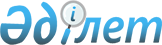 "Жайлы мектеп" білім беру саласындағы пилоттық ұлттық жобасын бекіту туралы" Қазақстан Республикасы Үкіметінің 2022 жылғы 30 қарашадағы № 963 қаулысына өзгерістер мен толықтырулар енгізу туралыҚазақстан Республикасы Үкіметінің 2023 жылғы 31 қазандағы № 957 қаулысы
      Қазақстан Республикасының Үкіметі ҚАУЛЫ ЕТЕДІ:
      1. "Жайлы мектеп" білім беру саласындағы пилоттық ұлттық жобасын бекіту туралы" Қазақстан Республикасы Үкіметінің 2022 жылғы 30 қарашадағы № 963 қаулысына мынадай өзгерістер мен толықтырулар енгізілсін:
      1) 4-тармақ мынадай редакцияда жазылсын:
      "4. Қазақстан Республикасының Өнеркәсіп және құрылыс министрлігі заңнамада белгіленген тәртіппен ұлттық жоба шеңберіндегі жобаларға ведомстводан тыс кешенді сараптаманы уақтылы жүргізуді қамтамасыз етсін.";
      2) көрсетілген қаулымен бекітілген "Жайлы мектеп" білім беру саласындағы пилоттық ұлттық жобасында:
      мазмұнында:
      бесінші жол мынадай редакцияда жазылсын:
      "
                                                                 ";
      мынадай мазмұндағы жиырмасыншы жолмен толықтырылсын:
      " 
      ";
      "Паспорт" деген 1-бөлім мынадай редакцияда жазылсын:
      "1-бөлім. Паспорт 
      ";
      "Ұлттық жобаның мақсаты мен міндеттері" деген 3-бөлімде:
      екінші және үшінші бөліктер мынадай редакцияда жазылсын:
      "1-міндет. 2026 жылға дейін қалаларда және ауылдық елді мекендерде оқушы орындарының ағымдағы және болжамды тапшылығын жабу үшін кемінде 740 мың (екі ауысымда оқыту) жаңа оқушы орнын пайдалануға беру.
      Ұлттық жоба бойынша орта білім беру ұйымдарының объектілерін жобалауды Қазақстан Республикасы Өнеркәсіп және құрылыс министрлігінің Құрылыс және тұрғын үй-коммуналдық шаруашылық істері комитеті (бұдан әрі – ҚІК) Қазақстан Республикасы Оқу-ағарту министрлігімен бірлесіп әзірлеген 300, 600, 900, 1200, 1500, 2000, 2500 білім алушыға арналған жалпы білім беретін орта мектептерді жобалауға арналған тапсырмаларға (ұлттық жобаға 1 – 7-қосымшалар) сәйкес "Жайлы мектеп" білім беру саласындағы пилоттық ұлттық жобасын іске асыру жөніндегі үйлестіруші – "Samruk-Kazyna Construction" АҚ дирекциясы (бұдан әрі – дирекция) жүзеге асырады."; 
      жетінші бөліктің бірінші абзацы мынадай редакцияда жазылсын:
      "қайтадан қолдану үшін мемлекеттік сараптама ұйымының ведомстводан тыс кешенді сараптамасының оң қорытындысымен ұлттық жобаның бірыңғай стандарты бойынша 37 жобалау-сметалық құжаттама (бес климаттық/ сейсмикалық аймаққа арналған 6 мектеп типі бойынша, бір климаттық/сейсмикалық аймаққа арналған 2500 оқушы орнына арналған 1 мектеп типі бойынша, 6 жеке жоба) (бұдан әрі – ЖСҚ) әзірлеуі, қайтадан қолданылатын жобаларды жергілікті жермен байланыстыруы;";
      он сегізінші бөлік алып тасталсын;
      жиырма екінші бөлік мынадай мазмұндағы абзацпен толықтырылсын:
      "Қазақтелеком" акционерлік қоғамы дирекцияға телекоммуникация желілерінің телефон кәрізінде кабель қосу/төсеу үшін техникалық шарттарды өтеусіз негізде ұсынады.";
      жиырма төртінші бөлік мынадай редакцияда жазылсын:
      "Мектептерде бастауыш сыныптар, негізгі және орта мектеп үшін бөлек аймақтары бар асхана, спорт залдары (бөлек блоктарда мектепалды даярлық сыныбы мен 1 – 4-сыныптар, 5 – 11-сыныптар үшін спорт залдарының саны мемлекеттік жалпыға міндетті білім беру стандарттарының талаптарына сәйкес есептеледі) орналасқан бөлек блоктар болады. Әр білім алушы үшін жеке шкафтар, мобильді трансформер парталар орнату көзделеді. Әрбір қабатта Қазақстан Республикасы Денсаулық сақтау министрінің 2021 жылғы 5 тамыздағы № ҚР ДСМ-76 бұйрығымен бекітілген "Білім беру объектілеріне қойылатын санитариялық-эпидемиологиялық талаптар" санитариялық қағидаларында (нормативтік құқықтық актілерді мемлекеттік тіркеу тізілімінде № 23890 болып тіркелген) көзделген мөлшерде "ауыз су бұрқағы" көзделеді.";
      жиырма сегізінші бөлік мынадай редакцияда жазылсын: 
      "Мектептер "Мектепке дейінгі, орта білім беру ұйымдарын, сондай-ақ арнайы білім беру ұйымдарын жабдықтармен және жиһазбен жарақтандыру нормаларын бекіту туралы" Қазақстан Республикасы Білім және ғылым министрінің 2016 жылғы 22 қаңтардағы № 70 бұйрығына (нормативтік құқықтық актілерді мемлекеттік тіркеу тізілімінде № 13272 болып тіркелген) сәйкес, сондай-ақ жобалау-сметалық құжаттамаға сәйкес заманауи жиһазбен және жабдықтармен жарақтандырылады. Әрбір оқу кабинеті үшін техникалық оқыту құралдарының ең аз жиынтығы (жиынтықта микрофон-телефон гарнитурасы мен web-камерасы бар Интернетке кіру мүмкіндігі бар дербес компьютер, интерактивті панель, КФҚ) айқындалады."; 
      жиырма тоғызыншы және отызыншы бөліктер мынадай редакцияда жазылсын:
      "Мектептердің аумағында көлеңкелі қалқалары мен шағын сәулет нысандары бар тыныш демалуға арналған алаңқайлар, көше коворкингін, тартанмен қапталған көпфункционалды алаңқай (волейбол, баскетбол, футбол (қыс мезгілінде хоккей кортына айналдыру мүмкіндігімен (Абай, Ақмола, Ақтөбе, Батыс Қазақстан, Қарағанды, Қостанай, Павлодар, Солтүстік Қазақстан, Шығыс Қазақстан облыстары, Астана қаласы аумағындағы мектептер үшін), теннис кортын, жүгіру жолын, ойлы-қырлы жерлермен жүгіруге арналған жол), оның ішінде бастауыш сыныптар блогының жанында орналасқан қимыл ойындарға арналған аймақтарды орналастыру көзделген.
      Объектілерді салу кезеңінде дирекция құрылыс барысын мониторингтеуге арналған ақпараттық жүйенің жұмыс істеуін қамтамасыз етеді, онда пайдаланушылардың кең ауқымы үшін құрылыс алаңдарының бейнетрансляциясы мен фотоесеп функциясы болады.";
      отыз төртінші және отыз бесінші бөліктер мынадай редакцияда жазылсын:
      "Дирекция жобалауға арналған тапсырмалар негізінде ЖАО мектеп салу үшін бөлген жер учаскелерімен одан әрі байланыстыру үшін 37 ЖСҚ (бес климаттық/сейсмикалық аймаққа арналған 6 мектеп типі бойынша, бір климаттық/ сейсмикалық аймаққа арналған 2500 оқушы орнына арналған 1 мектеп типі бойынша, 6 жеке жоба) әзірлейді.
      ЖАО құрылыс басталған кезден бастап білім беру саласындағы құзыретті мамандар қатарынан объектінің құрылысын, оның жиһазбен және технологиялық жабдықтармен жарақтандырылуын қадағалайтын, объект құрылысы аяқталатын мерзімге қарай педагогикалық құрамды іріктеу бойынша алдын ала жұмыс жүргізетін тұлғаны айқындайды.";
      "Ұлттық жобаны қаржыландыру" деген 4-бөлім мынадай редакцияда жазылсын:
      "4-бөлім. Ұлттық жобаны қаржыландыру 
      Ұлттық жобаны іске асыруға 2023 – 2025 жылдар кезеңінде республикалық бюджеттен және Қазақстан Республикасының Ұлттық қорынан 2385833740 мың теңге бөлу көзделген (2023 жылы – 499999715 мың теңге, 2024 жылы – 976394636 мың теңге, 2025 жылы – 909439389 мың теңге).
      Көзделген  жалпы қаржыландыру көлемі мыналарға бағытталады:
      1) жаңа жайлы мектептерді салуға және ашуға (жаңа оқушы орындарын пайдалануға беру және технологиялық жарақтандыру) – 2139146855 мың теңге;
      2) жаңадан пайдалануға берілген мектептерді күтіп-ұстауға – 246686885 мың теңге.
      Ұлттық жоба шеңберінде мектептерді салуға және технологиялық жарақтандыруға арналған бюджет қаражатының көлемі мектептер құрылысының алдын ала құны негізінде айқындалған.
      2022 жылдың ағымдағы бағалары бойынша бір оқушы орнының жобалау-сметалық құжаттамасын әзірлеуге, салуға және технологиялық жарақтандыруға жұмсалатын шығындардың болжамды құны (бұдан әрі – бір оқушы орнының құны) орта білім беру ұйымы объектісінің жобалық қуатына қарай:
      300 білім алушыға – 8392 мың теңгені;
      600 білім алушыға – 6817 мың теңгені;
      900 білім алушыға – 5392 мың теңгені;
      1200 білім алушыға – 4886 мың теңгені;
      1500 білім алушыға – 4271 мың теңгені;
      2000 білім алушыға – 4258 мың теңгені;
      2500 білім алушыға – 3692 мың теңгені құрайды. 
      Ұлттық жобада орта білім беру ұйымы объектісінің жобалық қуатына қарай бір оқушы орнын салуға және технологиялық жарақтандыруға жұмсалатын шығындардың құны Қазақстан Республикасының сәулет, қала құрылысы және құрылыс саласындағы мемлекеттік нормативтеріне, атап айтқанда баға белгілеу және сметалар жөніндегі ҚР ББСБНҚ 8.04-07-2022 "Құрылысқа арналған құн индекстері" нормативтік құжаттарына сәйкес индекстеу ескеріле отырып көзделген.
      Ұлттық жобаны уақтылы іске асыру мақсатында қайтадан қолдану үшін мемлекеттік сараптама ұйымының ведомстводан тыс кешенді сараптамасының оң қорытындысы бар ұлттық жобаның бірыңғай стандарты бойынша 37 ЖСҚ (бес климаттық/сейсмикалық аймаққа арналған 6 мектеп типі бойынша, бір климаттық/сейсмикалық аймаққа арналған 2500 оқушы орнына арналған 1 мектеп типі бойынша, 6 жеке жоба) әзірлеуге және қайтадан қолданылатын жобаларды жергілікті жерге байланыстыруға арналған шығындар ұлттық жобаны іске асыруға бөлінген қаражат есебінен жүзеге асырылады.
      ЖСҚ әзірлеуге арналған шығыстар бір оқушы орнын салуға жұмсалатын шығындардың құнына кіреді.
      Ұлттық жобаны іске асыру жөніндегі іс-қимыл жоспары ұлттық жобаға 12-қосымшада көрсетілген.";
      "Жайлы мектеп" білім беру саласындағы пилоттық ұлттық жобасына 8-қосымшада көрсетілген "Жайлы мектеп" білім беру саласындағы пилоттық ұлттық жобасын іске асыру шеңберінде тауарларды, жұмыстарды, көрсетілетін қызметтерді сатып алу қағидаларында:
      7-тармақтың 2) тармақшасында: 
      екінші бөлік мынадай редакцияда жазылсын:
      "ЖАО-мен және дирекциямен келісу бойынша дирекцияның мердігер ұйымдарының күшімен орта білім беру ұйымы объектісін салуға жоспарланып отырған жер учаскесін инженерлік коммуникацияларға қосу жөніндегі жобалау-сметалық құжаттаманы әзірлеуге және құрылыс-монтаждау жұмыстарын орындауға жол беріледі, жұмсалған шығыстар тиісті ЖАО қаражаты есебінен дирекция арқылы өтеледі.";
      үшінші бөлік алып тасталсын;
      8-тармақтың 2) тармақшасы мынадай редакцияда жазылсын:
      "2) орталық/дербес инженерлік-коммуникациялық инфрақұрылымға қосылуды не дирекцияның мердігер ұйымы шеккен, құны бұрын дирекция мен ЖАО арасында келісілген осындай шығыстарды төлеуді;"; 
      9-тармақта: 
      1) тармақшаның алтыншы абзацы мынадай редакцияда жазылсын:  
      "толығымен" жобалау және салу жөнінде жасалған кешенді жұмыстар шарттары шеңберінде жиһаз өнімдерін "Самұрық-Қазына" ұлттық әл-ауқат қоры" акционерлік қоғамының тізіліміндегі және/немесе "Атамекен" Қазақстан Республикасы Ұлттық кәсіпкерлер палатасының отандық өндірушілер тізіліміндегі ("СТ-KZ" нысанындағы тауардың шығу тегі туралы сертификат және/немесе индустриялық сертификат негізіндегі салалық тізілім) жеке және заңды тұлғалардан ғана сатып алуды;";
      3) тармақша мынадай редакцияда жазылсын: 
      "3)  отандық тауар өндірушілерге, сондай-ақ жұмыстар мен көрсетілетін қызметтерді отандық жеткізушілерге Қазақстан Республикасы ратификациялаған халықаралық шарттарға қайшы келмейтін шамада қолдау көрсетуді.
      Шетелдік жиһаз өнімдерін сатып алуға нарықта отандық тауар өндірушілер шығаратын жиһаз өнімдерінің осы түрлері болмаған жағдайда ғана жол беріледі.
      Нарықта отандық тауар өндірушілердің жиһаз өнімдерінің болмауы тиісті жолданым келіп түскен кезден бастап он жұмыс күні ішінде берілетін өндірісті дамыту саласындағы уәкілетті органның қорытындысымен расталады;";
      мынадай мазмұндағы 3-1) және 3-2) тармақшалармен толықтырылсын:
      "3-1) жобалық-сметалық құжаттамаларға сәйкес салынып жатқан объектілерді монтаждауға, жарақтандыруға жататын жиһаз өнімдерін, құрылыс материалдарын, бұйымдарды, конструкцияларды, жабдықтарды шығаратын отандық өндірушілермен өнеркәсіпті дамытуға бағытталған шарттар, оның ішінде сатып алынатын тауарлардың жалпы көлемінің ақшалай көріністе кемінде 10 %-ын құрайтын офтейк-келісімшарттар жасасуды;    
      3-2) ақпараттық жүйеде орналастырылатын ұлттық жобаға 8-1-қосымшаға сәйкес нысан бойынша "Жайлы мектеп" білім беру саласындағы пилоттық ұлттық жобасы шеңберінде салынып жатқан орта білім беру ұйымдары объектілерінің елішілік құндылығы бойынша есеп беруді;";
      10) тармақша мынадай редакцияда жазылсын:
      "10) 2023 жылғы 1-тоқсаннан кешіктірмей ұлттық жоба шеңберіндегі объектілердің құрылысы толық аяқталғанға дейін барлық мүдделі тараптар мен жұртшылық үшін кең қолжетімділікті қамтамасыз ете отырып, объектілер құрылысы барысының мониторингі бойынша ақпараттық жүйені (бейнебақылау, фотоесептер, ҚМЖ барысына автоматтандырылған мониторинг, инжинирингтік көрсетілетін қызметтердің, елішілік құндылықтың электрондық есептері) енгізуді және оның жұмыс істеуін қамтамасыз етеді.";
      мынадай мазмұндағы 10-тармақпен толықтырылсын:
      "10. Жұмыс істеуін дирекция қамтамасыз ететін ақпараттық жүйе Қазақстан Республикасының Президенті Әкімшілігінің жобалық офисімен келісу бойынша барлық мемлекеттік органдар және ұйымдар үшін ұлттық жобаны іске асыру жөніндегі ақпараттың және осы Қағидалардың 9-тармағының 2), 3), 3-1), 3-2) тармақшаларында көрсетілген деректердің ресми көзі болып табылады.     
      Дирекция жұмыс істеп тұрған ақпараттық жүйенің қауіпсіздігін, толтырылуын, ақпараттық жүйеге жүктелетін деректердің анықтығын және өзектілігін қамтамасыз етеді.";
      11-тармақ мынадай редакцияда жазылсын:
      "11.  Орта білім беру ұйымының салынып жатқан объектісіне жобалау-сметалық құжаттама Қазақстан Республикасының заңнамасында көзделген тәртіппен мемлекеттік сараптама ұйымының ведомстводан тыс кешенді сараптамасынан міндетті түрде өтуге жатады, сонымен бірге нәтижелері бойынша мұндай құжаттаманың ұлттық жобаның талаптарына сәйкестігі/сәйкес келмеуі белгіленеді.";
      15-тармақтың бірінші абзацы мынадай редакцияда жазылсын:          
      "15.  ЖАО және дирекция бекіткен бюджеттік инвестициялық жобалардың тізбесі бойынша ұлттық жоба шеңберінде орта білім беру ұйымдарының объектілерін салу бойынша жұмыстар кешенін (жобалау-іздестіру жұмыстары, құрылыс-монтаждау жұмыстары) және көрсетілетін қызметтерді (авторлық және техникалық қадағалау) жүзеге асыруға арналған шарт (тиісті қосымшаларымен) және жобаны басқару жөніндегі көрсетілетін қызметтерді жүзеге асыруға арналған шарт жасасады. Жасалатын шарттар мынадай міндетті талаптарды көздейді:";
      16-тармақ мынадай редакцияда жазылсын:
      "16.  Дирекция 2023 жылғы 31 наурызға дейінгі мерзімде  мектептерді салу кезінде қайтадан қолдану үшін мемлекеттік сараптама ұйымының ведомстводан тыс кешенді сараптамасының оң қорытындысымен бірге ұлттық жобаның бірыңғай стандарты бойынша 37 ЖСҚ (бес климаттық/сейсмикалық аймаққа арналған 6 мектеп типі бойынша, бір климаттық/сейсмикалық аймаққа арналған 2500 оқушы орнына арналған 1 мектеп типі бойынша, 6 жеке жоба) әзірлеуді қамтамасыз етеді.";
      "Жайлы мектеп" білім беру саласындағы пилоттық ұлттық жобасына 1, 2, 3, 4, 5, 6, 7, 9, 10, 12-қосымшалар осы қаулыға 1, 2, 3, 4, 5, 6, 7, 9, 10, 11-қосымшаларға сәйкес жаңа редакцияда жазылсын;
      осы қаулыға 8-қосымшаға сәйкес "Жайлы мектеп" білім беру саласындағы пилоттық ұлттық жобасына 8-1-қосымшамен толықтырылсын.
      2. Осы қаулы қол қойылған күнінен бастап қолданысқа енгізіледі. 300 білім алушыға арналған жалпы білім беретін орта мектепті жобалауға арналған тапсырма  _____________________________________________ (объектінің атауы және орналасқан орны) 300 білім алушыға арналған жалпы білім беретін орта мектептің оқу үй-жайларының құрамы
      * ЖСҚ әзірлеу кезінде үй-жай ауданының ±20 %-ға өзгеруіне жол беріледі 600 білім алушыға арналған жалпы білім беретін орта мектепті жобалауға арналған тапсырма  _____________________________________________ (объектінің атауы және орналасқан орны) 600 білім алушыға арналған жалпы білім беретін орта мектептің оқу үй-жайларының құрамы
      * ЖСҚ әзірлеу кезінде үй-жай ауданының ±20 %-ға өзгеруіне жол беріледі 900 білім алушыға арналған жалпы білім беретін орта мектепті жобалауға арналған тапсырма  _____________________________________________ (объектінің атауы және орналасқан орны) 900 білім алушыға арналған жалпы білім беретін орта мектептің оқу үй-жайларының құрамы
      * ЖСҚ әзірлеу кезінде үй-жай ауданының ±20 %-ға өзгеруіне жол беріледі 1200 білім алушыға арналған жалпы білім беретін орта мектепті жобалауға арналған тапсырма  _____________________________________________ (объектінің атауы және орналасқан орны) 1200 білім алушыға арналған жалпы білім беретін орта мектептің оқу үй-жайларының құрамы
      * ЖСҚ әзірлеу кезінде үй-жай ауданының ±20 %-ға өзгеруіне жол беріледі 1500 білім алушыға арналған жалпы білім беретін орта мектепті жобалауға арналған тапсырма  _____________________________________________ (объектінің атауы және орналасқан орны) 1500 білім алушыға арналған жалпы білім беретін орта мектептің оқу үй-жайларының құрамы
      * ЖСҚ әзірлеу кезінде үй-жай ауданының ±20 %-ға өзгеруіне жол беріледі 2000 білім алушыға арналған жалпы білім беретін орта мектепті жобалауға арналған тапсырма  _____________________________________________ (объектінің атауы және орналасқан орны) 2000 білім алушыға арналған жалпы білім беретін орта мектептің оқу үй-жайларының құрамы
      * ЖСҚ әзірлеу кезінде үй-жай ауданының ±20 %-ға өзгеруіне жол беріледі 2500 білім алушыға арналған жалпы білім беретін орта мектепті жобалауға арналған тапсырма  _____________________________________________ (объектінің атауы және орналасқан орны) 2500 білім алушыға арналған жалпы білім беретін орта мектептің оқу үй-жайларының құрамы
      * ЖСҚ әзірлеу кезінде үй-жай ауданының ±20 %-ға өзгеруіне жол беріледі "Жайлы мектеп" білім беру саласындағы пилоттық ұлттық жобасы шеңберінде салынып жатқан орта білім беру ұйымдары объектілерінің елішілік құндылығы жөніндегі есеп
      кестенің жалғасы "Жайлы мектеп" білім беру саласындағы пилоттық ұлттық жобасы шеңберінде іске асырылатын мемлекеттік-жекешелік әріптестік жобаларының базалық параметрлері 2023 – 2025 жылдарға арналған "Жайлы мектеп" білім беру саласындағы пилоттық ұлттық жобасын іске асыру шеңберінде өңірлер бөлінісінде жылдар бойынша жаңа оқушы орындарын іске қосудың жиынтық жоспары
             оның ішінде елді мекендер мен объектілер бөлінісінде: Абай облысы бойынша жаңа оқушы орындарын іске қосу жоспары Ақмола облысы бойынша жаңа оқушы орындарын іске қосу жоспары Ақтөбе облысы бойынша жаңа оқушы орындарын іске қосу жоспары Алматы облысы бойынша жаңа оқушы орындарын іске қосу жоспары Атырау облысы бойынша жаңа оқушы орындарын іске қосу жоспары Батыс Қазақстан облысы бойынша жаңа оқушы орындарын іске қосу жоспары Жамбыл облысы бойынша жаңа оқушы орындарын іске қосу жоспары Жетісу облысы бойынша жаңа оқушы орындарын іске қосу жоспары Қарағанды облысы бойынша жаңа оқушы орындарын іске қосу жоспары Қостанай облысы бойынша жаңа оқушы орындарын іске қосу жоспары Қызылорда облысы бойынша жаңа оқушы орындарын іске қосу жоспары Маңғыстау облысы бойынша жаңа оқушы орындарын іске қосу жоспары       Павлодар облысы бойынша жаңа оқушы орындарын іске қосу жоспары Солтүстік Қазақстан облысы бойынша жаңа оқушы орындарын іске қосу жоспары Түркістан облысы бойынша жаңа оқушы орындарын іске қосу жоспары Ұлытау облысы бойынша жаңа оқушы орындарын іске қосу жоспары Шығыс Қазақстан облысы бойынша жаңа оқушы орындарын іске қосу жоспары Алматы қаласында жаңа оқушы орындарын іске қосу жоспары Астана қаласында жаңа оқушы орындарын іске қосу жоспары Шымкент қаласында жаңа оқушы орындарын іске қосу жоспары "Жайлы мектеп" білім беру саласындағы пилоттық ұлттық жобасын іске асыру жөніндегі іс-қимыл жоспары
      Ескертпе: аббревиатуралардың толық жазылуы:
      "Атамекен" ҰКП – "Атамекен" Қазақстан Республикасының Ұлттық кәсіпкерлер палатасы      Әділетмині – Қазақстан Республикасының Әділет министрлігі
      БИЖ – бюджеттік инвестициялық жоба
      дирекция, "Samruk-Kazyna Construction" АҚ – "Samruk-Kazyna Construction" акционерлік қоғамы
      ДСМ – Қазақстан Республикасының Денсаулық сақтау министрлігі
      ЖАО – жергілікті атқарушы органдар
      ЖСҚ – жобалау-сметалық құжаттама
      ИКИ – инженерлік-коммуникациялық инфрақұрылым
      Қаржымині – Қазақстан Республикасының Қаржы министрлігі
      ҚжТКШІК – Қазақстан Республикасы Өнеркәсіп және құрылыс министрлігінің Құрылыс және тұрғын үй-коммуналдық шаруашылық істері комитеті
      ҚМЖ – құрылыс-монтаждау жұмыстары
      Қоғамдық кеңес – өз құзыретінің мәселелері бойынша жергілікті мемлекеттік басқару органдары құратын консультативтік-кеңесші, байқаушы орган 
      мемлекеттік сараптама ұйымы – Қазақстан Республикасының Өнеркәсіп және құрылыс министрлігі Құрылыс және тұрғын үй-коммуналдық шаруашылық істері комитетінің  "Жобаларды мемлекеттік ведомстводан тыс сараптау" шаруашылық жүргізу құқығындағы республикалық мемлекеттік кәсіпорны ("Мемсараптама" РМК)
      МЖӘ – мемлекеттік-жекешелік әріптестік
      ОМ – Қазақстан Республикасының Оқу-ағарту министрлігі      ӨҚМ – Қазақстан Республикасының Өнеркәсіп және құрылыс министрлігі
      "Самұрық-Қазына" ҰӘҚ" АҚ – "Самұрық-Қазына" ұлттық әл-ауқат қоры" акционерлік қоғамы
      ТЖМ – Қазақстан Республикасының Төтенше жағдайлар министрлігі      ұлттық жоба – "Жайлы мектеп" білім беру саласындағы пилоттық ұлттық жобасы
      ҰБДБ – Қазақстан Республикасы Оқу-ағарту министрлігінің "Ұлттық білім беру деректер базасы" ақпараттық жүйесі      ҰЭМ – Қазақстан Республикасының Ұлттық экономика министрлігі      ЦДИАӨМ – Қазақстан Республикасының Цифрлық даму, инновациялар және аэроғарыш өнеркәсібі министрлігі
					© 2012. Қазақстан Республикасы Әділет министрлігінің «Қазақстан Республикасының Заңнама және құқықтық ақпарат институты» ШЖҚ РМК
				
1-міндет. 2026 жылға дейін қалаларда және ауылдық елді мекендерде оқушы орындарының ағымдағы және болжамды тапшылығын жабу үшін кемінде 740 мың (екі ауысымда оқыту) жаңа оқушы орнын пайдалануға беру
8-1-қосымша. "Жайлы мектеп" білім беру саласындағы пилоттық ұлттық жобасы шеңберінде салынып жатқан орта білім беру ұйымдары объектілерінің елішілік құндылығы жөніндегі есеп
1
Атауы
"Жайлы мектеп" білім беру саласындағы пилоттық ұлттық жобасы (бұдан әрі – ұлттық жоба)
2
Ұлттық жобаны әзірлеу негіздемесі
Қазақстан Республикасының Президенті Қ.К. Тоқаевтың 2022 жылғы 1 қыркүйектегі "Әділетті мемлекет. Біртұтас ұлт. Берекелі қоғам" атты Қазақстан халқына Жолдауы
3
Ұлттық жобаның мақсаты
Орта білім беру ұйымдарында авариялық мектептерді, үш ауысымда оқытуды және оқушы орындарының тапшылығын жою
4
Іске асыру мерзімі
2023 – 2025 жылдар
5
Ұлттық жобаны іске асыруға қажетті жалпы қаржыландыру көлемі 
Барлығы: жайлы жағдайлар жасалған жаңа мектептерді салуға және ашуға 2385833740 мың теңге, оның ішінде жылдар бөлінісінде:
2023 жылы – 499999715 мың теңге;
2024 жылы – 976394636 мың теңге;
2025 жылы – 909439389 мың теңге.
6
Ұлттық жобаны әзірлеушінің атауы
Қазақстан Республикасының Оқу-ағарту министрлігі
7
Ұлттық жобаны іске асыруға жауапты мемлекеттік органдар мен ұйымдардың атауы
Қазақстан Республикасының Оқу-ағарту министрлігі,
Қазақстан Республикасының Ұлттық экономика министрлігі,
Қазақстан Республикасының Қаржы министрлігі,
Қазақстан Республикасының Өнеркәсіп және құрылыс министрлігі, 
Қазақстан Республикасының Ғылым және жоғары білім министрлігі,
Қазақстан Республикасының Цифрлық даму, инновациялар және аэроғарыш өнеркәсібі министрлігі, 
Қазақстан Республикасының Денсаулық сақтау министрлігі,
Қазақстан Республикасының Мәдениет және ақпарат министрлігі,
облыстардың, Астана, Алматы және Шымкент қалаларының жергілікті атқарушы органдары, 
"Самұрық-Қазына" ұлттық әл-ауқат қоры" акционерлік қоғамы (келісу бойынша), 
"Samruk-Kazyna Construction" акционерлік қоғамы (келісу бойынша), 
"Атамекен" Қазақстан Республикасының Ұлттық кәсіпкерлер палатасы (келісу бойынша).
8
Ұлттық жобаның жетекшісі
Қазақстан Республикасының Оқу-ағарту министрі Ғ.Б. Бейсембаев
9
Ұлттық жобаның кураторы
Қазақстан Республикасы Премьер-Министрінің бірінші орынбасары Р.В. Скляр
10
Күтілетін нәтижелер
1) 2026 жылға дейінгі мерзімде кемінде 740000 жаңа оқушы орнын (екі ауысымда) ашу арқылы орта білім беру ұйымдарындағы оқушы орындарының тапшылығын, үш ауысымда оқытуды және авариялық жағдайды жою;
2) көрсетілетін білім беру қызметтерінің сапасын, оның ішінде білім беру процесіне қатысушылардың  жабдыққа, зертханаларға, Интернетке қол жеткізуіндегі теңгерімсіздікті (өңірлер арасындағы, ауыл мен қала арасындағы) жою арқылы арттыру, сондай-ақ қолайлы жағдайлар жасау;
3) 2025 жылы орта білім беру саласы бойынша негізгі капиталға салынатын инвестициялар – 109 % (2021 жылғы деңгейге нақты өсу %); 
4) 2026 жылға қарай орта білім беру объектілерін салу есебінен кемінде: 
- 53,5 мың уақытша жұмыс орнын;
- 41,7 мың тұрақты жұмыс орнын ашу
      Қазақстан РеспубликасыныңПремьер-Министрі

Ә. Смайылов
Қазақстан Республикасы
Үкіметінің
2023 жылғы 31 қазандағы
№ 957 қаулысына
1-қосымшаҚазақстан Республикасы
Үкіметінің
2022 жылғы 30 қарашадағы
№ 963 қаулысымен бекітілген
"Жайлы мектеп" білім беру
саласындағы пилоттық
ұлттық жобасына
1-қосымша
Р/с №
Негізгі деректер мен талаптардың тізбесі
Көрсеткіш, талаптар, шарттар
1
2
3
1
Әзірленетін жобалау құжаттамасының атауы
"300 білім алушыға арналған жалпы білім беретін орта мектептің құрылысы" жұмыс жобасы
2
Жобалау құжаттамасына тапсырыс беруші
3
Жобалау құжаттамасын әзірлеуші
Конкурс бойынша айқындалады
4
Әзірлеу үшін негіздеме
5
Жобалау және құрылыс түрі
Жұмыс жобасы.
Тұрғын үй-азаматтық мақсаттағы объект
6
Жобалау кезеңділігі
Бір сатылы – жұмыс жобасы
7
Нұсқалық әзірлеуге қойылатын талап
Талап етіледі.
Алдын ала сәулет-жоспарлау шешімдерін (нобайлық жоба) жергілікті сәулет және қала құрылысы органдарымен келісу__________  
8
Құрылыстың ерекше шарттары
Климаттық кіші аудан – ___ 
Құрылыс алаңының сейсмикалығы – ____
9
Негізгі техникалық-экономикалық көрсеткіштері бар негізгі сипаттамалар
Мақсаты
Толық жинақты мектептер салу есебінен білім алушыларға жайлы білім беру ортасын құру.
Басымдық міндеттері: 
балалардың қалыптасуы мен дамуы үшін жайлы білім беру ортасын құру; 
әлеуметтік-психологиялық климатты үйлестіру; 
балаларды сапалы біліммен қамтамасыз ету;
балаларды сапалы тамақпен қамтамасыз ету;
балалардың дене дамуын сапалы жағдайлармен қамтамасыз ету;
балалардың жан-жақты дамуына жағдай жасау; 
оқушы орындарының тапшылығын жою; 
балалардың мектепте қауіпсіз болуын қамтамасыз ету; 
кедергісіз ортаны қамтамасыз ету; 
коммуникациялық қолжетімділік; 
әртүрлі сәулет ортасын құру;
объектіні салу кезінде инновациялық технологияларды қолдану.
Бағыты
Бір ауысымда 300 білім алушыға арналған жалпы білім беретін орта мектеп. Оқыту түрі – екі ауысымды. 
Үш деңгейлі білім беру бағдарламаларына сәйкес жалпы білім беру процесін жүзеге асыруды қамтамасыз ету: 
1-деңгей – бастауыш білім беру   (1-ден 4-сыныпқа дейін); 
2-деңгей – негізгі орта білім беру (5-тен 9-сыныпқа дейін);
3-деңгей – жалпы орта білім беру (10-11 сыныптар).
Жалпы білім беретін ұйымдарда бір ауысымда оқу кезінде кіші және орта мектеп жасындағы  білім алушылардың 100 %-ы үшін  және жоғары мектеп жасындағы білім алушылардың 75 %-ына дейін орындар санын көздеу. 
Сыныптардың толымдылығы – 25 білім алушы. 
Жер учаскесінің ауданын 3.01-101 ҚР ҚҚ қала құрылысының ережелеріне сәйкес қабылдау қажет
Қабаттылығы
2.03-30-2017 "Сейсмикалық аймақтардағы құрылыс" ҚР ҚҚ-ның 9.2-кестесіне, 3.02-111-2012* ҚР ҚҚ-ға сәйкес 
Үй-жайдың биіктігі
3.02-111-2012* "Жалпы білім беру ұйымдары"ҚР ҚҚ-ға, 3.02-107-2014* "Қоғамдық ғимараттар мен құрылыстар" ҚР ҚҚ-ға сәйкес
10
Ғимараттың көлемдік-жоспарлау шешіміне қойылатын негізгі талаптар
Оқу үй-жайларын санитариялық нормаларға сәйкес жобалау.
3.02-11-2011* "Жалпы білім беру ұйымдары"ҚР ҚН-ға, 3.02-111-2012* ҚР ҚҚ-ға, 3.02-07-2014*  "Қоғамдық ғимараттар мен құрылыстар" ҚР ҚН-ға, 3.02-107-2014* ҚР ҚҚ-ға сәйкес бастауыш, орта және жоғары сынып білім алушыларын қабат бойынша шартты түрде орналастыру арқылы оқу аймақтарын блокпен орналастыруды қамтамасыз ету.  
Қазақстан Республикасы Денсаулық сақтау министрінің 2021 жылғы 5 тамыздағы № ҚР ДСМ-76 бұйрығымен бекітілген "Білім беру объектілеріне қойылатын санитариялық-эпидемиологиялық талаптар" санитариялық қағидалары. 
Үй-жайлардың ауданын 3.02-11-2011* "Жалпы білім беру ұйымдары" ҚР ҚН-ға, 3.02-111-2012* ҚР ҚҚ-ға және келісілген нобайлық жобаға сәйкес қабылдау.
Техникалық үй-жайлардың ауданын Қазақстан Республикасының қолданыстағы нормативтік құжаттарына және келісілген нобайлық жобаға сәйкес есептеулер бойынша қабылдау
11
Үй-жайлардың құрамы
Осы жобалауға арналған тапсырмаға қосымшаға сәйкес. 
Білім алушыларға арналған киім ілетін орындардың орнына сыртқы киімдерді, ауысымды аяқ киімдерді және оқулықтарды сақтауға арналған жеке шкафтарды көздеу.
Орталық баспалдақпен біріктірілген бос уақыт орталығын көздеу.
Жабдықпен және жиһазбен жарақтандыру нормаларын Қазақстан Республикасы Білім және ғылым министрінің 2016 жылғы 22 қаңтардағы № 70 бұйрығына (нормативтік құқықтық актілерді мемлекеттік тіркеу тізілімінде № 13272 болып тіркелген) сәйкес қабылдау
12
Конструкциялық шешімдерге, тіреу және қоршау конструкцияларының материалдарына қойылатын негізгі талаптар
Жұмыс жобасын ҚР ҚЖ EN (ұлттық қосымшалары бар еурокодтар) және 2.03-30-2017* "Сейсмикалық аймақтардағы құрылыс" ҚР ҚҚ-ға сәйкес әзірлеу
12
Сәулет-жоспарлау шешімдеріне, ішкі және сыртқы әрлеуге қойылатын негізгі талаптар
Пайдалану және заманауи эстетикалық талаптарға сәйкес келетін индустриялық өндірістің үнемді материалдарын көздеу.
Сыртқы және ішкі жұмыстар кезінде керамогранит қолданылады, бағасы бірдей болса оны гранитпен/мәрмәрмен ауыстыруға болады
12
Шатырлар, жабын
3.02-37-2013 "Шатырлар мен жабындар" ҚР ҚН, 3.02-137-2013* ҚР ҚҚ талаптарына сәйкес 
Төбелер
Дәліздер, рекреациялар, вестибюльдер, тамақтану залдары – жұмыс жобасына сәйкес құрамдастырылған.
Оқу үй-жайлары – бояуға арналған ашық төбе.
 Киім ілетін орындар, әкімшілік үй-жайлар, персонал бөлмелері, күзет үй-жайлары, диспетчерлік бөлмелер – жұмыс жобасына сәйкес.
Жеке жаттығулар аймағы – акустикалық панельдер. 
 Ас үйдің өндірістік үй-жайлары – сулы дисперсиялы жуылатын акрилді бояу.
Тамбурлар – гипсокартон. 
Санитариялық тораптар – жұмыс жобасына сәйкес рейкалы төбе. 
Медпункт – жұмыс жобасына сәйкес жақтаудағы 600х600 перфорацияланған плиталар
Терезелер, витраждар
Оқу кабинеттері, сыныптар, қызметтік және тұрмыстық үй-жайларда – ПВХ-дан жасалған металл-пластик. 
Негізгі кіреберістердің, спорт залдарының, асхананың витраждары – өртке қарсы нормаларға сәйкес алюминий қорытпаларынан.
Техникалық регламентке және қолданыстағы нормаларға сәйкес әйнектеу
Терезе тақталары
Пластикалық
Есіктер
Сыртқы есіктер. Негізгі кіреберістер – МЕМСТ 23747-88 бойынша алюминий қорытпаларынан жасалған есіктер. 
Эвакуациялық шығу, баспалдақ алаңдарынан, оқшаулағыштан, ас үй үй-жайларынан, шеберханалардан шығу – МЕМСТ 23747-88 бойынша алюминий қорытпаларынан жасалған есіктер. 
Техникалық жерүңгір есіктері – болат. 
Ішкі есіктер. Сыныптар, оқу кабинеттері, шеберханалар, зертханалар және зертханашы бөлмесі – HPL, CPL, SPL және файн-лайн, ПВХ (вандализмге қарсы, тозуға төзімді) жабындармен қапталған қос есікті ағаш есік блоктары.
Әкімшілік кабинеттер мен үй-жайлар, мұғалімдер бөлмелері –  вандализмге қарсы жабыны бар ағаштан. 
 Киім ауыстыратын бөлмелер, дәретханалар, жинау мүкәммалына арналған үй-жайлар, асхананың өндірістік үй-жайлары және т.б. – тұрғын және қоғамдық ғимараттарға арналған МЕМСТ 6629-88 бойынша ішкі ағаш есіктер. 
Техникалық үй-жайлар (электр қалқаны, жылу пункттері, су өлшегіш тораптар) – МЕМСТ 31173-2016 бойынша болат есік блоктары. 
Бас кіреберістердің, спорт залдарының, асхананың витраждары – өртке қарсы нормаларға сәйкес алюминий қорытпаларынан.
Есік блоктары – МЕМСТ сәйкес болаттан. 
Едендер
Дәліздерде, рекреацияларда, вестибюльдерде, киім ілетін орындарда, асхана залдарында, оранжереяларда, тамбурларда – беті сырғанамайтын керамогранит/гранит/мәрмәр. 
Оқу үй-жайларында, кабинеттерде, мұғалімдер бөлмесінде, зертханаларда – коммерциялық линолеум.
Жеке жаттығулар аймақтары, амфитеатрлар –ковролан. 
Спорт залдары – әмбебап спорттық жабын,  снарядтық – тозуға төзімді арнайы бояу. 
Еден жабыны тайғанамайтын болуы тиіс. 
Шеберханалар – беті тайғанамайтын керамогранит.
Серверлік бөлме – биіктігі 250 мм қуыседен. 
Зертханалары бар компьютерлік кабинеттер, физика, химия, биология кабинеттері –  коммерциялық линолеум.
Венткамералар – қорғаныш бояу. 
Кіру топтары, кіреберістер, пандустар – көлденең беттерде қалыңдығы кемінде 30 мм беті тайғанамайтын гранит/мәрмәр, тік беттерде қалыңдығы кемінде 20 мм – жылтыратылған, құрамы күшейтілген желіммен тегістелген беттерде.
Тұрмыстық үй-жайлар, ас үйдің өндірістік үй-жайлары, персонал бөлмелері, күзет үй-жайлары, қосалқы үй-жайлар, санитариялық тораптар, жинау мүкәммалына арналған үй-жайлар – беті тайғанамайтын керамикалық тақташа/керамогранит. 
Медициналық мақсаттағы үй-жайларда –қолданыстағы нормативтердің талаптарына сәйкес (гомогенді синтетикалық, керамикалық тақташалар және т.б.).
Техникалық жерүңгір, жертөле – қорғаныш бояу жағылған, керамикалық тақташа/керамогранит
Баспалдақтар мен баспалдақ алаңдары 
Керамикалық тақташа, беті тайғанамайтын керамогранит/гранит/мәрмәр 
Лифтілер 
Халықтың жүріс-тұрысы шектеулі топтарының қолжетімділігі ескерілген лифтілер 
Сыртқы әрлеу
Сыртқы қасбеттерді әрлеу – жергілікті атқарушы органмен келісілген нобайлық жоба бойынша. Нобайлық жобаны тапсырыс берушінің қарауына ұсынған кезде өңірлердің климаттық және сейсмикалық жағдайларын ескере отырып, негізінен отандық өндірістің заманауи материалдарынан жасалған сыртқы әрлеу нұсқаларын ұсыну 
Ішкі әрлеу
Зертханалар, тұрмыстық үй-жайлар, ас үйдің өндірістік үй-жайлары, персонал бөлмелері, қосалқы үй-жайлар, санитариялық тораптар, жинау мүкәммалына арналған үй-жайлар, медициналық блок үй-жайлары – керамикалық тақташа, майлы бояу. Басқа үй-жайларда – су эмульсиялық бояу
 баспалдақ қоршауы
екі деңгейлі қоршаулары бар металл қоршау
 төсеніш 
бетон негізіндегі төсемтас (жобада айқындалады)
 қоқыс құбыры
көзделмесін 
13
Инженерлік жабдыққа, электрмен жабдықтау, жылумен жабдықтау, сумен жабдықтау және кәріз бен байланыс жүйелерінің жағдайына қойылатын талаптар
Жылумен жабдықтау, электрмен жабдықтау, телефондандыру, сумен жабдықтау және кәріз жүйелерін Қазақстан Республикасының аумағында қолданылатын нормативтерге сәйкес орталықтандырылған желілерден қабылдау. Орталықтандырылған коммуникациялар болмаған жағдайда жеке шешімдерді қолдану. Жылумен жабдықтау үшін қатты, сұйық, газ тәрізді отындағы автономды қазандықтарды қолдануға рұқсат етіледі. 
ЖЖжК, СК, ЭЖНҚ, ӘТЖ бөлімдерін Қазақстан Республикасының аумағында қолданылатын нормативтерге сәйкес орындау.
Жылыту: 
Жылыту және желдету:  
Сорғыларды жиілік түрлендіргіштерімен орнату.
Экономикалық тиімділік үшін жылыту жүйелеріне құбырлы жылу оқшаулағышын қолдану.
Жылу-техникалық есептеулерге және жылумен жабдықтау көздеріне сәйкес жылыту жүйесінің температуралық графигі – 85-60.
Желдету:
Мектептің желдету жүйелерін Қазақстан Республикасының нормативтік талаптарына сәйкес механикалық ағынмен, механикалық сорғышпен және табиғи желдетумен орындау.
III және IV климаттық аймақтарда ауаны рекуперациялайтын (асхана және акт залдарында), жылы мезгілде салқындататын механикалық ынталандырумен ағынды желдету жүйелерін көздеу. Тоңазытқыш қондырғы ретінде компрессорлық-конденсациялық блоктарды қабылдау.  
Су құбыры және кәріз: 
Әртүрлі функционалды мақсаттағы үй-жайлар үшін сумен жабдықтауды және кәрізді тиісті нормативтік талаптар мен технологиялық тапсырмаларды ескере отырып орындау.    
Төменгі сыныптардың білім алушылары үшін балалар санитариялық аспаптарын көздеген жөн.   Халықтың жүріс-тұрысы шектеулі топтары үшін арнайы раковиналармен, унитаздармен және араластырғыштармен жабдықтау. Ас залдары, асханалар маңындағы жуынатын үй-жайларда қондырмалы раковиналарды қолдану.
Асхана үшін жеке электр энергиясы, суық және ыстық су есептегіштерін көздеу.
Орталықтандырылған сумен жабдықтау және кәріз жоқ жерлерде жұмыс жобасына сәйкес су мен септиктерге арналған резервуарлар көзделеді.       
Электрмен жабдықтау: 
Электрмен жабдықтаудың сенімділігін қамтамасыз ету дәрежесін ҚР ЭҚЖҚ-ға, 4.04-106-2013* "Тұрғын және қоғамдық ғимараттардың электр жабдықтары. Жобалау қағидалары" ҚР ҚҚ-ға сәйкес қабылдау.  
Электрмен жарықтандыру және күштік электр жабдығы
Электр құрылғылары мен электр жабдықтарын 4.04-106-2013* ҚР ҚҚ-ға, 3.02-111-2012* ҚР ҚҚ-ға сәйкес әзірлеу.
Электрмен жабдықтаудың сенімділік дәрежесі бойынша мектептің электр энергиясын тұтынушылар II санаттағы тұтынушыларға жатады. Мектеп ғимаратына кіргізімде электр қалқандарында автоматты түрде резерв қосылатын (АРҚ)  кіру-тарату құрылғысы (КТҚ) және шығатын желілерде автоматты ажыратқыштар көзделуі тиіс. Асхана үшін жеке ҚТҚ көздеу.
Электрмен жабдықтаудың сенімділігі (эвакуациялық жарықтандыру) бойынша I ерекше санаттағы электр қабылдағыштар үшін дизельді-генераторлық қондырғыдан (ДГҚ) қосымша қоректендіруді көздеу. 
Электр энергиясын есепке алуды есептегіштермен оларды коммерциялық есепке алудың автоматтандырылған жүйесінде (ЭКЕАЖ) пайдалану мүмкіндігін көздеу.   
Мектеп ғимаратының күштік электр жабдығы сантехникалық жабдық, байланыс жүйелерінің жабдығы, сондай-ақ технологиялық мектеп жабдығы, кір жуу және асхана жабдығы болып табылады. Барлық күштік жабдықтарды қоректендіруді сабақтас бөлімдердің тапсырмасына сәйкес орындау. Күштік жабдықтарды тарату және топтық желілерін топтық төсеу кезінде жалын таратпайтын, түтін мен газды аз бөлетін және жану өнімдерінің уыттылығы төмен кәбілдермен орындау.
Мектептің өртке қарсы жүктемесін қоректендіру үшін отқа төзімді, топтық төсеу кезінде жалын таратпайтын, түтін мен газды аз бөлетін және жану өнімдерінің уыттылығы төмен мыс талсымдары бар кәбілдерді қолдану. 
Жарықтандырудың мынадай: 
жұмыс; 
авариялық (резервтік және эвакуациялық) түрлерін көздеу.
Барлық жарықтандыруға арналған шырағдандардың типтерін үй-жайлардың сипаттамаларына байланысты қабылдау.  
Жарықтандыру құрылғылары ретінде энергия үнемдейтін жарық диодты шамдары бар шырағдандарды пайдалану. Авариялық және эвакуациялық жарықтандыруды өрт қауіпсіздігі жөніндегі нормативтік құжаттардың талаптарына сәйкес көздеу. 
Үй-жайларды электрмен жарықтандыруды басқаруды: 
негізгі дәліздер мен баспалдақ торлары үшін –       орталықтандырылған, күзет үй-жайы жұмыс орнынан басқарылатын;
қалған үй-жайлар үшін – кіреберісте санитариялық талаптарға сәйкес ажыратқыштары бар жергілікті етіп орындау.   
Топтық жарықтандыру желісін топтық төсеу кезінде жалын таратпайтын, түтін мен газды аз бөлетін және жану өнімдерінің уыттылығы төмен мыс талсымдары бар кәбілдермен орындау.
Күштік және жарықтандыру желілерін төсеу әдісін жобада айқындау.
Автоматтандыру:
Жобада инженерлік жабдықты автоматтандырудың мынадай кіші жүйелерін: 
жылу пунктін;
шаруашылық-ауыз су және өртке қарсы су құбырларының сорғы қондырғыларын; 
электр жетегі бар ысырмаларды;
механикалық ағынды-сорғылы желдетуді көздеу.
Инженерлік тораптарды диспетчерлеу
Мына жүйелерді: 
жылумен жабдықтау және ыстық сумен жабдықтау жүйелерін (ЫСЖ); 
шаруашылық-ауыз сумен жабдықтау жүйелерін;
мәжбүрлі желдету жүйелерін бақылау үшін диспетчерлік бөлмені көздеу. 
Еркін бағдарламаланатын контроллер мен дискретті және аналогты енгізуді кеңейту модульдерін көздеу (қажет болған жағдайда). 
Контроллер мен жабдық арасында мынадай бақылау сигналдарын беруді көздеу:
сорғылардың жұмыс режимі (қолмен-тоқтатым-авто);
жұмыс мәртебесі – сорғылар контакторларынан;
сорғылар авариясы;
RS-485 интерфейсі арқылы температуралық датчиктердің деректері;
қысымды құбырлардағы қысым; 
кері құбырдағы температура датчигінен алынған деректер;
ССЖ жеткізуші құбырдың кіргізіміндегі қысым датчигінен алынған деректер.
Найзағайдан қорғау
2.04-103-2013* "Ғимараттар мен құрылыстарды найзағайдан қорғау құрылғысы" ҚР ҚҚ-ға сәйкес әзірлеу.
Байланыс желілері
3.02-10-2010 "Тұрғын және қоғамдық ғимараттардың байланыс, сигнализация жүйелерінің және инженерлік жабдықтарын диспетчерлендірудің құрылғылары. Жобалау нормалары" ҚР ҚНжЕ-ге, 3.02-111-2012* "Жалпы білім беру мекемелері" ҚР ҚҚ-ға сәйкес әзірлеу. 
Құрылымдалған кәбілдік жүйені (ҚКЖ) көздеу. Ақпараттық розеткалардың барлық ажыратқыштары 6-санатқа сәйкес келуге және ISO/IEC 11801 стандартының талаптарын қанағаттандыруға тиіс. 
IP-бейнебақылауды (ББЖ) көздеу. Бейнебақылау жүйесі: құқық қорғау органдарының жедел басқару орталығының жүйесіне қосылу мүмкіндігімен адамдар көп жиналатын орындарды, ғимараттарға кіреберістерді, дәліздерді және қабаттардағы холлдарды бақылауға тиіс. 
Объектіні тұрақты бақылау үшін орталық күзет бекетінде бейнебақылау терминалын көздеу қажет. Бейнебақылауды Қазақстан Республикасы Үкіметінің 2021 жылғы 6 мамырдағы № 305 қаулысымен бекітілген Террористік тұрғыдан осал объектілерді терроризмге қарсы қорғауды ұйымдастыруға қойылатын талаптарға сәйкес жобалау.
Қол жеткізуді бақылау және басқару жүйесін (ҚББЖ) әзірлеу: 
Техникалық үй-жайларға (су өлшеу торабы, жылу торабы), серверлік бөлмеге, электр қалқанына, бухгалтерия кабинетіне, қару-жарақ бөлмесіне, шатырға шығу орындарына қол жеткізуді шектеу үшін. Блоктар бойынша кіші, орта және жоғары сыныптар арасында қол жеткізуді шектеуді көздеу.
АӘД кабинетінде, информатика кабинетінде, медиатекада, химия, физика, биология және зертханашылар кабинеттерінде күзет дабылын (КД) көздеу.
 Адамдарды құлақтандыру және эвакуациялауды басқару жүйесі (ҚЭБЖ) Қазақстан Республикасының аумағындағы қолданыстағы нормаларға сәйкес жобалануға тиіс.
Спутниктік телевизияны ұжымдық қабылдау желісін көздеу. 
Шатырда антенна орнату орнын 3.02-10-2010 ҚР ҚНжЕ 7.2.1 – 7.2.4-тармақтарын сақтай отырып, тікелей көрінуді қамтамасыз ете отырып айқындау.
Электрлік сағаттіркеу және қоңырау дабылы (ТЖ). 
Уақытты бір көзден синхрондау мүмкіндігі бар электрлік сағаттіркеуді орнатуды көздеу.
Екінші сигналдық сағаттар дәліздерде орнатылады және белгілі бір уақытта мектепте қоңырау дабылының іске қосылуын қамтамасыз ете отырып, бастапқы екі сымды шлейфпен байланыстырылады.
Электр қоңырау шалу жүйесі кесте бойынша автоматты түрде қоңырау шалуды көздеуге тиіс.
Автоматты өрт дабылын (АӨД) Қазақстан Республикасының аумағындағы қолданыстағы нормаларға сәйкес әзірлеу
Құрылысты ұйымдастыруды әзірлеудің талаптары мен көлемі 
Қолданыстағы нормалар мен талаптарға сәйкес
14
Халықтың жүріс-тұрысы шектеулі топтарының тыныс-тіршілігі жағдайларын қамтамасыз ету жөніндегі талаптар 
3.0-01-2011 "Ғимараттар мен құрылыс жайларды халықтың жүріс-тұрысы шектеулі топтары үшін қолжетімділікті ескере отырып жобалау. Жалпы ережелер" ҚР ҚН-ға және 3.06-101-2012* ҚР ҚҚ-ға сәйкес
15
Алаңды абаттандыруға және шағын сәулет нысандарына қойылатын талаптар
Жалпы білім беретін мектептердің аумағын трансформациялау бойынша, оның ішінде түрлі іс-шаралар мен белсенді демалысты өткізу үшін заманауи шешімдерді қолдану. 
Аумақты көгалдандыру және сыртқы жарықтандыру бойынша бейқалыпты, тиімді шешімді көздеу. 
Көгалдандыру кезінде ағаштардың, бұталардың, көпжылдық гүлдер мен шөптердің аз күтімді қажет ететін жергілікті түрлерін көздеу. Оқушылардың жас шамасы тобына сәйкес функционалдық шағын сәулет нысандарын (ШСН) көздеу
16
Қазақстандық қамтуы бар құрылыс материалдарын, бұйымдарды, конструкциялар мен жабдықтарды қолдану жөніндегі талаптар
Қазақстан Республикасы Индустрия және инфрақұрылымдық даму министрінің міндетін атқарушының 2022 жылғы 26 мамырдағы № 286 бұйрығымен бекітілген Тауарлардың, жұмыстардың, көрсетілетін қызметтердің және оларды берушілердің дерекқорын қалыптастыру және жүргізу қағидаларына сәйкес қалыптастырылған тауарлардың, жұмыстардың, көрсетілетін қызметтердің және оларды берушілердің дерекқорына сәйкес
17
Сметалық есеп-қисаптарға қойылатын талаптар  
Жобалардағы құрылыстың сметалық құнының есеп-қисаптарын құрылыста баға белгілеу бойынша қолданыстағы нормативтерге сәйкес жүргізу
18
Үлгілік жобалық құжаттаманың құрамы мен ресімделуіне қойылатын талаптар.
Ақпарат жеткізгіштің түрі.
Шартқа сәйкес. 
Қағаз және электрондық нұсқалар (PDF, KENML, AutoCad, (.dwg; .rvt) және есеп-қисаптық, жобалық бағдарламаларды құрайтын басқа да файлдар), бастапқы-есептеу бағдарламаларында және т.б.). Альбом форматы – МЕМСТ-ға сәйкес
19
Жобалау құжаттамасын келісуге қойылатын талаптар 
Жұмыс жобасын тапсырыс берушімен келісу. Жобалау кезінде BIM технологиясын қолданған жөн
20
Жобалау құжаттамасының сараптамасына қойылатын талап
Жұмыс жобасына жобаларға ведомстводан тыс кешенді сараптама жүргізілуге тиіс
21
Бекітуге ұсынылатын жобалау құжаттамасының тіліне және жинақтылығына қойылатын талаптар
1) Жобалау-сметалық құжаттаманың мәтіндік материалын (түсіндірме жазба) мемлекеттік және (немесе) орыс тілдерінде ресімдеу. 
2) Графикалық материалдардағы мәтіндерді мемлекеттік және (немесе) орыс тілдерінде орындауға жол беріледі. 
3) Жобалау-сметалық құжаттаманың жиынтығын (графикалық және мәтіндік материал, кестелер) қағаз жеткізгіште төрт данада және бір данасын электрондық жеткізгіште (flash жинақтауыш, CD және т.б.) бекітуге ұсыну
22
Азаматтық қорғаныстың инженерлік-техникалық                     іс-шараларын және төтенше жағдайлардың алдын алу жөніндегі іс-шараларды әзірлеуге қойылатын талаптар 
Қазақстан Республикасы Үкіметінің 2021 жылғы                     6 мамырдағы № 305 қаулысымен бекітілген Террористік тұрғыдан осал объектілерді терроризмге қарсы қорғауды ұйымдастыруға қойылатын талаптарға сәйкес 
23
Объектіге қойылатын экологиялық және санитариялық-эпидемиологиялық шарттарды орындау
Қолданыстағы нормативтердің талаптарына сәйкес. 
Сертификатталған (экологиялық таза) құрылыс материалдары мен бұйымдарын қолдану
24
Энергия үнемдеу жөніндегі талаптар 
Жобада энергия үнемдеу жүйелерін көздеу. Объектінің энергетикалық паспортын жасау300 білім алушыға арналған
жалпы орта білім беретін
мектепті жобалауға
арналған тапсырмаға
қосымша
Р/с №
Кабинет атауы
Кабинет
тер саны
Кабинет
тегі орындар саны
Орындар жиыны
Үй-жайдың ауданы,
м²*
Үй-жайдың жалпы ауданы,
м²*
1
2
3
4
5
6
7
Білім беру ұйымдарының әкімшілік үй-жайлары
Білім беру ұйымдарының әкімшілік үй-жайлары
Білім беру ұйымдарының әкімшілік үй-жайлары
Білім беру ұйымдарының әкімшілік үй-жайлары
Білім беру ұйымдарының әкімшілік үй-жайлары
Білім беру ұйымдарының әкімшілік үй-жайлары
Білім беру ұйымдарының әкімшілік үй-жайлары
1
Білім беру ұйымы басшысының кабинеті
1
1
1
35
35
2
Қабылдау бөлмесі-іс жүргізу кабинеті
1
1
1
22
22
3
Әдістемелік кабинет/ мұғалімдер бөлмесі, қабаттардағы мұғалімдерге арналған жұмыс аймақтарын қоспағанда 
1
12
12
30-дан
кем емес
30-дан
кем емес
4
Басшы орынбасарының кабинеті
1
3
3
15
15
5
Бухгалтерия
1
3
3
15
15
Әкімшілік үй-жайлардың жиыны
Әкімшілік үй-жайлардың жиыны
5
20
20
117
117
Білім беру ұйымдарының жалпы мақсаттағы үй-жайлары
Білім беру ұйымдарының жалпы мақсаттағы үй-жайлары
Білім беру ұйымдарының жалпы мақсаттағы үй-жайлары
Білім беру ұйымдарының жалпы мақсаттағы үй-жайлары
Білім беру ұйымдарының жалпы мақсаттағы үй-жайлары
Білім беру ұйымдарының жалпы мақсаттағы үй-жайлары
Білім беру ұйымдарының жалпы мақсаттағы үй-жайлары
1
Кітап сақтау қоймасы және оқу залы бар кітапхана (ҚҚ сәйкес)
1
2
Кітапханамен және оқу залымен біріктірілген жаңғыртылған кітапхана (е-кітапхана) 
0
0
0
3
Акт залы-кинолекторий (ҚҚ сәйкес орындар саны)
1
4
Серверлік бөлме (ҚҚ сәйкес) 
(жертөле қабаты)
1
0
0
8
8
5
Қыздар мен ұлдарға арналған киім ауыстыратын бөлмелері бар хореография залы
1
0
0
88
88
6
Акт залы жанындағы киім ілетін орын
2
0
10
20
7
Акт залы жанындағы гримдеу бөлмесі
2
0
10
20
8
Тауарлық-материалдық құндылықтар қоймасы (жертөле қабаты)
1
0
20
20
9
Жинау мүкәммалы үй-жайы
2
0
2
4
Әкімшілік үй-жайлардың жиыны
Әкімшілік үй-жайлардың жиыны
11
0
0
138
160
Жалпы білім беретін мектепте психологиялық-педагогикалық сүйемелдеу кабинеттері
Жалпы білім беретін мектепте психологиялық-педагогикалық сүйемелдеу кабинеттері
Жалпы білім беретін мектепте психологиялық-педагогикалық сүйемелдеу кабинеттері
Жалпы білім беретін мектепте психологиялық-педагогикалық сүйемелдеу кабинеттері
Жалпы білім беретін мектепте психологиялық-педагогикалық сүйемелдеу кабинеттері
Жалпы білім беретін мектепте психологиялық-педагогикалық сүйемелдеу кабинеттері
Жалпы білім беретін мектепте психологиялық-педагогикалық сүйемелдеу кабинеттері
1
Сенсорлық бөлме 
1
0
0
20
20
2
Психолог кабинеті
1
1
1
10
10
3
Әлеуметтік педагог кабинеті 
1
1
1
10
10
4
Логопед кабинеті (логопедтік пункт)
1
1
1
10
10
5
Білім беру ұйымдары жанындағы инклюзивті білім беруді қолдау кабинеті
1
10
10
35
35
Психологиялық-педагогикалық сүйемелдеу кабинеттерінің жиыны
Психологиялық-педагогикалық сүйемелдеу кабинеттерінің жиыны
5
13
13
85
85
Бастауыш білім беру кабинеттері мен үй-жайлары
Бастауыш білім беру кабинеттері мен үй-жайлары
Бастауыш білім беру кабинеттері мен үй-жайлары
Бастауыш білім беру кабинеттері мен үй-жайлары
Бастауыш білім беру кабинеттері мен үй-жайлары
Бастауыш білім беру кабинеттері мен үй-жайлары
Бастауыш білім беру кабинеттері мен үй-жайлары
1
Бастауыш сыныптарға арналған кабинеттер 
4
25
100
63
252
2
Бастауыш мектепте лингвистикалық бағыттағы пәндер бойынша жеке оқытуға арналған кабинет (қазақ Т2 / орыс Т2 / ағылшын Т3)
1
13
13
33
33
3
Мектепалды сыныптардың оқу кабинеті
1
25
25
63
63
4
Мектепалды сыныптардың ойын бөлмесі
1
25
25
63
63
5
Цифрлық сауаттылық, информатика және робототехника сабақтарын өткізуге арналған кабинет
1
13
13
46
46
6
Бастауыш мектепке арналған дене шынықтыру мұғалімінің нұсқаушы бөлмесі (екі оқытушыға есептегенде)
1
3
3
21
21
7
Бастауыш сынып оқушыларына арналған спорт алаңы (далада)
1
50
50
300
300
1 – 4-сыныптардағы оқу сыныптарының жиыны
1 – 4-сыныптардағы оқу сыныптарының жиыны
10
154
229
589
778
Негізгі орта және жалпы орта білім беру кабинеттері мен үй-жайлары
Негізгі орта және жалпы орта білім беру кабинеттері мен үй-жайлары
Негізгі орта және жалпы орта білім беру кабинеттері мен үй-жайлары
Негізгі орта және жалпы орта білім беру кабинеттері мен үй-жайлары
Негізгі орта және жалпы орта білім беру кабинеттері мен үй-жайлары
Негізгі орта және жалпы орта білім беру кабинеттері мен үй-жайлары
Негізгі орта және жалпы орта білім беру кабинеттері мен үй-жайлары
1
Қазақ тілі мен әдебиеті кабинеті  
1
25
25
63
63
2
Ағылшын тілі кабинеті 
1
13
13
33
33
3
Математика – зияткерлік ойындар мен логиканы дамыту кабинеті 
1
25
25
63
63
4
Орыс тілі мен әдебиеті кабинеті
1
13
13
33
33
5
Зертханасы бар физика кабинеті (интеграцияланған физика/биология/химия зертханасы)
1
25
25
113
113
6
Информатика кабинеті 
(IT-сынып)
1
13
13
46
46
7
Тарих және мемлекет пен құқық негіздері кабинеті
1
25
25
63
63
8
География кабинеті 
1
25
25
63
63
9
STEM-зертхана
1
20
20
70
70
10
Робототехника кабинеті
1
20
20
70
70
11
Зертханасы бар биотехнология кабинеті (үлгілік оқу жоспарларында пән жоқ. Қажет болғанда физика/химия кабинеттерімен біріктіруге болады)
1
25
25
113
113
12
Зертханасы бар нанотехнологиялар кабинеті (үлгілік оқу жоспарларында пән жоқ. Қажет болғанда физика/химия кабинеттерімен біріктіруге болады)
1
25
25
113
113
13
Зертханасы бар биология кабинеті (интеграцияланған физика/биология/химия зертханасы)
1
25
25
113
113
14
Зертханасы бар химия кабинеті (интеграцияланған физика/биология/химия зертханасы)
1
25
25
113
113
15
"Бейнелеу өнері" 
(5 – 9-сыныптар), графика және жобалау (10 – 11-сыныптар) біріктірілген кабинеті 
(басқа кабинеттермен біріктіруге болады)   
1
25
25
63
63
16
"Үй мәдениеті" шеберханасы
1
13
13
46
46
17
"Тамақтану мәдениеті" бөлімі бойынша шеберхана
1
25
25
63
63
18
"Дизайн және технология" шеберханасы
1
13
13
46
46
19
Ұсынылатын "Қыш студиясы" ("Үй мәдениеті" шеберханасымен біріктірілген)
0
0
0
20
Дене шынықтыру оқытушыларының кабинеті (2 оқытушыға есептегенде)
1
3
3
15
15
21
Керек-жарақ пен жабдықты сақтауға арналған үй-жай
1
0
0
15
15
22
Негізгі және орта буындағы спорт алаңы (далада)
1
50
50
300
300
23
Спорт залы
1
25
25
648
648
24
1 – 6-сыныптарға арналған музыка кабинеті 
1
25
25
63
63
25
Алғашқы әскери және технологиялық дайындық кабинеті
1
25
25
113
113
26
Қару-жарақ сақтауға арналған бөлме (АӘД кабинетімен біріктірілген)
5 – 11-сыныптардағы оқу сыныптарының жиыны
5 – 11-сыныптардағы оқу сыныптарының жиыны
24
508
508
2 441
2 441
Құрылыс жобасында көзделген үй-жайлар (№ 70 бұйрықпен жабдықталмайды)
Құрылыс жобасында көзделген үй-жайлар (№ 70 бұйрықпен жабдықталмайды)
Құрылыс жобасында көзделген үй-жайлар (№ 70 бұйрықпен жабдықталмайды)
Құрылыс жобасында көзделген үй-жайлар (№ 70 бұйрықпен жабдықталмайды)
Құрылыс жобасында көзделген үй-жайлар (№ 70 бұйрықпен жабдықталмайды)
Құрылыс жобасында көзделген үй-жайлар (№ 70 бұйрықпен жабдықталмайды)
Құрылыс жобасында көзделген үй-жайлар (№ 70 бұйрықпен жабдықталмайды)
1
Бастауыш сыныптарға арналған коворкинг (рекреацияны, холлды пайдалануға болады)
1
25
25
50
50
2
Негізгі және орта мектептің білім алушыларына арналған коворкинг (рекреацияны, холлды пайдалануға болады)
1
25
25
50
50
3
Мұғалімдерге арналған коворкинг (рекреацияны, холлды пайдалануға болады)
1
25
25
50
50
4
Білім алушыларға арналған асхана (3.02-111-2012 "Жалпы білім беру ұйымдары" ҚР ҚҚ-ға сәйкес)
1
5
Толық өндірістік циклде шикізатпен жұмыс істейтін ас блогы (ҚҚ-ға сәйкес)
1
0
6
Медициналық блок (дәрігер/медицина қызметкері кабинеті, оқшаулағыш, емшара бөлмесі)
1
0
0
60
60
7
Мұғалімдерге арналған киім ілетін орын
1
25
25
10
10
8
Себезгісі және санитариялық торабы бар қыздар мен ұлдарға арналған спорт блогының киім ауыстыратын бөлмелері
2
13
26
28
56
9
Кадрлар бөлімі маманының кабинеті
1
1
1
15
15
10
Заңгер – кәсіптік бағдар беруші кабинеті  
1
1
1
15
15
11
Шаруашылық меңгерушісінің кабинеті
1
1
1
15
15
12
Техникалық персоналға арналған үй-жай
1
0
0
10
10
13
Асханаға арналған қол жуатын бөлмелер
1
0
25
25
14
Диспетчерлік пункті бар күзет бөлмесі (бейнебақылау және құлақтандыру жүйесі жабдығымен)
1
2
2
15
15
Жобада көзделген үй-жайлардың жиыны
Жобада көзделген үй-жайлардың жиыны
15
118
131
343
371
БАРЛЫҒЫ
БАРЛЫҒЫ
70
813
901
3 713
3 952Қазақстан Республикасы
Үкіметінің
2023 жылғы 31 қазандағы
№ 957 қаулысына
2-қосымшаҚазақстан Республикасы
Үкіметінің
2022 жылғы 30 қарашадағы
№ 963 қаулысымен бекітілген
"Жайлы мектеп" білім беру
саласындағы пилоттық
ұлттық жобасына
2-қосымша
Р/с №
Негізгі деректер мен талаптардың тізбесі
Көрсеткіш, талаптар, шарттар
1
2
3
1
Әзірленетін жобалау құжаттамасының атауы
"600 білім алушыға арналған жалпы білім беретін орта мектептің құрылысы" жұмыс жобасы
2
Жобалау құжаттамасына тапсырыс беруші
3
Жобалау құжаттамасын әзірлеуші
Конкурс бойынша айқындалады
4
Әзірлеу үшін негіздеме
5
Жобалау және құрылыс түрі
Жұмыс жобасы.
Тұрғын үй-азаматтық мақсаттағы объект
6
Жобалау кезеңділігі
Бір сатылы – жұмыс жобасы
7
Нұсқалық әзірлеуге қойылатын талап
Талап етіледі.
Алдын ала сәулет-жоспарлау шешімдерін (нобайлық жоба) жергілікті сәулет және қала құрылысы органдарымен келісу__________  
8
Құрылыстың ерекше шарттары
Климаттық кіші аудан – ___ 
Құрылыс алаңының сейсмикалығы – ____
9
Негізгі техникалық-экономикалық көрсеткіштері бар негізгі сипаттамалар
Мақсаты
Толық жинақты мектептер салу есебінен білім алушыларға жайлы білім беру ортасын құру.
Басымдық міндеттері: 
балалардың қалыптасуы мен дамуы үшін жайлы білім беру ортасын құру; 
әлеуметтік-психологиялық климатты үйлестіру; 
балаларды сапалы біліммен қамтамасыз ету;
балаларды сапалы тамақпен қамтамасыз ету;
балалардың дене дамуын сапалы жағдайлармен қамтамасыз ету;
балалардың жан-жақты дамуына жағдай жасау; 
оқушы орындарының тапшылығын жою; 
балалардың мектепте қауіпсіз болуын қамтамасыз ету; 
кедергісіз ортаны қамтамасыз ету; 
коммуникациялық қолжетімділік; 
әртүрлі сәулет ортасын құру;
объектіні салу кезінде инновациялық технологияларды қолдану.
Бағыты
Бір ауысымда 600 білім алушыға арналған жалпы білім беретін орта мектеп. Оқыту түрі – екі ауысымды. 
 Үш деңгейлі білім беру бағдарламаларына сәйкес жалпы білім беру процесін жүзеге асыруды қамтамасыз ету: 
1-деңгей – бастауыш білім беру   (1-ден 4-сыныпқа дейін); 
2-деңгей – негізгі орта білім беру (5-тен 9-сыныпқа дейін);
3-деңгей – жалпы орта білім беру (10-11 сыныптар).
Жалпы білім беретін ұйымдарда бір ауысымда оқу кезінде кіші және орта мектеп жасындағы  білім алушылардың 100 %-ы үшін  және жоғары мектеп жасындағы білім алушылардың 75 %-ына дейін орындар санын көздеу. 
Сыныптардың толымдылығы – 25 білім алушы. 
Жер учаскесінің ауданын 3.01-101 ҚР ҚҚ қала құрылысының ережелеріне сәйкес қабылдау қажет
1.
Қабаттылығы
2.03-30-2017 "Сейсмикалық аймақтардағы құрылыс" ҚР ҚҚ-ның 9.2-кестесіне, 3.02-111-2012* ҚР ҚҚ-ға сәйкес 
Үй-жайдың биіктігі
3.02-111-2012* "Жалпы білім беру ұйымдары"ҚР ҚҚ-ға, 3.02-107-2014* "Қоғамдық ғимараттар мен құрылыстар" ҚР ҚҚ-ға сәйкес
10
Ғимараттың көлемдік-жоспарлау шешіміне қойылатын негізгі талаптар
Оқу үй-жайларын санитариялық нормаларға сәйкес жобалау.
3.02-11-2011* "Жалпы білім беру ұйымдары"ҚР ҚН-ға, 3.02-111-2012* ҚР ҚҚ-ға, 3.02-07-2014*  "Қоғамдық ғимараттар мен құрылыстар" ҚР ҚН-ға, 3.02-107-2014* ҚР ҚҚ-ға сәйкес бастауыш, орта және жоғары сынып білім алушыларын қабат бойынша шартты түрде орналастыру арқылы оқу аймақтарын блокпен орналастыруды қамтамасыз ету.  
Қазақстан Республикасы Денсаулық сақтау министрінің 2021 жылғы 5 тамыздағы № ҚР ДСМ-76 бұйрығымен бекітілген "Білім беру объектілеріне қойылатын санитариялық-эпидемиологиялық талаптар" санитариялық қағидалары. 
Үй-жайлардың ауданын 3.02-11-2011* "Жалпы білім беру ұйымдары" ҚР ҚН-ға, 3.02-111-2012* ҚР ҚҚ-ға және келісілген нобайлық жобаға сәйкес қабылдау.
Техникалық үй-жайлардың ауданын Қазақстан Республикасының қолданыстағы нормативтік құжаттарына және келісілген нобайлық жобаға сәйкес есептеулер бойынша қабылдау
11
Үй-жайлардың құрамы
Осы жобалауға арналған тапсырмаға қосымшаға сәйкес. 
Білім алушыларға арналған киім ілетін орындардың орнына сыртқы киімдерді, ауысымды аяқ киімдерді және оқулықтарды сақтауға арналған жеке шкафтарды көздеу.
Орталық баспалдақпен біріктірілген бос уақыт орталығын көздеу.
Жабдықпен және жиһазбен жарақтандыру нормаларын Қазақстан Республикасы Білім және ғылым министрінің 2016 жылғы 22 қаңтардағы № 70 бұйрығына (нормативтік құқықтық актілерді мемлекеттік тіркеу тізілімінде № 13272 болып тіркелген) сәйкес қабылдау
12
Конструкциялық шешімдерге, тіреу және қоршау конструкцияларының материалдарына қойылатын негізгі талаптар
Жұмыс жобасын ҚР ҚЖ EN (ұлттық қосымшалары бар еурокодтар) және 2.03-30-2017* "Сейсмикалық аймақтардағы құрылыс" ҚР ҚҚ-ға сәйкес әзірлеу
12
Сәулет-жоспарлау шешімдеріне, ішкі және сыртқы әрлеуге қойылатын негізгі талаптар
Пайдалану және заманауи эстетикалық талаптарға сәйкес келетін индустриялық өндірістің үнемді материалдарын көздеу.
Сыртқы және ішкі жұмыстар кезінде керамогранит қолданылады, бағасы бірдей болса оны гранитпен/мәрмәрмен ауыстыруға болады
12
Шатырлар, жабын
3.02-37-2013 "Шатырлар мен жабындар" ҚР ҚН, 3.02-137-2013* ҚР ҚҚ талаптарына сәйкес 
1.
Төбелер
Дәліздер, рекреациялар, вестибюльдер, тамақтану залдары – жұмыс жобасына сәйкес құрамдастырылған.
Оқу үй-жайлары – бояуға арналған ашық төбе.
Киім ілетін орындар, әкімшілік үй-жайлар, персонал бөлмелері, күзет үй-жайлары, диспетчерлік бөлмелер – жұмыс жобасына сәйкес.
Жеке жаттығулар аймағы – акустикалық панельдер. 
Ас үйдің өндірістік үй-жайлары – сулы дисперсиялы жуылатын акрилді бояу.
Тамбурлар – гипсокартон. 
Санитариялық тораптар – жұмыс жобасына сәйкес рейкалы төбе. 
Медпункт – жұмыс жобасына сәйкес жақтаудағы 600х600 перфорацияланған плиталар
1.
Терезелер, витраждар
Оқу кабинеттері, сыныптар, қызметтік және тұрмыстық үй-жайларда – ПВХ-дан жасалған металл-пластик. 
Негізгі кіреберістердің, спорт залдарының, асхананың витраждары – өртке қарсы нормаларға сәйкес алюминий қорытпаларынан.
Техникалық регламентке және қолданыстағы нормаларға сәйкес әйнектеу
1.
Терезе тақталары
     Пластикалық
Есіктер
Сыртқы есіктер. Негізгі кіреберістер – МЕМСТ 23747-88 бойынша алюминий қорытпаларынан жасалған есіктер. 
Эвакуациялық шығу, баспалдақ алаңдарынан, оқшаулағыштан, ас үй үй-жайларынан, шеберханалардан шығу – МЕМСТ 23747-88 бойынша алюминий қорытпаларынан жасалған есіктер. 
Техникалық жерүңгір есіктері – болат. 
Ішкі есіктер. Сыныптар, оқу кабинеттері, шеберханалар, зертханалар және зертханашы бөлмесі – HPL, CPL, SPL және файн-лайн, ПВХ (вандализмге қарсы, тозуға төзімді) жабындармен қапталған қос есікті ағаш есік блоктары.
Әкімшілік кабинеттер мен үй-жайлар, мұғалімдер бөлмелері –  вандализмге қарсы жабыны бар ағаштан. 
Киім ауыстыратын бөлмелер, дәретханалар, жинау мүкәммалына арналған үй-жайлар, асхананың өндірістік үй-жайлары және т.б. – тұрғын және қоғамдық ғимараттарға арналған МЕМСТ 6629-88 бойынша ішкі ағаш есіктер. 
Техникалық үй-жайлар (электр қалқаны, жылу пункттері, су өлшегіш тораптар) – МЕМСТ 31173-2016 бойынша болат есік блоктары. 
Бас кіреберістердің, спорт залдарының, асхананың витраждары – өртке қарсы нормаларға сәйкес алюминий қорытпаларынан.
Есік блоктары – МЕМСТ сәйкес болаттан. 
1.
Едендер
Дәліздерде, рекреацияларда, вестибюльдерде, киім ілетін орындарда, асхана залдарында, оранжереяларда, тамбурларда – беті сырғанамайтын керамогранит/гранит/мәрмәр. 
Оқу үй-жайларында, кабинеттерде, мұғалімдер бөлмесінде, зертханаларда – коммерциялық линолеум.
Жеке жаттығулар аймақтары, амфитеатрлар –ковролан. 
Спорт залдары – әмбебап спорттық жабын,  снарядтық – тозуға төзімді арнайы бояу. 
Еден жабыны тайғанамайтын болуы тиіс. 
Шеберханалар – беті тайғанамайтын керамогранит.
Серверлік бөлме – биіктігі 250 мм қуыседен. 
Зертханалары бар компьютерлік кабинеттер, физика, химия, биология кабинеттері –  коммерциялық линолеум.
Венткамералар – қорғаныш бояу. 
Кіру топтары, кіреберістер, пандустар – көлденең беттерде қалыңдығы кемінде 30 мм беті тайғанамайтын гранит/мәрмәр, тік беттерде қалыңдығы кемінде 20 мм – жылтыратылған, құрамы күшейтілген желіммен тегістелген беттерде.
Тұрмыстық үй-жайлар, ас үйдің өндірістік үй-жайлары, персонал бөлмелері, күзет үй-жайлары, қосалқы үй-жайлар, санитариялық тораптар, жинау мүкәммалына арналған үй-жайлар – беті тайғанамайтын керамикалық тақташа/керамогранит. 
Медициналық мақсаттағы үй-жайларда –қолданыстағы нормативтердің талаптарына сәйкес (гомогенді синтетикалық, керамикалық тақташалар және т.б.).
Техникалық жерүңгір, жертөле – қорғаныш бояу жағылған, керамикалық тақташа/керамогранит.
Баспалдақтар мен баспалдақ алаңдары 
Керамикалық тақташа, беті тайғанамайтын керамогранит/гранит/мәрмәр 
Лифтілер 
Халықтың жүріс-тұрысы шектеулі топтарының қолжетімділігі ескерілген лифтілер 
1.
Сыртқы әрлеу
Сыртқы қасбеттерді әрлеу – жергілікті атқарушы органмен келісілген нобайлық жоба бойынша. Нобайлық жобаны тапсырыс берушінің қарауына ұсынған кезде өңірлердің климаттық және сейсмикалық жағдайларын ескере отырып, негізінен отандық өндірістің заманауи материалдарынан жасалған сыртқы әрлеу нұсқаларын ұсыну 
Ішкі әрлеу
Зертханалар, тұрмыстық үй-жайлар, ас үйдің өндірістік үй-жайлары, персонал бөлмелері, қосалқы үй-жайлар, санитариялық тораптар, жинау мүкәммалына арналған үй-жайлар, медициналық блок үй-жайлары – керамикалық тақташа, майлы бояу. 
Басқа үй-жайларда – су эмульсиялық бояу.
2.
 баспалдақ қоршауы
екі деңгейлі қоршаулары бар металл қоршау
1.
 төсеніш 
бетон негізіндегі төсемтас (жобада айқындалады)
 қоқыс құбыры
көзделмесін 
13
Инженерлік жабдыққа, электрмен жабдықтау, жылумен жабдықтау, сумен жабдықтау және кәріз бен байланыс жүйелерінің жағдайына қойылатын талаптар
Жылумен жабдықтау, электрмен жабдықтау, телефондандыру, сумен жабдықтау және кәріз жүйелерін Қазақстан Республикасының аумағында қолданылатын нормативтерге сәйкес орталықтандырылған желілерден қабылдау. Орталықтандырылған коммуникациялар болмаған жағдайда жеке шешімдерді қолдану. Жылумен жабдықтау үшін қатты, сұйық, газ тәрізді отындағы автономды қазандықтарды қолдануға рұқсат етіледі. 
ЖЖжК, СК, ЭЖНҚ, ӘТЖ бөлімдерін Қазақстан Республикасының аумағында қолданылатын нормативтерге сәйкес орындау.
Жылыту: 
Жылыту және желдету:  
Сорғыларды жиілік түрлендіргіштерімен орнату.
Экономикалық тиімділік үшін жылыту жүйелеріне құбырлы жылу оқшаулағышын қолдану.
Жылу-техникалық есептеулерге және жылумен жабдықтау көздеріне сәйкес жылыту жүйесінің температуралық графигі – 85-60.
Желдету:
Мектептің желдету жүйелерін Қазақстан Республикасының нормативтік талаптарына сәйкес механикалық ағынмен, механикалық сорғышпен және табиғи желдетумен орындау.
III және IV климаттық аймақтарда ауаны рекуперациялайтын (асхана және акт залдарында), жылы мезгілде салқындататын механикалық ынталандырумен ағынды желдету жүйелерін көздеу. Тоңазытқыш қондырғы ретінде компрессорлық-конденсациялық блоктарды қабылдау.
Су құбыры және кәріз: 
Әртүрлі функционалды мақсаттағы үй-жайлар үшін сумен жабдықтауды және кәрізді тиісті нормативтік талаптар мен технологиялық тапсырмаларды ескере отырып орындау.    
Төменгі сыныптардың білім алушылары үшін балалар санитариялық аспаптарын көздеген жөн.   Халықтың жүріс-тұрысы шектеулі топтары үшін арнайы раковиналармен, унитаздармен және араластырғыштармен жабдықтау. Ас залдары, асханалар маңындағы жуынатын үй-жайларда қондырмалы раковиналарды қолдану.
Асхана үшін жеке электр энергиясы, суық және ыстық су есептегіштерін көздеу.
Орталықтандырылған сумен жабдықтау және кәріз жоқ жерлерде жұмыс жобасына сәйкес су мен септиктерге арналған резервуарлар көзделеді.       
Электрмен жабдықтау: 
Электрмен жабдықтаудың сенімділігін қамтамасыз ету дәрежесін ҚР ЭҚЖҚ-ға, 4.04-106-2013* "Тұрғын және қоғамдық ғимараттардың электр жабдықтары. Жобалау қағидалары" ҚР ҚҚ-ға сәйкес қабылдау.  
Электрмен жарықтандыру және күштік электр жабдығы
Электр құрылғылары мен электр жабдықтарын 4.04-106-2013* ҚР ҚҚ-ға, 3.02-111-2012* ҚР ҚҚ-ға сәйкес әзірлеу.
Электрмен жабдықтаудың сенімділік дәрежесі бойынша мектептің электр энергиясын тұтынушылар II санаттағы тұтынушыларға жатады. Мектеп ғимаратына кіргізімде электр қалқандарында автоматты түрде резерв қосылатын (АРҚ) кіру-тарату құрылғысы (КТҚ) және шығатын желілерде автоматты ажыратқыштар көзделуі тиіс. Асхана үшін жеке ҚТҚ көздеу.
Электрмен жабдықтаудың сенімділігі (эвакуациялық жарықтандыру) бойынша I ерекше санаттағы электр қабылдағыштар үшін дизельді-генераторлық қондырғыдан (ДГҚ) қосымша қоректендіруді көздеу. 
Электр энергиясын есепке алуды есептегіштермен оларды коммерциялық есепке алудың автоматтандырылған жүйесінде (ЭКЕАЖ) пайдалану мүмкіндігін көздеу.   
Мектеп ғимаратының күштік электр жабдығы сантехникалық жабдық, байланыс жүйелерінің жабдығы, сондай-ақ технологиялық мектеп жабдығы, кір жуу және асхана жабдығы болып табылады. Барлық күштік жабдықтарды қоректендіруді сабақтас бөлімдердің тапсырмасына сәйкес орындау. Күштік жабдықтарды тарату және топтық желілерін топтық төсеу кезінде жалын таратпайтын, түтін мен газды аз бөлетін және жану өнімдерінің уыттылығы төмен кәбілдермен орындау.
Мектептің өртке қарсы жүктемесін қоректендіру үшін отқа төзімді, топтық төсеу кезінде жалын таратпайтын, түтін мен газды аз бөлетін және жану өнімдерінің уыттылығы төмен мыс талсымдары бар кәбілдерді қолдану. 
Жарықтандырудың мынадай: 
жұмыс; 
авариялық (резервтік және эвакуациялық) түрлерін көздеу.
Барлық жарықтандыруға арналған шырағдандардың типтерін үй-жайлардың сипаттамаларына байланысты қабылдау.  
Жарықтандыру құрылғылары ретінде энергия үнемдейтін жарық диодты шамдары бар шырағдандарды пайдалану. Авариялық және эвакуациялық жарықтандыруды өрт қауіпсіздігі жөніндегі нормативтік құжаттардың талаптарына сәйкес көздеу. 
Үй-жайларды электрмен жарықтандыруды басқаруды: 
негізгі дәліздер мен баспалдақ торлары үшін –       орталықтандырылған, күзет үй-жайы жұмыс орнынан басқарылатын;
қалған үй-жайлар үшін – кіреберісте санитариялық талаптарға сәйкес ажыратқыштары бар жергілікті етіп орындау.   
Топтық жарықтандыру желісін топтық төсеу кезінде жалын таратпайтын, түтін мен газды аз бөлетін және жану өнімдерінің уыттылығы төмен мыс талсымдары бар кәбілдермен орындау.
Күштік және жарықтандыру желілерін төсеу әдісін жобада айқындау.
Автоматтандыру:
 Жобада инженерлік жабдықты автоматтандырудың мынадай кіші жүйелерін: 
жылу пунктін;
шаруашылық-ауыз су және өртке қарсы су құбырларының сорғы қондырғыларын; 
электр жетегі бар ысырмаларды;
механикалық ағынды-сорғылы желдетуді көздеу.
Инженерлік тораптарды диспетчерлеу
Мына жүйелерді: 
жылумен жабдықтау және ыстық сумен жабдықтау жүйелерін (ЫСЖ);
шаруашылық-ауыз сумен жабдықтау жүйелерін;
мәжбүрлі желдету жүйелерін бақылау үшін диспетчерлік бөлмені көздеу. 
Еркін бағдарламаланатын контроллер мен дискретті және аналогты енгізуді кеңейту модульдерін көздеу (қажет болған жағдайда). 
Контроллер мен жабдық арасында мынадай бақылау сигналдарын беруді көздеу:
сорғылардың жұмыс режимі (қолмен-тоқтатым-авто);
жұмыс мәртебесі – сорғылар контакторларынан;
сорғылар авариясы;
RS-485 интерфейсі арқылы температуралық датчиктердің деректері;
қысымды құбырлардағы қысым; 
кері құбырдағы температура датчигінен алынған деректер;
ССЖ жеткізуші құбырдың кіргізіміндегі қысым датчигінен алынған деректер.
Найзағайдан қорғау
2.04-103-2013* "Ғимараттар мен құрылыстарды найзағайдан қорғау құрылғысы" ҚР ҚҚ-ға сәйкес әзірлеу.
Байланыс желілері
3.02-10-2010 "Тұрғын және қоғамдық ғимараттардың байланыс, сигнализация жүйелерінің және инженерлік жабдықтарын диспетчерлендірудің құрылғылары. Жобалау нормалары" ҚР ҚНжЕ-ге, 3.02-111-2012* "Жалпы білім беру мекемелері" ҚР ҚҚ-ға сәйкес әзірлеу. 
Құрылымдалған кәбілдік жүйені (ҚКЖ) көздеу. Ақпараттық розеткалардың барлық ажыратқыштары 6-санатқа сәйкес келуге және ISO/IEC 11801 стандартының талаптарын қанағаттандыруға тиіс. 
IP-бейнебақылауды (ББЖ) көздеу. Бейнебақылау жүйесі: құқық қорғау органдарының жедел басқару орталығының жүйесіне қосылу мүмкіндігімен адамдар көп жиналатын орындарды, ғимараттарға кіреберістерді, дәліздерді және қабаттардағы холлдарды бақылауға тиіс. 
Объектіні тұрақты бақылау үшін орталық күзет бекетінде бейнебақылау терминалын көздеу қажет. Бейнебақылауды Қазақстан Республикасы Үкіметінің 2021 жылғы 6 мамырдағы № 305 қаулысымен бекітілген Террористік тұрғыдан осал объектілерді терроризмге қарсы қорғауды ұйымдастыруға қойылатын талаптарға сәйкес жобалау.
Қол жеткізуді бақылау және басқару жүйесін (ҚББЖ) әзірлеу: 
Техникалық үй-жайларға (су өлшеу торабы, жылу торабы), серверлік бөлмеге, электр қалқанына, бухгалтерия кабинетіне, қару-жарақ бөлмесіне, шатырға шығу орындарына қол жеткізуді шектеу үшін. Блоктар бойынша кіші, орта және жоғары сыныптар арасында қол жеткізуді шектеуді көздеу.
АӘД кабинетінде, информатика кабинетінде, медиатекада, химия, физика, биология және зертханашылар кабинеттерінде күзет дабылын (КД) көздеу.
Адамдарды құлақтандыру және эвакуациялауды басқару жүйесі (ҚЭБЖ) Қазақстан Республикасының аумағындағы қолданыстағы нормаларға сәйкес жобалануға тиіс.
Спутниктік телевизияны ұжымдық қабылдау желісін көздеу. 
Шатырда антенна орнату орнын 3.02-10-2010 ҚР ҚНжЕ 7.2.1 – 7.2.4-тармақтарын сақтай отырып, тікелей көрінуді қамтамасыз ете отырып айқындау.
Электрлік сағаттіркеу және қоңырау дабылы (ТЖ). 
Уақытты бір көзден синхрондау мүмкіндігі бар электрлік сағаттіркеуді орнатуды көздеу.
Екінші сигналдық сағаттар дәліздерде орнатылады және белгілі бір уақытта мектепте қоңырау дабылының іске қосылуын қамтамасыз ете отырып, бастапқы екі сымды шлейфпен байланыстырылады.
Электр қоңырау шалу жүйесі кесте бойынша автоматты түрде қоңырау шалуды көздеуге тиіс.
Автоматты өрт дабылын (АӨД) Қазақстан Республикасының аумағындағы қолданыстағы нормаларға сәйкес әзірлеу
Құрылысты ұйымдастыруды әзірлеудің талаптары мен көлемі 
Қолданыстағы нормалар мен талаптарға сәйкес
14
Халықтың жүріс-тұрысы шектеулі топтарының тыныс-тіршілігі жағдайларын қамтамасыз ету жөніндегі талаптар 
3.0-01-2011 "Ғимараттар мен құрылыс жайларды халықтың жүріс-тұрысы шектеулі топтары үшін қолжетімділікті ескере отырып жобалау. Жалпы ережелер" ҚР ҚН-ға және 3.06-101-2012* ҚР ҚҚ-ға сәйкес 
15
Алаңды абаттандыруға және шағын сәулет нысандарына қойылатын талаптар
Жалпы білім беретін мектептердің аумағын трансформациялау бойынша, оның ішінде түрлі іс-шаралар мен белсенді демалысты өткізу үшін заманауи шешімдерді қолдану. 
Аумақты көгалдандыру және сыртқы жарықтандыру бойынша бейқалыпты, тиімді шешімді көздеу. 
Көгалдандыру кезінде ағаштардың, бұталардың, көпжылдық гүлдер мен шөптердің аз күтімді қажет ететін жергілікті түрлерін көздеу. Оқушылардың жас шамасы тобына сәйкес функционалдық шағын сәулет нысандарын (ШСН) көздеу
16
Қазақстандық қамтуы бар құрылыс материалдарын, бұйымдарды, конструкциялар мен жабдықтарды қолдану жөніндегі талаптар
Қазақстан Республикасы Индустрия және инфрақұрылымдық даму министрінің міндетін атқарушының 2022 жылғы 26 мамырдағы № 286 бұйрығымен бекітілген Тауарлардың, жұмыстардың, көрсетілетін қызметтердің және оларды берушілердің дерекқорын қалыптастыру және жүргізу қағидаларына сәйкес қалыптастырылған тауарлардың, жұмыстардың, көрсетілетін қызметтердің және оларды берушілердің дерекқорына сәйкес
17
Сметалық есеп-қисаптарға қойылатын талаптар  
Жобалардағы құрылыстың сметалық құнының есеп-қисаптарын құрылыста баға белгілеу бойынша қолданыстағы нормативтерге сәйкес жүргізу.
18
Үлгілік жобалық құжаттаманың құрамы мен ресімделуіне қойылатын талаптар.
Ақпарат жеткізгіштің түрі.
Шартқа сәйкес. 
Қағаз және электрондық нұсқалар (PDF, KENML, AutoCad, (.dwg; .rvt) және есеп-қисаптық, жобалық бағдарламаларды құрайтын басқа да файлдар), бастапқы-есептеу бағдарламаларында және т.б.). Альбом форматы – МЕМСТ-ға сәйкес
19
Жобалау құжаттамасын келісуге қойылатын талаптар 
Жұмыс жобасын тапсырыс берушімен келісу. Жобалау кезінде BIM технологиясын қолданған жөн
20
Жобалау құжаттамасының сараптамасына қойылатын талап
Жұмыс жобасына жобаларға ведомстводан тыс кешенді сараптама жүргізілуге тиіс.
21
Бекітуге ұсынылатын жобалау құжаттамасының тіліне және жинақтылығына қойылатын талаптар
1) Жобалау-сметалық құжаттаманың мәтіндік материалын (түсіндірме жазба) мемлекеттік және (немесе) орыс тілдерінде ресімдеу. 
2) Графикалық материалдардағы мәтіндерді мемлекеттік және (немесе) орыс тілдерінде орындауға жол беріледі. 
3) Жобалау-сметалық құжаттаманың жиынтығын (графикалық және мәтіндік материал, кестелер) қағаз жеткізгіште төрт данада және бір данасын электрондық жеткізгіште (flash жинақтауыш, CD және т.б.) бекітуге ұсыну.
22
Азаматтық қорғаныстың инженерлік-техникалық                     іс-шараларын және төтенше жағдайлардың алдын алу жөніндегі іс-шараларды әзірлеуге қойылатын талаптар
Қазақстан Республикасы Үкіметінің 2021 жылғы                     6 мамырдағы № 305 қаулысымен бекітілген Террористік тұрғыдан осал объектілерді терроризмге қарсы қорғауды ұйымдастыруға қойылатын талаптарға сәйкес. 
23
Объектіге қойылатын экологиялық және санитариялық-эпидемиологиялық шарттарды орындау
Қолданыстағы нормативтердің талаптарына сәйкес. Сертификатталған (экологиялық таза) құрылыс материалдары мен бұйымдарын қолдану.
24
Энергия үнемдеу жөніндегі талаптар 
Жобада энергия үнемдеу жүйелерін көздеу. Объектінің энергетикалық паспортын жасау.600 білім алушыға арналған
жалпы орта білім беретін
мектепті жобалауға
арналған тапсырмаға
қосымша
Р/с
№
Кабинет атауы
Кабинет
тер саны
Кабинет
тегі орындар саны
Орындар жиыны
Үй-жайдың ауданы,
м²*
Үй-жайдың жалпы
ауданы,
м²*
1
2
3
4
5
6
7
Білім беру ұйымдарының әкімшілік үй-жайлары
Білім беру ұйымдарының әкімшілік үй-жайлары
Білім беру ұйымдарының әкімшілік үй-жайлары
Білім беру ұйымдарының әкімшілік үй-жайлары
Білім беру ұйымдарының әкімшілік үй-жайлары
Білім беру ұйымдарының әкімшілік үй-жайлары
Білім беру ұйымдарының әкімшілік үй-жайлары
1
Білім беру ұйымы басшысының кабинеті
1
1
1
35
35
2
Қабылдау бөлмесі-іс жүргізу кабинеті
1
1
1
22
22
3
Әдістемелік кабинет/ мұғалімдер бөлмесі, қабаттардағы мұғалімдерге арналған жұмыс аймақтарын қоспағанда 
2
12
24
30-дан
кем емес
60-тан
кем емес
4
Басшы орынбасарының кабинеті
1
3
3
15
15
5
Бухгалтерия
1
3
3
15
15
Әкімшілік үй-жайлардың жиыны
Әкімшілік үй-жайлардың жиыны
6
20
32
117
147
Білім беру ұйымдарының жалпы мақсаттағы үй-жайлары
Білім беру ұйымдарының жалпы мақсаттағы үй-жайлары
Білім беру ұйымдарының жалпы мақсаттағы үй-жайлары
Білім беру ұйымдарының жалпы мақсаттағы үй-жайлары
Білім беру ұйымдарының жалпы мақсаттағы үй-жайлары
Білім беру ұйымдарының жалпы мақсаттағы үй-жайлары
Білім беру ұйымдарының жалпы мақсаттағы үй-жайлары
1
Кітап сақтау қоймасы және оқу залы бар кітапхана (ҚҚ сәйкес)
1
2
Кітапханамен және оқу залымен біріктірілген жаңғыртылған кітапхана (е-кітапхана) 
0
0
0
3
Акт залы-кинолекторий (ҚҚ сәйкес орындар саны)
1
4
Серверлік бөлме (ҚҚ сәйкес) 
(жертөле қабаты)
1
0
0
8
8
5
Қыздар мен ұлдарға арналған киім ауыстыратын бөлмелері бар хореография залы
1
0
0
96
96
6
Акт залы жанындағы киім ілетін орын
2
0
10
20
7
Акт залы жанындағы гримдеу бөлмесі
2
0
10
20
8
Тауарлық-материалдық құндылықтар қоймасы 
(жертөле қабаты)
1
0
20
20
9
Жинау мүкәммалы үй-жайы
2
0
2
4
Әкімшілік үй-жайлардың жиыны
Әкімшілік үй-жайлардың жиыны
11
0
0
146
168
Жалпы білім беретін мектепте психологиялық-педагогикалық 
сүйемелдеу кабинеттері
Жалпы білім беретін мектепте психологиялық-педагогикалық 
сүйемелдеу кабинеттері
Жалпы білім беретін мектепте психологиялық-педагогикалық 
сүйемелдеу кабинеттері
Жалпы білім беретін мектепте психологиялық-педагогикалық 
сүйемелдеу кабинеттері
Жалпы білім беретін мектепте психологиялық-педагогикалық 
сүйемелдеу кабинеттері
Жалпы білім беретін мектепте психологиялық-педагогикалық 
сүйемелдеу кабинеттері
Жалпы білім беретін мектепте психологиялық-педагогикалық 
сүйемелдеу кабинеттері
1
Сенсорлық бөлме 
1
0
0
20
20
2
Психолог кабинеті
1
1
1
10
10
3
Әлеуметтік педагог кабинеті 
1
1
1
10
10
4
Логопед кабинеті (логопедтік пункт)
1
1
1
10
10
5
Білім беру ұйымдары жанындағы инклюзивті білім беруді қолдау кабинеті
1
10
10
35
35
Психологиялық-педагогикалық сүйемелдеу кабинеттерінің жиыны
Психологиялық-педагогикалық сүйемелдеу кабинеттерінің жиыны
5
13
13
85
85
Бастауыш білім беру кабинеттері мен үй-жайлары
Бастауыш білім беру кабинеттері мен үй-жайлары
Бастауыш білім беру кабинеттері мен үй-жайлары
Бастауыш білім беру кабинеттері мен үй-жайлары
Бастауыш білім беру кабинеттері мен үй-жайлары
Бастауыш білім беру кабинеттері мен үй-жайлары
Бастауыш білім беру кабинеттері мен үй-жайлары
1
Бастауыш сыныптарға арналған кабинеттер 
8
25
200
63
504
2
Бастауыш мектепте лингвистикалық бағыттағы пәндер бойынша жеке оқытуға арналған кабинет (қазақ Т2 / орыс Т2 / ағылшын Т3)
1
13
13
33
33
3
Мектепалды сыныптардың оқу кабинеті
2
25
50
63
126
4
Мектепалды сыныптардың ойын бөлмесі
1
25
25
63
63
5
Цифрлық сауаттылық, информатика және робототехника сабақтарын өткізуге арналған кабинет
1
13
13
46
46
6
Бастауыш мектепке арналған дене шынықтыру мұғалімінің нұсқаушы бөлмесі (екі оқытушыға есептегенде)
1
3
3
21
21
7
Спорт  залы
1
25
25
162
162
8
Бастауыш сынып оқушылары үшін спорт алаңы (далада)
1
50
50
300
300
1 – 4-сыныптардағы оқу сыныптарының жиыны
1 – 4-сыныптардағы оқу сыныптарының жиыны
16
179
379
751
1 255
Негізгі орта және жалпы орта білім беру кабинеттері мен үй-жайлары
Негізгі орта және жалпы орта білім беру кабинеттері мен үй-жайлары
Негізгі орта және жалпы орта білім беру кабинеттері мен үй-жайлары
Негізгі орта және жалпы орта білім беру кабинеттері мен үй-жайлары
Негізгі орта және жалпы орта білім беру кабинеттері мен үй-жайлары
Негізгі орта және жалпы орта білім беру кабинеттері мен үй-жайлары
Негізгі орта және жалпы орта білім беру кабинеттері мен үй-жайлары
1
Қазақ тілі мен әдебиеті кабинеті  
2
25
50
63
126
2
Ағылшын тілі кабинеті 
3
13
39
33
99
3
Математика – зияткерлік ойындар мен логиканы дамыту кабинеті 
2
25
50
63
126
4
Орыс тілі мен әдебиеті кабинеті
2
13
26
33
66
5
Зертханасы бар физика кабинеті (интеграцияланған физика/биология/химия зертханасы)
1
25
25
113
113
6
Информатика кабинеті 
(IT-сынып)
1
13
13
46
46
7
Тарих және мемлекет пен құқық негіздері кабинеті
1
25
25
63
63
8
География кабинеті 
1
25
25
63
63
9
STEM-зертхана
1
20
20
70
70
10
Робототехника кабинеті
1
25
25
88
88
11
Зертханасы бар биотехнология кабинеті (үлгілік оқу жоспарларында пән жоқ. Қажет болғанда физика/химия кабинеттерімен біріктіруге болады)
1
25
25
113
113
12
Зертханасы бар нанотехнологиялар кабинеті (үлгілік оқу жоспарларында пән жоқ. Қажет болғанда физика/химия кабинеттерімен біріктіруге болады)
1
25
25
113
113
13
Зертханасы бар биология кабинеті (интеграцияланған физика/биология/химия зертханасы)
1
25
25
113
113
14
Зертханасы бар химия кабинеті (интеграцияланған физика/биология/химия зертханасы)
1
25
25
113
113
15
"Бейнелеу өнері" 
(5 – 9-сыныптар), графика және жобалау (10 – 11-сыныптар) біріктірілген кабинеті 
(басқа кабинеттермен біріктіруге болады)   
1
25
25
63
63
16
"Үй мәдениеті" шеберханасы
1
13
13
46
46
17
"Тамақтану мәдениеті" бөлімі бойынша шеберхана
1
13
13
46
46
18
"Дизайн және технология" шеберханасы
1
13
13
46
46
19
Ұсынылатын "Қыш студиясы" ("Үй мәдениеті" шеберханасымен біріктірілген)
0
0
0
20
Дене шынықтыру оқытушыларының кабинеті (2 оқытушыға есептегенде)
1
3
3
15
15
21
Керек-жарақ пен жабдықты сақтауға арналған үй-жай
1
0
15
15
22
Негізгі және орта буындағы спорт алаңы (далада)
1
50
50
300
300
23
Спорт залы
1
25
25
648
648
24
1 – 6-сыныптарға арналған музыка кабинеті
1
25
25
63
63
25
Алғашқы әскери және технологиялық дайындық кабинеті
1
25
25
113
113
26
Қару-жарақ сақтауға арналған бөлме (АӘД кабинетімен біріктірілген)
5 – 11-сыныптардағы оқу сыныптарының жиыны
5 – 11-сыныптардағы оқу сыныптарының жиыны
29
501
590
2 422
2 667
Құрылыс жобасында көзделген үй-жайлар 
(№ 70 бұйрықпен жабдықталмайды)
Құрылыс жобасында көзделген үй-жайлар 
(№ 70 бұйрықпен жабдықталмайды)
Құрылыс жобасында көзделген үй-жайлар 
(№ 70 бұйрықпен жабдықталмайды)
Құрылыс жобасында көзделген үй-жайлар 
(№ 70 бұйрықпен жабдықталмайды)
Құрылыс жобасында көзделген үй-жайлар 
(№ 70 бұйрықпен жабдықталмайды)
Құрылыс жобасында көзделген үй-жайлар 
(№ 70 бұйрықпен жабдықталмайды)
Құрылыс жобасында көзделген үй-жайлар 
(№ 70 бұйрықпен жабдықталмайды)
1
Бастауыш сыныптарға арналған коворкинг (рекреацияны, холлды пайдалануға болады)
1
25
25
100
100
2
Негізгі және орта мектептің білім алушыларына арналған коворкинг (рекреацияны, холлды пайдалануға болады)
1
25
25
100
100
3
Мұғалімдерге арналған коворкинг (рекреацияны, холлды пайдалануға болады)
1
25
25
100
100
4
Білім алушыларға арналған асхана (3.02-111-2012 "Жалпы білім беру ұйымдары" ҚР ҚҚ-ға сәйкес)
1
5
Толық өндірістік циклде шикізатпен жұмыс істейтін ас блогы (ҚҚ-ға сәйкес)
1
6
Медициналық блок (дәрігер/медицина қызметкері кабинеті, оқшаулағыш, емшара бөлмесі)
1
0
0
60
60
7
Мұғалімдерге арналған киім ілетін орын
1
50
50
20
20
8
Себезгісі және санитариялық торабы бар қыздар мен ұлдарға арналған спорт блогының киім ауыстыратын бөлмелері
2
13
26
28
56
9
Кадрлар бөлімі маманының кабинеті
1
1
1
15
15
10
Заңгер – кәсіптік бағдар беруші кабинеті  
1
1
1
15
15
11
Шаруашылық меңгерушісінің кабинеті
1
1
1
15
15
12
Техникалық персоналға арналған үй-жай
1
0
0
10
10
13
Асханаға арналған қол жуатын бөлмелер
1
25
25
14
Диспетчерлік пункті бар күзет бөлмесі (бейнебақылау және құлақтандыру жүйесі жабдығымен)
1
2
2
15
15
Жобада көзделген үй-жайлардың жиыны
Жобада көзделген үй-жайлардың жиыны
15
143
156
503
531
БАРЛЫҒЫ
БАРЛЫҒЫ
82
856
1 170
4 044
4 853Қазақстан Республикасы
Үкіметінің
2023 жылғы 31 қазандағы
№ 957 қаулысына
3-қосымшаҚазақстан Республикасы
Үкіметінің
2022 жылғы 30 қарашадағы
№ 963 қаулысымен бекітілген
"Жайлы мектеп" білім беру
саласындағы пилоттық
ұлттық жобасына
3-қосымша
Р/с №
Негізгі деректер мен талаптардың тізбесі
Көрсеткіш, талаптар, шарттар
1
2
3
1
Әзірленетін жобалау құжаттамасының атауы
"900 білім алушыға арналған жалпы білім беретін орта мектептің құрылысы" жұмыс жобасы
2
Жобалау құжаттамасына тапсырыс беруші
3
Жобалау құжаттамасын әзірлеуші
Конкурс бойынша айқындалады
4
Әзірлеу үшін негіздеме
5
Жобалау және құрылыс түрі
Жұмыс жобасы.
Тұрғын үй-азаматтық мақсаттағы объект
6
Жобалау кезеңділігі
Бір сатылы – жұмыс жобасы
7
Нұсқалық әзірлеуге қойылатын талап
Талап етіледі.
Алдын ала сәулет-жоспарлау шешімдерін (нобайлық жоба) жергілікті сәулет және қала құрылысы органдарымен келісу__________  
8
Құрылыстың ерекше шарттары
Климаттық кіші аудан – ___ 
Құрылыс алаңының сейсмикалығы – ____
9
Негізгі техникалық-экономикалық көрсеткіштері бар негізгі сипаттамалар
Мақсаты
Толық жинақты мектептер салу есебінен білім алушыларға жайлы білім беру ортасын құру.
     Басымдық міндеттері: 
балалардың қалыптасуы мен дамуы үшін жайлы білім беру ортасын құру; 
     әлеуметтік-психологиялық климатты үйлестіру; 
     балаларды сапалы біліммен қамтамасыз ету;
     балаларды сапалы тамақпен қамтамасыз ету;
     балалардың дене дамуын сапалы жағдайлармен қамтамасыз ету;
     балалардың жан-жақты дамуына жағдай жасау; 
     оқушы орындарының тапшылығын жою; 
     балалардың мектепте қауіпсіз болуын қамтамасыз ету; 
     кедергісіз ортаны қамтамасыз ету; 
     коммуникациялық қолжетімділік; 
     әртүрлі сәулет ортасын құру;
объектіні салу кезінде инновациялық технологияларды қолдану.
Бағыты
Бір ауысымда 900 білім алушыға арналған жалпы білім беретін орта мектеп. Оқыту түрі – екі ауысымды. 
Үш деңгейлі білім беру бағдарламаларына сәйкес жалпы білім беру процесін жүзеге асыруды қамтамасыз ету: 
1-деңгей – бастауыш білім беру   (1-ден 4-сыныпқа дейін); 
2-деңгей – негізгі орта білім беру (5-тен 9-сыныпқа дейін);
3-деңгей – жалпы орта білім беру (10-11 сыныптар).
Жалпы білім беретін ұйымдарда бір ауысымда оқу кезінде кіші және орта мектеп жасындағы  білім алушылардың 100 %-ы үшін  және жоғары мектеп жасындағы білім алушылардың 75 %-ына дейін орындар санын көздеу. 
Сыныптардың толымдылығы – 25 білім алушы. 
Жер учаскесінің ауданын 3.01-101 ҚР ҚҚ қала құрылысының ережелеріне сәйкес қабылдау қажет
Қабаттылығы
2.03-30-2017 "Сейсмикалық аймақтардағы құрылыс" ҚР ҚҚ-ның 9.2-кестесіне, 3.02-111-2012* ҚР ҚҚ-ға сәйкес 
Үй-жайдың биіктігі
3.02-111-2012* "Жалпы білім беру ұйымдары"ҚР ҚҚ-ға, 3.02-107-2014* "Қоғамдық ғимараттар мен құрылыстар" ҚР ҚҚ-ға сәйкес
10
Ғимараттың көлемдік-жоспарлау шешіміне қойылатын негізгі талаптар
Оқу үй-жайларын санитариялық нормаларға сәйкес жобалау.
3.02-11-2011* "Жалпы білім беру ұйымдары"ҚР ҚН-ға, 3.02-111-2012* ҚР ҚҚ-ға, 3.02-07-2014*  "Қоғамдық ғимараттар мен құрылыстар" ҚР ҚН-ға, 3.02-107-2014* ҚР ҚҚ-ға сәйкес бастауыш, орта және жоғары сынып білім алушыларын қабат бойынша шартты түрде орналастыру арқылы оқу аймақтарын блокпен орналастыруды қамтамасыз ету.  
Қазақстан Республикасы Денсаулық сақтау министрінің 2021 жылғы 5 тамыздағы № ҚР ДСМ-76 бұйрығымен бекітілген "Білім беру объектілеріне қойылатын санитариялық-эпидемиологиялық талаптар" санитариялық қағидалары. 
Үй-жайлардың ауданын 3.02-11-2011* "Жалпы білім беру ұйымдары" ҚР ҚН-ға, 3.02-111-2012* ҚР ҚҚ-ға және келісілген нобайлық жобаға сәйкес қабылдау.
Техникалық үй-жайлардың ауданын Қазақстан Республикасының қолданыстағы нормативтік құжаттарына және келісілген нобайлық жобаға сәйкес есептеулер бойынша қабылдау
11
Үй-жайлардың құрамы
Осы жобалауға арналған тапсырмаға қосымшаға сәйкес. 
Білім алушыларға арналған киім ілетін орындардың орнына сыртқы киімдерді, ауысымды аяқ киімдерді және оқулықтарды сақтауға арналған жеке шкафтарды көздеу.
Орталық баспалдақпен біріктірілген бос уақыт орталығын көздеу.
Жабдықпен және жиһазбен жарақтандыру нормаларын Қазақстан Республикасы Білім және ғылым министрінің 2016 жылғы 22 қаңтардағы № 70 бұйрығына (нормативтік құқықтық актілерді мемлекеттік тіркеу тізілімінде № 13272 болып тіркелген) сәйкес қабылдау
12
Конструкциялық шешімдерге, тіреу және қоршау конструкцияларының материалдарына қойылатын негізгі талаптар
Жұмыс жобасын ҚР ҚЖ EN (ұлттық қосымшалары бар еурокодтар) және 2.03-30-2017* "Сейсмикалық аймақтардағы құрылыс" ҚР ҚҚ-ға сәйкес әзірлеу
12
Сәулет-жоспарлау шешімдеріне, ішкі және сыртқы әрлеуге қойылатын негізгі талаптар
Пайдалану және заманауи эстетикалық талаптарға сәйкес келетін индустриялық өндірістің үнемді материалдарын көздеу.
Сыртқы және ішкі жұмыстар кезінде керамогранит қолданылады, бағасы бірдей болса оны гранитпен/мәрмәрмен ауыстыруға болады
12
Шатырлар, жабын
3.02-37-2013 "Шатырлар мен жабындар" ҚР ҚН, 3.02-137-2013* ҚР ҚҚ талаптарына сәйкес 
Төбелер
Дәліздер, рекреациялар, вестибюльдер, тамақтану залдары – жұмыс жобасына сәйкес құрамдастырылған.
Оқу үй-жайлары – бояуға арналған ашық төбе.
Киім ілетін орындар, әкімшілік үй-жайлар, персонал бөлмелері, күзет үй-жайлары, диспетчерлік бөлмелер – жұмыс жобасына сәйкес.
Жеке жаттығулар аймағы – акустикалық панельдер. 
Ас үйдің өндірістік үй-жайлары – сулы дисперсиялы жуылатын акрилді бояу.
Тамбурлар – гипсокартон. 
Санитариялық тораптар – жұмыс жобасына сәйкес рейкалы төбе. 
Медпункт – жұмыс жобасына сәйкес жақтаудағы 600х600 перфорацияланған плиталар
Терезелер, витраждар
Оқу кабинеттері, сыныптар, қызметтік және тұрмыстық үй-жайларда – ПВХ-дан жасалған металл-пластик. 
Негізгі кіреберістердің, спорт залдарының, асхананың витраждары – өртке қарсы нормаларға сәйкес алюминий қорытпаларынан.
Техникалық регламентке және қолданыстағы нормаларға сәйкес әйнектеу
Терезе тақталары
Пластикалық
Есіктер
Сыртқы есіктер. Негізгі кіреберістер – МЕМСТ 23747-88 бойынша алюминий қорытпаларынан жасалған есіктер. 
Эвакуациялық шығу, баспалдақ алаңдарынан, оқшаулағыштан, ас үй үй-жайларынан, шеберханалардан шығу – МЕМСТ 23747-88 бойынша алюминий қорытпаларынан жасалған есіктер. 
Техникалық жерүңгір есіктері – болат. 
Ішкі есіктер. Сыныптар, оқу кабинеттері, шеберханалар, зертханалар және зертханашы бөлмесі – HPL, CPL, SPL және файн-лайн, ПВХ (вандализмге қарсы, тозуға төзімді) жабындармен қапталған қос есікті ағаш есік блоктары.
Әкімшілік кабинеттер мен үй-жайлар, мұғалімдер бөлмелері –  вандализмге қарсы жабыны бар ағаштан. 
Киім ауыстыратын бөлмелер, дәретханалар, жинау мүкәммалына арналған үй-жайлар, асхананың өндірістік үй-жайлары және т.б. – тұрғын және қоғамдық ғимараттарға арналған МЕМСТ 6629-88 бойынша ішкі ағаш есіктер. 
Техникалық үй-жайлар (электр қалқаны, жылу пункттері, су өлшегіш тораптар) – МЕМСТ 31173-2016 бойынша болат есік блоктары. 
Бас кіреберістердің, спорт залдарының, асхананың витраждары – өртке қарсы нормаларға сәйкес алюминий қорытпаларынан.
Есік блоктары – МЕМСТ сәйкес болаттан. 
Едендер
Дәліздерде, рекреацияларда, вестибюльдерде, киім ілетін орындарда, асхана залдарында, оранжереяларда, тамбурларда – беті сырғанамайтын керамогранит/гранит/мәрмәр. 
Оқу үй-жайларында, кабинеттерде, мұғалімдер бөлмесінде, зертханаларда – коммерциялық линолеум.
Жеке жаттығулар аймақтары, амфитеатрлар –ковролан. 
Спорт залдары – әмбебап спорттық жабын,  снарядтық – тозуға төзімді арнайы бояу. 
Еден жабыны тайғанамайтын болуы тиіс. 
Шеберханалар – беті тайғанамайтын керамогранит.
Серверлік бөлме – биіктігі 250 мм қуыседен. 
Зертханалары бар компьютерлік кабинеттер, физика, химия, биология кабинеттері –  коммерциялық линолеум.
Венткамералар – қорғаныш бояу. 
Кіру топтары, кіреберістер, пандустар – көлденең беттерде қалыңдығы кемінде 30 мм беті тайғанамайтын гранит/мәрмәр, тік беттерде қалыңдығы кемінде 20 мм – жылтыратылған, құрамы күшейтілген желіммен тегістелген беттерде.
Тұрмыстық үй-жайлар, ас үйдің өндірістік үй-жайлары, персонал бөлмелері, күзет үй-жайлары, қосалқы үй-жайлар, санитариялық тораптар, жинау мүкәммалына арналған үй-жайлар – беті тайғанамайтын керамикалық тақташа/керамогранит. 
Медициналық мақсаттағы үй-жайларда –қолданыстағы нормативтердің талаптарына сәйкес (гомогенді синтетикалық, керамикалық тақташалар және т.б.).
Техникалық жерүңгір, жертөле – қорғаныш бояу жағылған, керамикалық тақташа/керамогранит
Баспалдақтар мен баспалдақ алаңдары 
Керамикалық тақташа, беті тайғанамайтын керамогранит/гранит/мәрмәр 
Лифтілер 
Халықтың жүріс-тұрысы шектеулі топтарының қолжетімділігі ескерілген лифтілер 
Сыртқы әрлеу
Сыртқы қасбеттерді әрлеу – жергілікті атқарушы органмен келісілген нобайлық жоба бойынша. Нобайлық жобаны тапсырыс берушінің қарауына ұсынған кезде өңірлердің климаттық және сейсмикалық жағдайларын ескере отырып, негізінен отандық өндірістің заманауи материалдарынан жасалған сыртқы әрлеу нұсқаларын ұсыну 
Ішкі әрлеу
Зертханалар, тұрмыстық үй-жайлар, ас үйдің өндірістік үй-жайлары, персонал бөлмелері, қосалқы үй-жайлар, санитариялық тораптар, жинау мүкәммалына арналған үй-жайлар, медициналық блок үй-жайлары – керамикалық тақташа, майлы бояу. Басқа үй-жайларда – су эмульсиялық бояу
 баспалдақ қоршауы
екі деңгейлі қоршаулары бар металл қоршау
 төсеніш 
бетон негізіндегі төсемтас (жобада айқындалады)
 қоқыс құбыры
көзделмесін 
13
Инженерлік жабдыққа, электрмен жабдықтау, жылумен жабдықтау, сумен жабдықтау және кәріз бен байланыс жүйелерінің жағдайына қойылатын талаптар
Жылумен жабдықтау, электрмен жабдықтау, телефондандыру, сумен жабдықтау және кәріз жүйелерін Қазақстан Республикасының аумағында қолданылатын нормативтерге сәйкес орталықтандырылған желілерден қабылдау. Орталықтандырылған коммуникациялар болмаған жағдайда жеке шешімдерді қолдану. Жылумен жабдықтау үшін қатты, сұйық, газ тәрізді отындағы автономды қазандықтарды қолдануға рұқсат етіледі. 
ЖЖжК, СК, ЭЖНҚ, ӘТЖ бөлімдерін Қазақстан Республикасының аумағында қолданылатын нормативтерге сәйкес орындау.
Жылыту: 
Жылыту және желдету:  
Сорғыларды жиілік түрлендіргіштерімен орнату.
Экономикалық тиімділік үшін жылыту жүйелеріне құбырлы жылу оқшаулағышын қолдану.
Жылу-техникалық есептеулерге және жылумен жабдықтау көздеріне сәйкес жылыту жүйесінің температуралық графигі – 85-60.
Желдету:
Мектептің желдету жүйелерін Қазақстан Республикасының нормативтік талаптарына сәйкес механикалық ағынмен, механикалық сорғышпен және табиғи желдетумен орындау.
III және IV климаттық аймақтарда ауаны рекуперациялайтын (асхана және акт залдарында), жылы мезгілде салқындататын механикалық ынталандырумен ағынды желдету жүйелерін көздеу. Тоңазытқыш қондырғы ретінде компрессорлық-конденсациялық блоктарды қабылдау.  
Су құбыры және кәріз: 
Әртүрлі функционалды мақсаттағы үй-жайлар үшін сумен жабдықтауды және кәрізді тиісті нормативтік талаптар мен технологиялық тапсырмаларды ескере отырып орындау.    
Төменгі сыныптардың білім алушылары үшін балалар санитариялық аспаптарын көздеген жөн.   Халықтың жүріс-тұрысы шектеулі топтары үшін арнайы раковиналармен, унитаздармен және араластырғыштармен жабдықтау. Ас залдары, асханалар маңындағы жуынатын үй-жайларда қондырмалы раковиналарды қолдану.
Асхана үшін жеке электр энергиясы, суық және ыстық су есептегіштерін көздеу.
Орталықтандырылған сумен жабдықтау және кәріз жоқ жерлерде жұмыс жобасына сәйкес су мен септиктерге арналған резервуарлар көзделеді.       
Электрмен жабдықтау: 
Электрмен жабдықтаудың сенімділігін қамтамасыз ету дәрежесін ҚР ЭҚЖҚ-ға, 4.04-106-2013* "Тұрғын және қоғамдық ғимараттардың электр жабдықтары. Жобалау қағидалары" ҚР ҚҚ-ға сәйкес қабылдау.  
Электрмен жарықтандыру және күштік электр жабдығы
Электр құрылғылары мен электр жабдықтарын 4.04-106-2013* ҚР ҚҚ-ға, 3.02-111-2012* ҚР ҚҚ-ға сәйкес әзірлеу.
Электрмен жабдықтаудың сенімділік дәрежесі бойынша мектептің электр энергиясын тұтынушылар II санаттағы тұтынушыларға жатады. Мектеп ғимаратына кіргізімде электр қалқандарында автоматты түрде резерв қосылатын (АРҚ) кіру-тарату құрылғысы (КТҚ) және шығатын желілерде автоматты ажыратқыштар көзделуі тиіс. Асхана үшін жеке ҚТҚ көздеу.
Электрмен жабдықтаудың сенімділігі (эвакуациялық жарықтандыру) бойынша I ерекше санаттағы электр қабылдағыштар үшін дизельді-генераторлық қондырғыдан (ДГҚ) қосымша қоректендіруді көздеу. 
Электр энергиясын есепке алуды есептегіштермен оларды коммерциялық есепке алудың автоматтандырылған жүйесінде (ЭКЕАЖ) пайдалану мүмкіндігін көздеу.   
Мектеп ғимаратының күштік электр жабдығы сантехникалық жабдық, байланыс жүйелерінің жабдығы, сондай-ақ технологиялық мектеп жабдығы, кір жуу және асхана жабдығы болып табылады. Барлық күштік жабдықтарды қоректендіруді сабақтас бөлімдердің тапсырмасына сәйкес орындау. Күштік жабдықтарды тарату және топтық желілерін топтық төсеу кезінде жалын таратпайтын, түтін мен газды аз бөлетін және жану өнімдерінің уыттылығы төмен кәбілдермен орындау.
Мектептің өртке қарсы жүктемесін қоректендіру үшін отқа төзімді, топтық төсеу кезінде жалын таратпайтын, түтін мен газды аз бөлетін және жану өнімдерінің уыттылығы төмен мыс талсымдары бар кәбілдерді қолдану. 
Жарықтандырудың мынадай: 
жұмыс; 
авариялық (резервтік және эвакуациялық) түрлерін көздеу.
Барлық жарықтандыруға арналған шырағдандардың типтерін үй-жайлардың сипаттамаларына байланысты қабылдау.  
Жарықтандыру құрылғылары ретінде энергия үнемдейтін жарық диодты шамдары бар шырағдандарды пайдалану. Авариялық және эвакуациялық жарықтандыруды өрт қауіпсіздігі жөніндегі нормативтік құжаттардың талаптарына сәйкес көздеу. 
 Үй-жайларды электрмен жарықтандыруды басқаруды: 
 негізгі дәліздер мен баспалдақ торлары үшін –       орталықтандырылған, күзет үй-жайы жұмыс орнынан басқарылатын;
қалған үй-жайлар үшін – кіреберісте санитариялық талаптарға сәйкес ажыратқыштары бар жергілікті етіп орындау.   
Топтық жарықтандыру желісін топтық төсеу кезінде жалын таратпайтын, түтін мен газды аз бөлетін және жану өнімдерінің уыттылығы төмен мыс талсымдары бар кәбілдермен орындау.
Күштік және жарықтандыру желілерін төсеу әдісін жобада айқындау. 
Автоматтандыру:
Жобада инженерлік жабдықты автоматтандырудың мынадай кіші жүйелерін: 
жылу пунктін;
шаруашылық-ауыз су және өртке қарсы су құбырларының сорғы қондырғыларын; 
электр жетегі бар ысырмаларды;
механикалық ағынды-сорғылы желдетуді көздеу.
Инженерлік тораптарды диспетчерлеу
Мына жүйелерді: 
жылумен жабдықтау және ыстық сумен жабдықтау жүйелерін (ЫСЖ);
шаруашылық-ауыз сумен жабдықтау жүйелерін;
мәжбүрлі желдету жүйелерін бақылау үшін диспетчерлік бөлмені көздеу. 
Еркін бағдарламаланатын контроллер мен дискретті және аналогты енгізуді кеңейту модульдерін көздеу (қажет болған жағдайда). 
Контроллер мен жабдық арасында мынадай бақылау сигналдарын беруді көздеу:
сорғылардың жұмыс режимі (қолмен-тоқтатым-авто);
жұмыс мәртебесі – сорғылар контакторларынан;
сорғылар авариясы;
RS-485 интерфейсі арқылы температуралық датчиктердің деректері;
қысымды құбырлардағы қысым; 
кері құбырдағы температура датчигінен алынған деректер;
ССЖ жеткізуші құбырдың кіргізіміндегі қысым датчигінен алынған деректер.
Найзағайдан қорғау
2.04-103-2013* "Ғимараттар мен құрылыстарды найзағайдан қорғау құрылғысы" ҚР ҚҚ-ға сәйкес әзірлеу.
Байланыс желілері
3.02-10-2010 "Тұрғын және қоғамдық ғимараттардың байланыс, сигнализация жүйелерінің және инженерлік жабдықтарын диспетчерлендірудің құрылғылары. Жобалау нормалары" ҚР ҚНжЕ-ге, 3.02-111-2012* "Жалпы білім беру мекемелері" ҚР ҚҚ-ға сәйкес әзірлеу. 
Құрылымдалған кәбілдік жүйені (ҚКЖ) көздеу. Ақпараттық розеткалардың барлық ажыратқыштары 6-санатқа сәйкес келуге және ISO/IEC 11801 стандартының талаптарын қанағаттандыруға тиіс. 
IP-бейнебақылауды (ББЖ) көздеу. Бейнебақылау жүйесі: құқық қорғау органдарының жедел басқару орталығының жүйесіне қосылу мүмкіндігімен адамдар көп жиналатын орындарды, ғимараттарға кіреберістерді, дәліздерді және қабаттардағы холлдарды бақылауға тиіс. 
Объектіні тұрақты бақылау үшін орталық күзет бекетінде бейнебақылау терминалын көздеу қажет. Бейнебақылауды Қазақстан Республикасы Үкіметінің 2021 жылғы 6 мамырдағы № 305 қаулысымен бекітілген Террористік тұрғыдан осал объектілерді терроризмге қарсы қорғауды ұйымдастыруға қойылатын талаптарға сәйкес жобалау.
Қол жеткізуді бақылау және басқару жүйесін (ҚББЖ) әзірлеу: 
Техникалық үй-жайларға (су өлшеу торабы, жылу торабы), серверлік бөлмеге, электр қалқанына, бухгалтерия кабинетіне, қару-жарақ бөлмесіне, шатырға шығу орындарына қол жеткізуді шектеу үшін. Блоктар бойынша кіші, орта және жоғары сыныптар арасында қол жеткізуді шектеуді көздеу.
АӘД кабинетінде, информатика кабинетінде, медиатекада, химия, физика, биология және зертханашылар кабинеттерінде күзет дабылын (КД) көздеу.
Адамдарды құлақтандыру және эвакуациялауды басқару жүйесі (ҚЭБЖ) Қазақстан Республикасының аумағындағы қолданыстағы нормаларға сәйкес жобалануға тиіс.
Спутниктік телевизияны ұжымдық қабылдау желісін көздеу. 
Шатырда антенна орнату орнын 3.02-10-2010 ҚР ҚНжЕ 7.2.1 – 7.2.4-тармақтарын сақтай отырып, тікелей көрінуді қамтамасыз ете отырып айқындау.
Электрлік сағаттіркеу және қоңырау дабылы (ТЖ). 
Уақытты бір көзден синхрондау мүмкіндігі бар электрлік сағаттіркеуді орнатуды көздеу.
Екінші сигналдық сағаттар дәліздерде орнатылады және белгілі бір уақытта мектепте қоңырау дабылының іске қосылуын қамтамасыз ете отырып, бастапқы екі сымды шлейфпен байланыстырылады.
Электр қоңырау шалу жүйесі кесте бойынша автоматты түрде қоңырау шалуды көздеуге тиіс.
Автоматты өрт дабылын (АӨД) Қазақстан Республикасының аумағындағы қолданыстағы нормаларға сәйкес әзірлеу
Құрылысты ұйымдастыруды әзірлеудің талаптары мен көлемі 
Қолданыстағы нормалар мен талаптарға сәйкес
14
Халықтың жүріс-тұрысы шектеулі топтарының тыныс-тіршілігі жағдайларын қамтамасыз ету жөніндегі талаптар 
3.0-01-2011 "Ғимараттар мен құрылыс жайларды халықтың жүріс-тұрысы шектеулі топтары үшін қолжетімділікті ескере отырып жобалау. Жалпы ережелер" ҚР ҚН-ға және 3.06-101-2012* ҚР ҚҚ-ға сәйкес 
15
Алаңды абаттандыруға және шағын сәулет нысандарына қойылатын талаптар
Жалпы білім беретін мектептердің аумағын трансформациялау бойынша, оның ішінде түрлі іс-шаралар мен белсенді демалысты өткізу үшін заманауи шешімдерді қолдану. 
Аумақты көгалдандыру және сыртқы жарықтандыру бойынша бейқалыпты, тиімді шешімді көздеу. 
Көгалдандыру кезінде ағаштардың, бұталардың, көпжылдық гүлдер мен шөптердің аз күтімді қажет ететін жергілікті түрлерін көздеу. Оқушылардың жас шамасы тобына сәйкес функционалдық шағын сәулет нысандарын (ШСН) көздеу
16
Қазақстандық қамтуы бар құрылыс материалдарын, бұйымдарды, конструкциялар мен жабдықтарды қолдану жөніндегі талаптар
Қазақстан Республикасы Индустрия және инфрақұрылымдық даму министрінің міндетін атқарушының 2022 жылғы 26 мамырдағы № 286 бұйрығымен бекітілген Тауарлардың, жұмыстардың, көрсетілетін қызметтердің және оларды берушілердің дерекқорын қалыптастыру және жүргізу қағидаларына сәйкес қалыптастырылған тауарлардың, жұмыстардың, көрсетілетін қызметтердің және оларды берушілердің дерекқорына сәйкес
17
Сметалық есеп-қисаптарға қойылатын талаптар  
Жобалардағы құрылыстың сметалық құнының есеп-қисаптарын құрылыста баға белгілеу бойынша қолданыстағы нормативтерге сәйкес жүргізу
18
Үлгілік жобалық құжаттаманың құрамы мен ресімделуіне қойылатын талаптар.
Ақпарат жеткізгіштің түрі.
Шартқа сәйкес. 
Қағаз және электрондық нұсқалар (PDF, KENML, AutoCad, (.dwg; .rvt) және есеп-қисаптық, жобалық бағдарламаларды құрайтын басқа да файлдар), бастапқы-есептеу бағдарламаларында және т.б.). Альбом форматы – МЕМСТ-ға сәйкес
19
Жобалау құжаттамасын келісуге қойылатын талаптар 
Жұмыс жобасын тапсырыс берушімен келісу. Жобалау кезінде BIM технологиясын қолданған жөн
20
Жобалау құжаттамасының сараптамасына қойылатын талап
Жұмыс жобасына жобаларға ведомстводан тыс кешенді сараптама жүргізілуге тиіс
21
Бекітуге ұсынылатын жобалау құжаттамасының тіліне және жинақтылығына қойылатын талаптар
1) Жобалау-сметалық құжаттаманың мәтіндік материалын (түсіндірме жазба) мемлекеттік және (немесе) орыс тілдерінде ресімдеу. 
2) Графикалық материалдардағы мәтіндерді мемлекеттік және (немесе) орыс тілдерінде орындауға жол беріледі. 
3) Жобалау-сметалық құжаттаманың жиынтығын (графикалық және мәтіндік материал, кестелер) қағаз жеткізгіште төрт данада және бір данасын электрондық жеткізгіште (flash жинақтауыш, CD және т.б.) бекітуге ұсыну.
22
Азаматтық қорғаныстың инженерлік-техникалық                     іс-шараларын және төтенше жағдайлардың алдын алу жөніндегі іс-шараларды әзірлеуге қойылатын талаптар
Қазақстан Республикасы Үкіметінің 2021 жылғы                     6 мамырдағы № 305 қаулысымен бекітілген Террористік тұрғыдан осал объектілерді терроризмге қарсы қорғауды ұйымдастыруға қойылатын талаптарға сәйкес 
23
Объектіге қойылатын экологиялық және санитариялық-эпидемиологиялық шарттарды орындау
Қолданыстағы нормативтердің талаптарына сәйкес. 
Сертификатталған (экологиялық таза) құрылыс материалдары мен бұйымдарын қолдану
24
Энергия үнемдеу жөніндегі талаптар 
Жобада энергия үнемдеу жүйелерін көздеу. Объектінің энергетикалық паспортын жасау900 білім алушыға арналған
жалпы орта білім беретін
мектепті жобалауға
арналған тапсырмаға
қосымша
Р/с
№
Кабинет атауы
Кабинет
тер саны
Кабинет
тегі орындар саны
Орындар жиыны
Үй-жайдың ауданы,
м²*
Үй-жайдың жалпы ауданы,
м²*
1
2
3
4
5
6
7
Білім беру ұйымдарының әкімшілік үй-жайлары
Білім беру ұйымдарының әкімшілік үй-жайлары
Білім беру ұйымдарының әкімшілік үй-жайлары
Білім беру ұйымдарының әкімшілік үй-жайлары
Білім беру ұйымдарының әкімшілік үй-жайлары
Білім беру ұйымдарының әкімшілік үй-жайлары
Білім беру ұйымдарының әкімшілік үй-жайлары
1
Білім беру ұйымы басшысының кабинеті
1
1
1
35
35
2
Қабылдау бөлмесі-іс жүргізу кабинеті
1
1
1
22
22
3
Әдістемелік кабинет/ мұғалімдер бөлмесі, қабаттардағы мұғалімдерге арналған жұмыс аймақтарын қоспағанда 
2
12
24
30-дан
кем емес
60-тан
кем емес
4
Басшы орынбасарының кабинеті
1
4
4
20
20
5
Бухгалтерия
1
3
3
15
15
Әкімшілік үй-жайлардың жиыны
Әкімшілік үй-жайлардың жиыны
6
21
33
122
152
Білім беру ұйымдарының жалпы мақсаттағы үй-жайлары
Білім беру ұйымдарының жалпы мақсаттағы үй-жайлары
Білім беру ұйымдарының жалпы мақсаттағы үй-жайлары
Білім беру ұйымдарының жалпы мақсаттағы үй-жайлары
Білім беру ұйымдарының жалпы мақсаттағы үй-жайлары
Білім беру ұйымдарының жалпы мақсаттағы үй-жайлары
Білім беру ұйымдарының жалпы мақсаттағы үй-жайлары
1
Кітап сақтау қоймасы және оқу залы бар кітапхана (ҚҚ сәйкес)
1
0
0
8
8
2
Кітапханамен және оқу залымен біріктірілген жаңғыртылған кітапхана (е-кітапхана) 
1
0
0
108
108
3
Акт залы-кинолекторий (ҚҚ сәйкес орындар саны)
2
0
10
20
4
Серверлік бөлме (ҚҚ сәйкес) 
(жертөле қабаты)
2
0
10
20
5
Қыздар мен ұлдарға арналған киім ауыстыратын бөлмелері бар хореография залы
1
0
30
30
6
Акт залы жанындағы киім ілетін орын
3
0
2
6
7
Акт залы жанындағы гримдеу бөлмесі
1
0
0
8
8
8
Тауарлық-материалдық құндылықтар қоймасы (жертөле қабаты)
1
0
0
108
108
9
Жинау мүкәммалы үй-жайы
2
0
10
20
Әкімшілік үй-жайлардың жиыны
Әкімшілік үй-жайлардың жиыны
12
0
0
168
192
Жалпы білім беретін мектепте психологиялық-педагогикалық сүйемелдеу кабинеттері
Жалпы білім беретін мектепте психологиялық-педагогикалық сүйемелдеу кабинеттері
Жалпы білім беретін мектепте психологиялық-педагогикалық сүйемелдеу кабинеттері
Жалпы білім беретін мектепте психологиялық-педагогикалық сүйемелдеу кабинеттері
Жалпы білім беретін мектепте психологиялық-педагогикалық сүйемелдеу кабинеттері
Жалпы білім беретін мектепте психологиялық-педагогикалық сүйемелдеу кабинеттері
Жалпы білім беретін мектепте психологиялық-педагогикалық сүйемелдеу кабинеттері
1
Сенсорлық бөлме 
1
0
0
20
20
2
Психолог кабинеті
1
2
2
15
15
3
Әлеуметтік педагог кабинеті 
1
1
1
10
10
4
Логопед кабинеті (логопедтік пункт)
1
1
1
10
10
5
Білім беру ұйымдары жанындағы инклюзивті білім беруді қолдау кабинеті
1
10
10
35
35
Психологиялық-педагогикалық сүйемелдеу кабинеттерінің жиыны
Психологиялық-педагогикалық сүйемелдеу кабинеттерінің жиыны
5
14
14
90
90
Бастауыш білім беру кабинеттері мен үй-жайлары
Бастауыш білім беру кабинеттері мен үй-жайлары
Бастауыш білім беру кабинеттері мен үй-жайлары
Бастауыш білім беру кабинеттері мен үй-жайлары
Бастауыш білім беру кабинеттері мен үй-жайлары
Бастауыш білім беру кабинеттері мен үй-жайлары
Бастауыш білім беру кабинеттері мен үй-жайлары
1
Бастауыш сыныптарға арналған кабинеттер 
12
25
300
63
756
2
Бастауыш мектепте лингвистикалық бағыттағы пәндер бойынша жеке оқытуға арналған кабинет (қазақ Т2 / орыс Т2 / ағылшын Т3)
2
13
26
33
66
3
Мектепалды сыныптардың оқу кабинеті
3
25
75
63
189
4
Мектепалды сыныптардың ойын бөлмесі
1
25
25
63
63
5
Цифрлық сауаттылық, информатика және робототехника сабақтарын өткізуге арналған кабинет
1
13
13
46
46
6
Бастауыш мектепке арналған дене шынықтыру мұғалімінің нұсқаушы бөлмесі (екі оқытушыға есептегенде)
1
3
3
21
21
7
Спорт  залы
1
25
25
162
162
8
Бастауыш сынып оқушыларына арналған спорт алаңы (далада)
1
50
50
300
300
1 – 4-сыныптардағы оқу сыныптарының жиыны
1 – 4-сыныптардағы оқу сыныптарының жиыны
22
179
517
751
1603
Негізгі орта және жалпы орта білім беру кабинеттері мен үй-жайлары
Негізгі орта және жалпы орта білім беру кабинеттері мен үй-жайлары
Негізгі орта және жалпы орта білім беру кабинеттері мен үй-жайлары
Негізгі орта және жалпы орта білім беру кабинеттері мен үй-жайлары
Негізгі орта және жалпы орта білім беру кабинеттері мен үй-жайлары
Негізгі орта және жалпы орта білім беру кабинеттері мен үй-жайлары
Негізгі орта және жалпы орта білім беру кабинеттері мен үй-жайлары
1
Қазақ тілі мен әдебиеті кабинеті  
3
25
75
63
189
2
Ағылшын тілі кабинеті 
4
13
52
33
132
3
Математика – зияткерлік ойындар мен логиканы дамыту кабинеті 
3
25
75
63
189
4
Орыс тілі мен әдебиеті кабинеті
4
13
52
33
132
5
Зертханасы бар физика кабинеті (интеграцияланған физика/биология/химия зертханасы)
1
25
25
113
113
6
Информатика кабинеті 
(IT-сынып)
2
13
26
46
92
7
Тарих және мемлекет пен құқық негіздері кабинеті
2
25
50
63
126
8
География кабинеті 
1
25
25
63
63
9
STEM-зертхана
1
20
20
70
70
10
Робототехника кабинеті
1
25
25
88
88
11
Зертханасы бар биотехнология кабинеті (үлгілік оқу жоспарларында пән жоқ. Қажет болғанда физика/химия кабинеттерімен біріктіруге болады)
1
25
25
113
113
12
Зертханасы бар нанотехнологиялар кабинеті (үлгілік оқу жоспарларында пән жоқ. Қажет болғанда физика/химия кабинеттерімен біріктіруге болады)
1
25
25
113
113
13
Зертханасы бар биология кабинеті (интеграцияланған физика/биология/химия зертханасы)
1
25
25
113
113
14
Зертханасы бар химия кабинеті (интеграцияланған физика/биология/химия зертханасы)
1
25
25
113
113
15
"Бейнелеу өнері" 
(5 – 9-сыныптар), графика және жобалау (10 – 11-сыныптар) біріктірілген кабинеті 
(басқа кабинеттермен біріктіруге болады)   
1
25
25
63
63
16
"Үй мәдениеті" шеберханасы
1
13
13
46
46
17
"Тамақтану мәдениеті" бөлімі бойынша шеберхана
1
25
25
63
63
18
"Дизайн және технология" шеберханасы
1
13
13
46
46
19
Ұсынылатын "Қыш студиясы" ("Үй мәдениеті" шеберханасымен біріктірілген)
0
0
0
20
Дене шынықтыру оқытушыларының кабинеті (2 оқытушыға есептегенде)
1
3
3
15
15
21
Керек-жарақ пен жабдықты сақтауға арналған үй-жай
1
0
15
15
22
Негізгі және орта буындағы спорт алаңы (далада)
1
50
50
300
300
23
Спорт залы
1
25
25
648
648
24
Спорт залы
1
25
25
162
162
25
1 – 6-сыныптарға арналған музыка кабинеті
1
25
25
63
63
26
Алғашқы әскери және технологиялық дайындық кабинеті
1
25
25
113
113
27
Қару-жарақ сақтауға арналған бөлме (АӘД кабинетімен біріктірілген)
0
0
0
5 – 11-сыныптардағы оқу сыныптарының жиыны
5 – 11-сыныптардағы оқу сыныптарының жиыны
37
538
754
2 621
3 018
Құрылыс жобасында көзделген үй-жайлар (№ 70 бұйрықпен жабдықталмайды)
Құрылыс жобасында көзделген үй-жайлар (№ 70 бұйрықпен жабдықталмайды)
Құрылыс жобасында көзделген үй-жайлар (№ 70 бұйрықпен жабдықталмайды)
Құрылыс жобасында көзделген үй-жайлар (№ 70 бұйрықпен жабдықталмайды)
Құрылыс жобасында көзделген үй-жайлар (№ 70 бұйрықпен жабдықталмайды)
Құрылыс жобасында көзделген үй-жайлар (№ 70 бұйрықпен жабдықталмайды)
Құрылыс жобасында көзделген үй-жайлар (№ 70 бұйрықпен жабдықталмайды)
1
Бастауыш сыныптарға арналған коворкинг (рекреацияны, холлды пайдалануға болады)
1
25
25
100
100
2
Негізгі және орта мектептің білім алушыларына арналған коворкинг (рекреацияны, холлды пайдалануға болады)
1
25
25
100
100
3
Мұғалімдерге арналған коворкинг (рекреацияны, холлды пайдалануға болады)
1
25
25
100
100
4
Білім алушыларға арналған асхана (3.02-111-2012 "Жалпы білім беру ұйымдары" ҚР ҚҚ-ға сәйкес)
1
5
Толық өндірістік циклде шикізатпен жұмыс істейтін ас блогы (ҚҚ-ға сәйкес)
1
6
Медициналық блок (дәрігер/медицина қызметкері кабинеті, оқшаулағыш, емшара бөлмесі)
1
0
0
60
60
7
Мұғалімдерге арналған киім ілетін орын
1
75
75
30
30
8
Себезгісі және санитариялық торабы бар қыздар мен ұлдарға арналған спорт блогының киім ауыстыратын бөлмелері
4
13
52
28
112
9
Кадрлар бөлімі маманының кабинеті
1
1
1
15
15
10
Заңгер – кәсіптік бағдар беруші кабинеті  
1
1
1
15
15
11
Шаруашылық меңгерушісінің кабинеті
1
1
1
15
15
12
Техникалық персоналға арналған үй-жай
1
0
0
10
10
13
Асханаға арналған қол жуатын бөлмелер
1
25
25
14
Диспетчерлік пункті бар күзет бөлмесі (бейнебақылау және құлақтандыру жүйесі жабдығымен)
1
2
2
15
15
Жобада көзделген үй-жайлардың жиыны
Жобада көзделген үй-жайлардың жиыны
17
168
207
513
597
БАРЛЫҒЫ
БАРЛЫҒЫ
99
920
1 525
4 265
5 814Қазақстан Республикасы
Үкіметінің
2023 жылғы 31 қазандағы
№ 957 қаулысына
4-қосымшаҚазақстан Республикасы
Үкіметінің
2022 жылғы 30 қарашадағы
№ 963 қаулысымен бекітілген
"Жайлы мектеп" білім беру
саласындағы пилоттық
ұлттық жобасына
4-қосымша
Р/с №
Негізгі деректер мен талаптардың тізбесі
Көрсеткіш, талаптар, шарттар
1
2
3
1
Әзірленетін жобалау құжаттамасының атауы
"1200 білім алушыға арналған жалпы білім беретін орта мектептің құрылысы" жұмыс жобасы
2
Жобалау құжаттамасына тапсырыс беруші
3
Жобалау құжаттамасын әзірлеуші
Конкурс бойынша айқындалады
4
Әзірлеу үшін негіздеме
5
Жобалау және құрылыс түрі
Жұмыс жобасы.
Тұрғын үй-азаматтық мақсаттағы объект
6
Жобалау кезеңділігі
Бір сатылы – жұмыс жобасы
7
Нұсқалық әзірлеуге қойылатын талап
Талап етіледі.
Алдын ала сәулет-жоспарлау шешімдерін (нобайлық жоба) жергілікті сәулет және қала құрылысы органдарымен келісу__________  
8
Құрылыстың ерекше шарттары
Климаттық кіші аудан – ___ 
Құрылыс алаңының сейсмикалығы – ____
9
Негізгі техникалық-экономикалық көрсеткіштері бар негізгі сипаттамалар
Мақсаты
     Толық жинақты мектептер салу есебінен білім алушыларға жайлы білім беру ортасын құру.
     Басымдық міндеттері: 
     балалардың қалыптасуы мен дамуы үшін жайлы білім беру ортасын құру; 
     әлеуметтік-психологиялық климатты үйлестіру; 
     балаларды сапалы біліммен қамтамасыз ету;
     балаларды сапалы тамақпен қамтамасыз ету;
     балалардың дене дамуын сапалы жағдайлармен қамтамасыз ету;
     балалардың жан-жақты дамуына жағдай жасау; 
     оқушы орындарының тапшылығын жою; 
     балалардың мектепте қауіпсіз болуын қамтамасыз ету; 
     кедергісіз ортаны қамтамасыз ету; 
     коммуникациялық қолжетімділік; 
     әртүрлі сәулет ортасын құру;
     объектіні салу кезінде инновациялық технологияларды қолдану.
Бағыты
     Бір ауысымда 1200 білім алушыға арналған жалпы білім беретін орта мектеп. Оқыту түрі – екі ауысымды. 
     Үш деңгейлі білім беру бағдарламаларына сәйкес жалпы білім беру процесін жүзеге асыруды қамтамасыз ету: 
     1-деңгей – бастауыш білім беру   (1-ден 4-сыныпқа дейін); 
     2-деңгей – негізгі орта білім беру (5-тен 9-сыныпқа дейін);
     3-деңгей – жалпы орта білім беру (10-11 сыныптар).
     Жалпы білім беретін ұйымдарда бір ауысымда оқу кезінде кіші және орта мектеп жасындағы  білім алушылардың 100 %-ы үшін  және жоғары мектеп жасындағы білім алушылардың 75 %-ына дейін орындар санын көздеу. 
     Сыныптардың толымдылығы – 25 білім алушы. 
     Жер учаскесінің ауданын 3.01-101 ҚР ҚҚ қала құрылысының ережелеріне сәйкес қабылдау қажет
Қабаттылығы
     2.03-30-2017 "Сейсмикалық аймақтардағы құрылыс" ҚР ҚҚ-ның 9.2-кестесіне, 3.02-111-2012* ҚР ҚҚ-ға сәйкес 
Үй-жайдың биіктігі
     3.02-111-2012* "Жалпы білім беру ұйымдары"ҚР ҚҚ-ға, 3.02-107-2014* "Қоғамдық ғимараттар мен құрылыстар" ҚР ҚҚ-ға сәйкес
10
Ғимараттың көлемдік-жоспарлау шешіміне қойылатын негізгі талаптар
     Оқу үй-жайларын санитариялық нормаларға сәйкес жобалау.
     3.02-11-2011* "Жалпы білім беру ұйымдары"ҚР ҚН-ға, 3.02-111-2012* ҚР ҚҚ-ға, 3.02-07-2014*  "Қоғамдық ғимараттар мен құрылыстар" ҚР ҚН-ға, 3.02-107-2014* ҚР ҚҚ-ға сәйкес бастауыш, орта және жоғары сынып білім алушыларын қабат бойынша шартты түрде орналастыру арқылы оқу аймақтарын блокпен орналастыруды қамтамасыз ету.  
     Қазақстан Республикасы Денсаулық сақтау министрінің 2021 жылғы 5 тамыздағы № ҚР ДСМ-76 бұйрығымен бекітілген "Білім беру объектілеріне қойылатын санитариялық-эпидемиологиялық талаптар" санитариялық қағидалары. 
     Үй-жайлардың ауданын 3.02-11-2011* "Жалпы білім беру ұйымдары" ҚР ҚН-ға, 3.02-111-2012* ҚР ҚҚ-ға және келісілген нобайлық жобаға сәйкес қабылдау.
     Техникалық үй-жайлардың ауданын Қазақстан Республикасының қолданыстағы нормативтік құжаттарына және келісілген нобайлық жобаға сәйкес есептеулер бойынша қабылдау
11
Үй-жайлардың құрамы
     Осы жобалауға арналған тапсырмаға қосымшаға сәйкес. 
     Білім алушыларға арналған киім ілетін орындардың орнына сыртқы киімдерді, ауысымды аяқ киімдерді және оқулықтарды сақтауға арналған жеке шкафтарды көздеу.
     Орталық баспалдақпен біріктірілген бос уақыт орталығын көздеу.
     Жабдықпен және жиһазбен жарақтандыру нормаларын Қазақстан Республикасы Білім және ғылым министрінің 2016 жылғы 22 қаңтардағы № 70 бұйрығына (нормативтік құқықтық актілерді мемлекеттік тіркеу тізілімінде № 13272 болып тіркелген) сәйкес қабылдау
12
Конструкциялық шешімдерге, тіреу және қоршау конструкцияларының материалдарына қойылатын негізгі талаптар
     Жұмыс жобасын ҚР ҚЖ EN (ұлттық қосымшалары бар еурокодтар) және 2.03-30-2017* "Сейсмикалық аймақтардағы құрылыс" ҚР ҚҚ-ға сәйкес әзірлеу
12
Сәулет-жоспарлау шешімдеріне, ішкі және сыртқы әрлеуге қойылатын негізгі талаптар
     Пайдалану және заманауи эстетикалық талаптарға сәйкес келетін индустриялық өндірістің үнемді материалдарын көздеу.
     Сыртқы және ішкі жұмыстар кезінде керамогранит қолданылады, бағасы бірдей болса оны гранитпен/мәрмәрмен ауыстыруға болады
12
Шатырлар, жабын
     3.02-37-2013 "Шатырлар мен жабындар" ҚР ҚН, 3.02-137-2013* ҚР ҚҚ талаптарына сәйкес 
Төбелер
     Дәліздер, рекреациялар, вестибюльдер, тамақтану залдары – жұмыс жобасына сәйкес құрамдастырылған.
     Оқу үй-жайлары – бояуға арналған ашық төбе.
     Киім ілетін орындар, әкімшілік үй-жайлар, персонал бөлмелері, күзет үй-жайлары, диспетчерлік бөлмелер – жұмыс жобасына сәйкес.
     Жеке жаттығулар аймағы – акустикалық панельдер. 
     Ас үйдің өндірістік үй-жайлары – сулы дисперсиялы жуылатын акрилді бояу.
     Тамбурлар – гипсокартон. 
     Санитариялық тораптар – жұмыс жобасына сәйкес рейкалы төбе. 
     Медпункт – жұмыс жобасына сәйкес жақтаудағы 600х600 перфорацияланған плиталар
Терезелер, витраждар
     Оқу кабинеттері, сыныптар, қызметтік және тұрмыстық үй-жайларда – ПВХ-дан жасалған металл-пластик. 
     Негізгі кіреберістердің, спорт залдарының, асхананың витраждары – өртке қарсы нормаларға сәйкес алюминий қорытпаларынан.
     Техникалық регламентке және қолданыстағы нормаларға сәйкес әйнектеу
Терезе тақталары
     Пластикалық
Есіктер
     Сыртқы есіктер. Негізгі кіреберістер – МЕМСТ 23747-88 бойынша алюминий қорытпаларынан жасалған есіктер. 
     Эвакуациялық шығу, баспалдақ алаңдарынан, оқшаулағыштан, ас үй үй-жайларынан, шеберханалардан шығу – МЕМСТ 23747-88 бойынша алюминий қорытпаларынан жасалған есіктер. 
     Техникалық жерүңгір есіктері – болат. 
     Ішкі есіктер. Сыныптар, оқу кабинеттері, шеберханалар, зертханалар және зертханашы бөлмесі – HPL, CPL, SPL және файн-лайн, ПВХ (вандализмге қарсы, тозуға төзімді) жабындармен қапталған қос есікті ағаш есік блоктары.
     Әкімшілік кабинеттер мен үй-жайлар, мұғалімдер бөлмелері –  вандализмге қарсы жабыны бар ағаштан. 
     Киім ауыстыратын бөлмелер, дәретханалар, жинау мүкәммалына арналған үй-жайлар, асхананың өндірістік үй-жайлары және т.б. – тұрғын және қоғамдық ғимараттарға арналған МЕМСТ 6629-88 бойынша ішкі ағаш есіктер. 
     Техникалық үй-жайлар (электр қалқаны, жылу пункттері, су өлшегіш тораптар) – МЕМСТ 31173-2016 бойынша болат есік блоктары. 
     Бас кіреберістердің, спорт залдарының, асхананың витраждары – өртке қарсы нормаларға сәйкес алюминий қорытпаларынан.
     Есік блоктары – МЕМСТ сәйкес болаттан. 
Едендер
     Дәліздерде, рекреацияларда, вестибюльдерде, киім ілетін орындарда, асхана залдарында, оранжереяларда, тамбурларда – беті сырғанамайтын керамогранит/гранит/мәрмәр. 
     Оқу үй-жайларында, кабинеттерде, мұғалімдер бөлмесінде, зертханаларда – коммерциялық линолеум.
     Жеке жаттығулар аймақтары, амфитеатрлар –ковролан. 
     Спорт залдары – әмбебап спорттық жабын,  снарядтық – тозуға төзімді арнайы бояу. 
     Еден жабыны тайғанамайтын болуы тиіс. 
     Шеберханалар – беті тайғанамайтын керамогранит.
     Серверлік бөлме – биіктігі 250 мм қуыседен. 
     Зертханалары бар компьютерлік кабинеттер, физика, химия, биология кабинеттері –  коммерциялық линолеум.
     Венткамералар – қорғаныш бояу. 
     Кіру топтары, кіреберістер, пандустар – көлденең беттерде қалыңдығы кемінде 30 мм беті тайғанамайтын гранит/мәрмәр, тік беттерде қалыңдығы кемінде 20 мм – жылтыратылған, құрамы күшейтілген желіммен тегістелген беттерде.
     Тұрмыстық үй-жайлар, ас үйдің өндірістік            үй-жайлары, персонал бөлмелері, күзет үй-жайлары, қосалқы үй-жайлар, санитариялық тораптар, жинау мүкәммалына арналған үй-жайлар – беті тайғанамайтын керамикалық тақташа/керамогранит. 
     Медициналық мақсаттағы үй-жайларда –қолданыстағы нормативтердің талаптарына сәйкес (гомогенді синтетикалық, керамикалық тақташалар және т.б.).
     Техникалық жерүңгір, жертөле – қорғаныш бояу жағылған, керамикалық тақташа/керамогранит
Баспалдақтар мен баспалдақ алаңдары 
     Керамикалық тақташа, беті тайғанамайтын керамогранит/гранит/мәрмәр 
Лифтілер 
     Халықтың жүріс-тұрысы шектеулі топтарының қолжетімділігі ескерілген лифтілер 
Сыртқы әрлеу
     Сыртқы қасбеттерді әрлеу – жергілікті атқарушы органмен келісілген нобайлық жоба бойынша. Нобайлық жобаны тапсырыс берушінің қарауына ұсынған кезде өңірлердің климаттық және сейсмикалық жағдайларын ескере отырып, негізінен отандық өндірістің заманауи материалдарынан жасалған сыртқы әрлеу нұсқаларын ұсыну 
Ішкі әрлеу
     Зертханалар, тұрмыстық үй-жайлар, ас үйдің өндірістік үй-жайлары, персонал бөлмелері, қосалқы үй-жайлар, санитариялық тораптар, жинау мүкәммалына арналған үй-жайлар, медициналық блок үй-жайлары – керамикалық тақташа, майлы бояу. 
     Басқа үй-жайларда – су эмульсиялық бояу.
 баспалдақ қоршауы
     екі деңгейлі қоршаулары бар металл қоршау
 төсеніш 
     бетон негізіндегі төсемтас (жобада айқындалады)
 қоқыс құбыры
     көзделмесін 
13
Инженерлік жабдыққа, электрмен жабдықтау, жылумен жабдықтау, сумен жабдықтау және кәріз бен байланыс жүйелерінің жағдайына қойылатын талаптар
     Жылумен жабдықтау, электрмен жабдықтау, телефондандыру, сумен жабдықтау және кәріз жүйелерін Қазақстан Республикасының аумағында қолданылатын нормативтерге сәйкес орталықтандырылған желілерден қабылдау. Орталықтандырылған коммуникациялар болмаған жағдайда жеке шешімдерді қолдану. Жылумен жабдықтау үшін қатты, сұйық, газ тәрізді отындағы автономды қазандықтарды қолдануға рұқсат етіледі. 
     ЖЖжК, СК, ЭЖНҚ, ӘТЖ бөлімдерін Қазақстан Республикасының аумағында қолданылатын нормативтерге сәйкес орындау.
 Желдету:
Мектептің желдету жүйелерін Қазақстан Республикасының нормативтік талаптарына сәйкес механикалық ағынмен, механикалық сорғышпен және табиғи желдетумен орындау.
 III және IV климаттық аймақтарда ауаны рекуперациялайтын (асхана және акт залдарында), жылы мезгілде салқындататын механикалық ынталандырумен ағынды желдету жүйелерін көздеу. Тоңазытқыш қондырғы ретінде компрессорлық-конденсациялық блоктарды қабылдау.  
 Су құбыры және кәріз: 
 Әртүрлі функционалды мақсаттағы үй-жайлар үшін сумен жабдықтауды және кәрізді тиісті нормативтік талаптар мен технологиялық тапсырмаларды ескере отырып орындау.    
 Төменгі сыныптардың білім алушылары үшін балалар санитариялық аспаптарын көздеген жөн.   Халықтың жүріс-тұрысы шектеулі топтары үшін арнайы раковиналармен, унитаздармен және араластырғыштармен жабдықтау. Ас залдары, асханалар маңындағы жуынатын үй-жайларда қондырмалы раковиналарды қолдану.
   Асхана үшін жеке электр энергиясы, суық және ыстық су есептегіштерін көздеу.
      Орталықтандырылған сумен жабдықтау және кәріз жоқ жерлерде жұмыс жобасына сәйкес су мен септиктерге арналған резервуарлар көзделеді.       
Электрмен жабдықтау: 
Электрмен жабдықтаудың сенімділігін қамтамасыз ету дәрежесін ҚР ЭҚЖҚ-ға, 4.04-106-2013* "Тұрғын және қоғамдық ғимараттардың электр жабдықтары. Жобалау қағидалары" ҚР ҚҚ-ға сәйкес қабылдау.  
Электрмен жарықтандыру және күштік электр жабдығы
Электр құрылғылары мен электр жабдықтарын 4.04-106-2013* ҚР ҚҚ-ға, 3.02-111-2012* ҚР ҚҚ-ға сәйкес әзірлеу.
Электрмен жабдықтаудың сенімділік дәрежесі бойынша мектептің электр энергиясын тұтынушылар I санаттағы тұтынушыларға, асхана электр энергиясын тұтынушылар II санаттағы тұтынушыларға жатады. Мектеп ғимаратына кіргізімде электр қалқандарында автоматты түрде резерв қосылатын (АРҚ) кіру-тарату құрылғысы (КТҚ) және шығатын желілерде автоматты ажыратқыштар көзделуі тиіс. Асхана үшін жеке ҚТҚ көздеу.
Электрмен жабдықтаудың сенімділігі (эвакуациялық жарықтандыру) бойынша I ерекше санаттағы электр қабылдағыштар үшін дизельді-генераторлық қондырғыдан (ДГҚ) қосымша қоректендіруді көздеу. 
Электр энергиясын есепке алуды есептегіштермен оларды коммерциялық есепке алудың автоматтандырылған жүйесінде (ЭКЕАЖ) пайдалану мүмкіндігін көздеу.   
Мектеп ғимаратының күштік электр жабдығы сантехникалық жабдық, байланыс жүйелерінің жабдығы, сондай-ақ технологиялық мектеп жабдығы, кір жуу және асхана жабдығы болып табылады. Барлық күштік жабдықтарды қоректендіруді сабақтас бөлімдердің тапсырмасына сәйкес орындау. Күштік жабдықтарды тарату және топтық желілерін топтық төсеу кезінде жалын таратпайтын, түтін мен газды аз бөлетін және жану өнімдерінің уыттылығы төмен кәбілдермен орындау.
Мектептің өртке қарсы жүктемесін қоректендіру үшін отқа төзімді, топтық төсеу кезінде жалын таратпайтын, түтін мен газды аз бөлетін және жану өнімдерінің уыттылығы төмен мыс талсымдары бар кәбілдерді қолдану. 
Жарықтандырудың мынадай: 
жұмыс; 
авариялық (резервтік және эвакуациялық) түрлерін көздеу.
      Барлық жарықтандыруға арналған шырағдандардың типтерін үй-жайлардың сипаттамаларына байланысты қабылдау.  
      Жарықтандыру құрылғылары ретінде энергия үнемдейтін жарық диодты шамдары бар шырағдандарды пайдалану. Авариялық және эвакуациялық жарықтандыруды өрт қауіпсіздігі жөніндегі нормативтік құжаттардың талаптарына сәйкес көздеу. 
       Үй-жайларды электрмен жарықтандыруды басқаруды: 
       негізгі дәліздер мен баспалдақ торлары үшін –       орталықтандырылған, күзет үй-жайы жұмыс орнынан басқарылатын;
       қалған үй-жайлар үшін – кіреберісте санитариялық талаптарға сәйкес ажыратқыштары бар жергілікті етіп орындау.   
       Топтық жарықтандыру желісін топтық төсеу кезінде жалын таратпайтын, түтін мен газды аз бөлетін және жану өнімдерінің уыттылығы төмен мыс талсымдары бар кәбілдермен орындау.
       Күштік және жарықтандыру желілерін төсеу әдісін жобада айқындау. 
Автоматтандыру:
       Жобада инженерлік жабдықты автоматтандырудың мынадай кіші жүйелерін: 
       жылу пунктін;
       шаруашылық-ауыз су және өртке қарсы су құбырларының сорғы қондырғыларын; 
       электр жетегі бар ысырмаларды;
       механикалық ағынды-сорғылы желдетуді көздеу.
Инженерлік тораптарды диспетчерлеу
       Мына жүйелерді: 
       жылумен жабдықтау және ыстық сумен жабдықтау жүйелерін (ЫСЖ); 
       шаруашылық-ауыз сумен жабдықтау жүйелерін;
       мәжбүрлі желдету жүйелерін бақылау үшін диспетчерлік бөлмені көздеу. 
       Еркін бағдарламаланатын контроллер мен дискретті және аналогты енгізуді кеңейту модульдерін көздеу (қажет болған жағдайда). 
       Контроллер мен жабдық арасында мынадай бақылау сигналдарын беруді көздеу:
       сорғылардың жұмыс режимі (қолмен-тоқтатым-авто);
       жұмыс мәртебесі – сорғылар контакторларынан;
       сорғылар авариясы;
       RS-485 интерфейсі арқылы температуралық датчиктердің деректері;
       қысымды құбырлардағы қысым; 
       кері құбырдағы температура датчигінен алынған деректер;
       ССЖ жеткізуші құбырдың кіргізіміндегі қысым датчигінен алынған деректер.
Найзағайдан қорғау
       2.04-103-2013* "Ғимараттар мен құрылыстарды найзағайдан қорғау құрылғысы" ҚР ҚҚ-ға сәйкес әзірлеу.
Байланыс желілері
3.02-10-2010 "Тұрғын және қоғамдық ғимараттардың байланыс, сигнализация жүйелерінің және инженерлік жабдықтарын диспетчерлендірудің құрылғылары. Жобалау нормалары" ҚР ҚНжЕ-ге, 3.02-111-2012* "Жалпы білім беру мекемелері" ҚР ҚҚ-ға сәйкес әзірлеу. 
       Құрылымдалған кәбілдік жүйені (ҚКЖ) көздеу. Ақпараттық розеткалардың барлық ажыратқыштары 6-санатқа сәйкес келуге және ISO/IEC 11801 стандартының талаптарын қанағаттандыруға тиіс. 
       IP-бейнебақылауды (ББЖ) көздеу. Бейнебақылау жүйесі: құқық қорғау органдарының жедел басқару орталығының жүйесіне қосылу мүмкіндігімен адамдар көп жиналатын орындарды, ғимараттарға кіреберістерді, дәліздерді және қабаттардағы холлдарды бақылауға тиіс. 
      Объектіні тұрақты бақылау үшін орталық күзет бекетінде бейнебақылау терминалын көздеу қажет. Бейнебақылауды Қазақстан Республикасы Үкіметінің 2021 жылғы 6 мамырдағы № 305 қаулысымен бекітілген Террористік тұрғыдан осал объектілерді терроризмге қарсы қорғауды ұйымдастыруға қойылатын талаптарға сәйкес жобалау.
Қол жеткізуді бақылау және басқару жүйесін (ҚББЖ) әзірлеу: 
      Техникалық үй-жайларға (су өлшеу торабы, жылу торабы), серверлік бөлмеге, электр қалқанына, бухгалтерия кабинетіне, қару-жарақ бөлмесіне, шатырға шығу орындарына қол жеткізуді шектеу үшін. Блоктар бойынша кіші, орта және жоғары сыныптар арасында қол жеткізуді шектеуді көздеу.
    АӘД кабинетінде, информатика кабинетінде, медиатекада, химия, физика, биология және зертханашылар кабинеттерінде күзет дабылын (КД) көздеу.
    Адамдарды құлақтандыру және эвакуациялауды басқару жүйесі (ҚЭБЖ) Қазақстан Республикасының аумағындағы қолданыстағы нормаларға сәйкес жобалануға тиіс.
    Спутниктік телевизияны ұжымдық қабылдау желісін көздеу. 
    Шатырда антенна орнату орнын 3.02-10-2010 ҚР ҚНжЕ 7.2.1 – 7.2.4-тармақтарын сақтай отырып, тікелей көрінуді қамтамасыз ете отырып айқындау.
    Электрлік сағаттіркеу және қоңырау дабылы (ТЖ). 
    Уақытты бір көзден синхрондау мүмкіндігі бар электрлік сағаттіркеуді орнатуды көздеу.
    Екінші сигналдық сағаттар дәліздерде орнатылады және белгілі бір уақытта мектепте қоңырау дабылының іске қосылуын қамтамасыз ете отырып, бастапқы екі сымды шлейфпен байланыстырылады.
    Электр қоңырау шалу жүйесі кесте бойынша автоматты түрде қоңырау шалуды көздеуге тиіс.
       Автоматты өрт дабылын (АӨД) Қазақстан Республикасының аумағындағы қолданыстағы нормаларға сәйкес әзірлеу
Құрылысты ұйымдастыруды әзірлеудің талаптары мен көлемі 
Қолданыстағы нормалар мен талаптарға сәйкес
14
Халықтың жүріс-тұрысы шектеулі топтарының тыныс-тіршілігі жағдайларын қамтамасыз ету жөніндегі талаптар 
      3.0-01-2011 "Ғимараттар мен құрылыс жайларды халықтың жүріс-тұрысы шектеулі топтары үшін қолжетімділікті ескере отырып жобалау. Жалпы ережелер" ҚР ҚН-ға және 3.06-101-2012* ҚР ҚҚ-ға сәйкес 
15
Алаңды абаттандыруға және шағын сәулет нысандарына қойылатын талаптар
       Жалпы білім беретін мектептердің аумағын трансформациялау бойынша, оның ішінде түрлі іс-шаралар мен белсенді демалысты өткізу үшін заманауи шешімдерді қолдану. 
       Аумақты көгалдандыру және сыртқы жарықтандыру бойынша бейқалыпты, тиімді шешімді көздеу. 
       Көгалдандыру кезінде ағаштардың, бұталардың, көпжылдық гүлдер мен шөптердің аз күтімді қажет ететін жергілікті түрлерін көздеу. Оқушылардың жас шамасы тобына сәйкес функционалдық шағын сәулет нысандарын (ШСН) көздеу
16
Қазақстандық қамтуы бар құрылыс материалдарын, бұйымдарды, конструкциялар мен жабдықтарды қолдану жөніндегі талаптар
      Қазақстан Республикасы Индустрия және инфрақұрылымдық даму министрінің міндетін атқарушының 2022 жылғы 26 мамырдағы № 286 бұйрығымен бекітілген Тауарлардың, жұмыстардың, көрсетілетін қызметтердің және оларды берушілердің дерекқорын қалыптастыру және жүргізу қағидаларына сәйкес қалыптастырылған тауарлардың, жұмыстардың, көрсетілетін қызметтердің және оларды берушілердің дерекқорына сәйкес
17
Сметалық есеп-қисаптарға қойылатын талаптар  
      Жобалардағы құрылыстың сметалық құнының есеп-қисаптарын құрылыста баға белгілеу бойынша қолданыстағы нормативтерге сәйкес жүргізу
18
Үлгілік жобалық құжаттаманың құрамы мен ресімделуіне қойылатын талаптар.
Ақпарат жеткізгіштің түрі.
   Шартқа сәйкес. 
   Қағаз және электрондық нұсқалар (PDF, KENML, AutoCad, (.dwg; .rvt) және есеп-қисаптық, жобалық бағдарламаларды құрайтын басқа да файлдар), бастапқы-есептеу бағдарламаларында және т.б.). 
  Альбом форматы – МЕМСТ-ға сәйкес
19
Жобалау құжаттамасын келісуге қойылатын талаптар 
     Жұмыс жобасын тапсырыс берушімен келісу. Жобалау кезінде BIM технологиясын қолданған жөн
20
Жобалау құжаттамасының сараптамасына қойылатын талап
     Жұмыс жобасына жобаларға ведомстводан тыс кешенді сараптама жүргізілуге тиіс
21
Бекітуге ұсынылатын жобалау құжаттамасының тіліне және жинақтылығына қойылатын талаптар
      1) Жобалау-сметалық құжаттаманың мәтіндік материалын (түсіндірме жазба) мемлекеттік және (немесе) орыс тілдерінде ресімдеу. 
      2) Графикалық материалдардағы мәтіндерді мемлекеттік және (немесе) орыс тілдерінде орындауға жол беріледі. 
      3) Жобалау-сметалық құжаттаманың жиынтығын (графикалық және мәтіндік материал, кестелер) қағаз жеткізгіште төрт данада және бір данасын электрондық жеткізгіште (flash жинақтауыш, CD және т.б.) бекітуге ұсыну
22
Азаматтық қорғаныстың инженерлік-техникалық                     іс-шараларын және төтенше жағдайлардың алдын алу жөніндегі іс-шараларды әзірлеуге қойылатын талаптар 
Қазақстан Республикасы Үкіметінің 2021 жылғы                     6 мамырдағы № 305 қаулысымен бекітілген Террористік тұрғыдан осал объектілерді терроризмге қарсы қорғауды ұйымдастыруға қойылатын талаптарға сәйкес 
23
Объектіге қойылатын экологиялық және санитариялық-эпидемиологиялық шарттарды орындау
Қолданыстағы нормативтердің талаптарына сәйкес. 
Сертификатталған (экологиялық таза) құрылыс материалдары мен бұйымдарын қолдану
24
Энергия үнемдеу жөніндегі талаптар 
Жобада энергия үнемдеу жүйелерін көздеу. Объектінің энергетикалық паспортын жасау1200 білім алушыға арналғанжалпы орта білім беретінмектепті жобалауғаарналған тапсырмағақосымша
Р/с
№
Кабинет атауы
Кабинет
тер саны
Кабинет
тегі орындар саны
Орындар жиыны
Үй-жайдың ауданы,
м²*
Үй-жайдың жалпы ауданы,
м²*
1
2
3
4
5
6
7
Білім беру ұйымдарының әкімшілік үй-жайлары
Білім беру ұйымдарының әкімшілік үй-жайлары
Білім беру ұйымдарының әкімшілік үй-жайлары
Білім беру ұйымдарының әкімшілік үй-жайлары
Білім беру ұйымдарының әкімшілік үй-жайлары
Білім беру ұйымдарының әкімшілік үй-жайлары
Білім беру ұйымдарының әкімшілік үй-жайлары
1
Білім беру ұйымы басшысының кабинеті
1
1
1
35
35
2
Қабылдау бөлмесі-іс жүргізу кабинеті
1
1
1
22
22
3
Әдістемелік кабинет/ мұғалімдер бөлмесі, қабаттардағы мұғалімдерге арналған жұмыс аймақтарын қоспағанда 
3
12
36
36-дан
кем емес
108-ден
кем емес
4
Басшы орынбасарының кабинеті
1
5
5
25
25
5
Бухгалтерия
1
3
3
15
15
Әкімшілік үй-жайлардың жиыны
Әкімшілік үй-жайлардың жиыны
7
22
46
133
205
Білім беру ұйымдарының жалпы мақсаттағы үй-жайлары
Білім беру ұйымдарының жалпы мақсаттағы үй-жайлары
Білім беру ұйымдарының жалпы мақсаттағы үй-жайлары
Білім беру ұйымдарының жалпы мақсаттағы үй-жайлары
Білім беру ұйымдарының жалпы мақсаттағы үй-жайлары
Білім беру ұйымдарының жалпы мақсаттағы үй-жайлары
Білім беру ұйымдарының жалпы мақсаттағы үй-жайлары
1
Кітап сақтау қоймасы және оқу залы бар кітапхана (ҚҚ сәйкес)
1
2
Кітапханамен және оқу залымен біріктірілген жаңғыртылған кітапхана (е-кітапхана) 
0
0
0
3
Акт залы-кинолекторий (ҚҚ сәйкес орындар саны)
1
4
Серверлік бөлме (ҚҚ сәйкес) 
(жертөле қабаты)
1
0
0
8
8
5
Қыздар мен ұлдарға арналған киім ауыстыратын бөлмелері бар хореография залы
1
0
0
133
133
6
Акт залы жанындағы киім ілетін орын
2
0
10
20
7
Акт залы жанындағы гримдеу бөлмесі
2
0
10
20
8
Тауарлық-материалдық құндылықтар қоймасы (жертөле қабаты)
2
0
20
40
9
Жинау мүкәммалы үй-жайы
4
0
2
8
Әкімшілік үй-жайлардың жиыны
Әкімшілік үй-жайлардың жиыны
14
0
0
183
229
Жалпы білім беретін мектепте психологиялық-педагогикалық 
сүйемелдеу кабинеттері
Жалпы білім беретін мектепте психологиялық-педагогикалық 
сүйемелдеу кабинеттері
Жалпы білім беретін мектепте психологиялық-педагогикалық 
сүйемелдеу кабинеттері
Жалпы білім беретін мектепте психологиялық-педагогикалық 
сүйемелдеу кабинеттері
Жалпы білім беретін мектепте психологиялық-педагогикалық 
сүйемелдеу кабинеттері
Жалпы білім беретін мектепте психологиялық-педагогикалық 
сүйемелдеу кабинеттері
Жалпы білім беретін мектепте психологиялық-педагогикалық 
сүйемелдеу кабинеттері
1
Сенсорлық бөлме 
1
0
0
20
20
2
Психолог кабинеті
1
2
2
15
15
3
Әлеуметтік педагог кабинеті 
1
1
1
10
10
4
Логопед кабинеті (логопедтік пункт)
1
1
1
10
10
5
Білім беру ұйымдары жанындағы инклюзивті білім беруді қолдау кабинеті
1
10
10
35
35
Психологиялық-педагогикалық сүйемелдеу кабинеттерінің жиыны
Психологиялық-педагогикалық сүйемелдеу кабинеттерінің жиыны
5
14
14
90
90
Бастауыш білім беру кабинеттері мен үй-жайлары
Бастауыш білім беру кабинеттері мен үй-жайлары
Бастауыш білім беру кабинеттері мен үй-жайлары
Бастауыш білім беру кабинеттері мен үй-жайлары
Бастауыш білім беру кабинеттері мен үй-жайлары
Бастауыш білім беру кабинеттері мен үй-жайлары
Бастауыш білім беру кабинеттері мен үй-жайлары
1
Бастауыш сыныптарға арналған кабинеттер 
16
25
400
63
1008
2
Бастауыш мектепте лингвистикалық бағыттағы пәндер бойынша жеке оқытуға арналған кабинет (қазақ Т2 / орыс Т2 / ағылшын Т3)
3
13
39
33
99
3
Мектепалды сыныптардың оқу кабинеті
4
25
100
63
252
4
Мектепалды сыныптардың 
ойын бөлмесі
1
25
25
63
63
5
Цифрлық сауаттылық, информатика және робототехника сабақтарын өткізуге арналған кабинет
1
13
13
46
46
6
Бастауыш мектепке арналған дене шынықтыру мұғалімінің нұсқаушы бөлмесі (екі оқытушыға есептегенде)
1
3
3
21
21
7
Спорт залы
2
25
50
162
324
8
Бастауыш сынып оқушыларына арналған спорт алаңы (далада)
1
50
50
300
300
1 – 4-сыныптардағы оқу сыныптарының жиыны
1 – 4-сыныптардағы оқу сыныптарының жиыны
29
179
680
751
2 113
Негізгі орта және жалпы орта білім беру кабинеттері мен үй-жайлары
Негізгі орта және жалпы орта білім беру кабинеттері мен үй-жайлары
Негізгі орта және жалпы орта білім беру кабинеттері мен үй-жайлары
Негізгі орта және жалпы орта білім беру кабинеттері мен үй-жайлары
Негізгі орта және жалпы орта білім беру кабинеттері мен үй-жайлары
Негізгі орта және жалпы орта білім беру кабинеттері мен үй-жайлары
Негізгі орта және жалпы орта білім беру кабинеттері мен үй-жайлары
1
Қазақ тілі мен әдебиеті кабинеті  
4
25
100
63
252
2
Ағылшын тілі кабинеті 
5
13
65
33
165
3
Математика – зияткерлік ойындар мен логиканы дамыту кабинеті 
4
25
100
63
252
4
Орыс тілі мен әдебиеті кабинеті
5
13
65
33
165
5
Зертханасы бар физика кабинеті (интеграцияланған физика/биология/химия зертханасы)
1
25
25
113
113
6
Информатика кабинеті 
(IT-сынып)
2
13
26
46
92
7
Тарих және мемлекет пен құқық негіздері кабинеті
3
25
75
63
189
8
География кабинеті 
1
25
25
63
63
9
STEM-зертхана
1
20
20
70
70
10
Робототехника кабинеті
1
25
25
88
88
11
Зертханасы бар биотехнология кабинеті (үлгілік оқу жоспарларында пән жоқ. Қажет болғанда физика/химия кабинеттерімен біріктіруге болады)
1
25
25
113
113
12
Зертханасы бар нанотехнологиялар кабинеті (үлгілік оқу жоспарларында пән жоқ. Қажет болғанда физика/химия кабинеттерімен біріктіруге болады)
1
25
25
113
113
13
Зертханасы бар биология кабинеті (интеграцияланған физика/биология/химия зертханасы)
1
25
25
113
113
14
Зертханасы бар химия кабинеті (интеграцияланған физика/биология/химия зертханасы)
1
25
25
113
113
15
"Бейнелеу өнері" 
(5 – 9-сыныптар), графика және жобалау (10 – 11-сыныптар) біріктірілген кабинеті 
(басқа кабинеттермен біріктіруге болады)   
1
25
25
63
63
16
"Үй мәдениеті" шеберханасы
1
13
13
46
46
17
"Тамақтану мәдениеті" бөлімі бойынша шеберхана
1
25
25
63
63
18
"Дизайн және технология" шеберханасы
1
13
13
46
46
19
Ұсынылатын "Қыш студиясы" ("Үй мәдениеті" шеберханасымен біріктірілген)
0
0
0
20
Дене шынықтыру оқытушыларының кабинеті (2 оқытушыға есептегенде)
1
3
3
15
15
21
Керек-жарақ пен жабдықты сақтауға арналған үй-жай
1
0
15
15
22
Негізгі және орта буындағы спорт алаңы (далада)
1
50
50
300
300
23
Спорт залы
1
25
25
648
648
24
1 – 6-сыныптарға арналған музыка кабинеті
1
25
25
63
63
25
Алғашқы әскери және технологиялық дайындық кабинеті
1
25
25
113
113
26
Қару-жарақ сақтауға арналған бөлме (АӘД кабинетімен біріктірілген)
0
0
0
5 – 11-сыныптардағы оқу сыныптарының жиыны
5 – 11-сыныптардағы оқу сыныптарының жиыны
41
538
830
2 459
3 273
Құрылыс жобасында көзделген үй-жайлар
(№ 70 бұйрықпен жабдықталмайды)
Құрылыс жобасында көзделген үй-жайлар
(№ 70 бұйрықпен жабдықталмайды)
Құрылыс жобасында көзделген үй-жайлар
(№ 70 бұйрықпен жабдықталмайды)
Құрылыс жобасында көзделген үй-жайлар
(№ 70 бұйрықпен жабдықталмайды)
Құрылыс жобасында көзделген үй-жайлар
(№ 70 бұйрықпен жабдықталмайды)
Құрылыс жобасында көзделген үй-жайлар
(№ 70 бұйрықпен жабдықталмайды)
Құрылыс жобасында көзделген үй-жайлар
(№ 70 бұйрықпен жабдықталмайды)
1
Бастауыш сыныптарға арналған коворкинг (рекреацияны, холлды пайдалануға болады)
1
25
25
100
100
2
Негізгі және орта мектептің білім алушыларына арналған коворкинг (рекреацияны, холлды пайдалануға болады)
1
25
25
100
100
3
Мұғалімдерге арналған коворкинг (рекреацияны, холлды пайдалануға болады)
1
25
25
100
100
4
Білім алушыларға арналған асхана (3.02-111-2012 "Жалпы білім беру ұйымдары" ҚР ҚҚ-ға сәйкес)
1
5
Толық өндірістік циклде шикізатпен жұмыс істейтін ас блогы (ҚҚ-ға сәйкес)
1
6
Медициналық блок (дәрігер/медицина қызметкері кабинеті, оқшаулағыш, емшара бөлмесі)
1
0
0
60
60
7
Мұғалімдерге арналған киім ілетін орын
1
100
100
40
40
8
Себезгісі және санитариялық торабы бар қыздар мен ұлдарға арналған спорт блогының киім ауыстыратын бөлмелері
4
13
52
28
112
9
Кадрлар бөлімі маманының кабинеті
1
1
1
15
15
10
Заңгер – кәсіптік бағдар беруші кабинеті  
1
1
1
15
15
11
Шаруашылық меңгерушісінің кабинеті
1
1
1
15
15
12
Техникалық персоналға арналған үй-жай
1
0
0
10
10
13
Асханаға арналған қол жуатын бөлмелер
2
25
50
14
Диспетчерлік пункті бар күзет бөлмесі (бейнебақылау және құлақтандыру жүйесі жабдығымен)
1
2
2
15
15
Жобада көзделген үй-жайлардың жиыны
Жобада көзделген үй-жайлардың жиыны
18
193
232
523
632
БАРЛЫҒЫ
БАРЛЫҒЫ
114
946
1 802
4 139
6 542Қазақстан Республикасы
Үкіметінің
2023 жылғы 31 қазандағы
№ 957 қаулысына
5-қосымшаҚазақстан Республикасы
Үкіметінің
2022 жылғы 30 қарашадағы
№ 963 қаулысымен бекітілген
"Жайлы мектеп" білім беру
саласындағы пилоттық
ұлттық жобасына
5-қосымша
Р/с №
Негізгі деректер мен талаптардың тізбесі
Көрсеткіш, талаптар, шарттар
1
2
3
1
Әзірленетін жобалау құжаттамасының атауы
"1500 білім алушыға арналған жалпы білім беретін орта мектептің құрылысы" жұмыс жобасы
2
Жобалау құжаттамасына тапсырыс беруші
3
Жобалау құжаттамасын әзірлеуші
Конкурс бойынша айқындалады
4
Әзірлеу үшін негіздеме
5
Жобалау және құрылыс түрі
Жұмыс жобасы.
Тұрғын үй-азаматтық мақсаттағы объект
6
Жобалау кезеңділігі
Бір сатылы – жұмыс жобасы
7
Нұсқалық әзірлеуге қойылатын талап
Талап етіледі.
Алдын ала сәулет-жоспарлау шешімдерін (нобайлық жоба) жергілікті сәулет және қала құрылысы органдарымен келісу__________  
8
Құрылыстың ерекше шарттары
Климаттық кіші аудан – ___ 
Құрылыс алаңының сейсмикалығы – ____
9
Негізгі техникалық-экономикалық көрсеткіштері бар негізгі сипаттамалар
9
Мақсаты
     Толық жинақты мектептер салу есебінен білім алушыларға жайлы білім беру ортасын құру.
     Басымдық міндеттері: 
     балалардың қалыптасуы мен дамуы үшін жайлы білім беру ортасын құру; 
     әлеуметтік-психологиялық климатты үйлестіру; 
     балаларды сапалы біліммен қамтамасыз ету;
     балаларды сапалы тамақпен қамтамасыз ету;
     балалардың дене дамуын сапалы жағдайлармен қамтамасыз ету;
     балалардың жан-жақты дамуына жағдай жасау; 
     оқушы орындарының тапшылығын жою; 
     балалардың мектепте қауіпсіз болуын қамтамасыз ету; 
     кедергісіз ортаны қамтамасыз ету; 
     коммуникациялық қолжетімділік; 
     әртүрлі сәулет ортасын құру;
     объектіні салу кезінде инновациялық технологияларды қолдану.
9
Бағыты
     Бір ауысымда 1500 білім алушыға арналған жалпы білім беретін орта мектеп. Оқыту түрі – екі ауысымды. 
     Үш деңгейлі білім беру бағдарламаларына сәйкес жалпы білім беру процесін жүзеге асыруды қамтамасыз ету: 
     1-деңгей – бастауыш білім беру   (1-ден 4-сыныпқа дейін); 
     2-деңгей – негізгі орта білім беру (5-тен 9-сыныпқа дейін);
     3-деңгей – жалпы орта білім беру (10-11 сыныптар).
     Жалпы білім беретін ұйымдарда бір ауысымда оқу кезінде кіші және орта мектеп жасындағы  білім алушылардың 100 %-ы үшін  және жоғары мектеп жасындағы білім алушылардың 75 %-ына дейін орындар санын көздеу. 
     Сыныптардың толымдылығы – 25 білім алушы. 
     Жер учаскесінің ауданын 3.01-101 ҚР ҚҚ қала құрылысының ережелеріне сәйкес қабылдау қажет
9
Қабаттылығы
     2.03-30-2017 "Сейсмикалық аймақтардағы құрылыс" ҚР ҚҚ-ның 9.2-кестесіне, 3.02-111-2012* ҚР ҚҚ-ға сәйкес 
9
Үй-жайдың биіктігі
     3.02-111-2012* "Жалпы білім беру ұйымдары"ҚР ҚҚ-ға, 3.02-107-2014* "Қоғамдық ғимараттар мен құрылыстар" ҚР ҚҚ-ға сәйкес
10
Ғимараттың көлемдік-жоспарлау шешіміне қойылатын негізгі талаптар
     Оқу үй-жайларын санитариялық нормаларға сәйкес жобалау.
     3.02-11-2011* "Жалпы білім беру ұйымдары"ҚР ҚН-ға, 3.02-111-2012* ҚР ҚҚ-ға, 3.02-07-2014*  "Қоғамдық ғимараттар мен құрылыстар" ҚР ҚН-ға, 3.02-107-2014* ҚР ҚҚ-ға сәйкес бастауыш, орта және жоғары сынып білім алушыларын қабат бойынша шартты түрде орналастыру арқылы оқу аймақтарын блокпен орналастыруды қамтамасыз ету.  
     Қазақстан Республикасы Денсаулық сақтау министрінің 2021 жылғы 5 тамыздағы № ҚР ДСМ-76 бұйрығымен бекітілген "Білім беру объектілеріне қойылатын санитариялық-эпидемиологиялық талаптар" санитариялық қағидалары. 
     Үй-жайлардың ауданын 3.02-11-2011* "Жалпы білім беру ұйымдары" ҚР ҚН-ға, 3.02-111-2012* ҚР ҚҚ-ға және келісілген нобайлық жобаға сәйкес қабылдау.
     Техникалық үй-жайлардың ауданын Қазақстан Республикасының қолданыстағы нормативтік құжаттарына және келісілген нобайлық жобаға сәйкес есептеулер бойынша қабылдау
11
Үй-жайлардың құрамы
     Осы жобалауға арналған тапсырмаға қосымшаға сәйкес. 
     Білім алушыларға арналған киім ілетін орындардың орнына сыртқы киімдерді, ауысымды аяқ киімдерді және оқулықтарды сақтауға арналған жеке шкафтарды көздеу.
     Орталық баспалдақпен біріктірілген бос уақыт орталығын көздеу.
     Жабдықпен және жиһазбен жарақтандыру нормаларын Қазақстан Республикасы Білім және ғылым министрінің 2016 жылғы 22 қаңтардағы № 70 бұйрығына (нормативтік құқықтық актілерді мемлекеттік тіркеу тізілімінде № 13272 болып тіркелген) сәйкес қабылдау
12
Конструкциялық шешімдерге, тіреу және қоршау конструкцияларының материалдарына қойылатын негізгі талаптар
     Жұмыс жобасын ҚР ҚЖ EN (ұлттық қосымшалары бар еурокодтар) және 2.03-30-2017* "Сейсмикалық аймақтардағы құрылыс" ҚР ҚҚ-ға сәйкес әзірлеу
12
Сәулет-жоспарлау шешімдеріне, ішкі және сыртқы әрлеуге қойылатын негізгі талаптар
     Пайдалану және заманауи эстетикалық талаптарға сәйкес келетін индустриялық өндірістің үнемді материалдарын көздеу.
     Сыртқы және ішкі жұмыстар кезінде керамогранит қолданылады, бағасы бірдей болса оны гранитпен/мәрмәрмен ауыстыруға болады
12
Шатырлар, жабын
     3.02-37-2013 "Шатырлар мен жабындар" ҚР ҚН, 3.02-137-2013* ҚР ҚҚ талаптарына сәйкес 
12
Төбелер
     Дәліздер, рекреациялар, вестибюльдер, тамақтану залдары – жұмыс жобасына сәйкес құрамдастырылған.
     Оқу үй-жайлары – бояуға арналған ашық төбе.
     Киім ілетін орындар, әкімшілік үй-жайлар, персонал бөлмелері, күзет үй-жайлары, диспетчерлік бөлмелер – жұмыс жобасына сәйкес.
     Жеке жаттығулар аймағы – акустикалық панельдер. 
     Ас үйдің өндірістік үй-жайлары – сулы дисперсиялы жуылатын акрилді бояу.
     Тамбурлар – гипсокартон. 
     Санитариялық тораптар – жұмыс жобасына сәйкес рейкалы төбе. 
     Медпункт – жұмыс жобасына сәйкес жақтаудағы 600х600 перфорацияланған плиталар
12
Терезелер, витраждар
     Оқу кабинеттері, сыныптар, қызметтік және тұрмыстық үй-жайларда – ПВХ-дан жасалған металл-пластик. 
     Негізгі кіреберістердің, спорт залдарының, асхананың витраждары – өртке қарсы нормаларға сәйкес алюминий қорытпаларынан.
     Техникалық регламентке және қолданыстағы нормаларға сәйкес әйнектеу
12
Терезе тақталары
     Пластикалық
12
Есіктер
     Сыртқы есіктер. Негізгі кіреберістер – МЕМСТ 23747-88 бойынша алюминий қорытпаларынан жасалған есіктер. 
     Эвакуациялық шығу, баспалдақ алаңдарынан, оқшаулағыштан, ас үй үй-жайларынан, шеберханалардан шығу – МЕМСТ 23747-88 бойынша алюминий қорытпаларынан жасалған есіктер. 
     Техникалық жерүңгір есіктері – болат. 
     Ішкі есіктер. Сыныптар, оқу кабинеттері, шеберханалар, зертханалар және зертханашы бөлмесі – HPL, CPL, SPL және файн-лайн, ПВХ (вандализмге қарсы, тозуға төзімді) жабындармен қапталған қос есікті ағаш есік блоктары.
     Әкімшілік кабинеттер мен үй-жайлар, мұғалімдер бөлмелері –  вандализмге қарсы жабыны бар ағаштан. 
     Киім ауыстыратын бөлмелер, дәретханалар, жинау мүкәммалына арналған үй-жайлар, асхананың өндірістік үй-жайлары және т.б. – тұрғын және қоғамдық ғимараттарға арналған МЕМСТ 6629-88 бойынша ішкі ағаш есіктер. 
     Техникалық үй-жайлар (электр қалқаны, жылу пункттері, су өлшегіш тораптар) – МЕМСТ 31173-2016 бойынша болат есік блоктары. 
     Бас кіреберістердің, спорт залдарының, асхананың витраждары – өртке қарсы нормаларға сәйкес алюминий қорытпаларынан.
     Есік блоктары – МЕМСТ сәйкес болаттан. 
12
Едендер
     Дәліздерде, рекреацияларда, вестибюльдерде, киім ілетін орындарда, асхана залдарында, оранжереяларда, тамбурларда – беті сырғанамайтын керамогранит/гранит/мәрмәр. 
     Оқу үй-жайларында, кабинеттерде, мұғалімдер бөлмесінде, зертханаларда – коммерциялық линолеум.
     Жеке жаттығулар аймақтары, амфитеатрлар –ковролан. 
     Спорт залдары – әмбебап спорттық жабын,  снарядтық – тозуға төзімді арнайы бояу. 
     Еден жабыны тайғанамайтын болуы тиіс. 
     Шеберханалар – беті тайғанамайтын керамогранит.
     Серверлік бөлме – биіктігі 250 мм қуыседен. 
     Зертханалары бар компьютерлік кабинеттер, физика, химия, биология кабинеттері –  коммерциялық линолеум.
     Венткамералар – қорғаныш бояу. 
     Кіру топтары, кіреберістер, пандустар – көлденең беттерде қалыңдығы кемінде 30 мм беті тайғанамайтын гранит/мәрмәр, тік беттерде қалыңдығы кемінде 20 мм – жылтыратылған, құрамы күшейтілген желіммен тегістелген беттерде.
     Тұрмыстық үй-жайлар, ас үйдің өндірістік            үй-жайлары, персонал бөлмелері, күзет үй-жайлары, қосалқы үй-жайлар, санитариялық тораптар, жинау мүкәммалына арналған үй-жайлар – беті тайғанамайтын керамикалық тақташа/керамогранит. 
     Медициналық мақсаттағы үй-жайларда –қолданыстағы нормативтердің талаптарына сәйкес (гомогенді синтетикалық, керамикалық тақташалар және т.б.).
     Техникалық жерүңгір, жертөле – қорғаныш бояу жағылған, керамикалық тақташа/керамогранит
12
Баспалдақтар мен баспалдақ алаңдары 
     Керамикалық тақташа, беті тайғанамайтын керамогранит/гранит/мәрмәр 
12
Лифтілер 
     Халықтың жүріс-тұрысы шектеулі топтарының қолжетімділігі ескерілген лифтілер 
12
Сыртқы әрлеу
     Сыртқы қасбеттерді әрлеу – жергілікті атқарушы органмен келісілген нобайлық жоба бойынша. Нобайлық жобаны тапсырыс берушінің қарауына ұсынған кезде өңірлердің климаттық және сейсмикалық жағдайларын ескере отырып, негізінен отандық өндірістің заманауи материалдарынан жасалған сыртқы әрлеу нұсқаларын ұсыну 
12
Ішкі әрлеу
     Зертханалар, тұрмыстық үй-жайлар, ас үйдің өндірістік үй-жайлары, персонал бөлмелері, қосалқы үй-жайлар, санитариялық тораптар, жинау мүкәммалына арналған үй-жайлар, медициналық блок үй-жайлары – керамикалық тақташа, майлы бояу. 
     Басқа үй-жайларда – су эмульсиялық бояу
 баспалдақ қоршауы
     екі деңгейлі қоршаулары бар металл қоршау
 төсеніш 
     бетон негізіндегі төсемтас (жобада айқындалады)
 қоқыс құбыры
     көзделмесін 
13
Инженерлік жабдыққа, электрмен жабдықтау, жылумен жабдықтау, сумен жабдықтау және кәріз бен байланыс жүйелерінің жағдайына қойылатын талаптар
     Жылумен жабдықтау, электрмен жабдықтау, телефондандыру, сумен жабдықтау және кәріз жүйелерін Қазақстан Республикасының аумағында қолданылатын нормативтерге сәйкес орталықтандырылған желілерден қабылдау. Орталықтандырылған коммуникациялар болмаған жағдайда жеке шешімдерді қолдану. Жылумен жабдықтау үшін қатты, сұйық, газ тәрізді отындағы автономды қазандықтарды қолдануға рұқсат етіледі. 
     ЖЖжК, СК, ЭЖНҚ, ӘТЖ бөлімдерін Қазақстан Республикасының аумағында қолданылатын нормативтерге сәйкес орындау.
Желдету:
      Мектептің желдету жүйелерін Қазақстан Республикасының нормативтік талаптарына сәйкес механикалық ағынмен, механикалық сорғышпен және табиғи желдетумен орындау.
      III және IV климаттық аймақтарда ауаны рекуперациялайтын (асхана және акт залдарында), жылы мезгілде салқындататын механикалық ынталандырумен ағынды желдету жүйелерін көздеу. Тоңазытқыш қондырғы ретінде компрессорлық-конденсациялық блоктарды қабылдау.  
Су құбыры және кәріз: 
      Әртүрлі функционалды мақсаттағы үй-жайлар үшін сумен жабдықтауды және кәрізді тиісті нормативтік талаптар мен технологиялық тапсырмаларды ескере отырып орындау.    
      Төменгі сыныптардың білім алушылары үшін балалар санитариялық аспаптарын көздеген жөн.   Халықтың жүріс-тұрысы шектеулі топтары үшін арнайы раковиналармен, унитаздармен және араластырғыштармен жабдықтау. Ас залдары, асханалар маңындағы жуынатын үй-жайларда қондырмалы раковиналарды қолдану.
   Асхана үшін жеке электр энергиясы, суық және ыстық су есептегіштерін көздеу.
      Орталықтандырылған сумен жабдықтау және кәріз жоқ жерлерде жұмыс жобасына сәйкес су мен септиктерге арналған резервуарлар көзделеді.       
Электрмен жабдықтау: 
      Электрмен жабдықтаудың сенімділігін қамтамасыз ету дәрежесін ҚР ЭҚЖҚ-ға, 4.04-106-2013* "Тұрғын және қоғамдық ғимараттардың электр жабдықтары. Жобалау қағидалары" ҚР ҚҚ-ға сәйкес қабылдау.  
Электрмен жарықтандыру және күштік электр жабдығы
Электр құрылғылары мен электр жабдықтарын 4.04-106-2013* ҚР ҚҚ-ға, 3.02-111-2012* ҚР ҚҚ-ға сәйкес әзірлеу.
      Электрмен жабдықтаудың сенімділік дәрежесі бойынша мектептің электр энергиясын тұтынушылар I санаттағы тұтынушыларға, асхана электр энергиясын тұтынушылар II санаттағы тұтынушыларға жатады. Мектеп ғимаратына кіргізімде электр қалқандарында автоматты түрде резерв қосылатын (АРҚ) кіру-тарату құрылғысы (КТҚ) және шығатын желілерде автоматты ажыратқыштар көзделуі тиіс. Асхана үшін жеке ҚТҚ көздеу.
      Электрмен жабдықтаудың сенімділігі (эвакуациялық жарықтандыру) бойынша I ерекше санаттағы электр қабылдағыштар үшін дизельді-генераторлық қондырғыдан (ДГҚ) қосымша қоректендіруді көздеу. 
      Электр энергиясын есепке алуды есептегіштермен оларды коммерциялық есепке алудың автоматтандырылған жүйесінде (ЭКЕАЖ) пайдалану мүмкіндігін көздеу.   
      Мектеп ғимаратының күштік электр жабдығы сантехникалық жабдық, байланыс жүйелерінің жабдығы, сондай-ақ технологиялық мектеп жабдығы, кір жуу және асхана жабдығы болып табылады. Барлық күштік жабдықтарды қоректендіруді сабақтас бөлімдердің тапсырмасына сәйкес орындау. Күштік жабдықтарды тарату және топтық желілерін топтық төсеу кезінде жалын таратпайтын, түтін мен газды аз бөлетін және жану өнімдерінің уыттылығы төмен кәбілдермен орындау.
      Мектептің өртке қарсы жүктемесін қоректендіру үшін отқа төзімді, топтық төсеу кезінде жалын таратпайтын, түтін мен газды аз бөлетін және жану өнімдерінің уыттылығы төмен мыс талсымдары бар кәбілдерді қолдану. 
      Жарықтандырудың мынадай: 
      жұмыс; 
      авариялық (резервтік және эвакуациялық) түрлерін көздеу.
      Барлық жарықтандыруға арналған шырағдандардың типтерін үй-жайлардың сипаттамаларына байланысты қабылдау.  
      Жарықтандыру құрылғылары ретінде энергия үнемдейтін жарық диодты шамдары бар шырағдандарды пайдалану. Авариялық және эвакуациялық жарықтандыруды өрт қауіпсіздігі жөніндегі нормативтік құжаттардың талаптарына сәйкес көздеу. 
       Үй-жайларды электрмен жарықтандыруды басқаруды: 
       негізгі дәліздер мен баспалдақ торлары үшін –       орталықтандырылған, күзет үй-жайы жұмыс орнынан басқарылатын;
       қалған үй-жайлар үшін – кіреберісте санитариялық талаптарға сәйкес ажыратқыштары бар жергілікті етіп орындау.   
       Топтық жарықтандыру желісін топтық төсеу кезінде жалын таратпайтын, түтін мен газды аз бөлетін және жану өнімдерінің уыттылығы төмен мыс талсымдары бар кәбілдермен орындау.
       Күштік және жарықтандыру желілерін төсеу әдісін жобада айқындау. 
Автоматтандыру:
       Жобада инженерлік жабдықты автоматтандырудың мынадай кіші жүйелерін: 
       жылу пунктін;
       шаруашылық-ауыз су және өртке қарсы су құбырларының сорғы қондырғыларын; 
       электр жетегі бар ысырмаларды;
       механикалық ағынды-сорғылы желдетуді көздеу.
Инженерлік тораптарды диспетчерлеу
       Мына жүйелерді: 
       жылумен жабдықтау және ыстық сумен жабдықтау жүйелерін (ЫСЖ); 
       шаруашылық-ауыз сумен жабдықтау жүйелерін;
       мәжбүрлі желдету жүйелерін бақылау үшін диспетчерлік бөлмені көздеу. 
       Еркін бағдарламаланатын контроллер мен дискретті және аналогты енгізуді кеңейту модульдерін көздеу (қажет болған жағдайда). 
       Контроллер мен жабдық арасында мынадай бақылау сигналдарын беруді көздеу:
       сорғылардың жұмыс режимі (қолмен-тоқтатым-авто);
       жұмыс мәртебесі – сорғылар контакторларынан;
       сорғылар авариясы;
       RS-485 интерфейсі арқылы температуралық датчиктердің деректері;
       қысымды құбырлардағы қысым; 
       кері құбырдағы температура датчигінен алынған деректер;
       ССЖ жеткізуші құбырдың кіргізіміндегі қысым датчигінен алынған деректер.
Найзағайдан қорғау
       2.04-103-2013* "Ғимараттар мен құрылыстарды найзағайдан қорғау құрылғысы" ҚР ҚҚ-ға сәйкес әзірлеу.
Байланыс желілері
       3.02-10-2010 "Тұрғын және қоғамдық ғимараттардың байланыс, сигнализация жүйелерінің және инженерлік жабдықтарын диспетчерлендірудің құрылғылары. Жобалау нормалары" ҚР ҚНжЕ-ге, 3.02-111-2012* "Жалпы білім беру мекемелері" ҚР ҚҚ-ға сәйкес әзірлеу. 
       Құрылымдалған кәбілдік жүйені (ҚКЖ) көздеу. Ақпараттық розеткалардың барлық ажыратқыштары 6-санатқа сәйкес келуге және ISO/IEC 11801 стандартының талаптарын қанағаттандыруға тиіс. 
       IP-бейнебақылауды (ББЖ) көздеу. Бейнебақылау жүйесі: құқық қорғау органдарының жедел басқару орталығының жүйесіне қосылу мүмкіндігімен адамдар көп жиналатын орындарды, ғимараттарға кіреберістерді, дәліздерді және қабаттардағы холлдарды бақылауға тиіс. 
      Объектіні тұрақты бақылау үшін орталық күзет бекетінде бейнебақылау терминалын көздеу қажет. Бейнебақылауды Қазақстан Республикасы Үкіметінің 2021 жылғы 6 мамырдағы № 305 қаулысымен бекітілген Террористік тұрғыдан осал объектілерді терроризмге қарсы қорғауды ұйымдастыруға қойылатын талаптарға сәйкес жобалау.
Қол жеткізуді бақылау және басқару жүйесін (ҚББЖ) әзірлеу: 
      Техникалық үй-жайларға (су өлшеу торабы, жылу торабы), серверлік бөлмеге, электр қалқанына, бухгалтерия кабинетіне, қару-жарақ бөлмесіне, шатырға шығу орындарына қол жеткізуді шектеу үшін. Блоктар бойынша кіші, орта және жоғары сыныптар арасында қол жеткізуді шектеуді көздеу.
    АӘД кабинетінде, информатика кабинетінде, медиатекада, химия, физика, биология және зертханашылар кабинеттерінде күзет дабылын (КД) көздеу.
    Адамдарды құлақтандыру және эвакуациялауды басқару жүйесі (ҚЭБЖ) Қазақстан Республикасының аумағындағы қолданыстағы нормаларға сәйкес жобалануға тиіс.
    Спутниктік телевизияны ұжымдық қабылдау желісін көздеу. 
    Шатырда антенна орнату орнын 3.02-10-2010 ҚР ҚНжЕ 7.2.1 – 7.2.4-тармақтарын сақтай отырып, тікелей көрінуді қамтамасыз ете отырып айқындау.
    Электрлік сағаттіркеу және қоңырау дабылы (ТЖ). 
    Уақытты бір көзден синхрондау мүмкіндігі бар электрлік сағаттіркеуді орнатуды көздеу.
    Екінші сигналдық сағаттар дәліздерде орнатылады және белгілі бір уақытта мектепте қоңырау дабылының іске қосылуын қамтамасыз ете отырып, бастапқы екі сымды шлейфпен байланыстырылады.
    Электр қоңырау шалу жүйесі кесте бойынша автоматты түрде қоңырау шалуды көздеуге тиіс.
       Автоматты өрт дабылын (АӨД) Қазақстан Республикасының аумағындағы қолданыстағы нормаларға сәйкес әзірлеу
Құрылысты ұйымдастыруды әзірлеудің талаптары мен көлемі 
Қолданыстағы нормалар мен талаптарға сәйкес
14
Халықтың жүріс-тұрысы шектеулі топтарының тыныс-тіршілігі жағдайларын қамтамасыз ету жөніндегі талаптар 
3.0-01-2011 "Ғимараттар мен құрылыс жайларды халықтың жүріс-тұрысы шектеулі топтары үшін қолжетімділікті ескере отырып жобалау. Жалпы ережелер" ҚР ҚН-ға және 3.06-101-2012* ҚР ҚҚ-ға сәйкес 
15
Алаңды абаттандыруға және шағын сәулет нысандарына қойылатын талаптар
Жалпы білім беретін мектептердің аумағын трансформациялау бойынша, оның ішінде түрлі іс-шаралар мен белсенді демалысты өткізу үшін заманауи шешімдерді қолдану. 
       Аумақты көгалдандыру және сыртқы жарықтандыру бойынша бейқалыпты, тиімді шешімді көздеу. 
       Көгалдандыру кезінде ағаштардың, бұталардың, көпжылдық гүлдер мен шөптердің аз күтімді қажет ететін жергілікті түрлерін көздеу. Оқушылардың жас шамасы тобына сәйкес функционалдық шағын сәулет нысандарын (ШСН) көздеу
16
Қазақстандық қамтуы бар құрылыс материалдарын, бұйымдарды, конструкциялар мен жабдықтарды қолдану жөніндегі талаптар
Қазақстан Республикасы Индустрия және инфрақұрылымдық даму министрінің міндетін атқарушының 2022 жылғы 26 мамырдағы № 286 бұйрығымен бекітілген Тауарлардың, жұмыстардың, көрсетілетін қызметтердің және оларды берушілердің дерекқорын қалыптастыру және жүргізу қағидаларына сәйкес қалыптастырылған тауарлардың, жұмыстардың, көрсетілетін қызметтердің және оларды берушілердің дерекқорына сәйкес
17
Сметалық есеп-қисаптарға қойылатын талаптар  
Жобалардағы құрылыстың сметалық құнының есеп-қисаптарын құрылыста баға белгілеу бойынша қолданыстағы нормативтерге сәйкес жүргізу
18
Үлгілік жобалық құжаттаманың құрамы мен ресімделуіне қойылатын талаптар.
Ақпарат жеткізгіштің түрі.
Шартқа сәйкес. 
Қағаз және электрондық нұсқалар (PDF, KENML, AutoCad, (.dwg; .rvt) және есеп-қисаптық, жобалық бағдарламаларды құрайтын басқа да файлдар), бастапқы-есептеу бағдарламаларында және т.б.). 
Альбом форматы – МЕМСТ-ға сәйкес
19
Жобалау құжаттамасын келісуге қойылатын талаптар 
Жұмыс жобасын тапсырыс берушімен келісу. Жобалау кезінде BIM технологиясын қолданған жөн
20
Жобалау құжаттамасының сараптамасына қойылатын талап
Жұмыс жобасына жобаларға ведомстводан тыс кешенді сараптама жүргізілуге тиіс
21
Бекітуге ұсынылатын жобалау құжаттамасының тіліне және жинақтылығына қойылатын талаптар
1) Жобалау-сметалық құжаттаманың мәтіндік материалын (түсіндірме жазба) мемлекеттік және (немесе) орыс тілдерінде ресімдеу. 
2) Графикалық материалдардағы мәтіндерді мемлекеттік және (немесе) орыс тілдерінде орындауға жол беріледі. 
3) Жобалау-сметалық құжаттаманың жиынтығын (графикалық және мәтіндік материал, кестелер) қағаз жеткізгіште төрт данада және бір данасын электрондық жеткізгіште (flash жинақтауыш, CD және т.б.) бекітуге ұсыну
22
Азаматтық қорғаныстың инженерлік-техникалық                     іс-шараларын және төтенше жағдайлардың алдын алу жөніндегі іс-шараларды әзірлеуге қойылатын талаптар
Қазақстан Республикасы Үкіметінің 2021 жылғы                     6 мамырдағы № 305 қаулысымен бекітілген Террористік тұрғыдан осал объектілерді терроризмге қарсы қорғауды ұйымдастыруға қойылатын талаптарға сәйкес 
23
Объектіге қойылатын экологиялық және санитариялық-эпидемиологиялық шарттарды орындау
Қолданыстағы нормативтердің талаптарына сәйкес. 
Сертификатталған (экологиялық таза) құрылыс материалдары мен бұйымдарын қолдану
24
Энергия үнемдеу жөніндегі талаптар 
Жобада энергия үнемдеу жүйелерін көздеу. Объектінің энергетикалық паспортын жасау1500 білім алушыға арналғанжалпы орта білім беретінмектепті жобалауғаарналған тапсырмағақосымша
Р/с
№
Кабинет атауы
Кабинет
тер саны
Кабинет
тегі орындар саны
Орындар жиыны
Үй-жайдың ауданы,
м²*
Үй-жайдың жалпы ауданы,
м²*
1
2
3
4
5
6
7
Білім беру ұйымдарының әкімшілік үй-жайлары
Білім беру ұйымдарының әкімшілік үй-жайлары
Білім беру ұйымдарының әкімшілік үй-жайлары
Білім беру ұйымдарының әкімшілік үй-жайлары
Білім беру ұйымдарының әкімшілік үй-жайлары
Білім беру ұйымдарының әкімшілік үй-жайлары
Білім беру ұйымдарының әкімшілік үй-жайлары
1
Білім беру ұйымы басшысының кабинеті
1
1
1
35
35
2
Қабылдау бөлмесі-іс жүргізу кабинеті
1
1
1
22
22
3
Әдістемелік кабинет/ мұғалімдер бөлмесі, қабаттардағы мұғалімдерге арналған жұмыс аймақтарын қоспағанда 
4
12
48
30-дан
кем емес
120-дан
кем емес
4
Басшы орынбасарының кабинеті
1
6
6
30
30
5
Бухгалтерия
1
3
3
15
15
 Әкімшілік үй-жайлардың жиыны
 Әкімшілік үй-жайлардың жиыны
8
23
59
132
222
Білім беру ұйымдарының жалпы мақсаттағы үй-жайлары
Білім беру ұйымдарының жалпы мақсаттағы үй-жайлары
Білім беру ұйымдарының жалпы мақсаттағы үй-жайлары
Білім беру ұйымдарының жалпы мақсаттағы үй-жайлары
Білім беру ұйымдарының жалпы мақсаттағы үй-жайлары
Білім беру ұйымдарының жалпы мақсаттағы үй-жайлары
Білім беру ұйымдарының жалпы мақсаттағы үй-жайлары
1
Кітап сақтау қоймасы және оқу залы бар кітапхана (ҚҚ сәйкес)
1
2
Кітапханамен және оқу залымен біріктірілген жаңғыртылған кітапхана (е-кітапхана) 
0
0
0
3
Акт залы-кинолекторий (ҚҚ сәйкес орындар саны)
1
4
Серверлік бөлме (ҚҚ сәйкес) 
(жертөле қабаты)
1
8
8
5
Қыздар мен ұлдарға арналған киім ауыстыратын бөлмелері бар хореография залы
1
158
158
6
Акт залы жанындағы киім ілетін орын
2
10
20
7
Акт залы жанындағы гримдеу бөлмесі
2
10
20
8
Тауарлық-материалдық құндылықтар қоймасы (жертөле қабаты)
2
20
40
9
Жинау мүкәммалы үй-жайы
4
2
8
Әкімшілік үй-жайлардың жиыны
Әкімшілік үй-жайлардың жиыны
14
0
0
208
254
Жалпы білім беретін мектепте психологиялық-педагогикалық 
сүйемелдеу кабинеттері
Жалпы білім беретін мектепте психологиялық-педагогикалық 
сүйемелдеу кабинеттері
Жалпы білім беретін мектепте психологиялық-педагогикалық 
сүйемелдеу кабинеттері
Жалпы білім беретін мектепте психологиялық-педагогикалық 
сүйемелдеу кабинеттері
Жалпы білім беретін мектепте психологиялық-педагогикалық 
сүйемелдеу кабинеттері
Жалпы білім беретін мектепте психологиялық-педагогикалық 
сүйемелдеу кабинеттері
Жалпы білім беретін мектепте психологиялық-педагогикалық 
сүйемелдеу кабинеттері
1
Сенсорлық бөлме 
1
0
0
20
20
2
Психолог кабинеті
1
2
2
15
15
3
Әлеуметтік педагог кабинеті 
1
1
1
10
10
4
Логопед кабинеті (логопедтік пункт)
1
1
1
10
10
5
Білім беру ұйымдары жанындағы инклюзивті білім беруді қолдау кабинеті
1
10
10
35
35
Психологиялық-педагогикалық сүйемелдеу кабинеттерінің жиыны
Психологиялық-педагогикалық сүйемелдеу кабинеттерінің жиыны
5
14
14
90
90
Бастауыш білім беру кабинеттері мен үй-жайлары
Бастауыш білім беру кабинеттері мен үй-жайлары
Бастауыш білім беру кабинеттері мен үй-жайлары
Бастауыш білім беру кабинеттері мен үй-жайлары
Бастауыш білім беру кабинеттері мен үй-жайлары
Бастауыш білім беру кабинеттері мен үй-жайлары
Бастауыш білім беру кабинеттері мен үй-жайлары
1
Бастауыш сыныптарға арналған кабинеттер 
20
25
500
63
1 260
2
Бастауыш мектепте лингвистикалық бағыттағы пәндер бойынша жеке оқытуға арналған кабинет (қазақ Т2 / орыс Т2 / ағылшын Т3)
4
13
52
33
132
3
Мектепалды сыныптардың оқу кабинеті
5
25
125
63
315
4
Мектепалды сыныптардың 
ойын бөлмесі
1
25
25
63
63
5
Цифрлық сауаттылық, информатика және робототехника сабақтарын өткізуге арналған кабинет
2
13
26
46
92
6
Бастауыш мектепке арналған дене шынықтыру мұғалімінің нұсқаушы бөлмесі (екі оқытушыға есептегенде)
1
3
3
21
21
7
Спорт залы
2
25
50
162
324
8
Бастауыш сынып оқушыларына арналған спорт алаңы (далада)
1
50
50
300
300
1 – 4-сыныптардағы оқу сыныптарының жиыны
1 – 4-сыныптардағы оқу сыныптарының жиыны
36
179
831
688
2 507
 Негізгі орта және жалпы орта білім беру кабинеттері мен үй-жайлары
 Негізгі орта және жалпы орта білім беру кабинеттері мен үй-жайлары
 Негізгі орта және жалпы орта білім беру кабинеттері мен үй-жайлары
 Негізгі орта және жалпы орта білім беру кабинеттері мен үй-жайлары
 Негізгі орта және жалпы орта білім беру кабинеттері мен үй-жайлары
 Негізгі орта және жалпы орта білім беру кабинеттері мен үй-жайлары
 Негізгі орта және жалпы орта білім беру кабинеттері мен үй-жайлары
1
Қазақ тілі мен әдебиеті кабинеті  
5
25
125
63
313
2
Ағылшын тілі кабинеті 
7
13
91
33
228
3
Математика – зияткерлік ойындар мен логиканы дамыту кабинеті 
5
25
125
63
313
4
Орыс тілі мен әдебиеті кабинеті
6
13
78
33
195
5
Зертханасы бар физика кабинеті (интеграцияланған физика/биология/химия зертханасы)
2
25
50
113
226
6
Информатика кабинеті 
(IT-сынып)
3
13
39
46
137
7
Тарих және мемлекет пен құқық негіздері кабинеті
4
25
100
63
250
8
География кабинеті 
2
25
50
63
125
9
STEM-зертхана
1
20
20
70
70
10
Робототехника кабинеті
1
25
25
88
88
11
Зертханасы бар биотехнология кабинеті (үлгілік оқу жоспарларында пән жоқ. Қажет болғанда физика/химия кабинеттерімен біріктіруге болады)
1
25
25
113
113
12
Зертханасы бар нанотехнологиялар кабинеті (үлгілік оқу жоспарларында пән жоқ. Қажет болғанда физика/химия кабинеттерімен біріктіруге болады)
1
25
25
113
113
13
Зертханасы бар биология кабинеті (интеграцияланған физика/биология/химия зертханасы)
2
25
50
113
226
14
Зертханасы бар химия кабинеті (интеграцияланған физика/биология/химия зертханасы)
2
25
50
113
226
15
"Бейнелеу өнері" 
(5 – 9-сыныптар), графика және жобалау (10 – 11-сыныптар) біріктірілген кабинеті 
(басқа кабинеттермен біріктіруге болады)   
1
25
25
63
63
16
"Үй мәдениеті" шеберханасы
1
13
13
46
46
17
"Тамақтану мәдениеті" бөлімі бойынша шеберхана
1
25
25
63
63
18
"Дизайн және технология" шеберханасы
1
13
13
46
46
19
Ұсынылатын "Қыш студиясы" ("Үй мәдениеті" шеберханасымен біріктірілген)
0
0
0
20
Дене шынықтыру оқытушыларының кабинеті (2 оқытушыға есептегенде)
1
3
3
15
15
21
Керек-жарақ пен жабдықты сақтауға арналған үй-жай
1
0
15
15
22
Негізгі және орта буындағы спорт алаңы (далада)
1
50
50
300
300
23
Спорт залы
1
25
25
648
648
24
Спорт залы
1
25
25
162
162
25
1 – 6-сыныптарға арналған музыка кабинеті
1
25
25
162
162
26
Алғашқы әскери және технологиялық дайындық кабинеті
1
25
25
63
63
27
Қаруды сақтауға арналған бөлме (АӘД кабинетімен біріктірілген)
0
0
0
5 – 11-сыныптардағы оқу сыныптарының жиыны
5 – 11-сыныптардағы оқу сыныптарының жиыны
53
538
1082
2 613
4 163
Құрылыс жобасында көзделген үй-жайлар
(№ 70 бұйрықпен жабдықталмайды)
Құрылыс жобасында көзделген үй-жайлар
(№ 70 бұйрықпен жабдықталмайды)
Құрылыс жобасында көзделген үй-жайлар
(№ 70 бұйрықпен жабдықталмайды)
Құрылыс жобасында көзделген үй-жайлар
(№ 70 бұйрықпен жабдықталмайды)
Құрылыс жобасында көзделген үй-жайлар
(№ 70 бұйрықпен жабдықталмайды)
Құрылыс жобасында көзделген үй-жайлар
(№ 70 бұйрықпен жабдықталмайды)
Құрылыс жобасында көзделген үй-жайлар
(№ 70 бұйрықпен жабдықталмайды)
1
Бастауыш сыныптарға арналған коворкинг (рекреацияны, холлды пайдалануға болады)
1
25
25
100
100
2
Негізгі және орта мектептің білім алушыларына арналған коворкинг (рекреацияны, холлды пайдалануға болады)
1
25
25
100
100
3
Мұғалімдерге арналған коворкинг (рекреацияны, холлды пайдалануға болады)
1
25
25
100
100
4
Білім алушыларға арналған асхана (3.02-111-2012 "Жалпы білім беру ұйымдары" ҚР ҚҚ-ға сәйкес)
1
5
Толық өндірістік циклде шикізатпен жұмыс істейтін ас блогы (ҚҚ-ға сәйкес)
1
6
Медициналық блок (дәрігер/медицина қызметкері кабинеті, оқшаулағыш, емшара бөлмесі)
1
60
60
7
Мұғалімдерге арналған киім ілетін орын
1
125
125
50
50
8
Себезгісі және санитариялық торабы бар қыздар мен ұлдарға арналған спорт блогының киім ауыстыратын бөлмелері
4
13
52
28
112
9
Кадрлар бөлімі маманының кабинеті
1
1
1
15
15
10
Заңгер – кәсіптік бағдар беруші кабинеті  
1
1
1
15
15
11
Шаруашылық меңгерушісінің кабинеті
1
1
1
15
15
12
Техникалық персоналға арналған үй-жай
1
20
20
13
Асханаға арналған қол жуатын бөлмелер
2
25
50
14
Диспетчерлік пункті бар күзет бөлмесі (бейнебақылау және құлақтандыру жүйесі жабдығымен)
1
2
2
15
15
Жобада көзделген үй-жайлардың жиыны
Жобада көзделген үй-жайлардың жиыны
18
218
257
543
652
БАРЛЫҒЫ
БАРЛЫҒЫ
134
972
2 243
4 274
7 888Қазақстан Республикасы
Үкіметінің
2023 жылғы 31 қазандағы
№ 957 қаулысына
6-қосымшаҚазақстан Республикасы
Үкіметінің
2022 жылғы 30 қарашадағы
№ 963 қаулысымен бекітілген
"Жайлы мектеп" білім беру
саласындағы пилоттық
ұлттық жобасына
6-қосымша
Р/с №
Негізгі деректер мен талаптардың тізбесі
Көрсеткіш, талаптар, шарттар
1
2
3
1
Әзірленетін жобалау құжаттамасының атауы
"2000 білім алушыға арналған жалпы білім беретін орта мектептің құрылысы" жұмыс жобасы
2
Жобалау құжаттамасына тапсырыс беруші
3
Жобалау құжаттамасын әзірлеуші
Конкурс бойынша айқындалады
4
Әзірлеу үшін негіздеме
5
Жобалау және құрылыс түрі
Жұмыс жобасы.
Тұрғын үй-азаматтық мақсаттағы объект
6
Жобалау кезеңділігі
Бір сатылы – жұмыс жобасы
7
Нұсқалық әзірлеуге қойылатын талап
Талап етіледі.
Алдын ала сәулет-жоспарлау шешімдерін (нобайлық жоба) жергілікті сәулет және қала құрылысы органдарымен келісу__________  
8
Құрылыстың ерекше шарттары
Климаттық кіші аудан – ___ 
Құрылыс алаңының сейсмикалығы – ____
9
Негізгі техникалық-экономикалық көрсеткіштері бар негізгі сипаттамалар
1.
Мақсаты
     Толық жинақты мектептер салу есебінен білім алушыларға жайлы білім беру ортасын құру.
     Басымдық міндеттері: 
     балалардың қалыптасуы мен дамуы үшін жайлы білім беру ортасын құру; 
     әлеуметтік-психологиялық климатты үйлестіру; 
     балаларды сапалы біліммен қамтамасыз ету;
     балаларды сапалы тамақпен қамтамасыз ету;
     балалардың дене дамуын сапалы жағдайлармен қамтамасыз ету;
     балалардың жан-жақты дамуына жағдай жасау; 
     оқушы орындарының тапшылығын жою; 
     балалардың мектепте қауіпсіз болуын қамтамасыз ету; 
     кедергісіз ортаны қамтамасыз ету; 
     коммуникациялық қолжетімділік; 
     әртүрлі сәулет ортасын құру;
     объектіні салу кезінде инновациялық технологияларды қолдану.
1.
Бағыты
     Бір ауысымда 2000 білім алушыға арналған жалпы білім беретін орта мектеп. Оқыту түрі – екі ауысымды. 
     Үш деңгейлі білім беру бағдарламаларына сәйкес жалпы білім беру процесін жүзеге асыруды қамтамасыз ету: 
     1-деңгей – бастауыш білім беру   (1-ден 4-сыныпқа дейін); 
     2-деңгей – негізгі орта білім беру (5-тен 9-сыныпқа дейін);
     3-деңгей – жалпы орта білім беру (10-11 сыныптар).
     Жалпы білім беретін ұйымдарда бір ауысымда оқу кезінде кіші және орта мектеп жасындағы  білім алушылардың 100 %-ы үшін  және жоғары мектеп жасындағы білім алушылардың 75 %-ына дейін орындар санын көздеу. 
     Сыныптардың толымдылығы – 25 білім алушы. 
     Жер учаскесінің ауданын 3.01-101 ҚР ҚҚ қала құрылысының ережелеріне сәйкес қабылдау қажет
1.
Қабаттылығы
     2.03-30-2017 "Сейсмикалық аймақтардағы құрылыс" ҚР ҚҚ-ның 9.2-кестесіне, 3.02-111-2012* ҚР ҚҚ-ға сәйкес 
1.
Үй-жайдың биіктігі
     3.02-111-2012* "Жалпы білім беру ұйымдары"ҚР ҚҚ-ға, 3.02-107-2014* "Қоғамдық ғимараттар мен құрылыстар" ҚР ҚҚ-ға сәйкес
10
Ғимараттың көлемдік-жоспарлау шешіміне қойылатын негізгі талаптар
     Оқу үй-жайларын санитариялық нормаларға сәйкес жобалау.
     3.02-11-2011* "Жалпы білім беру ұйымдары"ҚР ҚН-ға, 3.02-111-2012* ҚР ҚҚ-ға, 3.02-07-2014*  "Қоғамдық ғимараттар мен құрылыстар" ҚР ҚН-ға, 3.02-107-2014* ҚР ҚҚ-ға сәйкес бастауыш, орта және жоғары сынып білім алушыларын қабат бойынша шартты түрде орналастыру арқылы оқу аймақтарын блокпен орналастыруды қамтамасыз ету.  
     Қазақстан Республикасы Денсаулық сақтау министрінің 2021 жылғы 5 тамыздағы № ҚР ДСМ-76 бұйрығымен бекітілген "Білім беру объектілеріне қойылатын санитариялық-эпидемиологиялық талаптар" санитариялық қағидалары. 
     Үй-жайлардың ауданын 3.02-11-2011* "Жалпы білім беру ұйымдары" ҚР ҚН-ға, 3.02-111-2012* ҚР ҚҚ-ға және келісілген нобайлық жобаға сәйкес қабылдау.
     Техникалық үй-жайлардың ауданын Қазақстан Республикасының қолданыстағы нормативтік құжаттарына және келісілген нобайлық жобаға сәйкес есептеулер бойынша қабылдау
11
Үй-жайлардың құрамы
     Осы жобалауға арналған тапсырмаға қосымшаға сәйкес. 
     Білім алушыларға арналған киім ілетін орындардың орнына сыртқы киімдерді, ауысымды аяқ киімдерді және оқулықтарды сақтауға арналған жеке шкафтарды көздеу.
     Орталық баспалдақпен біріктірілген бос уақыт орталығын көздеу.
     Жабдықпен және жиһазбен жарақтандыру нормаларын Қазақстан Республикасы Білім және ғылым министрінің 2016 жылғы 22 қаңтардағы № 70 бұйрығына (нормативтік құқықтық актілерді мемлекеттік тіркеу тізілімінде № 13272 болып тіркелген) сәйкес қабылдау
12
Конструкциялық шешімдерге, тіреу және қоршау конструкцияларының материалдарына қойылатын негізгі талаптар
     Жұмыс жобасын ҚР ҚЖ EN (ұлттық қосымшалары бар еурокодтар) және 2.03-30-2017* "Сейсмикалық аймақтардағы құрылыс" ҚР ҚҚ-ға сәйкес әзірлеу
12
Сәулет-жоспарлау шешімдеріне, ішкі және сыртқы әрлеуге қойылатын негізгі талаптар
     Пайдалану және заманауи эстетикалық талаптарға сәйкес келетін индустриялық өндірістің үнемді материалдарын көздеу.
     Сыртқы және ішкі жұмыстар кезінде керамогранит қолданылады, бағасы бірдей болса оны гранитпен/мәрмәрмен ауыстыруға болады
12
Шатырлар, жабын
     3.02-37-2013 "Шатырлар мен жабындар" ҚР ҚН, 3.02-137-2013* ҚР ҚҚ талаптарына сәйкес 
1.
Төбелер
     Дәліздер, рекреациялар, вестибюльдер, тамақтану залдары – жұмыс жобасына сәйкес құрамдастырылған.
     Оқу үй-жайлары – бояуға арналған ашық төбе.
     Киім ілетін орындар, әкімшілік үй-жайлар, персонал бөлмелері, күзет үй-жайлары, диспетчерлік бөлмелер – жұмыс жобасына сәйкес.
     Жеке жаттығулар аймағы – акустикалық панельдер. 
     Ас үйдің өндірістік үй-жайлары – сулы дисперсиялы жуылатын акрилді бояу.
     Тамбурлар – гипсокартон. 
     Санитариялық тораптар – жұмыс жобасына сәйкес рейкалы төбе. 
     Медпункт – жұмыс жобасына сәйкес жақтаудағы 600х600 перфорацияланған плиталар
1.
Терезелер, витраждар
     Оқу кабинеттері, сыныптар, қызметтік және тұрмыстық үй-жайларда – ПВХ-дан жасалған металл-пластик. 
     Негізгі кіреберістердің, спорт залдарының, асхананың витраждары – өртке қарсы нормаларға сәйкес алюминий қорытпаларынан.
     Техникалық регламентке және қолданыстағы нормаларға сәйкес әйнектеу
1.
Терезе тақталары
     Пластикалық
1.
Есіктер
     Сыртқы есіктер. Негізгі кіреберістер – МЕМСТ 23747-88 бойынша алюминий қорытпаларынан жасалған есіктер. 
     Эвакуациялық шығу, баспалдақ алаңдарынан, оқшаулағыштан, ас үй үй-жайларынан, шеберханалардан шығу – МЕМСТ 23747-88 бойынша алюминий қорытпаларынан жасалған есіктер. 
     Техникалық жерүңгір есіктері – болат. 
     Ішкі есіктер. Сыныптар, оқу кабинеттері, шеберханалар, зертханалар және зертханашы бөлмесі – HPL, CPL, SPL және файн-лайн, ПВХ (вандализмге қарсы, тозуға төзімді) жабындармен қапталған қос есікті ағаш есік блоктары.
     Әкімшілік кабинеттер мен үй-жайлар, мұғалімдер бөлмелері –  вандализмге қарсы жабыны бар ағаштан. 
     Киім ауыстыратын бөлмелер, дәретханалар, жинау мүкәммалына арналған үй-жайлар, асхананың өндірістік үй-жайлары және т.б. – тұрғын және қоғамдық ғимараттарға арналған МЕМСТ 6629-88 бойынша ішкі ағаш есіктер. 
     Техникалық үй-жайлар (электр қалқаны, жылу пункттері, су өлшегіш тораптар) – МЕМСТ 31173-2016 бойынша болат есік блоктары. 
     Бас кіреберістердің, спорт залдарының, асхананың витраждары – өртке қарсы нормаларға сәйкес алюминий қорытпаларынан.
     Есік блоктары – МЕМСТ сәйкес болаттан. 
1.
Едендер
     Дәліздерде, рекреацияларда, вестибюльдерде, киім ілетін орындарда, асхана залдарында, оранжереяларда, тамбурларда – беті сырғанамайтын керамогранит/гранит/мәрмәр. 
     Оқу үй-жайларында, кабинеттерде, мұғалімдер бөлмесінде, зертханаларда – коммерциялық линолеум.
     Жеке жаттығулар аймақтары, амфитеатрлар –ковролан. 
     Спорт залдары – әмбебап спорттық жабын,  снарядтық – тозуға төзімді арнайы бояу. 
     Еден жабыны тайғанамайтын болуы тиіс. 
     Шеберханалар – беті тайғанамайтын керамогранит.
     Серверлік бөлме – биіктігі 250 мм қуыседен. 
     Зертханалары бар компьютерлік кабинеттер, физика, химия, биология кабинеттері –  коммерциялық линолеум.
     Венткамералар – қорғаныш бояу. 
     Кіру топтары, кіреберістер, пандустар – көлденең беттерде қалыңдығы кемінде 30 мм беті тайғанамайтын гранит/мәрмәр, тік беттерде қалыңдығы кемінде 20 мм – жылтыратылған, құрамы күшейтілген желіммен тегістелген беттерде.
     Тұрмыстық үй-жайлар, ас үйдің өндірістік            үй-жайлары, персонал бөлмелері, күзет үй-жайлары, қосалқы үй-жайлар, санитариялық тораптар, жинау мүкәммалына арналған үй-жайлар – беті тайғанамайтын керамикалық тақташа/керамогранит. 
     Медициналық мақсаттағы үй-жайларда –қолданыстағы нормативтердің талаптарына сәйкес (гомогенді синтетикалық, керамикалық тақташалар және т.б.).
     Техникалық жерүңгір, жертөле – қорғаныш бояу жағылған, керамикалық тақташа/керамогранит
1.
Баспалдақтар мен баспалдақ алаңдары 
     Керамикалық тақташа, беті тайғанамайтын керамогранит/гранит/мәрмәр 
1.
Лифтілер 
     Халықтың жүріс-тұрысы шектеулі топтарының қолжетімділігі ескерілген лифтілер 
1.
Сыртқы әрлеу
     Сыртқы қасбеттерді әрлеу – жергілікті атқарушы органмен келісілген нобайлық жоба бойынша. Нобайлық жобаны тапсырыс берушінің қарауына ұсынған кезде өңірлердің климаттық және сейсмикалық жағдайларын ескере отырып, негізінен отандық өндірістің заманауи материалдарынан жасалған сыртқы әрлеу нұсқаларын ұсыну 
1.
Ішкі әрлеу
     Зертханалар, тұрмыстық үй-жайлар, ас үйдің өндірістік үй-жайлары, персонал бөлмелері, қосалқы үй-жайлар, санитариялық тораптар, жинау мүкәммалына арналған үй-жайлар, медициналық блок үй-жайлары – керамикалық тақташа, майлы бояу. 
     Басқа үй-жайларда – су эмульсиялық бояу
1.
 баспалдақ қоршауы
     екі деңгейлі қоршаулары бар металл қоршау
1.
 төсеніш 
     бетон негізіндегі төсемтас (жобада айқындалады)
1.
 қоқыс құбыры
     көзделмесін 
13
Инженерлік жабдыққа, электрмен жабдықтау, жылумен жабдықтау, сумен жабдықтау және кәріз бен байланыс жүйелерінің жағдайына қойылатын талаптар
     Жылумен жабдықтау, электрмен жабдықтау, телефондандыру, сумен жабдықтау және кәріз жүйелерін Қазақстан Республикасының аумағында қолданылатын нормативтерге сәйкес орталықтандырылған желілерден қабылдау. Орталықтандырылған коммуникациялар болмаған жағдайда жеке шешімдерді қолдану. Жылумен жабдықтау үшін қатты, сұйық, газ тәрізді отындағы автономды қазандықтарды қолдануға рұқсат етіледі. 
     ЖЖжК, СК, ЭЖНҚ, ӘТЖ бөлімдерін Қазақстан Республикасының аумағында қолданылатын нормативтерге сәйкес орындау.
      Желдету:
      Мектептің желдету жүйелерін Қазақстан Республикасының нормативтік талаптарына сәйкес механикалық ағынмен, механикалық сорғышпен және табиғи желдетумен орындау.
      III және IV климаттық аймақтарда ауаны рекуперациялайтын (асхана және акт залдарында), жылы мезгілде салқындататын механикалық ынталандырумен ағынды желдету жүйелерін көздеу. Тоңазытқыш қондырғы ретінде компрессорлық-конденсациялық блоктарды қабылдау.  
      Су құбыры және кәріз: 
      Әртүрлі функционалды мақсаттағы үй-жайлар үшін сумен жабдықтауды және кәрізді тиісті нормативтік талаптар мен технологиялық тапсырмаларды ескере отырып орындау.    
      Төменгі сыныптардың білім алушылары үшін балалар санитариялық аспаптарын көздеген жөн.   Халықтың жүріс-тұрысы шектеулі топтары үшін арнайы раковиналармен, унитаздармен және араластырғыштармен жабдықтау. Ас залдары, асханалар маңындағы жуынатын үй-жайларда қондырмалы раковиналарды қолдану.
   Асхана үшін жеке электр энергиясы, суық және ыстық су есептегіштерін көздеу.
      Орталықтандырылған сумен жабдықтау және кәріз жоқ жерлерде жұмыс жобасына сәйкес су мен септиктерге арналған резервуарлар көзделеді.       
      Электрмен жабдықтау: 
      Электрмен жабдықтаудың сенімділігін қамтамасыз ету дәрежесін ҚР ЭҚЖҚ-ға, 4.04-106-2013* "Тұрғын және қоғамдық ғимараттардың электр жабдықтары. Жобалау қағидалары" ҚР ҚҚ-ға сәйкес қабылдау.  
      Электрмен жарықтандыру және күштік электр жабдығы
      Электр құрылғылары мен электр жабдықтарын 4.04-106-2013* ҚР ҚҚ-ға, 3.02-111-2012* ҚР ҚҚ-ға сәйкес әзірлеу.
      Электрмен жабдықтаудың сенімділік дәрежесі бойынша мектептің электр энергиясын тұтынушылар I санаттағы тұтынушыларға, асхана электр энергиясын тұтынушылар II санаттағы тұтынушыларға жатады. Мектеп ғимаратына кіргізімде электр қалқандарында автоматты түрде резерв қосылатын (АРҚ)  кіру-тарату құрылғысы (КТҚ) және шығатын желілерде автоматты ажыратқыштар көзделуі тиіс. Асхана үшін жеке ҚТҚ көздеу.
      Электрмен жабдықтаудың сенімділігі (эвакуациялық жарықтандыру) бойынша I ерекше санаттағы электр қабылдағыштар үшін дизельді-генераторлық қондырғыдан (ДГҚ) қосымша қоректендіруді көздеу. 
      Электр энергиясын есепке алуды есептегіштермен оларды коммерциялық есепке алудың автоматтандырылған жүйесінде (ЭКЕАЖ) пайдалану мүмкіндігін көздеу.   
      Мектеп ғимаратының күштік электр жабдығы сантехникалық жабдық, байланыс жүйелерінің жабдығы, сондай-ақ технологиялық мектеп жабдығы, кір жуу және асхана жабдығы болып табылады. Барлық күштік жабдықтарды қоректендіруді сабақтас бөлімдердің тапсырмасына сәйкес орындау. Күштік жабдықтарды тарату және топтық желілерін топтық төсеу кезінде жалын таратпайтын, түтін мен газды аз бөлетін және жану өнімдерінің уыттылығы төмен кәбілдермен орындау.
      Мектептің өртке қарсы жүктемесін қоректендіру үшін отқа төзімді, топтық төсеу кезінде жалын таратпайтын, түтін мен газды аз бөлетін және жану өнімдерінің уыттылығы төмен мыс талсымдары бар кәбілдерді қолдану. 
      Жарықтандырудың мынадай: 
      жұмыс; 
      авариялық (резервтік және эвакуациялық) түрлерін көздеу.
      Барлық жарықтандыруға арналған шырағдандардың типтерін үй-жайлардың сипаттамаларына байланысты қабылдау.  
      Жарықтандыру құрылғылары ретінде энергия үнемдейтін жарық диодты шамдары бар шырағдандарды пайдалану. Авариялық және эвакуациялық жарықтандыруды өрт қауіпсіздігі жөніндегі нормативтік құжаттардың талаптарына сәйкес көздеу. 
       Үй-жайларды электрмен жарықтандыруды басқаруды: 
       негізгі дәліздер мен баспалдақ торлары үшін –       орталықтандырылған, күзет үй-жайы жұмыс орнынан басқарылатын;
       қалған үй-жайлар үшін – кіреберісте санитариялық талаптарға сәйкес ажыратқыштары бар жергілікті етіп орындау.   
       Топтық жарықтандыру желісін топтық төсеу кезінде жалын таратпайтын, түтін мен газды аз бөлетін және жану өнімдерінің уыттылығы төмен мыс талсымдары бар кәбілдермен орындау.
       Күштік және жарықтандыру желілерін төсеу әдісін жобада айқындау. 
       Автоматтандыру:
       Жобада инженерлік жабдықты автоматтандырудың мынадай кіші жүйелерін: 
       жылу пунктін;
       шаруашылық-ауыз су және өртке қарсы су құбырларының сорғы қондырғыларын; 
       электр жетегі бар ысырмаларды;
       механикалық ағынды-сорғылы желдетуді көздеу.
       Инженерлік тораптарды диспетчерлеу
       Мына жүйелерді: 
       жылумен жабдықтау және ыстық сумен жабдықтау жүйелерін (ЫСЖ); 
       шаруашылық-ауыз сумен жабдықтау жүйелерін;
       мәжбүрлі желдету жүйелерін бақылау үшін диспетчерлік бөлмені көздеу. 
       Еркін бағдарламаланатын контроллер мен дискретті және аналогты енгізуді кеңейту модульдерін көздеу (қажет болған жағдайда). 
       Контроллер мен жабдық арасында мынадай бақылау сигналдарын беруді көздеу:
       сорғылардың жұмыс режимі (қолмен-тоқтатым-авто);
       жұмыс мәртебесі – сорғылар контакторларынан;
       сорғылар авариясы;
       RS-485 интерфейсі арқылы температуралық датчиктердің деректері;
       қысымды құбырлардағы қысым; 
       кері құбырдағы температура датчигінен алынған деректер;
       ССЖ жеткізуші құбырдың кіргізіміндегі қысым датчигінен алынған деректер.
       Найзағайдан қорғау
       2.04-103-2013* "Ғимараттар мен құрылыстарды найзағайдан қорғау құрылғысы" ҚР ҚҚ-ға сәйкес әзірлеу.
       Байланыс желілері
       3.02-10-2010 "Тұрғын және қоғамдық ғимараттардың байланыс, сигнализация жүйелерінің және инженерлік жабдықтарын диспетчерлендірудің құрылғылары. Жобалау нормалары" ҚР ҚНжЕ-ге, 3.02-111-2012* "Жалпы білім беру мекемелері" ҚР ҚҚ-ға сәйкес әзірлеу. 
       Құрылымдалған кәбілдік жүйені (ҚКЖ) көздеу. Ақпараттық розеткалардың барлық ажыратқыштары 6-санатқа сәйкес келуге және ISO/IEC 11801 стандартының талаптарын қанағаттандыруға тиіс. 
       IP-бейнебақылауды (ББЖ) көздеу. Бейнебақылау жүйесі: құқық қорғау органдарының жедел басқару орталығының жүйесіне қосылу мүмкіндігімен адамдар көп жиналатын орындарды, ғимараттарға кіреберістерді, дәліздерді және қабаттардағы холлдарды бақылауға тиіс. 
      Объектіні тұрақты бақылау үшін орталық күзет бекетінде бейнебақылау терминалын көздеу қажет. Бейнебақылауды Қазақстан Республикасы Үкіметінің 2021 жылғы 6 мамырдағы № 305 қаулысымен бекітілген Террористік тұрғыдан осал объектілерді терроризмге қарсы қорғауды ұйымдастыруға қойылатын талаптарға сәйкес жобалау.
   Қол жеткізуді бақылау және басқару жүйесін (ҚББЖ) әзірлеу: 
      Техникалық үй-жайларға (су өлшеу торабы, жылу торабы), серверлік бөлмеге, электр қалқанына, бухгалтерия кабинетіне, қару-жарақ бөлмесіне, шатырға шығу орындарына қол жеткізуді шектеу үшін. Блоктар бойынша кіші, орта және жоғары сыныптар арасында қол жеткізуді шектеуді көздеу.
    АӘД кабинетінде, информатика кабинетінде, медиатекада, химия, физика, биология және зертханашылар кабинеттерінде күзет дабылын (КД) көздеу.
    Адамдарды құлақтандыру және эвакуациялауды басқару жүйесі (ҚЭБЖ) Қазақстан Республикасының аумағындағы қолданыстағы нормаларға сәйкес жобалануға тиіс.
    Спутниктік телевизияны ұжымдық қабылдау желісін көздеу. 
    Шатырда антенна орнату орнын 3.02-10-2010 ҚР ҚНжЕ 7.2.1 – 7.2.4-тармақтарын сақтай отырып, тікелей көрінуді қамтамасыз ете отырып айқындау.
    Электрлік сағаттіркеу және қоңырау дабылы (ТЖ). 
    Уақытты бір көзден синхрондау мүмкіндігі бар электрлік сағаттіркеуді орнатуды көздеу.
    Екінші сигналдық сағаттар дәліздерде орнатылады және белгілі бір уақытта мектепте қоңырау дабылының іске қосылуын қамтамасыз ете отырып, бастапқы екі сымды шлейфпен байланыстырылады.
    Электр қоңырау шалу жүйесі кесте бойынша автоматты түрде қоңырау шалуды көздеуге тиіс.
       Автоматты өрт дабылын (АӨД) Қазақстан Республикасының аумағындағы қолданыстағы нормаларға сәйкес әзірлеу
Құрылысты ұйымдастыруды әзірлеудің талаптары мен көлемі 
      Қолданыстағы нормалар мен талаптарға сәйкес
14
Халықтың жүріс-тұрысы шектеулі топтарының тыныс-тіршілігі жағдайларын қамтамасыз ету жөніндегі талаптар 
      3.0-01-2011 "Ғимараттар мен құрылыс жайларды халықтың жүріс-тұрысы шектеулі топтары үшін қолжетімділікті ескере отырып жобалау. Жалпы ережелер" ҚР ҚН-ға және 3.06-101-2012* ҚР ҚҚ-ға сәйкес 
15
Алаңды абаттандыруға және шағын сәулет нысандарына қойылатын талаптар
       Жалпы білім беретін мектептердің аумағын трансформациялау бойынша, оның ішінде түрлі іс-шаралар мен белсенді демалысты өткізу үшін заманауи шешімдерді қолдану. 
       Аумақты көгалдандыру және сыртқы жарықтандыру бойынша бейқалыпты, тиімді шешімді көздеу. 
       Көгалдандыру кезінде ағаштардың, бұталардың, көпжылдық гүлдер мен шөптердің аз күтімді қажет ететін жергілікті түрлерін көздеу. Оқушылардың жас шамасы тобына сәйкес функционалдық шағын сәулет нысандарын (ШСН) көздеу
16
Қазақстандық қамтуы бар құрылыс материалдарын, бұйымдарды, конструкциялар мен жабдықтарды қолдану жөніндегі талаптар
      Қазақстан Республикасы Индустрия және инфрақұрылымдық даму министрінің міндетін атқарушының 2022 жылғы 26 мамырдағы № 286 бұйрығымен бекітілген Тауарлардың, жұмыстардың, көрсетілетін қызметтердің және оларды берушілердің дерекқорын қалыптастыру және жүргізу қағидаларына сәйкес қалыптастырылған тауарлардың, жұмыстардың, көрсетілетін қызметтердің және оларды берушілердің дерекқорына сәйкес
17
Сметалық есеп-қисаптарға қойылатын талаптар  
      Жобалардағы құрылыстың сметалық құнының есеп-қисаптарын құрылыста баға белгілеу бойынша қолданыстағы нормативтерге сәйкес жүргізу
18
Үлгілік жобалық құжаттаманың құрамы мен ресімделуіне қойылатын талаптар.
Ақпарат жеткізгіштің түрі.
   Шартқа сәйкес. 
   Қағаз және электрондық нұсқалар (PDF, KENML, AutoCad, (.dwg; .rvt) және есеп-қисаптық, жобалық бағдарламаларды құрайтын басқа да файлдар), бастапқы-есептеу бағдарламаларында және т.б.). 
  Альбом форматы – МЕМСТ-ға сәйкес
19
Жобалау құжаттамасын келісуге қойылатын талаптар 
     Жұмыс жобасын тапсырыс берушімен келісу. Жобалау кезінде BIM технологиясын қолданған жөн.
20
Жобалау құжаттамасының сараптамасына қойылатын талап
     Жұмыс жобасына жобаларға ведомстводан тыс кешенді сараптама жүргізілуге тиіс
21
Бекітуге ұсынылатын жобалау құжаттамасының тіліне және жинақтылығына қойылатын талаптар
      1) Жобалау-сметалық құжаттаманың мәтіндік материалын (түсіндірме жазба) мемлекеттік және (немесе) орыс тілдерінде ресімдеу. 
      2) Графикалық материалдардағы мәтіндерді мемлекеттік және (немесе) орыс тілдерінде орындауға жол беріледі. 
      3) Жобалау-сметалық құжаттаманың жиынтығын (графикалық және мәтіндік материал, кестелер) қағаз жеткізгіште төрт данада және бір данасын электрондық жеткізгіште (flash жинақтауыш, CD және т.б.) бекітуге ұсыну
22
Азаматтық қорғаныстың инженерлік-техникалық                     іс-шараларын және төтенше жағдайлардың алдын алу жөніндегі іс-шараларды әзірлеуге қойылатын талаптар 
      Қазақстан Республикасы Үкіметінің 2021 жылғы                     6 мамырдағы № 305 қаулысымен бекітілген Террористік тұрғыдан осал объектілерді терроризмге қарсы қорғауды ұйымдастыруға қойылатын талаптарға сәйкес 
23
Объектіге қойылатын экологиялық және санитариялық-эпидемиологиялық шарттарды орындау
     Қолданыстағы нормативтердің талаптарына сәйкес. 
     Сертификатталған (экологиялық таза) құрылыс материалдары мен бұйымдарын қолдану
24
Энергия үнемдеу жөніндегі талаптар 
     Жобада энергия үнемдеу жүйелерін көздеу. Объектінің энергетикалық паспортын жасау2000 білім алушыға арналғанжалпы орта білім беретінмектепті жобалауғаарналған тапсырмағақосымша
Р/с
№
Кабинет атауы
Кабинет
тер саны
Кабинет
тегі орындар саны
Орындар жиыны
Үй-жайдың ауданы,
м²*
Үй-жайдың жалпы ауданы,
м²*
1
2
3
4
5
6
7
Білім беру ұйымдарының әкімшілік үй-жайлары
Білім беру ұйымдарының әкімшілік үй-жайлары
Білім беру ұйымдарының әкімшілік үй-жайлары
Білім беру ұйымдарының әкімшілік үй-жайлары
Білім беру ұйымдарының әкімшілік үй-жайлары
Білім беру ұйымдарының әкімшілік үй-жайлары
Білім беру ұйымдарының әкімшілік үй-жайлары
1
Білім беру ұйымы басшысының кабинеті
1
1
1
35
35
2
Қабылдау бөлмесі-іс жүргізу кабинеті
1
1
1
22
22
3
Әдістемелік кабинет/ мұғалімдер бөлмесі, қабаттардағы мұғалімдерге арналған жұмыс аймақтарын қоспағанда 
6
12
72
30-дан
кем емес
180-нен
кем емес
4
Басшы орынбасарының кабинеті
1
7
7
35
35
5
Бухгалтерия
1
3
3
15
15
Әкімшілік үй-жайлардың жиыны
Әкімшілік үй-жайлардың жиыны
10
24
84
137
287
Білім беру ұйымдарының жалпы мақсаттағы үй-жайлары
Білім беру ұйымдарының жалпы мақсаттағы үй-жайлары
Білім беру ұйымдарының жалпы мақсаттағы үй-жайлары
Білім беру ұйымдарының жалпы мақсаттағы үй-жайлары
Білім беру ұйымдарының жалпы мақсаттағы үй-жайлары
Білім беру ұйымдарының жалпы мақсаттағы үй-жайлары
Білім беру ұйымдарының жалпы мақсаттағы үй-жайлары
1
Кітап сақтау қоймасы және оқу залы бар кітапхана (ҚҚ сәйкес)
1
2
Кітапханамен және оқу залымен біріктірілген жаңғыртылған кітапхана (е-кітапхана) 
0
0
0
3
Акт залы-кинолекторий (ҚҚ сәйкес орындар саны)
1
4
Серверлік бөлме (ҚҚ сәйкес) 
(жертөле қабаты)
1
0
0
8
8
5
Қыздар мен ұлдарға арналған киім ауыстыратын бөлмелері бар хореография залы
1
0
0
183
183
6
Акт залы жанындағы киім ілетін орын
2
0
10
20
7
Акт залы жанындағы гримдеу бөлмесі
2
0
10
20
8
Тауарлық-материалдық құндылықтар қоймасы (жертөле қабаты)
2
0
25
50
9
Жинау мүкәммалы үй-жайы
5
0
2
10
Әкімшілік үй-жайлардың жиыны
Әкімшілік үй-жайлардың жиыны
15
238
291
Жалпы білім беретін мектепте психологиялық-педагогикалық 
сүйемелдеу кабинеттері
Жалпы білім беретін мектепте психологиялық-педагогикалық 
сүйемелдеу кабинеттері
Жалпы білім беретін мектепте психологиялық-педагогикалық 
сүйемелдеу кабинеттері
Жалпы білім беретін мектепте психологиялық-педагогикалық 
сүйемелдеу кабинеттері
Жалпы білім беретін мектепте психологиялық-педагогикалық 
сүйемелдеу кабинеттері
Жалпы білім беретін мектепте психологиялық-педагогикалық 
сүйемелдеу кабинеттері
Жалпы білім беретін мектепте психологиялық-педагогикалық 
сүйемелдеу кабинеттері
1
Сенсорлық бөлме 
1
0
0
20
20
2
Психолог кабинеті
1
3
3
20
20
3
Әлеуметтік педагог кабинеті 
1
1
1
10
10
4
Логопед кабинеті (логопедтік пункт)
1
1
1
10
10
5
Білім беру ұйымдары жанындағы инклюзивті білім беруді қолдау кабинеті
1
10
10
35
35
Психологиялық-педагогикалық сүйемелдеу кабинеттерінің жиыны
Психологиялық-педагогикалық сүйемелдеу кабинеттерінің жиыны
5
15
15
95
95
Бастауыш білім беру кабинеттері мен үй-жайлары
Бастауыш білім беру кабинеттері мен үй-жайлары
Бастауыш білім беру кабинеттері мен үй-жайлары
Бастауыш білім беру кабинеттері мен үй-жайлары
Бастауыш білім беру кабинеттері мен үй-жайлары
Бастауыш білім беру кабинеттері мен үй-жайлары
Бастауыш білім беру кабинеттері мен үй-жайлары
1
Бастауыш сыныптарға арналған кабинеттер 
28
25
700
63
1764
2
Бастауыш мектепте лингвистикалық бағыттағы пәндер бойынша жеке оқытуға арналған кабинет (қазақ Т2 / орыс Т2 / ағылшын Т3)
5
13
65
33
165
3
Мектепалды сыныптардың оқу кабинеті
7
25
175
63
441
4
Мектепалды сыныптардың 
ойын бөлмесі
1
25
25
63
63
5
Цифрлық сауаттылық, информатика және робототехника сабақтарын өткізуге арналған кабинет
2
13
26
46
92
6
Бастауыш мектепке арналған дене шынықтыру мұғалімінің нұсқаушы бөлмесі (екі оқытушыға есептегенде)
1
3
3
21
21
7
Спорт залы
2
25
50
162
324
8
Бастауыш сынып оқушыларына арналған спорт алаңы (далада)
1
50
50
300
300
1 – 4-сыныптардағы оқу сыныптарының жиыны
1 – 4-сыныптардағы оқу сыныптарының жиыны
47
154
1 094
688
3 170
 Негізгі орта және жалпы орта білім беру кабинеттері мен үй-жайлары
 Негізгі орта және жалпы орта білім беру кабинеттері мен үй-жайлары
 Негізгі орта және жалпы орта білім беру кабинеттері мен үй-жайлары
 Негізгі орта және жалпы орта білім беру кабинеттері мен үй-жайлары
 Негізгі орта және жалпы орта білім беру кабинеттері мен үй-жайлары
 Негізгі орта және жалпы орта білім беру кабинеттері мен үй-жайлары
 Негізгі орта және жалпы орта білім беру кабинеттері мен үй-жайлары
1
Қазақ тілі мен әдебиеті кабинеті  
6
25
150
63
378
2
Ағылшын тілі кабинеті 
9
13
117
33
297
3
Математика – зияткерлік ойындар мен логиканы дамыту кабинеті 
6
25
150
63
378
4
Орыс тілі мен әдебиеті кабинеті
8
13
104
33
264
5
Зертханасы бар физика кабинеті (интеграцияланған физика/биология/химия зертханасы)
2
25
50
113
226
6
Информатика кабинеті 
(IT-сынып)
4
13
52
46
184
7
Тарих және мемлекет пен құқық негіздері кабинеті
5
25
125
63
315
8
География кабинеті 
2
25
50
63
126
9
STEM-зертхана
1
20
20
70
70
10
Робототехника кабинеті
1
25
25
88
88
11
Зертханасы бар биотехнология кабинеті (үлгілік оқу жоспарларында пән жоқ. Қажет болғанда физика/химия кабинеттерімен біріктіруге болады)
1
25
25
113
113
12
Зертханасы бар нанотехнологиялар кабинеті (үлгілік оқу жоспарларында пән жоқ. Қажет болғанда физика/химия кабинеттерімен біріктіруге болады)
1
25
25
113
113
13
Зертханасы бар биология кабинеті (интеграцияланған физика/биология/химия зертханасы)
2
25
50
113
226
14
Зертханасы бар химия кабинеті (интеграцияланған физика/биология/химия зертханасы)
2
25
50
113
226
15
"Бейнелеу өнері" 
(5 – 9-сыныптар), графика және жобалау (10 – 11-сыныптар) біріктірілген кабинеті 
(басқа кабинеттермен біріктіруге болады)   
1
25
25
63
63
16
"Үй мәдениеті" шеберханасы
1
13
13
46
46
17
"Тамақтану мәдениеті" бөлімі бойынша шеберхана
1
25
25
63
63
18
"Дизайн және технология" шеберханасы
1
13
13
46
46
19
Ұсынылатын "Қыш студиясы" ("Үй мәдениеті" шеберханасымен біріктірілген)
0
0
0
20
Дене шынықтыру оқытушыларының кабинеті (2 оқытушыға есептегенде)
1
3
3
15
15
21
Керек-жарақ пен жабдықты сақтауға арналған үй-жай
1
0
15
15
22
Негізгі және орта буындағы спорт алаңы (далада)
1
50
50
300
300
23
Спорт залы
2
25
50
648
1 296
24
1 – 6-сыныптарға арналған музыка кабинеті
2
25
50
63
126
25
Алғашқы әскери және технологиялық дайындық кабинеті
1
25
25
113
113
26
Қаруды сақтауға арналған бөлме (АӘД кабинетімен біріктірілген)
0
0
0
5 – 11-сыныптардағы оқу сыныптарының жиыны
5 – 11-сыныптардағы оқу сыныптарының жиыны
62
513
1 247
2 459
5 087
Құрылыс жобасында көзделген үй-жайлар
(№ 70 бұйрықпен жабдықталмайды)
Құрылыс жобасында көзделген үй-жайлар
(№ 70 бұйрықпен жабдықталмайды)
Құрылыс жобасында көзделген үй-жайлар
(№ 70 бұйрықпен жабдықталмайды)
Құрылыс жобасында көзделген үй-жайлар
(№ 70 бұйрықпен жабдықталмайды)
Құрылыс жобасында көзделген үй-жайлар
(№ 70 бұйрықпен жабдықталмайды)
Құрылыс жобасында көзделген үй-жайлар
(№ 70 бұйрықпен жабдықталмайды)
Құрылыс жобасында көзделген үй-жайлар
(№ 70 бұйрықпен жабдықталмайды)
1
Бастауыш сыныптарға арналған коворкинг (рекреацияны, холлды пайдалануға болады)
1
25
25
100
100
2
Негізгі және орта мектептің білім алушыларына арналған коворкинг (рекреацияны, холлды пайдалануға болады)
1
25
25
100
100
3
Мұғалімдерге арналған коворкинг (рекреацияны, холлды пайдалануға болады)
1
25
25
100
100
4
Білім алушыларға арналған асхана (3.02-111-2012 "Жалпы білім беру ұйымдары" ҚР ҚҚ-ға сәйкес)
1
5
Толық өндірістік циклде шикізатпен жұмыс істейтін ас блогы (ҚҚ-ға сәйкес)
1
6
Медициналық блок (дәрігер/медицина қызметкері кабинеті, оқшаулағыш, емшара бөлмесі)
1
0
0
60
60
7
Мұғалімдерге арналған киім ілетін орын
1
150
150
60
60
8
Себезгісі және санитариялық торабы бар қыздар мен ұлдарға арналған спорт блогының киім ауыстыратын бөлмелері
6
13
78
28
168
9
Кадрлар бөлімі маманының кабинеті
1
1
1
15
15
10
Заңгер – кәсіптік бағдар беруші кабинеті  
1
1
1
15
15
11
Шаруашылық меңгерушісінің кабинеті
1
1
1
15
15
12
Техникалық персоналға арналған үй-жай
1
0
0
20
20
13
Асханаға арналған қол жуатын бөлмелер
2
0
25
50
14
Диспетчерлік пункті бар күзет бөлмесі (бейнебақылау және құлақтандыру жүйесі жабдығымен)
1
2
2
15
15
Жобада көзделген үй-жайлардың жиыны
Жобада көзделген үй-жайлардың жиыны
20
243
308
553
718
БАРЛЫҒЫ
БАРЛЫҒЫ
159
1 249
3 048
4 170
9 648Қазақстан Республикасы
Үкіметінің
2023 жылғы 31 қазандағы
№ 957 қаулысына
7-қосымшаҚазақстан Республикасы
Үкіметінің
2022 жылғы 30 қарашадағы
№ 963 қаулысымен бекітілген
"Жайлы мектеп" білім беру
саласындағы пилоттық
ұлттық жобасына
7-қосымша
Р/с №
Негізгі деректер мен талаптардың тізбесі
Көрсеткіш, талаптар, шарттар
1
2
3
1
Әзірленетін жобалау құжаттамасының атауы
"2500 білім алушыға арналған жалпы білім беретін орта мектептің құрылысы" жұмыс жобасы
2
Жобалау құжаттамасына тапсырыс беруші
3
Жобалау құжаттамасын әзірлеуші
Конкурс бойынша айқындалады
4
Әзірлеу үшін негіздеме
5
Жобалау және құрылыс түрі
Жұмыс жобасы.
Тұрғын үй-азаматтық мақсаттағы объект
6
Жобалау кезеңділігі
Бір сатылы – жұмыс жобасы
7
Нұсқалық әзірлеуге қойылатын талап
Талап етіледі.
Алдын ала сәулет-жоспарлау шешімдерін (нобайлық жоба) жергілікті сәулет және қала құрылысы органдарымен келісу__________  
8
Құрылыстың ерекше шарттары
Климаттық кіші аудан – ___ 
Құрылыс алаңының сейсмикалығы – ____
9
Негізгі техникалық-экономикалық көрсеткіштері бар негізгі сипаттамалар
1.
Мақсаты
     Толық жинақты мектептер салу есебінен білім алушыларға жайлы білім беру ортасын құру.
     Басымдық міндеттері: 
     балалардың қалыптасуы мен дамуы үшін жайлы білім беру ортасын құру; 
     әлеуметтік-психологиялық климатты үйлестіру; 
     балаларды сапалы біліммен қамтамасыз ету;
     балаларды сапалы тамақпен қамтамасыз ету;
     балалардың дене дамуын сапалы жағдайлармен қамтамасыз ету;
     балалардың жан-жақты дамуына жағдай жасау; 
     оқушы орындарының тапшылығын жою; 
     балалардың мектепте қауіпсіз болуын қамтамасыз ету; 
     кедергісіз ортаны қамтамасыз ету; 
     коммуникациялық қолжетімділік; 
     әртүрлі сәулет ортасын құру;
     объектіні салу кезінде инновациялық технологияларды қолдану.
1.
Бағыты
     Бір ауысымда 2500 білім алушыға арналған жалпы білім беретін орта мектеп. Оқыту түрі – екі ауысымды. 
     Үш деңгейлі білім беру бағдарламаларына сәйкес жалпы білім беру процесін жүзеге асыруды қамтамасыз ету: 
     1-деңгей – бастауыш білім беру   (1-ден 4-сыныпқа дейін); 
     2-деңгей – негізгі орта білім беру (5-тен 9-сыныпқа дейін);
     3-деңгей – жалпы орта білім беру (10-11 сыныптар).
     Жалпы білім беретін ұйымдарда бір ауысымда оқу кезінде кіші және орта мектеп жасындағы  білім алушылардың 100 %-ы үшін  және жоғары мектеп жасындағы білім алушылардың 75 %-ына дейін орындар санын көздеу. 
     Сыныптардың толымдылығы – 25 білім алушы. 
     Жер учаскесінің ауданын 3.01-101 ҚР ҚҚ қала құрылысының ережелеріне сәйкес қабылдау қажет
1.
Қабаттылығы
     2.03-30-2017 "Сейсмикалық аймақтардағы құрылыс" ҚР ҚҚ-ның 9.2-кестесіне, 3.02-111-2012* ҚР ҚҚ-ға сәйкес 
1.
Үй-жайдың биіктігі
     3.02-111-2012* "Жалпы білім беру ұйымдары"ҚР ҚҚ-ға, 3.02-107-2014* "Қоғамдық ғимараттар мен құрылыстар" ҚР ҚҚ-ға сәйкес
10
Ғимараттың көлемдік-жоспарлау шешіміне қойылатын негізгі талаптар
     Оқу үй-жайларын санитариялық нормаларға сәйкес жобалау.
     3.02-11-2011* "Жалпы білім беру ұйымдары"ҚР ҚН-ға, 3.02-111-2012* ҚР ҚҚ-ға, 3.02-07-2014*  "Қоғамдық ғимараттар мен құрылыстар" ҚР ҚН-ға, 3.02-107-2014* ҚР ҚҚ-ға сәйкес бастауыш, орта және жоғары сынып білім алушыларын қабат бойынша шартты түрде орналастыру арқылы оқу аймақтарын блокпен орналастыруды қамтамасыз ету.  
     Қазақстан Республикасы Денсаулық сақтау министрінің 2021 жылғы 5 тамыздағы № ҚР ДСМ-76 бұйрығымен бекітілген "Білім беру объектілеріне қойылатын санитариялық-эпидемиологиялық талаптар" санитариялық қағидалары. 
     Үй-жайлардың ауданын 3.02-11-2011* "Жалпы білім беру ұйымдары" ҚР ҚН-ға, 3.02-111-2012* ҚР ҚҚ-ға және келісілген нобайлық жобаға сәйкес қабылдау.
     Техникалық үй-жайлардың ауданын Қазақстан Республикасының қолданыстағы нормативтік құжаттарына және келісілген нобайлық жобаға сәйкес есептеулер бойынша қабылдау
11
Үй-жайлардың құрамы
     Осы жобалауға арналған тапсырмаға қосымшаға сәйкес. 
     Білім алушыларға арналған киім ілетін орындардың орнына сыртқы киімдерді, ауысымды аяқ киімдерді және оқулықтарды сақтауға арналған жеке шкафтарды көздеу.
     Орталық баспалдақпен біріктірілген бос уақыт орталығын көздеу.
     Жабдықпен және жиһазбен жарақтандыру нормаларын Қазақстан Республикасы Білім және ғылым министрінің 2016 жылғы 22 қаңтардағы № 70 бұйрығына (нормативтік құқықтық актілерді мемлекеттік тіркеу тізілімінде № 13272 болып тіркелген) сәйкес қабылдау
12
Конструкциялық шешімдерге, тіреу және қоршау конструкцияларының материалдарына қойылатын негізгі талаптар
     Жұмыс жобасын ҚР ҚЖ EN (ұлттық қосымшалары бар еурокодтар) және 2.03-30-2017* "Сейсмикалық аймақтардағы құрылыс" ҚР ҚҚ-ға сәйкес әзірлеу
12
Сәулет-жоспарлау шешімдеріне, ішкі және сыртқы әрлеуге қойылатын негізгі талаптар
     Пайдалану және заманауи эстетикалық талаптарға сәйкес келетін индустриялық өндірістің үнемді материалдарын көздеу.
     Сыртқы және ішкі жұмыстар кезінде керамогранит қолданылады, бағасы бірдей болса оны гранитпен/мәрмәрмен ауыстыруға болады
12
Шатырлар, жабын
     3.02-37-2013 "Шатырлар мен жабындар" ҚР ҚН, 3.02-137-2013* ҚР ҚҚ талаптарына сәйкес 
1.
Төбелер
     Дәліздер, рекреациялар, вестибюльдер, тамақтану залдары – жұмыс жобасына сәйкес құрамдастырылған.
     Оқу үй-жайлары – бояуға арналған ашық төбе.
     Киім ілетін орындар, әкімшілік үй-жайлар, персонал бөлмелері, күзет үй-жайлары, диспетчерлік бөлмелер – жұмыс жобасына сәйкес.
     Жеке жаттығулар аймағы – акустикалық панельдер. 
     Ас үйдің өндірістік үй-жайлары – сулы дисперсиялы жуылатын акрилді бояу.
     Тамбурлар – гипсокартон. 
     Санитариялық тораптар – жұмыс жобасына сәйкес рейкалы төбе. 
     Медпункт – жұмыс жобасына сәйкес жақтаудағы 600х600 перфорацияланған плиталар
1.
Терезелер, витраждар
     Оқу кабинеттері, сыныптар, қызметтік және тұрмыстық үй-жайларда – ПВХ-дан жасалған металл-пластик. 
     Негізгі кіреберістердің, спорт залдарының, асхананың витраждары – өртке қарсы нормаларға сәйкес алюминий қорытпаларынан.
     Техникалық регламентке және қолданыстағы нормаларға сәйкес әйнектеу
1.
Терезе тақталары
     Пластикалық
1.
Есіктер
     Сыртқы есіктер. Негізгі кіреберістер – МЕМСТ 23747-88 бойынша алюминий қорытпаларынан жасалған есіктер. 
     Эвакуациялық шығу, баспалдақ алаңдарынан, оқшаулағыштан, ас үй үй-жайларынан, шеберханалардан шығу – МЕМСТ 23747-88 бойынша алюминий қорытпаларынан жасалған есіктер. 
     Техникалық жерүңгір есіктері – болат. 
     Ішкі есіктер. Сыныптар, оқу кабинеттері, шеберханалар, зертханалар және зертханашы бөлмесі – HPL, CPL, SPL және файн-лайн, ПВХ (вандализмге қарсы, тозуға төзімді) жабындармен қапталған қос есікті ағаш есік блоктары.
     Әкімшілік кабинеттер мен үй-жайлар, мұғалімдер бөлмелері –  вандализмге қарсы жабыны бар ағаштан. 
     Киім ауыстыратын бөлмелер, дәретханалар, жинау мүкәммалына арналған үй-жайлар, асхананың өндірістік үй-жайлары және т.б. – тұрғын және қоғамдық ғимараттарға арналған МЕМСТ 6629-88 бойынша ішкі ағаш есіктер. 
     Техникалық үй-жайлар (электр қалқаны, жылу пункттері, су өлшегіш тораптар) – МЕМСТ 31173-2016 бойынша болат есік блоктары. 
     Бас кіреберістердің, спорт залдарының, асхананың витраждары – өртке қарсы нормаларға сәйкес алюминий қорытпаларынан.
     Есік блоктары – МЕМСТ сәйкес болаттан. 
1.
Едендер
     Дәліздерде, рекреацияларда, вестибюльдерде, киім ілетін орындарда, асхана залдарында, оранжереяларда, тамбурларда – беті сырғанамайтын керамогранит/гранит/мәрмәр. 
     Оқу үй-жайларында, кабинеттерде, мұғалімдер бөлмесінде, зертханаларда – коммерциялық линолеум.
     Жеке жаттығулар аймақтары, амфитеатрлар –ковролан. 
     Спорт залдары – әмбебап спорттық жабын,  снарядтық – тозуға төзімді арнайы бояу. 
     Еден жабыны тайғанамайтын болуы тиіс. 
     Шеберханалар – беті тайғанамайтын керамогранит.
     Серверлік бөлме – биіктігі 250 мм қуыседен. 
     Зертханалары бар компьютерлік кабинеттер, физика, химия, биология кабинеттері –  коммерциялық линолеум.
     Венткамералар – қорғаныш бояу. 
     Кіру топтары, кіреберістер, пандустар – көлденең беттерде қалыңдығы кемінде 30 мм беті тайғанамайтын гранит/мәрмәр, тік беттерде қалыңдығы кемінде 20 мм – жылтыратылған, құрамы күшейтілген желіммен тегістелген беттерде.
     Тұрмыстық үй-жайлар, ас үйдің өндірістік            үй-жайлары, персонал бөлмелері, күзет үй-жайлары, қосалқы үй-жайлар, санитариялық тораптар, жинау мүкәммалына арналған үй-жайлар – беті тайғанамайтын керамикалық тақташа/керамогранит. 
     Медициналық мақсаттағы үй-жайларда –қолданыстағы нормативтердің талаптарына сәйкес (гомогенді синтетикалық, керамикалық тақташалар және т.б.).
     Техникалық жерүңгір, жертөле – қорғаныш бояу жағылған, керамикалық тақташа/керамогранит
1.
Баспалдақтар мен баспалдақ алаңдары 
     Керамикалық тақташа, беті тайғанамайтын керамогранит/гранит/мәрмәр 
1.
Лифтілер 
     Халықтың жүріс-тұрысы шектеулі топтарының қолжетімділігі ескерілген лифтілер 
1.
Сыртқы әрлеу
     Сыртқы қасбеттерді әрлеу – жергілікті атқарушы органмен келісілген нобайлық жоба бойынша. Нобайлық жобаны тапсырыс берушінің қарауына ұсынған кезде өңірлердің климаттық және сейсмикалық жағдайларын ескере отырып, негізінен отандық өндірістің заманауи материалдарынан жасалған сыртқы әрлеу нұсқаларын ұсыну 
1.
Ішкі әрлеу
     Зертханалар, тұрмыстық үй-жайлар, ас үйдің өндірістік үй-жайлары, персонал бөлмелері, қосалқы үй-жайлар, санитариялық тораптар, жинау мүкәммалына арналған үй-жайлар, медициналық блок үй-жайлары – керамикалық тақташа, майлы бояу. 
     Басқа үй-жайларда – су эмульсиялық бояу
1.
 баспалдақ қоршауы
     екі деңгейлі қоршаулары бар металл қоршау
1.
 төсеніш 
     бетон негізіндегі төсемтас (жобада айқындалады)
1.
 қоқыс құбыры
     көзделмесін 
13
Инженерлік жабдыққа, электрмен жабдықтау, жылумен жабдықтау, сумен жабдықтау және кәріз бен байланыс жүйелерінің жағдайына қойылатын талаптар
     Жылумен жабдықтау, электрмен жабдықтау, телефондандыру, сумен жабдықтау және кәріз жүйелерін Қазақстан Республикасының аумағында қолданылатын нормативтерге сәйкес орталықтандырылған желілерден қабылдау. Орталықтандырылған коммуникациялар болмаған жағдайда жеке шешімдерді қолдану. Жылумен жабдықтау үшін қатты, сұйық, газ тәрізді отындағы автономды қазандықтарды қолдануға рұқсат етіледі. 
     ЖЖжК, СК, ЭЖНҚ, ӘТЖ бөлімдерін Қазақстан Республикасының аумағында қолданылатын нормативтерге сәйкес орындау.
      Желдету:
      Мектептің желдету жүйелерін Қазақстан Республикасының нормативтік талаптарына сәйкес механикалық ағынмен, механикалық сорғышпен және табиғи желдетумен орындау.
      III және IV климаттық аймақтарда ауаны рекуперациялайтын (асхана және акт залдарында), жылы мезгілде салқындататын механикалық ынталандырумен ағынды желдету жүйелерін көздеу. Тоңазытқыш қондырғы ретінде компрессорлық-конденсациялық блоктарды қабылдау.  
      Су құбыры және кәріз: 
      Әртүрлі функционалды мақсаттағы үй-жайлар үшін сумен жабдықтауды және кәрізді тиісті нормативтік талаптар мен технологиялық тапсырмаларды ескере отырып орындау.    
      Төменгі сыныптардың білім алушылары үшін балалар санитариялық аспаптарын көздеген жөн.   Халықтың жүріс-тұрысы шектеулі топтары үшін арнайы раковиналармен, унитаздармен және араластырғыштармен жабдықтау. Ас залдары, асханалар маңындағы жуынатын үй-жайларда қондырмалы раковиналарды қолдану.
   Асхана үшін жеке электр энергиясы, суық және ыстық су есептегіштерін көздеу.
      Орталықтандырылған сумен жабдықтау және кәріз жоқ жерлерде жұмыс жобасына сәйкес су мен септиктерге арналған резервуарлар көзделеді.       
      Электрмен жабдықтау: 
      Электрмен жабдықтаудың сенімділігін қамтамасыз ету дәрежесін ҚР ЭҚЖҚ-ға, 4.04-106-2013* "Тұрғын және қоғамдық ғимараттардың электр жабдықтары. Жобалау қағидалары" ҚР ҚҚ-ға сәйкес қабылдау.  
      Электрмен жарықтандыру және күштік электр жабдығы
      Электр құрылғылары мен электр жабдықтарын 4.04-106-2013* ҚР ҚҚ-ға, 3.02-111-2012* ҚР ҚҚ-ға сәйкес әзірлеу.
      Электрмен жабдықтаудың сенімділік дәрежесі бойынша мектептің электр энергиясын тұтынушылар I санаттағы тұтынушыларға, асхана электр энергиясын тұтынушылар II санаттағы тұтынушыларға жатады. Мектеп ғимаратына кіргізімде электр қалқандарында автоматты түрде резерв қосылатын (АРҚ)  кіру-тарату құрылғысы (КТҚ) және шығатын желілерде автоматты ажыратқыштар көзделуі тиіс. Асхана үшін жеке ҚТҚ көздеу.
      Электрмен жабдықтаудың сенімділігі (эвакуациялық жарықтандыру) бойынша I ерекше санаттағы электр қабылдағыштар үшін дизельді-генераторлық қондырғыдан (ДГҚ) қосымша қоректендіруді көздеу. 
      Электр энергиясын есепке алуды есептегіштермен оларды коммерциялық есепке алудың автоматтандырылған жүйесінде (ЭКЕАЖ) пайдалану мүмкіндігін көздеу.   
      Мектеп ғимаратының күштік электр жабдығы сантехникалық жабдық, байланыс жүйелерінің жабдығы, сондай-ақ технологиялық мектеп жабдығы, кір жуу және асхана жабдығы болып табылады. Барлық күштік жабдықтарды қоректендіруді сабақтас бөлімдердің тапсырмасына сәйкес орындау. Күштік жабдықтарды тарату және топтық желілерін топтық төсеу кезінде жалын таратпайтын, түтін мен газды аз бөлетін және жану өнімдерінің уыттылығы төмен кәбілдермен орындау.
      Мектептің өртке қарсы жүктемесін қоректендіру үшін отқа төзімді, топтық төсеу кезінде жалын таратпайтын, түтін мен газды аз бөлетін және жану өнімдерінің уыттылығы төмен мыс талсымдары бар кәбілдерді қолдану. 
      Жарықтандырудың мынадай: 
      жұмыс; 
      авариялық (резервтік және эвакуациялық) түрлерін көздеу.
      Барлық жарықтандыруға арналған шырағдандардың типтерін үй-жайлардың сипаттамаларына байланысты қабылдау.  
      Жарықтандыру құрылғылары ретінде энергия үнемдейтін жарық диодты шамдары бар шырағдандарды пайдалану. Авариялық және эвакуациялық жарықтандыруды өрт қауіпсіздігі жөніндегі нормативтік құжаттардың талаптарына сәйкес көздеу. 
       Үй-жайларды электрмен жарықтандыруды басқаруды: 
       негізгі дәліздер мен баспалдақ торлары үшін –       орталықтандырылған, күзет үй-жайы жұмыс орнынан басқарылатын;
       қалған үй-жайлар үшін – кіреберісте санитариялық талаптарға сәйкес ажыратқыштары бар жергілікті етіп орындау.   
       Топтық жарықтандыру желісін топтық төсеу кезінде жалын таратпайтын, түтін мен газды аз бөлетін және жану өнімдерінің уыттылығы төмен мыс талсымдары бар кәбілдермен орындау.
       Күштік және жарықтандыру желілерін төсеу әдісін жобада айқындау. 
       Автоматтандыру:
       Жобада инженерлік жабдықты автоматтандырудың мынадай кіші жүйелерін: 
       жылу пунктін;
       шаруашылық-ауыз су және өртке қарсы су құбырларының сорғы қондырғыларын; 
       электр жетегі бар ысырмаларды;
       механикалық ағынды-сорғылы желдетуді көздеу.
       Инженерлік тораптарды диспетчерлеу
       Мына жүйелерді: 
       жылумен жабдықтау және ыстық сумен жабдықтау жүйелерін (ЫСЖ);
       шаруашылық-ауыз сумен жабдықтау жүйелерін;
       мәжбүрлі желдету жүйелерін бақылау үшін диспетчерлік бөлмені көздеу. 
       Еркін бағдарламаланатын контроллер мен дискретті және аналогты енгізуді кеңейту модульдерін көздеу (қажет болған жағдайда). 
       Контроллер мен жабдық арасында мынадай бақылау сигналдарын беруді көздеу:
       сорғылардың жұмыс режимі (қолмен-тоқтатым-авто);
       жұмыс мәртебесі – сорғылар контакторларынан;
       сорғылар авариясы;
       RS-485 интерфейсі арқылы температуралық датчиктердің деректері;
       қысымды құбырлардағы қысым; 
       кері құбырдағы температура датчигінен алынған деректер;
       ССЖ жеткізуші құбырдың кіргізіміндегі қысым датчигінен алынған деректер.
       Найзағайдан қорғау
       2.04-103-2013* "Ғимараттар мен құрылыстарды найзағайдан қорғау құрылғысы" ҚР ҚҚ-ға сәйкес әзірлеу.
       Байланыс желілері
       3.02-10-2010 "Тұрғын және қоғамдық ғимараттардың байланыс, сигнализация жүйелерінің және инженерлік жабдықтарын диспетчерлендірудің құрылғылары. Жобалау нормалары" ҚР ҚНжЕ-ге, 3.02-111-2012* "Жалпы білім беру мекемелері" ҚР ҚҚ-ға сәйкес әзірлеу. 
       Құрылымдалған кәбілдік жүйені (ҚКЖ) көздеу. Ақпараттық розеткалардың барлық ажыратқыштары 6-санатқа сәйкес келуге және ISO/IEC 11801 стандартының талаптарын қанағаттандыруға тиіс. 
       IP-бейнебақылауды (ББЖ) көздеу. Бейнебақылау жүйесі: құқық қорғау органдарының жедел басқару орталығының жүйесіне қосылу мүмкіндігімен адамдар көп жиналатын орындарды, ғимараттарға кіреберістерді, дәліздерді және қабаттардағы холлдарды бақылауға тиіс. 
      Объектіні тұрақты бақылау үшін орталық күзет бекетінде бейнебақылау терминалын көздеу қажет. Бейнебақылауды Қазақстан Республикасы Үкіметінің 2021 жылғы 6 мамырдағы № 305 қаулысымен бекітілген Террористік тұрғыдан осал объектілерді терроризмге қарсы қорғауды ұйымдастыруға қойылатын талаптарға сәйкес жобалау.
   Қол жеткізуді бақылау және басқару жүйесін (ҚББЖ) әзірлеу: 
      Техникалық үй-жайларға (су өлшеу торабы, жылу торабы), серверлік бөлмеге, электр қалқанына, бухгалтерия кабинетіне, қару-жарақ бөлмесіне, шатырға шығу орындарына қол жеткізуді шектеу үшін. Блоктар бойынша кіші, орта және жоғары сыныптар арасында қол жеткізуді шектеуді көздеу.
    АӘД кабинетінде, информатика кабинетінде, медиатекада, химия, физика, биология және зертханашылар кабинеттерінде күзет дабылын (КД) көздеу.
    Адамдарды құлақтандыру және эвакуациялауды басқару жүйесі (ҚЭБЖ) Қазақстан Республикасының аумағындағы қолданыстағы нормаларға сәйкес жобалануға тиіс.
    Спутниктік телевизияны ұжымдық қабылдау желісін көздеу. 
    Шатырда антенна орнату орнын 3.02-10-2010 ҚР ҚНжЕ 7.2.1 – 7.2.4-тармақтарын сақтай отырып, тікелей көрінуді қамтамасыз ете отырып айқындау.
    Электрлік сағаттіркеу және қоңырау дабылы (ТЖ). 
    Уақытты бір көзден синхрондау мүмкіндігі бар электрлік сағаттіркеуді орнатуды көздеу.
    Екінші сигналдық сағаттар дәліздерде орнатылады және белгілі бір уақытта мектепте қоңырау дабылының іске қосылуын қамтамасыз ете отырып, бастапқы екі сымды шлейфпен байланыстырылады.
    Электр қоңырау шалу жүйесі кесте бойынша автоматты түрде қоңырау шалуды көздеуге тиіс.
       Автоматты өрт дабылын (АӨД) Қазақстан Республикасының аумағындағы қолданыстағы нормаларға сәйкес әзірлеу
Құрылысты ұйымдастыруды әзірлеудің талаптары мен көлемі 
      Қолданыстағы нормалар мен талаптарға сәйкес
14
Халықтың жүріс-тұрысы шектеулі топтарының тыныс-тіршілігі жағдайларын қамтамасыз ету жөніндегі талаптар 
      3.0-01-2011 "Ғимараттар мен құрылыс жайларды халықтың жүріс-тұрысы шектеулі топтары үшін қолжетімділікті ескере отырып жобалау. Жалпы ережелер" ҚР ҚН-ға және 3.06-101-2012* ҚР ҚҚ-ға сәйкес 
15
Алаңды абаттандыруға және шағын сәулет нысандарына қойылатын талаптар
       Жалпы білім беретін мектептердің аумағын трансформациялау бойынша, оның ішінде түрлі іс-шаралар мен белсенді демалысты өткізу үшін заманауи шешімдерді қолдану. 
       Аумақты көгалдандыру және сыртқы жарықтандыру бойынша бейқалыпты, тиімді шешімді көздеу. 
       Көгалдандыру кезінде ағаштардың, бұталардың, көпжылдық гүлдер мен шөптердің аз күтімді қажет ететін жергілікті түрлерін көздеу. Оқушылардың жас шамасы тобына сәйкес функционалдық шағын сәулет нысандарын (ШСН) көздеу
16
Қазақстандық қамтуы бар құрылыс материалдарын, бұйымдарды, конструкциялар мен жабдықтарды қолдану жөніндегі талаптар
      Қазақстан Республикасы Индустрия және инфрақұрылымдық даму министрінің міндетін атқарушының 2022 жылғы 26 мамырдағы № 286 бұйрығымен бекітілген Тауарлардың, жұмыстардың, көрсетілетін қызметтердің және оларды берушілердің дерекқорын қалыптастыру және жүргізу қағидаларына сәйкес қалыптастырылған тауарлардың, жұмыстардың, көрсетілетін қызметтердің және оларды берушілердің дерекқорына сәйкес
17
Сметалық есеп-қисаптарға қойылатын талаптар  
      Жобалардағы құрылыстың сметалық құнының есеп-қисаптарын құрылыста баға белгілеу бойынша қолданыстағы нормативтерге сәйкес жүргізу
18
Үлгілік жобалық құжаттаманың құрамы мен ресімделуіне қойылатын талаптар.
Ақпарат жеткізгіштің түрі.
   Шартқа сәйкес. 
   Қағаз және электрондық нұсқалар (PDF, KENML, AutoCad, (.dwg; .rvt) және есеп-қисаптық, жобалық бағдарламаларды құрайтын басқа да файлдар), бастапқы-есептеу бағдарламаларында және т.б.). 
  Альбом форматы – МЕМСТ-ға сәйкес
19
Жобалау құжаттамасын келісуге қойылатын талаптар 
     Жұмыс жобасын тапсырыс берушімен келісу. Жобалау кезінде BIM технологиясын қолданған жөн
20
Жобалау құжаттамасының сараптамасына қойылатын талап
     Жұмыс жобасына жобаларға ведомстводан тыс кешенді сараптама жүргізілуге тиіс
21
Бекітуге ұсынылатын жобалау құжаттамасының тіліне және жинақтылығына қойылатын талаптар
      1) Жобалау-сметалық құжаттаманың мәтіндік материалын (түсіндірме жазба) мемлекеттік және (немесе) орыс тілдерінде ресімдеу. 
      2) Графикалық материалдардағы мәтіндерді мемлекеттік және (немесе) орыс тілдерінде орындауға жол беріледі. 
      3) Жобалау-сметалық құжаттаманың жиынтығын (графикалық және мәтіндік материал, кестелер) қағаз жеткізгіште төрт данада және бір данасын электрондық жеткізгіште (flash жинақтауыш, CD және т.б.) бекітуге ұсыну
22
Азаматтық қорғаныстың инженерлік-техникалық                     іс-шараларын және төтенше жағдайлардың алдын алу жөніндегі іс-шараларды әзірлеуге қойылатын талаптар
      Қазақстан Республикасы Үкіметінің 2021 жылғы                     6 мамырдағы № 305 қаулысымен бекітілген Террористік тұрғыдан осал объектілерді терроризмге қарсы қорғауды ұйымдастыруға қойылатын талаптарға сәйкес 
23
Объектіге қойылатын экологиялық және санитариялық-эпидемиологиялық шарттарды орындау
     Қолданыстағы нормативтердің талаптарына сәйкес. 
     Сертификатталған (экологиялық таза) құрылыс материалдары мен бұйымдарын қолдану
24
Энергия үнемдеу жөніндегі талаптар 
     Жобада энергия үнемдеу жүйелерін көздеу. Объектінің энергетикалық паспортын жасау2500 білім алушыға арналғанжалпы орта білім беретінмектепті жобалауғаарналған тапсырмағақосымша
Р/с
№
Кабинет атауы
Кабинет
тер саны
Кабинет
тегі орындар саны
Орындар жиыны
Үй-жайдың ауданы,
м²*
Үй-жайдың жалпы ауданы,
м²*
1
2
3
4
5
6
7
Білім беру ұйымдарының әкімшілік үй-жайлары
Білім беру ұйымдарының әкімшілік үй-жайлары
Білім беру ұйымдарының әкімшілік үй-жайлары
Білім беру ұйымдарының әкімшілік үй-жайлары
Білім беру ұйымдарының әкімшілік үй-жайлары
Білім беру ұйымдарының әкімшілік үй-жайлары
Білім беру ұйымдарының әкімшілік үй-жайлары
1
Білім беру ұйымы басшысының кабинеті
1
1
1
35
35
2
Қабылдау бөлмесі-іс жүргізу кабинеті
1
1
1
22
22
3
Әдістемелік кабинет/ мұғалімдер бөлмесі, қабаттардағы мұғалімдерге арналған жұмыс аймақтарын қоспағанда 
7
12
84
30-дан
кем емес
210-нан
кем емес
4
Басшы орынбасарының кабинеті
1
8
8
40
40
5
Бухгалтерия
1
3
3
15
15
Әкімшілік үй-жайлардың жиыны
Әкімшілік үй-жайлардың жиыны
11
25
97
142
322
Білім беру ұйымдарының жалпы мақсаттағы үй-жайлары
Білім беру ұйымдарының жалпы мақсаттағы үй-жайлары
Білім беру ұйымдарының жалпы мақсаттағы үй-жайлары
Білім беру ұйымдарының жалпы мақсаттағы үй-жайлары
Білім беру ұйымдарының жалпы мақсаттағы үй-жайлары
Білім беру ұйымдарының жалпы мақсаттағы үй-жайлары
Білім беру ұйымдарының жалпы мақсаттағы үй-жайлары
1
Кітап сақтау қоймасы және оқу залы бар кітапхана (ҚҚ сәйкес)
1
2
Кітапханамен және оқу залымен біріктірілген жаңғыртылған кітапхана (е-кітапхана) 
0
0
0
3
Акт залы-кинолекторий (ҚҚ сәйкес орындар саны)
1
4
Серверлік бөлме (ҚҚ сәйкес) 
(жертөле қабаты)
1
0
0
8
8
5
Қыздар мен ұлдарға арналған киім ауыстыратын бөлмелері бар хореография залы
1
208
208
6
Акт залы жанындағы киім ілетін орын
2
10
20
7
Акт залы жанындағы гримдеу бөлмесі
2
10
20
8
Тауарлық-материалдық құндылықтар қоймасы (жертөле қабаты)
2
25
50
9
Жинау мүкәммалы үй-жайы
6
2
12
Әкімшілік үй-жайлардың жиыны
Әкімшілік үй-жайлардың жиыны
16
0
0
263
318
Жалпы білім беретін мектепте психологиялық-педагогикалық 
сүйемелдеу кабинеттері
Жалпы білім беретін мектепте психологиялық-педагогикалық 
сүйемелдеу кабинеттері
Жалпы білім беретін мектепте психологиялық-педагогикалық 
сүйемелдеу кабинеттері
Жалпы білім беретін мектепте психологиялық-педагогикалық 
сүйемелдеу кабинеттері
Жалпы білім беретін мектепте психологиялық-педагогикалық 
сүйемелдеу кабинеттері
Жалпы білім беретін мектепте психологиялық-педагогикалық 
сүйемелдеу кабинеттері
Жалпы білім беретін мектепте психологиялық-педагогикалық 
сүйемелдеу кабинеттері
1
Сенсорлық бөлме 
1
0
0
20
20
2
Психолог кабинеті
1
4
4
25
25
3
Әлеуметтік педагог кабинеті 
1
1
1
10
10
4
Логопед кабинеті (логопедтік пункт)
1
1
1
10
10
5
Білім беру ұйымдары жанындағы инклюзивті білім беруді қолдау кабинеті
1
10
10
35
35
Психологиялық-педагогикалық сүйемелдеу кабинеттерінің жиыны
Психологиялық-педагогикалық сүйемелдеу кабинеттерінің жиыны
5
16
16
100
100
Бастауыш білім беру кабинеттері мен үй-жайлары
Бастауыш білім беру кабинеттері мен үй-жайлары
Бастауыш білім беру кабинеттері мен үй-жайлары
Бастауыш білім беру кабинеттері мен үй-жайлары
Бастауыш білім беру кабинеттері мен үй-жайлары
Бастауыш білім беру кабинеттері мен үй-жайлары
Бастауыш білім беру кабинеттері мен үй-жайлары
1
Бастауыш сыныптарға арналған кабинеттер 
36
25
900
63
2 268
2
Бастауыш мектепте лингвистикалық бағыттағы пәндер бойынша жеке оқытуға арналған кабинет (қазақ Т2 / орыс Т2 / ағылшын Т3)
7
13
91
33
231
3
Мектепалды сыныптардың оқу кабинеті
9
25
225
63
567
4
Мектепалды сыныптардың 
ойын бөлмесі
1
25
25
63
63
5
Цифрлық сауаттылық, информатика және робототехника сабақтарын өткізуге арналған кабинет
3
13
39
46
138
6
Бастауыш мектепке арналған дене шынықтыру мұғалімінің нұсқаушы бөлмесі (екі оқытушыға есептегенде)
1
3
3
21
21
7
Спорт залы
2
50
100
162
324
8
Бастауыш сынып оқушыларына арналған спорт алаңы (далада)
1
50
50
300
300
1 – 4-сыныптардағы оқу сыныптарының жиыны
1 – 4-сыныптардағы оқу сыныптарының жиыны
60
179
1433
688
3912
 Негізгі орта және жалпы орта білім беру кабинеттері мен үй-жайлары
 Негізгі орта және жалпы орта білім беру кабинеттері мен үй-жайлары
 Негізгі орта және жалпы орта білім беру кабинеттері мен үй-жайлары
 Негізгі орта және жалпы орта білім беру кабинеттері мен үй-жайлары
 Негізгі орта және жалпы орта білім беру кабинеттері мен үй-жайлары
 Негізгі орта және жалпы орта білім беру кабинеттері мен үй-жайлары
 Негізгі орта және жалпы орта білім беру кабинеттері мен үй-жайлары
1
Қазақ тілі мен әдебиеті кабинеті  
8
25
200
63
504
2
Ағылшын тілі кабинеті 
11
13
143
33
363
3
Математика – зияткерлік ойындар мен логиканы дамыту кабинеті 
7
25
175
63
441
4
Орыс тілі мен әдебиеті кабинеті
10
13
130
33
330
5
Зертханасы бар физика кабинеті (интеграцияланған физика/биология/химия зертханасы)
3
25
75
113
339
6
Информатика кабинеті 
(IT-сынып)
4
13
52
46
184
7
Тарих және мемлекет пен құқық негіздері кабинеті
6
25
150
63
378
8
География кабинеті 
3
25
75
63
189
9
STEM-зертхана
1
20
20
70
70
10
Робототехника кабинеті
1
25
25
88
88
11
Зертханасы бар биотехнология кабинеті (үлгілік оқу жоспарларында пән жоқ. Қажет болғанда физика/химия кабинеттерімен біріктіруге болады)
1
25
25
113
113
12
Зертханасы бар нанотехнологиялар кабинеті (үлгілік оқу жоспарларында пән жоқ. Қажет болғанда физика/химия кабинеттерімен біріктіруге болады)
1
25
25
113
113
13
Зертханасы бар биология кабинеті (интеграцияланған физика/биология/химия зертханасы)
3
25
75
113
339
14
Зертханасы бар химия кабинеті (интеграцияланған физика/биология/химия зертханасы)
3
25
75
113
339
15
"Бейнелеу өнері" 
(5 – 9-сыныптар), графика және жобалау (10 – 11-сыныптар) біріктірілген кабинеті 
(басқа кабинеттермен біріктіруге болады)   
1
25
25
63
63
16
"Үй мәдениеті" шеберханасы
1
13
13
46
46
17
"Тамақтану мәдениеті" бөлімі бойынша шеберхана
1
25
25
63
63
18
"Дизайн және технология" шеберханасы
1
13
13
46
46
19
Ұсынылатын "Қыш студиясы" ("Үй мәдениеті" шеберханасымен біріктірілген)
0
0
0
20
Дене шынықтыру оқытушыларының кабинеті (2 оқытушыға есептегенде)
1
3
3
15
15
21
Керек-жарақ пен жабдықты сақтауға арналған үй-жай
1
0
15
15
22
Негізгі және орта буындағы спорт алаңы (далада)
1
50
50
300
300
23
Спорт залы
2
25
50
648
1296
24
1 – 6-сыныптарға арналған музыка кабинеті
2
25
50
63
126
25
Алғашқы әскери және технологиялық дайындық кабинеті
1
25
25
113
113
26
Қаруды сақтауға арналған бөлме (АӘД кабинетімен біріктірілген)
1
0
0
5 – 11-сыныптардағы оқу сыныптарының жиыны
5 – 11-сыныптардағы оқу сыныптарының жиыны
75
513
1499
2459
5873
Құрылыс жобасында көзделген үй-жайлар
(№ 70 бұйрықпен жабдықталмайды)
Құрылыс жобасында көзделген үй-жайлар
(№ 70 бұйрықпен жабдықталмайды)
Құрылыс жобасында көзделген үй-жайлар
(№ 70 бұйрықпен жабдықталмайды)
Құрылыс жобасында көзделген үй-жайлар
(№ 70 бұйрықпен жабдықталмайды)
Құрылыс жобасында көзделген үй-жайлар
(№ 70 бұйрықпен жабдықталмайды)
Құрылыс жобасында көзделген үй-жайлар
(№ 70 бұйрықпен жабдықталмайды)
Құрылыс жобасында көзделген үй-жайлар
(№ 70 бұйрықпен жабдықталмайды)
1
Бастауыш сыныптарға арналған коворкинг (рекреацияны, холлды пайдалануға болады)
1
25
25
100
100
2
Негізгі және орта мектептің білім алушыларына арналған коворкинг (рекреацияны, холлды пайдалануға болады)
1
25
25
100
100
3
Мұғалімдерге арналған коворкинг (рекреацияны, холлды пайдалануға болады)
1
25
25
100
100
4
Білім алушыларға арналған асхана (3.02-111-2012 "Жалпы білім беру ұйымдары" ҚР ҚҚ-ға сәйкес)
1
5
Толық өндірістік циклде шикізатпен жұмыс істейтін ас блогы (ҚҚ-ға сәйкес)
1
6
Медициналық блок (дәрігер/медицина қызметкері кабинеті, оқшаулағыш, емшара бөлмесі)
1
60
60
7
Мұғалімдерге арналған киім ілетін орын
1
175
175
70
70
8
Себезгісі және санитариялық торабы бар қыздар мен ұлдарға арналған спорт блогының киім ауыстыратын бөлмелері
6
13
78
28
168
9
Кадрлар бөлімі маманының кабинеті
1
1
1
15
15
10
Заңгер – кәсіптік бағдар беруші кабинеті  
1
1
1
15
15
11
Шаруашылық меңгерушісінің кабинеті
1
1
1
15
15
12
Техникалық персоналға арналған үй-жай
1
20
20
13
Асханаға арналған қол жуатын бөлмелер
2
25
50
14
Диспетчерлік пункті бар күзет бөлмесі (бейнебақылау және құлақтандыру жүйесі жабдығымен)
1
2
2
15
15
Жобада көзделген үй-жайлардың жиыны
Жобада көзделген үй-жайлардың жиыны
20
268
333
563
728
БАРЛЫҒЫ
БАРЛЫҒЫ
187
1001
3378
4215
11043Қазақстан Республикасы
Үкіметінің
2023 жылғы 31 қазандағы
№ 957 қаулысына
8-қосымшаҚазақстан Республикасы
Үкіметінің
2022 жылғы 30 қарашадағы
№ 963 қаулысымен бекітілген
"Жайлы мектеп" білім беру
саласындағы пилоттық
ұлттық жобасына
8-1-қосымша
Р/с №
Сатып алу жоспары
Сатып алу жоспары
Сатып алу жоспары
Сатып алу жоспары
Сатып алу жоспары
Сатып алу жоспары
Сатып алу жоспары
Сатып алу жоспары
Сатып алу жоспары
Сатып алу жоспары
Сатып алу жоспары
Сатып алу жоспары
Р/с №
Өңірдің атауы
Құрылыс
тың атауы
Сатып алудың жоспарлан
ған мерзімі
Сатып алудың жоспарлан
ған сомасы, теңге
2023 жылға арналған сатып алу сомасы, теңге
2024 жылға арналған сатып алу сомасы, теңге
2025 жылға арналған сатып алу сомасы, теңге
Материалдардың жалпы сметалық құны, теңге
Материал
дардың атауы
Өлшем бірлігі
Материал
дар саны, бірл.
Сметалық құны, теңге
1
2
3
4
5
6
7
8
9
10
11
12
13
Сатып алу фактісі
Сатып алу фактісі
Сатып алу фактісі
Сатып алу фактісі
Сатып алу фактісі
Сатып алу фактісі
Сатып алу фактісі
Сатып алу фактісі
Сатып алу фактісі
Сатып алу фактісі
Сатып алу фактісі
Сатып алу фактісі
Сатып алу фактісі
Сатып алу фактісі
Сметалық ведомосқа қосымша бойынша қазқамту, теңге 
Мерді
гердің атауы
Мерді
гердің БСН
Сатып алудың нақты сомасы, теңге
Материал
дың атауы
Материал
дар саны, бірл.
Бірл. бағасы, теңге
Сатып алу фактісі, теңге 
(бүкіл кезеңге)
Өнім беруші
нің атауы
Өнім беруші
нің БСН
Шарттың 
№, күні
ЕҚ (елішілік құнды
лық), %
СТ-KZ сертификатының №
СТ-KZ сертифи
катының берілген күні
14
15
16
17
18
19
20
21
22
23
24
25
26
27Қазақстан Республикасы
Үкіметінің
2023 жылғы 31 қазандағы
№ 957 қаулысына
9-қосымшаҚазақстан Республикасы
Үкіметінің
2022 жылғы 30 қарашадағы
№ 963 қаулысымен бекітілген
"Жайлы мектеп" білім беру
саласындағы пилоттық
ұлттық жобасына
9-қосымша
Р/с
№
Мемлекеттік-жекешелік әріптестік жобаларының базалық параметрлерінің атауы
1
2
2
1. Мақсат
1. Мақсат
1. Мақсат
1.1
Орта білім беру ұйымдарында авариялық объектілерді, үш ауысымда оқытуды және оқушы орындарының тапшылығын жою
Орта білім беру ұйымдарында авариялық объектілерді, үш ауысымда оқытуды және оқушы орындарының тапшылығын жою
2. Міндеттер
2. Міндеттер
2. Міндеттер
2.1
Орта білім беру саласының инфрақұрылымын дамытуда мемлекеттік-жекешелік әріптестік (бұдан әрі – МЖӘ) тетігін қолдануды кеңейту
Орта білім беру саласының инфрақұрылымын дамытуда мемлекеттік-жекешелік әріптестік (бұдан әрі – МЖӘ) тетігін қолдануды кеңейту
2.2
Мемлекеттік орта білім беру ұйымдарының инфрақұрылымын дамыту үшін жергілікті атқарушы орган (бұдан әрі – ЖАО) мен жекеше әріптестің ресурстарын біріктіру
Мемлекеттік орта білім беру ұйымдарының инфрақұрылымын дамыту үшін жергілікті атқарушы орган (бұдан әрі – ЖАО) мен жекеше әріптестің ресурстарын біріктіру
2.3
Балаларға арналған орта білім беру инфрақұрылымының қолжетімділігі мен сапалық сипаттамаларын арттыру
Балаларға арналған орта білім беру инфрақұрылымының қолжетімділігі мен сапалық сипаттамаларын арттыру
3. "Жайлы мектеп" білім беру саласындағы пилоттық ұлттық жобасының (бұдан әрі – ұлттық жоба) шеңберінде салынып жатқан объектілерді МЖӘ тетігі арқылы іске асырылатын объектілерге жатқызу өлшемшарттары
3. "Жайлы мектеп" білім беру саласындағы пилоттық ұлттық жобасының (бұдан әрі – ұлттық жоба) шеңберінде салынып жатқан объектілерді МЖӘ тетігі арқылы іске асырылатын объектілерге жатқызу өлшемшарттары
3. "Жайлы мектеп" білім беру саласындағы пилоттық ұлттық жобасының (бұдан әрі – ұлттық жоба) шеңберінде салынып жатқан объектілерді МЖӘ тетігі арқылы іске асырылатын объектілерге жатқызу өлшемшарттары
3.1
қуаты кемінде 1200 оқушы орны;
МЖӘ объектісінің жобалық қуатын ескере отырып, ұлттық жобада айқындалған құннан аспайтын бір оқушы орнын салу құны;
жер учаскелерінің қолжетімділігі (құрылыс салуға 100 % дайындық, үшінші тұлғалардың ауыртпалықтары мен талаптарының болмауы);
инженерлік-коммуникациялық инфрақұрылымға қосылу мүмкіндігі;
орта білім беру объектісін мемлекеттік меншікке беру.
қуаты кемінде 1200 оқушы орны;
МЖӘ объектісінің жобалық қуатын ескере отырып, ұлттық жобада айқындалған құннан аспайтын бір оқушы орнын салу құны;
жер учаскелерінің қолжетімділігі (құрылыс салуға 100 % дайындық, үшінші тұлғалардың ауыртпалықтары мен талаптарының болмауы);
инженерлік-коммуникациялық инфрақұрылымға қосылу мүмкіндігі;
орта білім беру объектісін мемлекеттік меншікке беру.
4.
Келісімшарт түрі
    МЖӘ объектісін жобалау, салу, жобаны қаржыландыру, объектіні коммуналдық меншікке беру, МЖӘ объектісін (білім беру қызметінсіз техникалық қызмет көрсету) пайдалану.    
5.
Пайдалану мерзімі
    5 (бес) жыл
6.
Қарыз қаражатының құны
     Ұлттық Банктің базалық мөлшерлемесінің сомасынан аспайды плюс 5 пайыз
7.
Жобаны іске асырудың дайындық кезеңі
    Жергілікті атқарушы орган:
    1) маркетингтік деректерді жинауды және талдауды жүзеге асырады (құрылыс орнын таңдау, орта білім беру ұйымы объектісінің қуаты, қажеттіліктің негіздемесі);
    2) ЖАО лимиттері шеңберінде жекеше әріптесті қаржыландыру, шығындарды өтеу және кірістер алу көздерін айқындайды;
     3) инженерлік-коммуникациялық инфрақұрылымды жүргізуге қаражат көздейді;
     4) жекеше әріптесті таңдау бойынша конкурс жариялайды және конкурсты ұйымдастырушы болады. 
8. Институционалдық схема іске асырудың екі кезеңін қамтиды
8. Институционалдық схема іске асырудың екі кезеңін қамтиды
8. Институционалдық схема іске асырудың екі кезеңін қамтиды
8.1
Инвестициялық кезең
     МЖӘ жобасына қатысушылардың өзара іс-қимылы мынадай тәртіппен жүзеге асырылады:
Жергілікті атқарушы орган:
1) "Жайлы мектеп" білім беру саласындағы пилоттық ұлттық жобасы шеңберінде білім беру саласындағы уәкілетті орган әзірлеген және бекіткен тәртіпке сәйкес жекеше әріптесті айқындайды және мемлекеттік-жекешелік әріптестік шартын жасасады;
2) жекеше әріптеске Қазақстан Республикасының заңнамасына сәйкес жер учаскесіне уақытша өтеусіз жер пайдалану құқығын береді (жекеше әріптесте жер учаскесі болмаған жағдайда);
3) "Жайлы мектеп" білім беру саласындағы пилоттық ұлттық жобасының талаптарына сәйкес келетін орта білім беру ұйымы объектісінің құрылысын жобалауға немесе қайтадан қолданылатын жобалау-сметалық құжаттамаға (бұдан әрі – ЖСҚ) арналған тапсырманы жекеше әріптеске жеткізеді;
4) инженерлік-коммуникациялық инфрақұрылымды жүргізуді қамтамасыз етеді;
5) МЖӘ шартына сәйкес құрылыстың сметалық құнының 30 (отыз) пайызы мөлшерінде, бірақ МЖӘ объектісінің жобалық қуатын ескере отырып, ұлттық жобада айқындалған бір оқушы орнының құнына сәйкес есептелген объектіні салу құнынан аспайтын мөлшерде ұлттық жобаны іске асыруға бөлінген қаражат есебінен МЖӘ жобасын қоса қаржыландыруды жүзеге асырады;
6) МЖӘ шартының орындалуын бақылауды және мониторингтеуді жүзеге асырады;
7) балансына орта білім беру ұйымының объектісі қабылданатын мемлекеттік заңды тұлғаны айқындайды;
8) Қазақстан Республикасының заңнамасына және МЖӘ шартына сәйкес орта білім беру ұйымының объектісін коммуналдық меншікке қабылдайды.
Жекеше әріптес:
1) жекеше әріптесті айқындау жөніндегі конкурсқа қатысады және конкурстың қорытындысы бойынша "Жайлы мектеп" білім беру саласындағы пилоттық ұлттық жобасы шеңберінде білім беру саласындағы уәкілетті орган әзірлеген және бекіткен тәртіпке сәйкес мемлекеттік-жекешелік әріптестік шартын жасасады;
2) Қазақстан Республикасының заңнамасына сәйкес жер учаскесіне уақытша өтеусіз жер пайдалану шартын жасасады (жекеше әріптесте жер учаскесі болмаған жағдайда);
3) "Жайлы мектеп" білім беру саласындағы пилоттық ұлттық жобасының талаптарына сәйкес келетін орта білім беру ұйымы объектісінің құрылысын жобалауға немесе қайтадан қолданылатын ЖСҚ-ға арналған тапсырманы алады;
4) орта білім беру ұйымы объектісінің құрылысын жобалауға арналған тапсырмаға сәйкес ЖСҚ-ны әзірлеуді не конкурсты ұйымдастырушы ұсынған қайтадан қолданылатын ЖСҚ-ны байланыстыруды қамтамасыз етеді;
5) МЖӘ шартының талаптарына сәйкес орта білім беру ұйымы объектісінің құрылысын жүзеге асырады;
6) орта білім беру ұйымы объектісі құрылысының сметалық құнының 30 (отыз) пайызы мөлшерінде, бірақ МЖӘ объектісінің жобалық қуатын ескере отырып, ұлттық жобада айқындалған бір оқушы орнының құнына сәйкес есептелген объектіні салу құнынан аспайтын мөлшерде ұлттық жобаны іске асыруға бөлінген қаражат есебінен қоса қаржыландыру алады;
7) Қазақстан Республикасының заңнамасында және МЖӘ шартында белгіленген талаптар мен тәртіпке сәйкес орта білім беру ұйымы объектісін коммуналдық меншікке беруді жүзеге асырады; 
8) мемлекеттік әріптеске МЖӘ шартының орындалуы бойынша ақпарат береді.
8.2
Пайдалану кезеңі
    МЖӘ жобасына қатысушылардың өзара іс-қимылы мынадай тәртіппен жүзеге асырылады:
    Жергілікті атқарушы орган (мемлекеттік әріптес):
    1) жекеше әріптестің инвестициялық шығындарын өтеуді жүзеге асырады;
    2) 5 (бес) жыл бойы жекеше әріптеске МЖӘ шеңберінде құрылыс арқылы енгізілген әрбір оқушы орны үшін орта білім беру ұйымы ғимаратының амортизациясына арналған шығыстарды оның жобалық қуатын және ЖСҚ бойынша осындай объектіні салу құнын ескере отырып, бір оқушы орнының құны есебінен төлеуді жүргізеді; 
    3) қажет болған жағдайда жергілікті бюджет қаражаты есебінен мемлекеттік қолдаудың өзге де шараларын және жеке әріптеске шығындарды өтеу көздерін ұсынады;
    4) Қазақстан Республикасының заңнамасына және МЖӘ шартына сәйкес орта білім беру ұйымының объектісін коммуналдық меншікке қабылдайды.
     Жекеше әріптес:
     1) инвестициялық шығындардың өтемақысын және МЖӘ шартында көзделген өзге де өтемдер мен кірістерді Қазақстан Республикасының заңнамасына сәйкес айқындалатын мөлшерде алады;
     2) пайдаланудың бүкіл кезеңінде орта білім беру ұйымы объектісіне техникалық қызмет көрсетуді, оның ішінде орта білім беру ұйымы объектісінің конструктивтік элементтеріне, әрлеу материалдарына, жарақтандыруға және жабдыққа қатысты барлық анықталған кемшіліктерді жоюды жүзеге асырады (қамтамасыз етеді);
     3) мемлекеттік әріптестен МЖӘ шеңберінде құрылыс арқылы енгізілген әрбір оқушы орны үшін орта білім беру ұйымы ғимаратының амортизациясына арналған шығыстардың төлемін оның жобалық қуатын және ЖСҚ бойынша осындай объектіні салу құнын ескере отырып, бір оқушы орнының құны есебінен алады;
     4) тиісті бюджет қаражаты есебінен Қазақстан Республикасының заңнамасында көзделген өзге де төлемдерді алады;
     5) Қазақстан Республикасының заңнамасында және МЖӘ шартында белгіленген талаптарға және тәртіпке сәйкес орта білім беру ұйымы объектісін коммуналдық меншікке беруді жүзеге асырады.
Ескертпе: МЖӘ шеңберінде құрылыс арқылы енгізілген әрбір жаңа оқушы орны үшін оның жобалық қуатын және ЖСҚ бойынша осындай объектіні салу құнын ескере отырып, бір оқушы орнының құны есебінен есептелген, бірақ ұлттық жобада айқындалған бір оқушы орнының құнынан аспайтын мөлшерде ғимараттың амортизациясына арналған шығыстарды ұлттық жобаны іске асыруға бөлінген қаражат және республикалық бюджеттен берілетін ағымдағы нысаналы трансферттер есебінен төлеу. Ғимараттың амортизациясына арналған шығыстардың мөлшері мен оларды төлеу шарттарын білім беру саласындағы уәкілетті орган айқындайды.
Ескертпе: МЖӘ шеңберінде құрылыс арқылы енгізілген әрбір жаңа оқушы орны үшін оның жобалық қуатын және ЖСҚ бойынша осындай объектіні салу құнын ескере отырып, бір оқушы орнының құны есебінен есептелген, бірақ ұлттық жобада айқындалған бір оқушы орнының құнынан аспайтын мөлшерде ғимараттың амортизациясына арналған шығыстарды ұлттық жобаны іске асыруға бөлінген қаражат және республикалық бюджеттен берілетін ағымдағы нысаналы трансферттер есебінен төлеу. Ғимараттың амортизациясына арналған шығыстардың мөлшері мен оларды төлеу шарттарын білім беру саласындағы уәкілетті орган айқындайды.
Ескертпе: МЖӘ шеңберінде құрылыс арқылы енгізілген әрбір жаңа оқушы орны үшін оның жобалық қуатын және ЖСҚ бойынша осындай объектіні салу құнын ескере отырып, бір оқушы орнының құны есебінен есептелген, бірақ ұлттық жобада айқындалған бір оқушы орнының құнынан аспайтын мөлшерде ғимараттың амортизациясына арналған шығыстарды ұлттық жобаны іске асыруға бөлінген қаражат және республикалық бюджеттен берілетін ағымдағы нысаналы трансферттер есебінен төлеу. Ғимараттың амортизациясына арналған шығыстардың мөлшері мен оларды төлеу шарттарын білім беру саласындағы уәкілетті орган айқындайды.
9. Бюджет қаражаты есебінен (жергілікті бюджет қаражаты есебінен, оның ішінде "Жайлы мектеп" білім беру саласындағы пилоттық ұлттық жобасының талаптарына сәйкес келетін, жобалық қуаты кемінде 1200 оқушы орны бар, кейіннен мемлекет балансына берілетін орта білім беру объектілерін салуға берілетін нысаналы трансферттер есебінен) болжамды төлемдер.
9. Бюджет қаражаты есебінен (жергілікті бюджет қаражаты есебінен, оның ішінде "Жайлы мектеп" білім беру саласындағы пилоттық ұлттық жобасының талаптарына сәйкес келетін, жобалық қуаты кемінде 1200 оқушы орны бар, кейіннен мемлекет балансына берілетін орта білім беру объектілерін салуға берілетін нысаналы трансферттер есебінен) болжамды төлемдер.
9. Бюджет қаражаты есебінен (жергілікті бюджет қаражаты есебінен, оның ішінде "Жайлы мектеп" білім беру саласындағы пилоттық ұлттық жобасының талаптарына сәйкес келетін, жобалық қуаты кемінде 1200 оқушы орны бар, кейіннен мемлекет балансына берілетін орта білім беру объектілерін салуға берілетін нысаналы трансферттер есебінен) болжамды төлемдер.
9.1
Нысаналы трансферттер қаражаты есебінен орта білім беру ұйымы объектісі құрылысының сметалық құнының 30 %-ы  мөлшерінде қоса қаржыландыру.
Нысаналы трансферттер қаражаты есебінен орта білім беру ұйымы объектісі құрылысының сметалық құнының 30 %-ы  мөлшерінде қоса қаржыландыру.
9.2
Нысаналы трансферттер қаражаты есебінен инвестициялық шығындарды өтеу.
Нысаналы трансферттер қаражаты есебінен инвестициялық шығындарды өтеу.
9.3
МЖӘ шеңберінде құрылыс арқылы енгізілген әрбір жаңа оқушы орны үшін оның жобалық қуатын және ЖСҚ бойынша осындай объектіні салу құнын ескере отырып, бір оқушы орнының құны есебінен есептелген, бірақ ұлттық жобада айқындалған бір оқушы орнының құнынан аспайтын мөлшерде ғимараттың амортизациясына арналған шығыстарды ұлттық жобаны іске асыруға бөлінген қаражат және республикалық бюджеттен берілетін ағымдағы нысаналы трансферттер есебінен төлеу Қазақстан Республикасының бюджет заңнамасында көзделген тәртіппен нысаналы трансферттер арқылы ЖАО-ға жіберілген қаражатты қайта бөлу арқылы жүргізіледі.
МЖӘ шартына сәйкес орта білім беру ұйымының құрылысы құнының 70 (жетпіс) пайызынан аспайтын мөлшерде ғимараттардың амортизациясына арналған шығыстардың төленген жиынтық көлеміне жеткен кезде ғимараттардың амортизациясына арналған шығыстарды төлеу бес жылдық мерзім өткенге дейін тоқтатылады.
МЖӘ шеңберінде құрылыс арқылы енгізілген әрбір жаңа оқушы орны үшін оның жобалық қуатын және ЖСҚ бойынша осындай объектіні салу құнын ескере отырып, бір оқушы орнының құны есебінен есептелген, бірақ ұлттық жобада айқындалған бір оқушы орнының құнынан аспайтын мөлшерде ғимараттың амортизациясына арналған шығыстарды ұлттық жобаны іске асыруға бөлінген қаражат және республикалық бюджеттен берілетін ағымдағы нысаналы трансферттер есебінен төлеу Қазақстан Республикасының бюджет заңнамасында көзделген тәртіппен нысаналы трансферттер арқылы ЖАО-ға жіберілген қаражатты қайта бөлу арқылы жүргізіледі.
МЖӘ шартына сәйкес орта білім беру ұйымының құрылысы құнының 70 (жетпіс) пайызынан аспайтын мөлшерде ғимараттардың амортизациясына арналған шығыстардың төленген жиынтық көлеміне жеткен кезде ғимараттардың амортизациясына арналған шығыстарды төлеу бес жылдық мерзім өткенге дейін тоқтатылады.
9.4
МЖӘ шарты бойынша инвестициялық/операциялық шығындарды, оның ішінде жекеше әріптестің кредиттік міндеттемелері бойынша пайыздық шығыстарды өтеу шеңберіндегі өзге де төлемдер және жергілікті бюджет қаражаты есебінен жүргізілетін ұлттық жобамен бекітілген жалпы орта білім беретін мектепті жобалауға арналған тапсырмадан тыс МЖӘ объектісінің қосымша сапалық және пайдалану сипаттамаларын қамтамасыз еткені үшін сыйақылар.
МЖӘ шарты бойынша инвестициялық/операциялық шығындарды, оның ішінде жекеше әріптестің кредиттік міндеттемелері бойынша пайыздық шығыстарды өтеу шеңберіндегі өзге де төлемдер және жергілікті бюджет қаражаты есебінен жүргізілетін ұлттық жобамен бекітілген жалпы орта білім беретін мектепті жобалауға арналған тапсырмадан тыс МЖӘ объектісінің қосымша сапалық және пайдалану сипаттамаларын қамтамасыз еткені үшін сыйақылар.
Ескертпе: 9.1 – 9.3-тармақтарда көзделген бюджет қаражаты есебінен төленетін төлемдердің жиынтық көлемі объектіні пайдалануға берудің тиісті жылына белгіленген орта білім беру ұйымының тиісті объектісіне Қазақстан Республикасының сәулет, қала құрылысы және құрылыс саласындағы мемлекеттік нормативтеріне сәйкес есептелген қаражат көлемінен аспайды
Ескертпе: 9.1 – 9.3-тармақтарда көзделген бюджет қаражаты есебінен төленетін төлемдердің жиынтық көлемі объектіні пайдалануға берудің тиісті жылына белгіленген орта білім беру ұйымының тиісті объектісіне Қазақстан Республикасының сәулет, қала құрылысы және құрылыс саласындағы мемлекеттік нормативтеріне сәйкес есептелген қаражат көлемінен аспайды
Ескертпе: 9.1 – 9.3-тармақтарда көзделген бюджет қаражаты есебінен төленетін төлемдердің жиынтық көлемі объектіні пайдалануға берудің тиісті жылына белгіленген орта білім беру ұйымының тиісті объектісіне Қазақстан Республикасының сәулет, қала құрылысы және құрылыс саласындағы мемлекеттік нормативтеріне сәйкес есептелген қаражат көлемінен аспайды
10. Мемлекеттік қолдау, мемлекеттік қатысу шаралары мен шығындарды өтеу және кірістер алу көздері
10. Мемлекеттік қолдау, мемлекеттік қатысу шаралары мен шығындарды өтеу және кірістер алу көздері
10. Мемлекеттік қолдау, мемлекеттік қатысу шаралары мен шығындарды өтеу және кірістер алу көздері
10.1
   1) Қазақстан Республикасының заңнамасына сәйкес жекеше әріптеске жер учаскесіне уақытша өтеусіз жер пайдалану құқығын беру;
   2) орта білім беру ұйымының объектісіне тиісті инженерлік-коммуникациялық инфрақұрылымды жүргізу.
   1) Қазақстан Республикасының заңнамасына сәйкес жекеше әріптеске жер учаскесіне уақытша өтеусіз жер пайдалану құқығын беру;
   2) орта білім беру ұйымының объектісіне тиісті инженерлік-коммуникациялық инфрақұрылымды жүргізу.
10.2
   "Мемлекеттік-жекешелік әріптестік туралы" Қазақстан Республикасының Заңы шеңберінде мемлекеттік қолдаудың өзге де шаралары.
   "Мемлекеттік-жекешелік әріптестік туралы" Қазақстан Республикасының Заңы шеңберінде мемлекеттік қолдаудың өзге де шаралары.
11. МЖӘ жобасын іске асырудан пайда алушылар
11. МЖӘ жобасын іске асырудан пайда алушылар
11. МЖӘ жобасын іске асырудан пайда алушылар
11.1
   Мемлекет – жаңа оқушы орындарын құру және орта білім беру инфрақұрылымын дамыту түрінде
   Мемлекет – жаңа оқушы орындарын құру және орта білім беру инфрақұрылымын дамыту түрінде
11.2
   Білім алушылар – өлшемшарттарын білім беру саласындағы уәкілетті орган белгілейтін қолайлы жағдайларда орта білім алу түрінде
   Білім алушылар – өлшемшарттарын білім беру саласындағы уәкілетті орган белгілейтін қолайлы жағдайларда орта білім алу түрінде
11.3
   Жекеше әріптес – кірістер алу түрінде, оның ішінде ғимараттардың амортизациясына арналған шығыстарды өтеу шеңберінде
   Жекеше әріптес – кірістер алу түрінде, оның ішінде ғимараттардың амортизациясына арналған шығыстарды өтеу шеңберінде
12. Жекеше әріптесті айқындау және онымен МЖӘ шартын жасасу
12. Жекеше әріптесті айқындау және онымен МЖӘ шартын жасасу
12. Жекеше әріптесті айқындау және онымен МЖӘ шартын жасасу
12.1
   Білім беру саласындағы уәкілетті органның заңға тәуелді актісінде айқындалған тәртіппен.
   Білім беру саласындағы уәкілетті органның заңға тәуелді актісінде айқындалған тәртіппен.Қазақстан Республикасы
Үкіметінің
2023 жылғы 31 қазандағы
№ 957 қаулысына
10-қосымшаҚазақстан Республикасы
Үкіметінің
2022 жылғы 30 қарашадағы
№ 963 қаулысымен бекітілген
"Жайлы мектеп" білім беру
саласындағы пилоттық
ұлттық жобасына
10-қосымша
Р/с
№
Өңірдің атауы
Барлығы
Барлығы
2023 жыл
2023 жыл
2024 жыл
2024 жыл
2024 жыл
2024 жыл
2025 жыл
2025 жыл
Р/с
№
Өңірдің атауы
Саны
Объектінің жобалық қуаты
(бір ауысымдағы оқушы орындары)
Құрылыстың басталуы
Құрылыстың басталуы
Құрылыстың басталуы
Құрылыстың басталуы
Іске қосу
Іске қосу
Іске қосу
Іске қосу
Р/с
№
Өңірдің атауы
Саны
Объектінің жобалық қуаты
(бір ауысымдағы оқушы орындары)
Саны
Объектінің жобалық қуаты
(бір ауысымдағы оқушы орындары)
Саны
Объектінің жобалық қуаты
(бір ауысымдағы оқушы орындары)
Саны
Объектінің жобалық қуаты
(бір
ауысымдағы оқушы
орындары)
Саны
Объектінің жобалық қуаты
(бір
ауысымдағы оқушы
орындары)
1
2
3
4
5
6
7
8
9
10
11
12
1
Абай облысы
11
5 700
5
3 000
6
2 700
5
3 000
6
2 700
2
Ақмола облысы
18
22 600
9
12 200
9
10 400
9
12 200
9
10 400
3
Ақтөбе облысы
18
14 900
14
11 400
4
3 500
14
11 400
4
3 500
4
Алматы облысы
53
54 600
26
24 900
27
29 700
26
24 900
27
29 700
5
Атырау облысы
12
12 400
9
7 800
3
4 600
9
7 800
3
4 600
6
Батыс Қазақстан облысы
18
16 200
9
8 100
9
8 100
9
8 100
9
8 100
7
Жамбыл облысы
12
9 500
7
6 200
5
3 300
7
6 200
5
3 300
8
Жетісу облысы
7
6 600
2
1 800
5
4 800
2
1 800
5
4 800
9
Қарағанды облысы
18
12 500
10
7 100
8
5 400
10
7 100
8
5 400
10
Қостанай облысы
8
6 300
6
4 500
2
1 800
6
4 500
2
1 800
11
Қызылорда облысы
21
12 300
10
6 900
11
5 400
10
6 900
11
5 400
12
Маңғыстау облысы
21
22 000
13
12 600
8
9 400
13
12 600
8
9 400
13
Павлодар облысы
5
5 400
2
1 800
3
3 600
2
1 800
3
3 600
14
Солтүстік Қазақстан облысы
4
2 700
2
1 200
2
1 500
2
1 200
2
1 500
15
Түркістан облысы
63
49 000
29
22 900
34
26 100
29
22 900
34
26 100
16
Ұлытау облысы
6
3 600
1
300
5
3 300
1
300
5
3 300
17
Шығыс Қазақстан облысы
10
4 200
7
3 000
3
1 200
7
3 000
3
1 200
18
Алматы қаласы
22
37 100
21
35 100
1
2 000
21
35 100
1
2 000
19
Астана қаласы
24
44 400
23
42 400
1
2 000
23
42 400
1
2 000
20
Шымкент қаласы
18
28 000
12
17 300
6
10 700
12
17 300
6
10 700
БАРЛЫҒЫ:
БАРЛЫҒЫ:
369
370 000
217
230 500
152
139 500
217
230 500
152
139 500
Р/с №
Объектінің орналасқан жері және шартты атауы
Барлығы
Барлығы
2023 жыл
2023 жыл
2024 жыл
2024 жыл
2024 жыл
2024 жыл
2025 жыл
2025 жыл
Р/с №
Объектінің орналасқан жері және шартты атауы
Саны
Объектінің жобалық қуаты
(бір ауысымдағы оқушы орындары)
Құрылыстың басталуы
Құрылыстың басталуы
Құрылыстың басталуы
Құрылыстың басталуы
Іске қосу
Іске қосу
Іске қосу
Іске қосу
Р/с №
Объектінің орналасқан жері және шартты атауы
Саны
Объектінің жобалық қуаты
(бір ауысымдағы оқушы орындары)
Саны
Объектінің жобалық қуаты
(бір ауысымдағы оқушы орындары)
Саны
Объектінің жобалық
қуаты
(бір
ауысымдағы оқушы
орындары)
Саны
Объектінің жобалық
қуаты
(бір
ауысымдағы оқушы
орындары)
Саны
Объектінің жобалық
қуаты
(бір
ауысымдағы оқушы
орындары)
1
2
3
4
5
6
7
8
9
10
11
12
Семей қаласы
Семей қаласы
Семей қаласы
Семей қаласы
Семей қаласы
Семей қаласы
Семей қаласы
Семей қаласы
Семей қаласы
Семей қаласы
Семей қаласы
Семей қаласы
1
"Қарағайлы" тұрғын ауданында (шығыс бөлігі) мектеп салу 
1
1200
1
1200
-
-
1
1200
-
-
2
"Қарағайлы" тұрғын ауданында (батыс бөлігі) мектеп салу
1
900
-
-
1
900
-
-
1
900
3
Водный кентінде мектеп салу 
1
600
1
600
-
-
1
600
-
-
4
Шығыс кентінде (оң жақ) мектеп салу
1
300
-
-
1
300
-
-
1
300
5
Ақсай кентінде мектеп салу
1
600
-
-
1
600
-
-
1
600
Аягөз қаласы
Аягөз қаласы
Аягөз қаласы
Аягөз қаласы
Аягөз қаласы
Аягөз қаласы
Аягөз қаласы
Аягөз қаласы
Аягөз қаласы
Аягөз қаласы
Аягөз қаласы
Аягөз қаласы
6
"Мясокомбинат" шағын ауданында мектеп салу
1
600
1
600
-
-
1
600
-
-
Аягөз ауданы
Аягөз ауданы
Аягөз ауданы
Аягөз ауданы
Аягөз ауданы
Аягөз ауданы
Аягөз ауданы
Аягөз ауданы
Аягөз ауданы
Аягөз ауданы
Аягөз ауданы
Аягөз ауданы
7
Ақтоғай кентінде мектеп салу
1
300
-
-
1
300
-
-
1
300
Ақсуат ауданы
Ақсуат ауданы
Ақсуат ауданы
Ақсуат ауданы
Ақсуат ауданы
Ақсуат ауданы
Ақсуат ауданы
Ақсуат ауданы
Ақсуат ауданы
Ақсуат ауданы
Ақсуат ауданы
Ақсуат ауданы
8
Ақсуат ауылында мектеп салу
1
300
1
300
-
-
1
300
-
-
9
Екпін ауылдық округі Екпін ауылында мектеп салу
1
300
-
-
1
300
-
-
1
300
Бесқарағай ауданы
Бесқарағай ауданы
Бесқарағай ауданы
Бесқарағай ауданы
Бесқарағай ауданы
Бесқарағай ауданы
Бесқарағай ауданы
Бесқарағай ауданы
Бесқарағай ауданы
Бесқарағай ауданы
Бесқарағай ауданы
Бесқарағай ауданы
10
Бесқарағай ауылында мектеп салу
1
300
1
300
-
-
1
300
-
-
Жарма ауданы
Жарма ауданы
Жарма ауданы
Жарма ауданы
Жарма ауданы
Жарма ауданы
Жарма ауданы
Жарма ауданы
Жарма ауданы
Жарма ауданы
Жарма ауданы
Жарма ауданы
11
Қалбатау ауылында мектеп салу
1
300
-
-
1
300
-
-
1
300
БАРЛЫҒЫ:
БАРЛЫҒЫ:
11
5 700
5
3 000
6
2 700
5
3 000
6
2 700
Р/с №
Объектінің орналасқан жері және шартты атауы
Барлығы
Барлығы
2023 жыл
2023 жыл
2024 жыл
2024 жыл
2024 жыл
2024 жыл
2025 жыл
2025 жыл
Р/с №
Объектінің орналасқан жері және шартты атауы
Саны
Объектінің жобалық қуаты
(бір
ауысымдағы оқушы орындары)
Құрылыстың басталуы
Құрылыстың басталуы
Құрылыстың басталуы
Құрылыстың басталуы
Іске қосу
Іске қосу
Іске қосу
Іске қосу
Р/с №
Объектінің орналасқан жері және шартты атауы
Саны
Объектінің жобалық қуаты
(бір
ауысымдағы оқушы орындары)
Саны
Объектінің жобалық қуаты
(бір
ауысымдағы оқушы орындары)
Саны
Объектінің жобалық қуаты
(бір
ауысымдағы оқушы
орындары)
Саны
Объектінің жобалық қуаты
(бір
ауысымдағы оқушы
орындары)
Саны
Объектінің жобалық қуаты
(бір
ауысымдағы оқушы
орындары)
1
2
3
4
5
6
7
8
9
10
11
12
Көкшетау қаласы
Көкшетау қаласы
Көкшетау қаласы
Көкшетау қаласы
Көкшетау қаласы
Көкшетау қаласы
Көкшетау қаласы
Көкшетау қаласы
Көкшетау қаласы
Көкшетау қаласы
Көкшетау қаласы
1
Сарыарқа шағын ауданында мектеп салу
1
1 500
1
1 500
-
-
1
1 500
-
-
2
Сарыарқа шағын ауданында мектеп салу
1
1 500
1
1 500
-
-
1
1 500
-
-
3
Көкшетау қаласында мектеп салу
1
1 500
-
-
1
1 500
-
-
1
1 500
4
Көкшетау қаласының Красный Яр ауылында мектеп салу
1
1 200
-
-
1
1 200
-
-
1
1 200
Щучинск қаласы
Щучинск қаласы
Щучинск қаласы
Щучинск қаласы
Щучинск қаласы
Щучинск қаласы
Щучинск қаласы
Щучинск қаласы
Щучинск қаласы
Щучинск қаласы
Щучинск қаласы
5
Щучинск қаласында мектеп салу
1
1 200
-
-
1
1 200
-
-
1
1 200
Қосшы қаласы
Қосшы қаласы
Қосшы қаласы
Қосшы қаласы
Қосшы қаласы
Қосшы қаласы
Қосшы қаласы
Қосшы қаласы
Қосшы қаласы
Қосшы қаласы
Қосшы қаласы
6
Қосшы қаласында мектеп салу
1
2 000
-
-
1
2 000
-
-
1
2 000
7
Қосшы қаласында мектеп салу
1
1 500
-
-
1
1 500
-
-
1
1 500
8
Тайтөбе ауылында мектеп салу
1
1 200
-
-
1
1 200
-
-
1
1 200
Целиноград ауданы
Целиноград ауданы
Целиноград ауданы
Целиноград ауданы
Целиноград ауданы
Целиноград ауданы
Целиноград ауданы
Целиноград ауданы
Целиноград ауданы
Целиноград ауданы
Целиноград ауданы
9
Талапкер ауылында мектеп салу
1
1 200
1
1 200
-
-
1
1 200
-
-
10
Талапкер ауылында мектеп салу
1
1 200
1
1 200
-
-
1
1 200
-
-
11
Қаражар ауылында мектеп салу
1
1 200
1
1 200
-
-
1
1 200
-
-
12
Қараөткел ауылында мектеп салу
1
1 200
1
1 200
-
-
1
1 200
-
-
13
Қабанбай батыр ауылында мектеп салу
1
1 200
1
1 200
-
-
1
1 200
-
-
14
Қоянды ауылында мектеп салу
1
2 000
1
2 000
-
-
1
2 000
-
-
15
Ақмол ауылында мектеп салу
1
1 200
1
1 200
-
-
1
1 200
-
-
16
Софиевка ауылында мектеп салу
1
300
-
-
1
300
-
-
1
300
Шортанды ауданы
Шортанды ауданы
Шортанды ауданы
Шортанды ауданы
Шортанды ауданы
Шортанды ауданы
Шортанды ауданы
Шортанды ауданы
Шортанды ауданы
Шортанды ауданы
Шортанды ауданы
17
Бозайғыр ауылында мектеп салу
1
300
-
-
1
300
-
-
1
300
Аршалы ауданы
Аршалы ауданы
Аршалы ауданы
Аршалы ауданы
Аршалы ауданы
Аршалы ауданы
Аршалы ауданы
Аршалы ауданы
Аршалы ауданы
Аршалы ауданы
Аршалы ауданы
18
Жібек жолы ауылында мектеп салу
1
1 200
 -
- 
1
1 200
 -
- 
1
1 200
БАРЛЫҒЫ:
БАРЛЫҒЫ:
18  
22 600  
9  
12 200  
9  
10 400  
9  
12 200  
9  
10 400  
Р/с №
Объектінің орналасқан жері және шартты атауы
Барлығы
Барлығы
2023 жыл
2023 жыл
2024 жыл
2024 жыл
2024 жыл
2024 жыл
2025 жыл
2025 жыл
Р/с №
Объектінің орналасқан жері және шартты атауы
Саны
Объектінің жобалық қуаты
(бір ауысымдағы оқушы орындары)
Құрылыстың басталуы
Құрылыстың басталуы
Құрылыстың басталуы
Құрылыстың басталуы
Іске қосу
Іске қосу
Іске қосу
Іске қосу
Р/с №
Объектінің орналасқан жері және шартты атауы
Саны
Объектінің жобалық қуаты
(бір ауысымдағы оқушы орындары)
Саны
Объектінің жобалық қуаты
(бір ауысымдағы оқушы орындары)
Саны
Объектінің жобалық қуаты
(бір
ауысымдағы оқушы
орындары)
Саны
Объектінің жобалық қуаты
(бір
ауысымдағы оқушы орындары)
Саны
Объектінің жобалық
қуаты
(бір
ауысымдағы
оқушы
орындары)
1
2
3
4
5
6
7
8
9
10
11
12
Ақтөбе қаласы
Ақтөбе қаласы
Ақтөбе қаласы
Ақтөбе қаласы
Ақтөбе қаласы
Ақтөбе қаласы
Ақтөбе қаласы
Ақтөбе қаласы
Ақтөбе қаласы
Ақтөбе қаласы
Ақтөбе қаласы
Ақтөбе қаласы
1
"Есет батыр" тұрғын үй алабында мектеп салу, № 7 шағын аудан 
1
2 000
1
2 000
-
-
1
2 000
-
-
2
 "Қарғалы" тұрғын үй алабы, 18 "А" мекенжайындамектеп салу, Алматы ауданы
1
2 000
1
2 000
-
-
1
2 000
-
-
3
"Батыс-2" шағын ауданы, 341 мекенжайында мектеп салу, Астана ауданы
1
2 000
1
2 000
-
-
1
2 000
-
-
4
"Батыс-3" тұрғын үй алабында мектеп салу
1
2 000
-
-
1
2 000
-
-
1
2 000
5
"Батыс-2" тұрғын үй алабында мектеп салу
1
900
1
900
-
-
1
900
-
-
6
"Оңтүстік-Батыс-2" тұрғын үй алабында мектеп салу 
1
600
-
-
1
600
-
-
1
600
7
Ақтөбе қаласындағы 
"Саяжай-1" тұрғын үй алабында мектеп салу
1
300
1
300
-
-
1
300
-
-
8
"Жаңақоныс-2" тұрғын үй алабында мектеп салу
1
600
1
600
-
-
1
600
-
-
9
"Бауырластар-3" тұрғын үй алабында мектеп салу
1
600
1
600
-
-
1
600
10
 "Сарбаз" тұрғын үй алабында мектеп салу, Алматы ауданы
1
600
-
-
1
600
-
-
1
600
11
"Ақжар-2" тұрғын үй алабында          мектеп салу
1
300
1
300
-
-
1
300
-
-
12
"Сазды" тұрғын үй алабында мектеп салу
1
300
1
300
-
-
1
300
-
-
13
 "Қызылжар-3" тұрғын үй алабында мектеп салу
1
300
-
-
1
300
-
-
1
300
Қандыағаш қаласы
Қандыағаш қаласы
Қандыағаш қаласы
Қандыағаш қаласы
Қандыағаш қаласы
Қандыағаш қаласы
Қандыағаш қаласы
Қандыағаш қаласы
Қандыағаш қаласы
Қандыағаш қаласы
Қандыағаш қаласы
Қандыағаш қаласы
14
Қандыағаш қаласында мектеп салу
1
600
1
600
-
-
1
600
-
-
Мәртөк ауданы
Мәртөк ауданы
Мәртөк ауданы
Мәртөк ауданы
Мәртөк ауданы
Мәртөк ауданы
Мәртөк ауданы
Мәртөк ауданы
Мәртөк ауданы
Мәртөк ауданы
Мәртөк ауданы
Мәртөк ауданы
15
Сарыжар ауылдық округінің Сарыжар ауылында мектеп салу
1
300
1
300
-
-
1
300
-
-
Темір ауданы
Темір ауданы
Темір ауданы
Темір ауданы
Темір ауданы
Темір ауданы
Темір ауданы
Темір ауданы
Темір ауданы
Темір ауданы
Темір ауданы
Темір ауданы
16
Шұбарқұдық ауылдық округінің  Шұбарқұдық ауылында мектеп салу
1
600
1
600
-
-
1
600
-
-
17
Кеңқияқ ауылдық округінің Кеңқияқ ауылында мектеп салу
1
600
1
600
-
-
1
600
-
-
Шалқар ауданы
Шалқар ауданы
Шалқар ауданы
Шалқар ауданы
Шалқар ауданы
Шалқар ауданы
Шалқар ауданы
Шалқар ауданы
Шалқар ауданы
Шалқар ауданы
Шалқар ауданы
Шалқар ауданы
18
Бозой ауылдық округінің Бозой ауылында мектеп салу
1
300
1
300
-
-
1
300
-
-
БАРЛЫҒЫ:
БАРЛЫҒЫ:
18
14 900
14
11 400
4
3 500
14
11 400
4
3 500
Р/с
№
Объектінің орналасқан жері және шартты атауы
Барлығы
Барлығы
2023 жыл
2023 жыл
2024 жыл
2024 жыл
2024 жыл
2024 жыл
2025 жыл
2025 жыл
Р/с
№
Объектінің орналасқан жері және шартты атауы
Саны
Объектінің жобалық қуаты
(бір ауысымдағы оқушы орындары)
Құрылыстың басталуы
Құрылыстың басталуы
Құрылыстың басталуы
Құрылыстың басталуы
Іске қосу
Іске қосу
Іске қосу
Іске қосу
Р/с
№
Объектінің орналасқан жері және шартты атауы
Саны
Объектінің жобалық қуаты
(бір ауысымдағы оқушы орындары)
Саны
Объектінің жобалық қуаты
(бір ауысымдағы оқушы орындары)
Саны
Объектінің жобалық қуаты
(бір
ауысымдағы оқушы
орындары)
Саны
Объектінің жобалық қуаты
(бір
ауысымдағы оқушы
орындары)
Саны
Объектінің жобалық қуаты
(бір
ауысымдағы оқушы
орындары)
1
2
3
4
5
6
7
7
8
9
10
11
12
Қаскелең қаласы
Қаскелең қаласы
Қаскелең қаласы
Қаскелең қаласы
Қаскелең қаласы
Қаскелең қаласы
Қаскелең қаласы
Қаскелең қаласы
Қаскелең қаласы
Қаскелең қаласы
Қаскелең қаласы
Қаскелең қаласы
Қаскелең қаласы
1
Абылайхан көшесі  бойында мектеп салу
1
1 500
1
1 500
-
-
-
1
1 500
-
-
Талғар қаласы
Талғар қаласы
Талғар қаласы
Талғар қаласы
Талғар қаласы
Талғар қаласы
Талғар қаласы
Талғар қаласы
Талғар қаласы
Талғар қаласы
Талғар қаласы
Талғар қаласы
Талғар қаласы
2
Талғар қаласында мектеп салу
1
1 500
-
-
1
1
1 500
-
-
1
1 500
Қонаев қаласы
Қонаев қаласы
Қонаев қаласы
Қонаев қаласы
Қонаев қаласы
Қонаев қаласы
Қонаев қаласы
Қонаев қаласы
Қонаев қаласы
Қонаев қаласы
Қонаев қаласы
Қонаев қаласы
Қонаев қаласы
3
Рауан шағын ауданында мектеп салу, Сейфуллин көшесі 55
1
1 200
-
-
1
1
1 200
-
-
1
1 200
4
Д. Қонаев даңғылы бойында мектеп салу, № 35 учаске 
1
900
-
-
1
1
900
-
-
1
900
Іле ауданы
Іле ауданы
Іле ауданы
Іле ауданы
Іле ауданы
Іле ауданы
Іле ауданы
Іле ауданы
Іле ауданы
Іле ауданы
Іле ауданы
Іле ауданы
Іле ауданы
5
Байсерке ауылдық округінің Байсерке ауылында мектеп салу
1
1 500
-
-
1
1
1 500
-
-
1
1 500
6
Байсерке ауылдық округінің Қоянқұс ауылында мектеп салу
1
900
1
900
-
-
-
1
900
-
-
7
Байсерке ауылдық округінің Әли ауылында мектеп салу
1
900
-
-
1
1
900
-
-
1
900
8
Энергетика ауылдық округінің Өтеген батыр ауылында мектеп салу
1
1 200
-
-
1
1
1 200
-
-
1
1 200
9
Энергетика ауылдық округінің Қарасу ауылында мектеп салу
1
900
1
900
-
-
-
1
900
-
-
10
Междуреченск ауылдық округінің Екпінді ауылында мектеп салу 
1
1 500
-
-
1
1
1 500
-
-
1
1 500
11
Казцик  ауылдық округінің Казцик ауылында мектеп салу
1
600
-
-
1
1
600
-
-
1
600
12
Казцик ауылдық округінің Комсомол ауылында мектеп салу
1
1 200
-
-
1
1
1 200
-
-
1
1 200
13
Жетіген ауылдық округінің Еңбек ауылында мектеп салу
1
600
1
600
-
-
-
1
600
-
-
14
Қараой ауылдық округінің Тілендиев ауылында мектеп салу
1
900
1
900
-
-
-
1
900
-
-
15
Ащыбұлақ ауылдық округінің Жәпек батыр ауылында мектеп салу
1
900
-
-
1
1
900
-
-
1
900
16
Ащыбұлақ ауылдық округінің Көкқайнар ауылында мектеп салу
1
900
-
-
1
1
900
-
-
1
900
Жамбыл ауданы
Жамбыл ауданы
Жамбыл ауданы
Жамбыл ауданы
Жамбыл ауданы
Жамбыл ауданы
Жамбыл ауданы
Жамбыл ауданы
Жамбыл ауданы
Жамбыл ауданы
Жамбыл ауданы
Жамбыл ауданы
Жамбыл ауданы
17
Қарғалы ауылдық округінің Қарғалы ауылында мектеп салу
1
900
1
900
-
-
-
1
900
-
-
18
Қарғалы ауылдық округінің Қарғалы ауылында мектеп салу
1
1 500
-
-
1
1
1 500
-
-
1
1 500
19
Қарасу ауылдық округінің Қайназар ауылында мектеп салу
1
1 200
-
-
1
1
1 200
-
-
1
1 200
20
Қарасу ауылдық округінің Сарыбай би ауылында мектеп салу
1
600
1
600
-
-
-
1
600
-
-
21
Ұзынағаш ауылдық округінің Ұзынағаш ауылында мектеп салу
1
1 500
1
1 500
-
-
-
1
1 500
-
-
22
Ұзынағаш ауылдық округінің Ұзынағаш ауылында мектеп салу
1
1 500
-
-
1
1
1 500
-
-
1
1 500
23
Ұзынағаш ауылдық округінің Ынтымақ ауылында мектеп салу
1
600
-
-
1
1
600
-
-
1
600
Енбекшіқазақ ауданы
Енбекшіқазақ ауданы
Енбекшіқазақ ауданы
Енбекшіқазақ ауданы
Енбекшіқазақ ауданы
Енбекшіқазақ ауданы
Енбекшіқазақ ауданы
Енбекшіқазақ ауданы
Енбекшіқазақ ауданы
Енбекшіқазақ ауданы
Енбекшіқазақ ауданы
Енбекшіқазақ ауданы
Енбекшіқазақ ауданы
24
Қаракемер ауылдық округінің Сатай ауылында мектеп салу
1
900
1
900
-
-
-
1
900
-
-
25
Көктөбе ауылдық округінің Алмалы ауылында мектеп салу
1
600
1
600
-
-
-
1
600
-
-
26
Бәйдібек би ауылдық округінің Бәйдібек би ауылында мектеп салу
1
900
-
-
1
1
900
-
-
1
900
27
Қаражота ауылдық округінің Қаражота ауылында мектеп салу
1
300
1
300
-
-
-
1
300
-
-
28
Қаратұрық ауылдық округінің Ащысай ауылында мектеп салу
1
600
1
600
0
0
0
1
600
-
-
29
Қорам ауылдық округінің Қорам ауылында мектеп салу
1
900
-
-
1
1
900
-
-
1
900
30
Түрген ауылдық округінің Түрген ауылында мектеп салу
1
1 200
-
-
1
1
1 200
-
-
1
1 200
31
Бәйтерек ауылдық округінің Бәйтерек ауылында мектеп салу
1
1 200
-
-
1
1
1 200
-
-
1
1 200
32
Рахат ауылдық округінің Қайназар ауылында мектеп салу
1
900
-
-
1
1
900
-
-
1
900
33
Тескенсу ауылдық округінің Тескенсу ауылында мектеп салу
1
900
-
-
1
1
900
-
-
1
900
Қарасай ауданы
Қарасай ауданы
Қарасай ауданы
Қарасай ауданы
Қарасай ауданы
Қарасай ауданы
Қарасай ауданы
Қарасай ауданы
Қарасай ауданы
Қарасай ауданы
Қарасай ауданы
Қарасай ауданы
Қарасай ауданы
34
Ұмтыл ауылдық округінің Алмалыбақ ауылында мектеп салу
1
1 500
1
1 500
1 500
-
-
1
1 500
-
-
35
Іргелі ауылдық округінің Кемертоған ауылында мектеп салу
1
1 500
1
1 500
1 500
-
-
1
1 500
-
-
36
Жамбыл ауылдық округінің Қошмамбет ауылында мектеп салу
1
1 200
1
1 200
1 200
-
-
1
1 200
-
-
37
Райымбек ауылдық округінің Бұлақты ауылында мектеп салу
1
900
1
900
900
-
-
1
900
-
-
38
Райымбек ауылдық округінің Қырғауылды ауылында мектеп салу
1
1 500
-
-
-
1
1 500
-
-
1
1 500
39
Жандосов ауылдық округінің Жандосов ауылында мектеп салу
1
1 200
-
-
-
1
1 200
-
-
1
1 200
40
Райымбек ауылдық округінің Долан ауылында мектеп салу
1
1 200
1
1 200
1 200
-
-
1
1 200
-
-
41
Елтай  ауылдық округінің Елтай ауылында мектеп салу
1
1 200
1
1 200
1 200
-
-
1
1 200
-
-
42
Елтай ауылдық округінің Көкөзек ауылында мектеп салу
1
1 500
1
1 500
1 500
-
-
1
1 500
-
-
Талғар ауданы
Талғар ауданы
Талғар ауданы
Талғар ауданы
Талғар ауданы
Талғар ауданы
Талғар ауданы
Талғар ауданы
Талғар ауданы
Талғар ауданы
Талғар ауданы
Талғар ауданы
Талғар ауданы
43
Қайнар ауылдық округінің Жаңалық ауылында мектеп салу
1
900
1
900
900
-
-
1
900
-
-
44
Қайнар ауылдық округінің Жалқамыс ауылында мектеп салу
1
600
1
600
600
-
-
1
600
-
-
45
Қайнар ауылдық округінің Көктал ауылында мектеп салу
1
600
1
600
600
-
-
1
600
-
-
46
Алатау ауылдық округінің Қызылқайрат ауылында мектеп салу
1
900
-
-
-
1
900
-
-
1
900
47
Тұздыбастау ауылдық округінің Тұздыбастау ауылында мектеп салу
1
1 500
1
1 500
1 500
-
-
1
1 500
-
-
48
Алатау ауылдық округінің Байбұлақ ауылында мектеп салу
1
1 200
-
-
-
1
1 200
-
-
1
1 200
49
Кеңдала ауылдық округінің Кеңдала ауылында мектеп салу
1
900
-
-
-
1
900
-
-
1
900
50
Панфилов ауылдық округінің Қызыл ту ауылында мектеп салу
1
900
1
900
900
-
-
1
900
-
-
51
Панфилов ауылдық округінің Төңкеріс ауылында мектеп салу
1
600
1
600
600
-
-
1
600
-
-
52
Белбұлақ ауылдық округінің Талдыбұлақ ауылында мектеп салу
1
600
1
600
600
-
-
1
600
-
-
53
Тұздыбастау ауылдық округінің Тұздыбастау ауылында мектеп салу
1
900
-
-
-
1
900
-
-
1
900
БАРЛЫҒЫ:
БАРЛЫҒЫ:
53
54 600
26
24 900
24 900
27
29 700
26
24 900
27
29 700
Р/с
№
Объектінің орналасқан жері және шартты атауы
Барлығы
Барлығы
2023 жыл
2023 жыл
2024 жыл
2024 жыл
2024 жыл
2024 жыл
2025 жыл
2025 жыл
Р/с
№
Объектінің орналасқан жері және шартты атауы
Саны
Объектінің жобалық қуаты
(бір
ауысымдағы оқушы
орындары)
Құрылыстың басталуы
Құрылыстың басталуы
Құрылыстың басталуы
Құрылыстың басталуы
Іске қосу
Іске қосу
Іске қосу
Іске қосу
Р/с
№
Объектінің орналасқан жері және шартты атауы
Саны
Объектінің жобалық қуаты
(бір
ауысымдағы оқушы
орындары)
Саны
Объектінің жобалық қуаты
(бір
ауысымдағы оқушы орындары)
Саны
Объектінің жобалық
қуаты
(бір
ауысымдағы оқушы
орындары)
Саны
Объектінің жобалық
қуаты
(бір
ауысымдағы оқушы
орындары)
Саны
Объектінің жобалық
қуаты
(бір
ауысымдағы оқушы
орындары)
1
1
2
3
4
5
6
7
8
9
10
11
12
Атырау қаласы
Атырау қаласы
Атырау қаласы
Атырау қаласы
Атырау қаласы
Атырау қаласы
Атырау қаласы
Атырау қаласы
Атырау қаласы
Атырау қаласы
Атырау қаласы
Атырау қаласы
Атырау қаласы
1
"Жұлдыз-2" шағын ауданында мектеп салу
"Жұлдыз-2" шағын ауданында мектеп салу
1
900
1
900
-
-
1
900
-
-
2
"Жұлдыз-3" шағын ауданында мектеп салу
"Жұлдыз-3" шағын ауданында мектеп салу
1
900
1
900
-
-
1
900
-
-
3
"Зарослый" шағын ауданында мектеп салу
"Зарослый" шағын ауданында мектеп салу
1
2 000
-
-
1
2 000
-
-
1
2 000
4
Атырау қаласында Ж. Елеуісов көшесі, 69 бойында мектеп салу
Атырау қаласында Ж. Елеуісов көшесі, 69 бойында мектеп салу
1
2 000
-
-
1
2 000
-
-
1
2 000
5
Сарыөзек ауылында мектеп салу
Сарыөзек ауылында мектеп салу
1
300
1
300
-
-
1
300
-
-
6
Ақсай-2 ауылында мектеп салу
Ақсай-2 ауылында мектеп салу
1
900
1
900
-
-
1
900
-
-
7
Береке ауылында мектеп салу
Береке ауылында мектеп салу
1
1 200
1
1 200
-
-
1
1 200
-
-
8
Водниково ауылында мектеп салу
Водниково ауылында мектеп салу
1
1 200
1
1 200
-
-
1
1 200
-
-
Құлсары қаласы
Құлсары қаласы
Құлсары қаласы
Құлсары қаласы
Құлсары қаласы
Құлсары қаласы
Құлсары қаласы
Құлсары қаласы
Құлсары қаласы
Құлсары қаласы
Құлсары қаласы
Құлсары қаласы
Құлсары қаласы
9
"Атырау" шағын ауданында мектеп салу
"Атырау" шағын ауданында мектеп салу
1
1 200
1
1 200
-
-
1
1 200
-
-
Құрманғазы ауданы
Құрманғазы ауданы
Құрманғазы ауданы
Құрманғазы ауданы
Құрманғазы ауданы
Құрманғазы ауданы
Құрманғазы ауданы
Құрманғазы ауданы
Құрманғазы ауданы
Құрманғазы ауданы
Құрманғазы ауданы
Құрманғазы ауданы
Құрманғазы ауданы
10
Құрманғазы ауылдық округінің Құрманғазы ауылында мектеп салу
Құрманғазы ауылдық округінің Құрманғазы ауылында мектеп салу
1
600
1
600
-
-
1
600
-
-
11
Ақкөл ауылдық округінің Ақкөл ауылында мектеп салу
Ақкөл ауылдық округінің Ақкөл ауылында мектеп салу
1
600
1
600
-
-
1
600
-
-
Қызылқоға ауданы
Қызылқоға ауданы
Қызылқоға ауданы
Қызылқоға ауданы
Қызылқоға ауданы
Қызылқоға ауданы
Қызылқоға ауданы
Қызылқоға ауданы
Қызылқоға ауданы
Қызылқоға ауданы
Қызылқоға ауданы
Қызылқоға ауданы
Қызылқоға ауданы
12
Сағыз ауылдық округінің Сағыз ауылында мектеп салу
Сағыз ауылдық округінің Сағыз ауылында мектеп салу
1
600
-
-
1
600
-
-
1
600
БАРЛЫҒЫ:
БАРЛЫҒЫ:
БАРЛЫҒЫ:
12
12 400
9
7 800
3
4 600
9
7 800
3
4 600
Р/с №
Объектінің орналасқан жері және шартты атауы
Барлығы
Барлығы
2023 жыл
2023 жыл
2024 жыл
2024 жыл
2024 жыл
2024 жыл
2025 жыл
2025 жыл
Р/с №
Объектінің орналасқан жері және шартты атауы
Саны
Объектінің жобалық қуаты
(бір ауысымдағы оқушы орындары)
Құрылыстың басталуы
Құрылыстың басталуы
Құрылыстың басталуы
Құрылыстың басталуы
Іске қосу
Іске қосу
Іске қосу
Іске қосу
Р/с №
Объектінің орналасқан жері және шартты атауы
Саны
Объектінің жобалық қуаты
(бір ауысымдағы оқушы орындары)
Саны
Объектінің жобалық қуаты
(бір
ауысымдағы оқушы
орындары)
Саны
Объектінің жобалық қуаты
(бір
ауысымдағы оқушы
орындары)
Саны
Объектінің жобалық қуаты
(бір
ауысымдағы оқушы
орындары)
Саны
Объектінің жобалық қуаты
(бір
ауысымдағы оқушы
орындары)
1
2
2
3
3
4
4
5
6
7
8
9
9
10
11
12
Орал қаласы
Орал қаласы
Орал қаласы
Орал қаласы
Орал қаласы
Орал қаласы
Орал қаласы
Орал қаласы
Орал қаласы
Орал қаласы
Орал қаласы
Орал қаласы
Орал қаласы
Орал қаласы
Орал қаласы
Орал қаласы
1
"Балауса" шағын ауданда № 53 мектепті салу
"Балауса" шағын ауданда № 53 мектепті салу
1
1
1 500
1 500
1
1 500
-
-
1
1
1 500
-
-
2
Деркүл ауылында № 30 мектепті салу
Деркүл ауылында № 30 мектепті салу
1
1
1 500
1 500
1
1 500
-
-
1
1
1 500
-
-
3
АвтоХҚО ауданында № 54 мектепті салу
АвтоХҚО ауданында № 54 мектепті салу
1
1
1 500
1 500
-
-
1
1 500
-
-
-
1
1 500
4
"Ақжайық" шағын ауданында       № 57 мектепті салу 
"Ақжайық" шағын ауданында       № 57 мектепті салу 
1
1
1 500
1 500
-
-
1
1 500
-
-
-
1
1 500
5
"Жұлдыз" шағын ауданында                     № 58 мектепті салу 
"Жұлдыз" шағын ауданында                     № 58 мектепті салу 
1
1
1 500
1 500
-
-
1
1 500
-
-
-
1
1 500
6
Медициналық колледждің ар жағында Жәңгірхан көшесі бойында № 65 мектепті салу
Медициналық колледждің ар жағында Жәңгірхан көшесі бойында № 65 мектепті салу
1
1
600
600
1
600
-
-
1
1
600
-
-
7
№ 37 мектептің ауданында № 64 мектепті салу
№ 37 мектептің ауданында № 64 мектепті салу
1
1
600
600
-
-
1
300
-
-
-
1
300
8
№ 30 мектептің ауданында № 59 мектепті салу 
№ 30 мектептің ауданында № 59 мектепті салу 
1
1
1 200
1 200
-
-
1
1 200
-
-
-
1
1 200
9
Абай көшесінде № 27 мектепті салу
Абай көшесінде № 27 мектепті салу
1
1
300
300
-
-
1
300
-
-
-
1
300
Ақсай қаласы
Ақсай қаласы
Ақсай қаласы
Ақсай қаласы
Ақсай қаласы
Ақсай қаласы
Ақсай қаласы
Ақсай қаласы
Ақсай қаласы
Ақсай қаласы
Ақсай қаласы
Ақсай қаласы
Ақсай қаласы
Ақсай қаласы
Ақсай қаласы
Ақсай қаласы
10
10
13-шағын ауданда № 7 мектепті салу 
1
1
900
900
1
900
-
-
-
1
900
-
-
11
11
М. Ихсанов көшесінде № 1 мектепті салу 
1
1
300
300
1
300
-
-
-
1
300
-
-
12
12
14-шағын ауданда мектеп салу
1
1
1 200
1 200
-
-
1
1 200
1 200
-
-
1
1 200
Бәйтерек ауданы
Бәйтерек ауданы
Бәйтерек ауданы
Бәйтерек ауданы
Бәйтерек ауданы
Бәйтерек ауданы
Бәйтерек ауданы
Бәйтерек ауданы
Бәйтерек ауданы
Бәйтерек ауданы
Бәйтерек ауданы
Бәйтерек ауданы
Бәйтерек ауданы
Бәйтерек ауданы
Бәйтерек ауданы
Бәйтерек ауданы
13
13
Достық ауылдық округінің Достық ауылында мектеп салу
1
1
1 200
1 200
1
1 200
-
-
-
1
1 200
-
-
14
14
Трекино ауылдық округінің Трекино ауылында мектеп салу
1
1
600
600
1
600
-
-
-
1
600
-
-
15
15
Трекино ауылдық округінің Володарское ауылында мектеп салу
1
1
300
300
-
-
1
300
300
-
-
1
300
Бөрлі ауданы
Бөрлі ауданы
Бөрлі ауданы
Бөрлі ауданы
Бөрлі ауданы
Бөрлі ауданы
Бөрлі ауданы
Бөрлі ауданы
Бөрлі ауданы
Бөрлі ауданы
Бөрлі ауданы
Бөрлі ауданы
Бөрлі ауданы
Бөрлі ауданы
Бөрлі ауданы
Бөрлі ауданы
16
16
Пугачев ауылдық округінің Пугачев ауылында мектеп салу
Пугачев ауылдық округінің Пугачев ауылында мектеп салу
1
1
300
1
300
-
-
-
1
300
-
-
Жаңақала ауданы
Жаңақала ауданы
Жаңақала ауданы
Жаңақала ауданы
Жаңақала ауданы
Жаңақала ауданы
Жаңақала ауданы
Жаңақала ауданы
Жаңақала ауданы
Жаңақала ауданы
Жаңақала ауданы
Жаңақала ауданы
Жаңақала ауданы
Жаңақала ауданы
Жаңақала ауданы
Жаңақала ауданы
17
17
Жаңақала ауылдық округінің Жаңақала ауылында мектеп салу
Жаңақала ауылдық округінің Жаңақала ауылында мектеп салу
1
1
300
-
-
1
300
300
-
-
1
300
Теректі ауданы
Теректі ауданы
Теректі ауданы
Теректі ауданы
Теректі ауданы
Теректі ауданы
Теректі ауданы
Теректі ауданы
Теректі ауданы
Теректі ауданы
Теректі ауданы
Теректі ауданы
Теректі ауданы
Теректі ауданы
Теректі ауданы
Теректі ауданы
18
18
Подстепное ауылдық округінің Подстепное ауылында мектеп салу
Подстепное ауылдық округінің Подстепное ауылында мектеп салу
1
1
1 200
1
1 200
-
-
-
1
1 200
-
-
БАРЛЫҒЫ:
БАРЛЫҒЫ:
БАРЛЫҒЫ:
БАРЛЫҒЫ:
18
18
16 200
9
8 100
9
8 100
8 100
9
8 100
9
8 100
Р/с
№
Объектінің орналасқан жері және шартты атауы
Барлығы
Барлығы
2023 жыл
2023 жыл
2024 жыл
2024 жыл
2024 жыл
2024 жыл
2025 жыл
2025 жыл
Р/с
№
Объектінің орналасқан жері және шартты атауы
Саны
Объектінің жобалық қуаты
(бір ауысымдағы
оқушы орындары)
Құрылыстың басталуы
Құрылыстың басталуы
Құрылыстың басталуы
Құрылыстың басталуы
Іске қосу
Іске қосу
Іске қосу
Іске қосу
Р/с
№
Объектінің орналасқан жері және шартты атауы
Саны
Объектінің жобалық қуаты
(бір ауысымдағы
оқушы орындары)
Саны
Объектінің жобалық қуаты
(бір ауысымдағы оқушы орындары)
Саны
Объектінің жобалық қуаты
(бір
ауысымдағы оқушы
орындары)
Саны
Объектінің жобалық қуаты
(бір
ауысымдағы оқушы орындары)
Саны
Объектінің жобалық қуаты
(бір
ауысымдағы оқушы
орындары)
1
2
3
4
5
6
7
8
9
10
11
12
Тараз қаласы
Тараз қаласы
Тараз қаласы
Тараз қаласы
Тараз қаласы
Тараз қаласы
Тараз қаласы
Тараз қаласы
Тараз қаласы
Тараз қаласы
Тараз қаласы
Тараз қаласы
1
"Шөлдала" тұрғын үй алабында мектеп салу
1
600
1
600
-
-
1
600
-
-
2
"Ұлы Дала" шағын ауданында мектеп салу, Ш. Жандарбеков  көшесі, 125 бойында 
1
1 200
1
1 200
-
-
1
1 200
-
-
3
"Ұлы Дала" шағын ауданында мектеп салу, Ж. Елебеков көшесі, 21 бойында
1
2 000
1
2 000
-
-
1
2 000
-
-
4
"Бәйтерек" шағын ауданында мектеп салу
1
1 200
1
1 200
-
-
1
1 200
-
-
Шу қаласы
Шу қаласы
Шу қаласы
Шу қаласы
Шу қаласы
Шу қаласы
Шу қаласы
Шу қаласы
Шу қаласы
Шу қаласы
Шу қаласы
Шу қаласы
5
Шу қаласында мектеп салу
1
600
-
-
1
600
-
-
1
600
6
"Тоғай" тұрғын үй алабында мектеп салу
1
600
-
-
1
600
-
-
1
600
Байзақ ауданы
Байзақ ауданы
Байзақ ауданы
Байзақ ауданы
Байзақ ауданы
Байзақ ауданы
Байзақ ауданы
Байзақ ауданы
Байзақ ауданы
Байзақ ауданы
Байзақ ауданы
Байзақ ауданы
7
Сарыкемер ауылында орта мектеп салу
1
600
1
600
-
-
1
600
-
-
Жамбыл ауданы
Жамбыл ауданы
Жамбыл ауданы
Жамбыл ауданы
Жамбыл ауданы
Жамбыл ауданы
Жамбыл ауданы
Жамбыл ауданы
Жамбыл ауданы
Жамбыл ауданы
Жамбыл ауданы
Жамбыл ауданы
8
Шайқорық ауылында мектеп салу 
1
600
-
-
1
600
-
-
1
600
Қордай ауданы
Қордай ауданы
Қордай ауданы
Қордай ауданы
Қордай ауданы
Қордай ауданы
Қордай ауданы
Қордай ауданы
Қордай ауданы
Қордай ауданы
Қордай ауданы
Қордай ауданы
9
Қордай ауылында мектеп салу
1
900
-
-
1
900
-
-
1
900
10
Қаракемер ауылында мектеп салу
1
300
1
300
-
-
1
300
-
-
11
Қарасу ауылында мектеп салу
1
300
1
300
-
-
1
300
-
-
Меркі ауданы
Меркі ауданы
Меркі ауданы
Меркі ауданы
Меркі ауданы
Меркі ауданы
Меркі ауданы
Меркі ауданы
Меркі ауданы
Меркі ауданы
Меркі ауданы
Меркі ауданы
12
Меркі ауылында мектеп салу
1
600
-
-
1
600
-
-
1
600
БАРЛЫҒЫ:
БАРЛЫҒЫ:
12
9 500
7
6 200
5
3 300
7
6 200
5
3 300
Р/с
№
Объектінің орналасқан жері және шартты атауы
Барлығы
Барлығы
Барлығы
Барлығы
2023 жыл
2023 жыл
2024 жыл
2024 жыл
2024 жыл
2024 жыл
2024 жыл
2024 жыл
2025 жыл
2025 жыл
2025 жыл
2025 жыл
Р/с
№
Объектінің орналасқан жері және шартты атауы
Саны
Саны
Объектінің жобалық қуаты
(бір ауысымдағы оқушы орындары)
Объектінің жобалық қуаты
(бір ауысымдағы оқушы орындары)
Құрылыстың басталуы
Құрылыстың басталуы
Құрылыстың басталуы
Құрылыстың басталуы
Іске қосу
Іске қосу
Іске қосу
Іске қосу
Іске қосу
Іске қосу
Іске қосу
Іске қосу
Р/с
№
Объектінің орналасқан жері және шартты атауы
Саны
Саны
Объектінің жобалық қуаты
(бір ауысымдағы оқушы орындары)
Объектінің жобалық қуаты
(бір ауысымдағы оқушы орындары)
Саны
Объектінің жобалық қуаты
(бір ауысымдағы оқушы орындары)
Саны
Объектінің жобалық
қуаты
(бір
ауысымдағы оқушы
орындары)
Саны
Объектінің жобалық қуаты
(бір ауысымдағы оқушы орындары)
Объектінің жобалық қуаты
(бір ауысымдағы оқушы орындары)
Объектінің жобалық қуаты
(бір ауысымдағы оқушы орындары)
Саны
Саны
Объектінің жобалық
қуаты
(бір
ауысымдағы оқушы
орындары)
Объектінің жобалық
қуаты
(бір
ауысымдағы оқушы
орындары)
1
2
2
3
4
4
5
6
7
8
9
9
10
10
11
11
12
12
Талдықорған қаласы
Талдықорған қаласы
Талдықорған қаласы
Талдықорған қаласы
Талдықорған қаласы
Талдықорған қаласы
Талдықорған қаласы
Талдықорған қаласы
Талдықорған қаласы
Талдықорған қаласы
Талдықорған қаласы
Талдықорған қаласы
Талдықорған қаласы
Талдықорған қаласы
Талдықорған қаласы
Талдықорған қаласы
Талдықорған қаласы
Талдықорған қаласы
1
Көктал ауылында мектеп салу 
Көктал ауылында мектеп салу 
1
1 200
1 200
-
-
1
1 200
-
-
-
-
1
1
1 200
1 200
2
"Жастар-2" шағын ауданында мектеп салу
"Жастар-2" шағын ауданында мектеп салу
1
900
900
-
-
1
900
-
-
-
-
1
1
900
900
3
"Батыс" тұрғын үй алабында мектеп салу 
"Батыс" тұрғын үй алабында мектеп салу 
1
1 500
1 500
-
-
1
1 500
-
-
-
-
1
1
1 500
1 500
Жаркент қаласы
Жаркент қаласы
Жаркент қаласы
Жаркент қаласы
Жаркент қаласы
Жаркент қаласы
Жаркент қаласы
Жаркент қаласы
Жаркент қаласы
Жаркент қаласы
Жаркент қаласы
Жаркент қаласы
Жаркент қаласы
Жаркент қаласы
Жаркент қаласы
Жаркент қаласы
Жаркент қаласы
Жаркент қаласы
4
Жаркент қаласында мектеп салу
Жаркент қаласында мектеп салу
1
1 200
1 200
1
1 200
-
-
1
1
1
1 200
-
-
-
-
Үштөбе қаласы
Үштөбе қаласы
Үштөбе қаласы
Үштөбе қаласы
Үштөбе қаласы
Үштөбе қаласы
Үштөбе қаласы
Үштөбе қаласы
Үштөбе қаласы
Үштөбе қаласы
Үштөбе қаласы
Үштөбе қаласы
Үштөбе қаласы
Үштөбе қаласы
Үштөбе қаласы
Үштөбе қаласы
Үштөбе қаласы
Үштөбе қаласы
5
Қаратал ауданының Үштөбе қаласында мектеп салу 
Қаратал ауданының Үштөбе қаласында мектеп салу 
1
600
600
-
-
1
600
-
-
-
-
1
1
600
600
Үшарал қаласы
Үшарал қаласы
Үшарал қаласы
Үшарал қаласы
Үшарал қаласы
Үшарал қаласы
Үшарал қаласы
Үшарал қаласы
Үшарал қаласы
Үшарал қаласы
Үшарал қаласы
Үшарал қаласы
Үшарал қаласы
Үшарал қаласы
Үшарал қаласы
Үшарал қаласы
Үшарал қаласы
Үшарал қаласы
6
Алакөл ауданының Үшарал қаласында мектеп салу
Алакөл ауданының Үшарал қаласында мектеп салу
1
600
600
-
-
1
600
-
-
-
-
1
1
600
600
Алакөл ауданы
Алакөл ауданы
Алакөл ауданы
Алакөл ауданы
Алакөл ауданы
Алакөл ауданы
Алакөл ауданы
Алакөл ауданы
Алакөл ауданы
Алакөл ауданы
Алакөл ауданы
Алакөл ауданы
Алакөл ауданы
Алакөл ауданы
Алакөл ауданы
Алакөл ауданы
Алакөл ауданы
Алакөл ауданы
7
Достық ауылында мектеп салу
Достық ауылында мектеп салу
1
1
600
1
600
-
-
1
1
1
600
600
-
-
-
БАРЛЫҒЫ:
БАРЛЫҒЫ:
БАРЛЫҒЫ:
7
7
6 600
2
1 800
5
4 800
2
2
2
1 800
1 800
5
5
4 800
Р/с №
Объектінің орналасқан жері және шартты атауы
Барлығы
Барлығы
2023 жыл
2023 жыл
2024 жыл
2024 жыл
2024 жыл
2024 жыл
2025 жыл
2025 жыл
Р/с №
Объектінің орналасқан жері және шартты атауы
Саны
Объектінің жобалық қуаты
(бір ауысымдағы оқушы орындары)
Құрылыстың басталуы
Құрылыстың басталуы
Құрылыстың басталуы
Құрылыстың басталуы
Іске қосу
Іске қосу
Іске қосу
Іске қосу
Р/с №
Объектінің орналасқан жері және шартты атауы
Саны
Объектінің жобалық қуаты
(бір ауысымдағы оқушы орындары)
Саны
Объектінің жобалық қуаты
(бір ауысымдағы оқушы орындары)
Саны
Объектінің жобалық
қуаты
(бір
ауысымдағы оқушы
орындары)
Саны
Объектінің жобалық қуаты
(бір
ауысымдағы оқушы орындары)
Саны
Объектінің жобалық қуаты
(бір
ауысымдағы оқушы
орындары)
1
2
3
4
5
6
7
8
9
10
10
11
12
Қарағанды қаласы
Қарағанды қаласы
Қарағанды қаласы
Қарағанды қаласы
Қарағанды қаласы
Қарағанды қаласы
Қарағанды қаласы
Қарағанды қаласы
Қарағанды қаласы
Қарағанды қаласы
Қарағанды қаласы
Қарағанды қаласы
Қарағанды қаласы
1
"Кеңдала" шағын ауданында мектеп салу (№ 103 мектеп) 
1
2 000
1
2 000
-
-
1
2 000
2 000
-
-
2
"Шығыс-5" шағын ауданында      (№ 68 мектеп) мектеп салу
1
1 200
-
-
1
1 200
-
-
-
1
1 200
3
"Жаңа аудан" шағын ауданында мектеп салу
1
1 200
1
1 200
-
-
1
1 200
1 200
-
-
4
"Жаңа аудан" шағын ауданында мектеп салу
1
1 200
-
-
1
1 200
-
-
-
1
1 200
5
"Көгілдір тоғандар" шағын ауданында мектеп салу 
(№ 77 мектеп)
1
1 200
1
1 200
-
-
1
1 200
1 200
-
-
6
 "Гүлдер" шағын ауданында бастауыш мектеп салу
1
300
1
300
-
-
1
300
300
-
-
7
30-шағын ауданда Гапеев көшесі бойында мектеп салу
1
600
-
-
1
600
-
-
-
1
600
8
"Пришахтинск" шағын ауданында мектептер салу (№ 25 және № 32 мектептер)
1
600
-
-
1
600
-
-
-
1
600
Балқаш қаласы
Балқаш қаласы
Балқаш қаласы
Балқаш қаласы
Балқаш қаласы
Балқаш қаласы
Балқаш қаласы
Балқаш қаласы
Балқаш қаласы
Балқаш қаласы
Балқаш қаласы
Балқаш қаласы
Балқаш қаласы
9
К. Нұржанов атындағы шағын ауданда мектеп салу
1
900
1
900
-
-
1
1
900
-
-
Абай қаласы
Абай қаласы
Абай қаласы
Абай қаласы
Абай қаласы
Абай қаласы
Абай қаласы
Абай қаласы
Абай қаласы
Абай қаласы
Абай қаласы
Абай қаласы
Абай қаласы
10
Абай қаласында мектеп салу 
1
600
-
-
1
600
-
-
-
1
600
Қарқаралы қаласы
Қарқаралы қаласы
Қарқаралы қаласы
Қарқаралы қаласы
Қарқаралы қаласы
Қарқаралы қаласы
Қарқаралы қаласы
Қарқаралы қаласы
Қарқаралы қаласы
Қарқаралы қаласы
Қарқаралы қаласы
Қарқаралы қаласы
Қарқаралы қаласы
11
Қарқаралы қаласында мектеп салу
1
300
-
-
1
300
-
-
-
1
300
Приозерск қаласы
Приозерск қаласы
Приозерск қаласы
Приозерск қаласы
Приозерск қаласы
Приозерск қаласы
Приозерск қаласы
Приозерск қаласы
Приозерск қаласы
Приозерск қаласы
Приозерск қаласы
Приозерск қаласы
Приозерск қаласы
12
Приозерск қаласында мектеп салу
1
300
-
-
1
300
-
-
-
1
300
Бұқар жырау ауданы
Бұқар жырау ауданы
Бұқар жырау ауданы
Бұқар жырау ауданы
Бұқар жырау ауданы
Бұқар жырау ауданы
Бұқар жырау ауданы
Бұқар жырау ауданы
Бұқар жырау ауданы
Бұқар жырау ауданы
Бұқар жырау ауданы
Бұқар жырау ауданы
Бұқар жырау ауданы
13
Ғ. Мұстафин кентінің Нұра станциясында мектеп салу (Нұра негізгі мектебі)
1
300
1
300
-
-
1
1
300
-
-
14
Үштөбе ауылдық округінің Үштөбе ауылында мектеп салу  
1
300
1
300
-
-
1
1
300
-
-
15
Доскей ауылдық округінің Доскей ауылында мектеп салу 
1
300
1
300
-
-
1
1
300
-
-
Нұра ауданы
Нұра ауданы
Нұра ауданы
Нұра ауданы
Нұра ауданы
Нұра ауданы
Нұра ауданы
Нұра ауданы
Нұра ауданы
Нұра ауданы
Нұра ауданы
Нұра ауданы
Нұра ауданы
16
Нұра кентінде мектеп салу
1
600
-
-
1
600
-
-
-
1
600
Шет ауданы
Шет ауданы
Шет ауданы
Шет ауданы
Шет ауданы
Шет ауданы
Шет ауданы
Шет ауданы
Шет ауданы
Шет ауданы
Шет ауданы
Шет ауданы
Шет ауданы
17
Ақсу-Аюлы ауылдық округінің Ақсу-Аюлы ауылында мектеп салу
1
300
1
300
-
-
1
1
300
-
-
18
С. Сейфуллин ауылдық округінің С. Сейфуллин кентінде мектеп салу  
1
300
1
300
-
-
1
1
300
-
-
 БАРЛЫҒЫ:
 БАРЛЫҒЫ:
18
12 500
10
7 100
8
5 400
10
10
7 100
8
5 400
Р/с
№
Объектінің орналасқан жері және шартты атауы
Барлығы
Барлығы
2023 жыл
2023 жыл
2024 жыл
2024 жыл
2024 жыл
2024 жыл
2025 жыл
2025 жыл
Р/с
№
Объектінің орналасқан жері және шартты атауы
Саны
Объектінің жобалық қуаты
(бір
ауысымдағы оқушы
орындары)
Құрылыстың басталуы
Құрылыстың басталуы
Құрылыстың басталуы
Құрылыстың басталуы
Іске қосу
Іске қосу
Іске қосу
Іске қосу
Р/с
№
Объектінің орналасқан жері және шартты атауы
Саны
Объектінің жобалық қуаты
(бір
ауысымдағы оқушы
орындары)
Саны
Объектінің жобалық қуаты
(бір ауысымдағы оқушы орындары)
Саны
Объектінің жобалық қуаты
(бір ауысымдағы оқушы орындары)
Саны
Объектінің жобалық қуаты
(бір ауысымдағы оқушы орындары)
Саны
Объектінің жобалық қуаты
(бір
ауысымдағы оқушы
орындары)
1
2
3
4
5
6
7
8
9
10
11
12
Қостанай қаласы
Қостанай қаласы
Қостанай қаласы
Қостанай қаласы
Қостанай қаласы
Қостанай қаласы
Қостанай қаласы
Қостанай қаласы
Қостанай қаласы
Қостанай қаласы
Қостанай қаласы
Қостанай қаласы
1
Қостанай қаласының "Күнай" шағын ауданында мектеп салу   
1
600
-
-
1
600
-
-
1
600
2
Қостанай қаласының "Береке"  шағын ауданында мектеп салу
1
1 200
1
1 200
-
-
1
1 200
-
-
3
Қостанай қаласының "Аэропорт" шағын ауданында мектеп салу
1
900
1
900
-
-
1
900
-
-
Рудный қаласы
Рудный қаласы
Рудный қаласы
Рудный қаласы
Рудный қаласы
Рудный қаласы
Рудный қаласы
Рудный қаласы
Рудный қаласы
Рудный қаласы
Рудный қаласы
Рудный қаласы
4
Рудный қаласының 11-шағын ауданында мектеп салу
1
900
1
900
-
-
1
900
-
-
Арқалық қаласы
Арқалық қаласы
Арқалық қаласы
Арқалық қаласы
Арқалық қаласы
Арқалық қаласы
Арқалық қаласы
Арқалық қаласы
Арқалық қаласы
Арқалық қаласы
Арқалық қаласы
Арқалық қаласы
5
Арқалық қаласындағы Абай даңғылында мектеп салу
1
300
1
300
-
-
1
300
-
-
Тобыл қаласы
Тобыл қаласы
Тобыл қаласы
Тобыл қаласы
Тобыл қаласы
Тобыл қаласы
Тобыл қаласы
Тобыл қаласы
Тобыл қаласы
Тобыл қаласы
Тобыл қаласы
Тобыл қаласы
6
Тобыл қаласының "Бәйтерек" шағын ауданында мектеп салу 
1
1 200
-
-
1
1 200
-
-
1
1 200
Қостанай ауданы
Қостанай ауданы
Қостанай ауданы
Қостанай ауданы
Қостанай ауданы
Қостанай ауданы
Қостанай ауданы
Қостанай ауданы
Қостанай ауданы
Қостанай ауданы
Қостанай ауданы
Қостанай ауданы
7
Заречное ауылдық округінің Заречное ауылында мектеп салу  
1
900
1
900
-
-
1
900
-
-
Әулиекөл ауданы
Әулиекөл ауданы
Әулиекөл ауданы
Әулиекөл ауданы
Әулиекөл ауданы
Әулиекөл ауданы
Әулиекөл ауданы
Әулиекөл ауданы
Әулиекөл ауданы
Әулиекөл ауданы
Әулиекөл ауданы
Әулиекөл ауданы
8
Құсмұрын кентінде мектеп салу  
1
300
1
300
-
-
1
300
-
-
 БАРЛЫҒЫ:
 БАРЛЫҒЫ:
8
6 300
6
4 500
2
1 800
6
4 500
2
1 800
Р/с
№
Объектінің орналасқан жері және шартты атауы
Барлығы
Барлығы
2023 жыл
2023 жыл
2024 жыл
2024 жыл
2024 жыл
2024 жыл
2025 жыл
2025 жыл
Р/с
№
Объектінің орналасқан жері және шартты атауы
Саны
Объектінің жобалық қуаты
(бір ауысымдағы оқушы орындары)
Құрылыстың басталуы
Құрылыстың басталуы
Құрылыстың басталуы
Құрылыстың басталуы
Іске қосу
Іске қосу
Іске қосу
Іске қосу
Р/с
№
Объектінің орналасқан жері және шартты атауы
Саны
Объектінің жобалық қуаты
(бір ауысымдағы оқушы орындары)
Саны
Объектінің жобалық қуаты
(бір ауысымдағы оқушы орындары)
Саны
Объектінің жобалық қуаты
(бір
ауысымдағы оқушы
орындары)
Саны
Объектінің жобалық қуаты
(бір
ауысымдағы оқушы
орындары)
Саны
Объектінің жобалық қуаты
(бір
ауысымдағы оқушы
орындары)
1
2
3
4
5
6
7
8
9
10
11
12
Қызылорда қаласы
Қызылорда қаласы
Қызылорда қаласы
Қызылорда қаласы
Қызылорда қаласы
Қызылорда қаласы
Қызылорда қаласы
Қызылорда қаласы
Қызылорда қаласы
Қызылорда қаласы
Қызылорда қаласы
Қызылорда қаласы
1
Сол жағалауда мектеп салу  
1
900
1
900
-
-
1
900
-
-
2
"Арай" шағын ауданында мектеп салу 
1
1 500
1
1 500
-
-
1
1 500
-
-
3
Сол жағалауда мектеп салу 
1
900
-
-
1
900
-
-
1
900
4
"Бәйтерек" шағын ауданында  мектеп салу
1
600
-
-
1
600
-
-
1
600
5
"КБИ" шағын ауданында мектеп салу
1
600
1
600
-
-
1
600
-
-
6
"СПМК-70" шағын ауданында мектеп салу
1
1 500
1
1 500
-
-
1
1 500
-
-
7
Ж. Махамбетов ауылында мектеп салу
1
600
-
-
1
600
-
-
1
600
8
"Қызылжарма" шағын ауданында мектеп салу
1
600
1
600
-
-
1
600
-
-
Арал қаласы
Арал қаласы
Арал қаласы
Арал қаласы
Арал қаласы
Арал қаласы
Арал қаласы
Арал қаласы
Арал қаласы
Арал қаласы
Арал қаласы
Арал қаласы
9
Арал қаласында мектеп салу
1
300
1
300
-
-
1
300
-
-
10
Арал қаласында мектеп салу 
1
300
-
-
1
300
-
-
1
300
Арал ауданы
Арал ауданы
Арал ауданы
Арал ауданы
Арал ауданы
Арал ауданы
Арал ауданы
Арал ауданы
Арал ауданы
Арал ауданы
Арал ауданы
Арал ауданы
11
Сексеуіл ауылдық округінің Сексеуіл кентінде мектеп салу  
1
300
1
300
-
-
1
300
-
-
12
Жақсықылыш ауылдық округінің Жақсықылыш кентінде мектеп салу
1
300
-
-
1
300
-
-
1
300
Жалағаш ауданы
Жалағаш ауданы
Жалағаш ауданы
Жалағаш ауданы
Жалағаш ауданы
Жалағаш ауданы
Жалағаш ауданы
Жалағаш ауданы
Жалағаш ауданы
Жалағаш ауданы
Жалағаш ауданы
Жалағаш ауданы
13
Жалағаш ауданының Жалағаш кентінде мектеп салу  ("Ақтерек" шағын ауданы) 
1
300
-
-
1
300
-
-
1
300
Қазалы ауданы
Қазалы ауданы
Қазалы ауданы
Қазалы ауданы
Қазалы ауданы
Қазалы ауданы
Қазалы ауданы
Қазалы ауданы
Қазалы ауданы
Қазалы ауданы
Қазалы ауданы
Қазалы ауданы
14
Арықбалық ауылдық округінің Жанқожа батыр ауылында мектеп салу
1
300
1
300
-
-
1
300
-
-
15
Әйтеке би кенттік округінің 
Әйтеке би кентінде мектеп салу  
1
600
-
-
1
600
-
-
1
600
Жаңақорған ауданы
Жаңақорған ауданы
Жаңақорған ауданы
Жаңақорған ауданы
Жаңақорған ауданы
Жаңақорған ауданы
Жаңақорған ауданы
Жаңақорған ауданы
Жаңақорған ауданы
Жаңақорған ауданы
Жаңақорған ауданы
Жаңақорған ауданы
16
Жаңақорған кентінің "Саяжай" шағын ауданында мектеп салу 
1
600
1
600
-
-
1
600
-
-
17
Жанарық ауылдық округінің Жанарық ауылында мектеп салу 
1
300
1
300
-
-
1
300
-
-
Қармақшы ауданы
Қармақшы ауданы
Қармақшы ауданы
Қармақшы ауданы
Қармақшы ауданы
Қармақшы ауданы
Қармақшы ауданы
Қармақшы ауданы
Қармақшы ауданы
Қармақшы ауданы
Қармақшы ауданы
Қармақшы ауданы
18
3-интернационал ауылдық округінің  3-интернационал ауылында мектеп салу
1
300
-
-
1
300
-
-
1
300
19
Жосалы кенттік округінің Жосалы кентінде мектеп салу  
1
300
-
-
1
300
-
-
1
300
Сырдария ауданы
Сырдария ауданы
Сырдария ауданы
Сырдария ауданы
Сырдария ауданы
Сырдария ауданы
Сырдария ауданы
Сырдария ауданы
Сырдария ауданы
Сырдария ауданы
Сырдария ауданы
Сырдария ауданы
20
Тереңөзек ауылдық округінің Тереңөзек ауылында мектеп салу
1
300
-
-
1
300
-
-
1
300
Шиелі ауданы
Шиелі ауданы
Шиелі ауданы
Шиелі ауданы
Шиелі ауданы
Шиелі ауданы
Шиелі ауданы
Шиелі ауданы
Шиелі ауданы
Шиелі ауданы
Шиелі ауданы
Шиелі ауданы
21
Шиелі кенттік округінің Шиелі ауылында мектеп салу
1
900
-
-
1
900
-
-
1
900
 БАРЛЫҒЫ:
 БАРЛЫҒЫ:
21
12 300
10
6 900
11
5 400
10
6 900
11
5 400
Р/с №
Объектінің орналасқан жері және шартты атауы
Барлығы
Барлығы
2023 жыл
2023 жыл
2024 жыл
2024 жыл
2024 жыл
2024 жыл
2025 жыл
2025 жыл
Р/с №
Объектінің орналасқан жері және шартты атауы
Саны
Объектінің жобалық қуаты
(бір ауысымдағы оқушы орындары)
Құрылыстың басталуы
Құрылыстың басталуы
Құрылыстың басталуы
Құрылыстың басталуы
Іске қосу
Іске қосу
Іске қосу
Іске қосу
Р/с №
Объектінің орналасқан жері және шартты атауы
Саны
Объектінің жобалық қуаты
(бір ауысымдағы оқушы орындары)
Саны
Объектінің жобалық қуаты
(бір ауысымдағы оқушы орындары)
Саны
Объектінің жобалық қуаты
(бір ауысымдағы оқушы орындары)
Саны
Объектінің жобалық қуаты
(бір
ауысымдағы оқушы орындары)
Саны
Объектінің жобалық қуаты
(бір
ауысымдағы оқушы
орындары)
1
2
3
4
5
6
7
8
9
10
11
12
Ақтау қаласы
Ақтау қаласы
Ақтау қаласы
Ақтау қаласы
Ақтау қаласы
Ақтау қаласы
Ақтау қаласы
Ақтау қаласы
Ақтау қаласы
Ақтау қаласы
Ақтау қаласы
Ақтау қаласы
1
17-шағын ауданда мектеп салу 
1
900
1
900
-
-
1
900
-
-
2
20-шағын ауданда мектеп салу
1
1 500
1
1 500
-
-
1
1 500
-
-
3
33-шағын ауданда мектеп салу
1
1 200
1
1 200
-
-
1
1 200
-
-
4
16-шағын ауданда № 15 учаскеде мектеп салу
1
1 500
1
1 500
-
-
1
1 500
-
-
5
19-шағын ауданда мектеп салу
1
1 200
1
1 200
-
-
1
1 200
-
-
6
38-шағын ауданда мектеп салу
1
2 000
-
-
1
2 000
-
-
1
2 000
7
39-шағын ауданда мектеп салу
1
2 000
-
-
1
2 000
-
-
1
2 000
8
№ 5 өнеркәсіптік аймақта мектеп салу, 51/2 учаске
1
300
1
300
-
-
1
300
-
-
Жаңаөзен қаласы
Жаңаөзен қаласы
Жаңаөзен қаласы
Жаңаөзен қаласы
Жаңаөзен қаласы
Жаңаөзен қаласы
Жаңаөзен қаласы
Жаңаөзен қаласы
Жаңаөзен қаласы
Жаңаөзен қаласы
Жаңаөзен қаласы
Жаңаөзен қаласы
9
"Шаңырақ" шағын ауданында мектеп салу 
1
1 200
-
-
1
1 200
-
-
1
1 200
10
"Мерей" шағын ауданында мектеп салу
1
1 200
1
1 200
-
-
1
1 200
-
-
11
Кендірлі ауылында мектеп салу
1
1 200
-
-
1
1 200
-
-
1
1 200
Бейнеу ауданы
Бейнеу ауданы
Бейнеу ауданы
Бейнеу ауданы
Бейнеу ауданы
Бейнеу ауданы
Бейнеу ауданы
Бейнеу ауданы
Бейнеу ауданы
Бейнеу ауданы
Бейнеу ауданы
Бейнеу ауданы
12
Бейнеу ауылында мектеп салу
1
600
1
600
-
-
1
600
-
-
13
Сам ауылдық округінің Сам ауылында мектеп салу
1
300
1
300
-
-
1
300
-
-
Маңғыстау ауданы
Маңғыстау ауданы
Маңғыстау ауданы
Маңғыстау ауданы
Маңғыстау ауданы
Маңғыстау ауданы
Маңғыстау ауданы
Маңғыстау ауданы
Маңғыстау ауданы
Маңғыстау ауданы
Маңғыстау ауданы
Маңғыстау ауданы
14
Шетпе ауылдық округінің Шетпе ауылындағы "Қосбұлақ-2" шағын ауданында мектеп салу
1
600
1
600
-
-
1
600
-
-
15
Шетпе ауылдық округінің Шетпе ауылында мектеп салу
1
300
-
-
1
300
-
-
1
300
Мұнайлы ауданы
Мұнайлы ауданы
Мұнайлы ауданы
Мұнайлы ауданы
Мұнайлы ауданы
Мұнайлы ауданы
Мұнайлы ауданы
Мұнайлы ауданы
Мұнайлы ауданы
Мұнайлы ауданы
Мұнайлы ауданы
Мұнайлы ауданы
16
Баянды ауылының "Баянды-3" тұрғын үй алабында жалпы білім беретін мектеп салу
1
300
-
-
1
300
-
-
1
300
17
Батыр ауылдық округінің Батыр ауылындағы "Самал" шағын ауданында мектеп салу
1
1 200
1
1 200
-
-
1
1 200
-
-
18
Батыр ауылдық округінің Батыр ауылындағы "Хазар" шағын ауданында мектеп салу
1
1 200
1
1 200
-
-
1
1 200
-
-
19
Маңғыстау ауылының "Айрақты" тұрғын үй алабында мектеп салу
1
900
1
900
-
-
1
900
-
-
20
Маңғыстау ауылының "Бесшоқы" тұрғын үй алабында  мектеп салу
1
1 200
-
-
1
1 200
-
-
1
1 200
21
Дәулет ауылының "Жаңа Даулет" тұрғын үй алабында мектеп салу
1
1 200
-
-
1
1 200
-
-
1
1 200
 БАРЛЫҒЫ:
 БАРЛЫҒЫ:
21
22 000
13
12 600
8
9 400
13
12 600
8
9 400
Р/с №
Объектінің орналасқан жері және шартты атауы
Объектінің орналасқан жері және шартты атауы
Барлығы
Барлығы
Барлығы
2023 жыл
2023 жыл
2024 жыл
2024 жыл
2024 жыл
2024 жыл
2025 жыл
2025 жыл
Р/с №
Объектінің орналасқан жері және шартты атауы
Объектінің орналасқан жері және шартты атауы
Саны
Саны
Объектінің жобалық қуаты
(бір ауысымдағы оқушы орындары)
Құрылыстың басталуы
Құрылыстың басталуы
Құрылыстың басталуы
Құрылыстың басталуы
Іске қосу
Іске қосу
Іске қосу
Іске қосу
Р/с №
Объектінің орналасқан жері және шартты атауы
Объектінің орналасқан жері және шартты атауы
Саны
Саны
Объектінің жобалық қуаты
(бір ауысымдағы оқушы орындары)
Саны
Объектінің жобалық қуаты
(бір ауысымдағы оқушы орындары)
Саны
Объектінің жобалық қуаты
(бір ауысымдағы оқушы орындары)
Саны
Объектінің жобалық қуаты
(бір ауысымдағы оқушы орындары)
Саны
Объектінің жобалық қуаты
(бір
ауысымдағы оқушы
орындары)
1
2
2
2
3
4
5
6
7
8
9
10
11
12
Павлодар қаласы
Павлодар қаласы
Павлодар қаласы
Павлодар қаласы
Павлодар қаласы
Павлодар қаласы
Павлодар қаласы
Павлодар қаласы
Павлодар қаласы
Павлодар қаласы
Павлодар қаласы
Павлодар қаласы
Павлодар қаласы
Павлодар қаласы
1
1
Мемлекеттік тілде оқытатын № 47 жалпы орта білім беретін мектеп салу
Мемлекеттік тілде оқытатын № 47 жалпы орта білім беретін мектеп салу
1
600
1
600
-
-
1
600
-
-
2
2
"Достық" шағын ауданында мектеп салу
"Достық" шағын ауданында мектеп салу
1
1 200
1
1 200
-
-
1
1 200
-
-
3
3
"Жастар" шағын ауданында мектеп салу
"Жастар" шағын ауданында мектеп салу
1
1 200
-
-
1
1 200
-
-
1
1 200
4
4
"Усольский" шағын ауданында мектеп салу
"Усольский" шағын ауданында мектеп салу
1
1 200
-
-
1
1 200
-
-
1
1 200
5
5
"Восточный" шағын ауданында мектеп салу 
"Восточный" шағын ауданында мектеп салу 
1
1 200
-
-
1
1 200
-
-
1
1 200
БАРЛЫҒЫ:
БАРЛЫҒЫ:
БАРЛЫҒЫ:
БАРЛЫҒЫ:
5
5 400
2
1 800
3
3 600
2
1 800
3
3 600
Р/с
№
Объектінің орналасқан жері
және шартты атауы
Барлығы
Барлығы
2023 жыл
2023 жыл
2024 жыл
2024 жыл
2024 жыл
2024 жыл
2025 жыл
2025 жыл
Р/с
№
Объектінің орналасқан жері
және шартты атауы
Саны
Объектінің жобалық қуаты
(бір ауысымдағы оқушы орындары)
Құрылыстың басталуы
Құрылыстың басталуы
Құрылыстың басталуы
Құрылыстың басталуы
Іске қосу
Іске қосу
Іске қосу
Іске қосу
Р/с
№
Объектінің орналасқан жері
және шартты атауы
Саны
Объектінің жобалық қуаты
(бір ауысымдағы оқушы орындары)
Саны
Объектінің жобалық қуаты
(бір ауысымдағы оқушы орындары)
Саны
Объектінің жобалық қуаты
(бір ауысымдағы оқушы орындары)
Саны
Объектінің жобалық қуаты
(бір ауысымдағы оқушы орындары)
Саны
Объектінің жобалық қуаты
(бір
ауысымдағы оқушы
орындары)
1
2
3
4
5
6
7
8
9
10
11
12
Петропавл қаласы
Петропавл қаласы
Петропавл қаласы
Петропавл қаласы
Петропавл қаласы
Петропавл қаласы
Петропавл қаласы
Петропавл қаласы
Петропавл қаласы
Петропавл қаласы
Петропавл қаласы
Петропавл қаласы
1
"Қопай" шағын ауданына мектеп салу
1
600
-
-
1
600
-
-
1
600
2
"Жас өркен" шағын ауданында мектеп салу
1
900
-
-
1
900
-
-
1
900
3
"Орман" шағын ауданында мектеп салу
1
600
1
600
-
-
1
600
-
-
4
"Береке" шағын ауданында мектеп салу
1
600
1
600
-
-
1
600
-
-
БАРЛЫҒЫ:
БАРЛЫҒЫ:
4
2 700
2
1 200
2
1 500
2
1 200
2
1 500
Р/с
№
Объектінің орналасқан жері
және шартты атауы
Барлығы
Барлығы
2023 жыл
2023 жыл
2024 жыл
2024 жыл
2024 жыл
2024 жыл
2025 жыл
2025 жыл
Р/с
№
Объектінің орналасқан жері
және шартты атауы
Саны
Объектінің жобалық қуаты
(бір ауысымдағы оқушы орындары)
Құрылыстың басталуы
Құрылыстың басталуы
Құрылыстың басталуы
Құрылыстың басталуы
Іске қосу
Іске қосу
Іске қосу
Іске қосу
Р/с
№
Объектінің орналасқан жері
және шартты атауы
Саны
Объектінің жобалық қуаты
(бір ауысымдағы оқушы орындары)
Саны
Объектінің жобалық қуаты
(бір ауысымдағы оқушы орындары)
Саны
Объектінің жобалық қуаты
(бір ауысымдағы оқушы орындары)
Саны
Объектінің жобалық қуаты
(бір ауысымдағы оқушы орындары)
Саны
Объектінің жобалық қуаты
(бір
ауысымдағы оқушы
орындары)
1
2
3
4
5
6
7
8
9
10
11
12
Түркістан қаласы
Түркістан қаласы
Түркістан қаласы
Түркістан қаласы
Түркістан қаласы
Түркістан қаласы
Түркістан қаласы
Түркістан қаласы
Түркістан қаласы
Түркістан қаласы
Түркістан қаласы
Түркістан қаласы
1
"Жаңа қала" шағын ауданында мектеп салу
1
2 000
1
2 000
-
-
1
2 000
-
-
2
№ 42 көшеде мектеп салу
1
2 000
1
2 000
-
-
1
2 000
-
-
3
"Яссы" шағын ауданында мектеп салу
1
1 200
1
1 200
-
-
1
1 200
-
-
4
"Яссы" шағын ауданында мектеп салу, А. Юсупов көшесінде 
1
900
-
-
1
900
-
-
1
900
5
№ 24 көшеде мектеп салу
1
1 200
-
-
1
1 200
-
-
1
1 200
6
"Бекзат" шағын ауданында мектеп салу
1
1 200
-
-
1
1 200
-
-
1
1 200
7
"Яссы" шағын ауданында мектеп салу, Кентау қаласына қарай бағыттағы трассаның оң жағында 
1
900
-
-
1
900
-
-
1
900
8
Түркістан қаласының Баян ауылында мектеп салу
1
600
-
-
1
600
-
-
1
600
Арыс қаласы
Арыс қаласы
Арыс қаласы
Арыс қаласы
Арыс қаласы
Арыс қаласы
Арыс қаласы
Арыс қаласы
Арыс қаласы
Арыс қаласы
Арыс қаласы
Арыс қаласы
9
"Наурыз" тұрғын ауданында мектеп салу 
1
600
-
-
1
600
-
-
1
600
10
"Тараз" шағын ауданында мектеп салу
1
600
1
600
-
-
1
600
-
-
Сарыағаш қаласы
Сарыағаш қаласы
Сарыағаш қаласы
Сарыағаш қаласы
Сарыағаш қаласы
Сарыағаш қаласы
Сарыағаш қаласы
Сарыағаш қаласы
Сарыағаш қаласы
Сарыағаш қаласы
Сарыағаш қаласы
Сарыағаш қаласы
11
"Телемұнара" шағын ауданында мектеп салу
1
900
1
900
-
-
1
900
-
-
12
"Самал" шағын ауданында мектеп салу
1
1 500
-
-
1
1 500
-
-
1
1 500
13
Б. Оспанов көшесінде мектеп салу
1
300
1
300
-
-
1
300
-
-
Жетісай қаласы
Жетісай қаласы
Жетісай қаласы
Жетісай қаласы
Жетісай қаласы
Жетісай қаласы
Жетісай қаласы
Жетісай қаласы
Жетісай қаласы
Жетісай қаласы
Жетісай қаласы
Жетісай қаласы
14
12-орамда мектеп салу
1
1 500
1
1 500
-
-
1
1 500
-
-
15
Жетісай қаласында мектеп салу
1
600
-
-
1
600
-
-
1
600
Кентау қаласы
Кентау қаласы
Кентау қаласы
Кентау қаласы
Кентау қаласы
Кентау қаласы
Кентау қаласы
Кентау қаласы
Кентау қаласы
Кентау қаласы
Кентау қаласы
Кентау қаласы
16
"Шұғыла" шағын ауданында мектеп салу
1
1 200
-
-
1
1 200
-
-
1
1 200
17
"Қаратау" шағын ауданында мектеп салу
1
1 200
-
-
1
1 200
-
-
1
1 200
Шардара қаласы
Шардара қаласы
Шардара қаласы
Шардара қаласы
Шардара қаласы
Шардара қаласы
Шардара қаласы
Шардара қаласы
Шардара қаласы
Шардара қаласы
Шардара қаласы
Шардара қаласы
18
№ 4 шағын ауданда мектеп салу, № 15 көшенің ауданында
1
1 200
1
1 200
-
-
1
1 200
-
-
19
"Өтеғұл" шағын ауданында мектеп салу 
1
300
1
300
-
-
1
300
-
-
Бәйдібек ауданы
Бәйдібек ауданы
Бәйдібек ауданы
Бәйдібек ауданы
Бәйдібек ауданы
Бәйдібек ауданы
Бәйдібек ауданы
Бәйдібек ауданы
Бәйдібек ауданы
Бәйдібек ауданы
Бәйдібек ауданы
Бәйдібек ауданы
20
Шаян ауылдық округінің Шаян ауылында мектеп салу
1
300
1
300
-
-
1
300
-
-
Қазығұрт ауданы
Қазығұрт ауданы
Қазығұрт ауданы
Қазығұрт ауданы
Қазығұрт ауданы
Қазығұрт ауданы
Қазығұрт ауданы
Қазығұрт ауданы
Қазығұрт ауданы
Қазығұрт ауданы
Қазығұрт ауданы
Қазығұрт ауданы
21
Қазығұрт ауылдық округінің Қазығұрт ауылындағы "Болашақ" шағын ауданында жаңа мектеп салу
1
600
-
-
1
600
-
-
1
600
Келес ауданы
Келес ауданы
Келес ауданы
Келес ауданы
Келес ауданы
Келес ауданы
Келес ауданы
Келес ауданы
Келес ауданы
Келес ауданы
Келес ауданы
Келес ауданы
22
Абай ауылдық округінің Абай ауылында мектеп салу
1
600
1
600
-
-
1
600
-
-
23
Біртілек ауылдық округінің Біртілек ауылында мектеп салу
1
300
1
300
-
-
1
300
-
-
24
Ақтөбе ауылдық округінің Ғ. Мұратбаев ауылында мектеп салу
1
600
1
600
-
-
1
600
-
-
25
Ақтөбе ауылдық округінің Ескі қорған ауылында мектеп салу
1
300
-
-
1
300
-
-
1
300
26
Ақтөбе ауылдық округінің Жуантөбе ауылында мектеп салу
1
300
-
-
1
300
-
-
1
300
Жетісай ауданы
Жетісай ауданы
Жетісай ауданы
Жетісай ауданы
Жетісай ауданы
Жетісай ауданы
Жетісай ауданы
Жетісай ауданы
Жетісай ауданы
Жетісай ауданы
Жетісай ауданы
Жетісай ауданы
27
Ынтымақ ауылдық округінің Ақниет ауылында мектеп салу
1
600
1
600
-
-
1
600
-
-
28
Асықата ауылдық округінің Асықата ауылында мектеп салу
1
900
1
900
-
-
1
900
-
-
29
Ділдәбеков ауылдық округінің Қызылтаң ауылында мектеп салу
1
600
-
-
1
600
-
-
1
600
30
Қызылқұм ауылында мектеп салу
1
600
-
-
1
600
-
-
1
600
Мақтаарал ауданы
Мақтаарал ауданы
Мақтаарал ауданы
Мақтаарал ауданы
Мақтаарал ауданы
Мақтаарал ауданы
Мақтаарал ауданы
Мақтаарал ауданы
Мақтаарал ауданы
Мақтаарал ауданы
Мақтаарал ауданы
Мақтаарал ауданы
31
Жамбыл ауылдық округінің Абай ауылында мектеп салу
1
900
-
-
1
900
-
-
1
900
32
Атакент кенттік округінің Атакент кентінде мектеп салу
1
1 500
1
1 500
-
-
1
1 500
-
-
33
Атакент кенттік округінің Атакент кентінде мектеп салу
1
900
-
-
1
900
-
-
1
900
34
Аязхан ауылдық округінің Үлгілі ауылында мектеп салу
1
600
1
600
-
-
1
600
-
-
35
Ж. Нұрлыбаев ауылдық округінің Ынталы ауылында мектеп салу
1
300
-
-
1
300
-
-
1
300
Ордабасы ауданы
Ордабасы ауданы
Ордабасы ауданы
Ордабасы ауданы
Ордабасы ауданы
Ордабасы ауданы
Ордабасы ауданы
Ордабасы ауданы
Ордабасы ауданы
Ордабасы ауданы
Ордабасы ауданы
Ордабасы ауданы
36
Бадам ауылдық округінің Бадам ауылындағы "Орда" шағын ауданында мектеп салу
1
600
-
-
1
600
-
-
1
600
37
Қажымұқан ауылдық округінің Темірлан ауылындағы "Самал" шағын ауданында мектеп салу
1
900
-
-
1
900
-
-
1
900
38
Шұбарсу ауылдық округінің Шұбарсу ауылындағы жаңа шағын ауданда мектеп салу
1
900
-
-
1
900
-
-
1
900
39
Бадам ауылдық округінің Ақбұлақ ауылында мектеп салу
1
300
1
300
-
-
1
300
-
-
40
Шұбарсу ауылдық округінің Шұбарсу ауылындағы жаңа шағын ауданда мектеп салу
1
1 500
-
-
1
1 500
-
-
1
1 500
Сарыағаш ауданы
Сарыағаш ауданы
Сарыағаш ауданы
Сарыағаш ауданы
Сарыағаш ауданы
Сарыағаш ауданы
Сарыағаш ауданы
Сарыағаш ауданы
Сарыағаш ауданы
Сарыағаш ауданы
Сарыағаш ауданы
Сарыағаш ауданы
41
Дербісек ауылдық округінің Дербісек ауылында мектеп салу  
1
900
1
900
-
-
1
900
-
-
42
Құркелес ауылдық округінің Еңкес ауылында мектеп салу  
1
900
-
-
1
900
-
-
1
900
43
Көктерек ауылдық округінің Көктерек ауылында мектеп салу  
1
600
-
-
1
600
-
-
1
600
44
Жартытөбе ауылдық округінің Ынтымақ ауылында мектеп салу  
1
600
-
-
1
600
-
-
1
600
45
Құркелес ауылдық округінің Ақ үй ауылында мектеп салу  
1
900
-
-
1
900
-
-
1
900
46
Тегісшіл ауылдық округінің Таскескен ауылында мектеп салу  
1
600
-
-
1
600
-
-
1
600
47
Қызылжар ауылдық округінің Жаскешу ауылында мектеп салу  
1
900
1
900
-
-
1
900
-
-
Сауран ауданы
Сауран ауданы
Сауран ауданы
Сауран ауданы
Сауран ауданы
Сауран ауданы
Сауран ауданы
Сауран ауданы
Сауран ауданы
Сауран ауданы
Сауран ауданы
Сауран ауданы
48
Шорнақ ауылдық округінің Аша ауылында мектеп салу  
1
600
1
600
-
-
1
600
-
-
49
Иассы ауылдық округінің Еңбекші Дихан ауылында мектеп салу  
1
600
1
600
-
-
1
600
-
-
50
Қаракемер ауылдық округінің Құмтүйін ауылында мектеп салу  
1
600
-
-
1
600
-
-
1
600
51
Майдантал ауылдық округінің Ынталы ауылында мектеп салу  
1
600
-
-
1
600
-
-
1
600
52
Үшқайық ауылдық округінің С. Қожанов ауылында мектеп салу  
1
300
1
300
-
-
1
300
-
-
Сайрам ауданы
Сайрам ауданы
Сайрам ауданы
Сайрам ауданы
Сайрам ауданы
Сайрам ауданы
Сайрам ауданы
Сайрам ауданы
Сайрам ауданы
Сайрам ауданы
Сайрам ауданы
Сайрам ауданы
53
Ақсукент ауылдық округінің Ақсу ауылындағы жаңа шағын ауданда мектеп салу
1
600
1
600
-
-
1
600
-
-
54
Ақбұлақ ауылдық округінің Ақбұлақ ауылында мектеп салу
1
600
-
-
1
600
-
-
1
600
55
Қарасу ауылдық округінің Қарасу ауылында мектеп салу
1
600
-
-
1
600
-
-
1
600
Созақ ауданы
Созақ ауданы
Созақ ауданы
Созақ ауданы
Созақ ауданы
Созақ ауданы
Созақ ауданы
Созақ ауданы
Созақ ауданы
Созақ ауданы
Созақ ауданы
Созақ ауданы
56
Шолаққорған ауылдық округінің Шолаққорған ауылында мектеп салу  
1
900
1
900
-
-
1
900
-
-
Отырар ауданы
Отырар ауданы
Отырар ауданы
Отырар ауданы
Отырар ауданы
Отырар ауданы
Отырар ауданы
Отырар ауданы
Отырар ауданы
Отырар ауданы
Отырар ауданы
Отырар ауданы
57
Шәуілдір ауылдық округінің Шәуілдір ауылындағы жаңа шағын ауданда мектеп салу  
1
600
1
600
-
-
1
600
-
-
Төлеби ауданы
Төлеби ауданы
Төлеби ауданы
Төлеби ауданы
Төлеби ауданы
Төлеби ауданы
Төлеби ауданы
Төлеби ауданы
Төлеби ауданы
Төлеби ауданы
Төлеби ауданы
Төлеби ауданы
58
Бірінші мамыр ауылдық округінің Бірінші мамыр ауылында мектеп салу  
1
900
-
-
1
900
-
-
1
900
59
Көксаяқ ауылдық округінің Көксаяқ ауылында мектеп салу  
1
600
1
600
-
-
1
600
-
-
60
Киелі тас ауылдық округінің Достық ауылында мектеп салу  
1
900
1
900
-
-
1
900
-
-
61
Алатау ауылдық округінің Қосағаш ауылында мектеп салу  
1
300
1
300
-
-
1
300
-
-
Түлкібас ауданы
Түлкібас ауданы
Түлкібас ауданы
Түлкібас ауданы
Түлкібас ауданы
Түлкібас ауданы
Түлкібас ауданы
Түлкібас ауданы
Түлкібас ауданы
Түлкібас ауданы
Түлкібас ауданы
Түлкібас ауданы
62
Майлыкент ауылдық округінің 
Т. Рысқұлов ауылындағы "Нұр Шуақ" шағын ауданында мектеп салу  
1
600
-
-
1
600
-
-
1
600
63
Састөбе ауылдық округінің Састөбе ауылында мектеп салу
1
300
-
-
1
300
-
-
1
300
БАРЛЫҒЫ:
БАРЛЫҒЫ:
63
49 000
29
22 900
34
26 100
29
22 900
34
26 100
Р/с
№
Объектінің орналасқан жері және шартты атауы
Барлығы
Барлығы
2023 жыл
2023 жыл
2024 жыл
2024 жыл
2024 жыл
2024 жыл
2025 жыл
2025 жыл
Р/с
№
Объектінің орналасқан жері және шартты атауы
Саны
Объектінің жобалық қуаты
(бір ауысымдағы оқушы орындары)
Құрылыстың басталуы
Құрылыстың басталуы
Құрылыстың басталуы
Құрылыстың басталуы
Іске қосу
Іске қосу
Іске қосу
Іске қосу
Р/с
№
Объектінің орналасқан жері және шартты атауы
Саны
Объектінің жобалық қуаты
(бір ауысымдағы оқушы орындары)
Саны
Объектінің жобалық қуаты
(бір ауысымдағы оқушы орындары)
Саны
Объектінің жобалық қуаты
(бір ауысымдағы оқушы орындары)
Саны
Объектінің жобалық қуаты
(бір ауысымдағы оқушы орындары)
Саны
Объектінің жобалық
қуаты
(бір
ауысымдағы оқушы
орындары)
1
2
3
4
5
6
7
8
9
10
11
12
Жезқазған қаласы
Жезқазған қаласы
Жезқазған қаласы
Жезқазған қаласы
Жезқазған қаласы
Жезқазған қаласы
Жезқазған қаласы
Жезқазған қаласы
Жезқазған қаласы
Жезқазған қаласы
Жезқазған қаласы
Жезқазған қаласы
1
"Геологический" шағын ауданында мектеп салу
1
300
1
300
-
-
1
300
-
-
2
"Батыс" шағын ауданында мектеп салу
1
1 200
-
-
1
1 200
-
-
1
1 200
Сәтбаев қаласы
Сәтбаев қаласы
Сәтбаев қаласы
Сәтбаев қаласы
Сәтбаев қаласы
Сәтбаев қаласы
Сәтбаев қаласы
Сәтбаев қаласы
Сәтбаев қаласы
Сәтбаев қаласы
Сәтбаев қаласы
Сәтбаев қаласы
3
8-шағын ауданда мектеп салу
1
900
1
900
1
900
Жаңаарқа ауданы
Жаңаарқа ауданы
Жаңаарқа ауданы
Жаңаарқа ауданы
Жаңаарқа ауданы
Жаңаарқа ауданы
Жаңаарқа ауданы
Жаңаарқа ауданы
Жаңаарқа ауданы
Жаңаарқа ауданы
Жаңаарқа ауданы
Жаңаарқа ауданы
4
Тоғыскен  ауылдық округінің Тоғыскен ауылында мектеп салу
1
300
-
-
1
300
-
-
1
300
5
Жаңаарқа кентінде (жаңа шағын аудан) мектеп салу
1
600
-
-
1
600
-
-
1
600
Ұлытау ауданы
Ұлытау ауданы
Ұлытау ауданы
Ұлытау ауданы
Ұлытау ауданы
Ұлытау ауданы
Ұлытау ауданы
Ұлытау ауданы
Ұлытау ауданы
Ұлытау ауданы
Ұлытау ауданы
Ұлытау ауданы
6
Ұлытау кентінде мектеп салу
1
300
-
-
1
300
-
-
1
300
 БАРЛЫҒЫ:
 БАРЛЫҒЫ:
6
3 600
1
300
5
3 300
1
300
5
3 300
Р/с
№
Объектінің орналасқан жері және шартты атауы
Барлығы
Барлығы
2023 жыл
2023 жыл
2024 жыл
2024 жыл
2024 жыл
2024 жыл
2025 жыл
2025 жыл
Р/с
№
Объектінің орналасқан жері және шартты атауы
Саны
Объектінің жобалық қуаты
(бір ауысымдағы оқушы орындары)
Құрылыстың басталуы
Құрылыстың басталуы
Құрылыстың басталуы
Құрылыстың басталуы
Іске қосу
Іске қосу
Іске қосу
Іске қосу
Р/с
№
Объектінің орналасқан жері және шартты атауы
Саны
Объектінің жобалық қуаты
(бір ауысымдағы оқушы орындары)
Саны
Объектінің жобалық қуаты
(бір ауысымдағы оқушы орындары)
Саны
Объектінің жобалық қуаты
(бір ауысымдағы оқушы орындары)
Саны
Объектінің жобалық қуаты
(бір ауысымдағы оқушы орындары)
Саны
Объектінің жобалық
қуаты
(бір
ауысымдағы
оқушы
орындары)
1
2
3
4
5
6
7
8
9
10
11
12
Өскемен қаласы
Өскемен қаласы
Өскемен қаласы
Өскемен қаласы
Өскемен қаласы
Өскемен қаласы
Өскемен қаласы
Өскемен қаласы
Өскемен қаласы
Өскемен қаласы
Өскемен қаласы
Өскемен қаласы
1
Ю. Увалиев көшесі бойындағы 19 шағын ауданда мектеп салу, № 5 учаске ауданында 
1
600
1
600
-
-
1
600
-
-
2
19-шағын ауданда мектеп салу
1
600
1
600
-
-
1
600
-
-
3
Тимофеев көшесі бойында мектеп салу, № 112/6 учаске ауданында 
1
300
1
300
-
-
1
300
-
-
4
"Спорткластер" шағын ауданында мектеп салу
1
600
-
-
1
600
-
-
1
600
5
23-шағын ауданда мектеп салу
1
300
-
-
1
300
-
-
1
300
Риддер қаласы
Риддер қаласы
Риддер қаласы
Риддер қаласы
Риддер қаласы
Риддер қаласы
Риддер қаласы
Риддер қаласы
Риддер қаласы
Риддер қаласы
Риддер қаласы
Риддер қаласы
6
Риддер қаласында мектеп салу
1
600
1
600
-
-
1
600
-
-
Шемонаиха қаласы
Шемонаиха қаласы
Шемонаиха қаласы
Шемонаиха қаласы
Шемонаиха қаласы
Шемонаиха қаласы
Шемонаиха қаласы
Шемонаиха қаласы
Шемонаиха қаласы
Шемонаиха қаласы
Шемонаиха қаласы
Шемонаиха қаласы
7
Шемонаиха қаласында мектеп салу
1
300
1
300
-
-
1
300
-
-
 Глубокое ауданы
 Глубокое ауданы
 Глубокое ауданы
 Глубокое ауданы
 Глубокое ауданы
 Глубокое ауданы
 Глубокое ауданы
 Глубокое ауданы
 Глубокое ауданы
 Глубокое ауданы
 Глубокое ауданы
 Глубокое ауданы
8
Белоусовка ауылдық округінің Белоусовка кентінде мектеп салу 
1
300
1
300
-
-
1
300
-
-
9
Опытное поле ауылдық округінің Опытное поле ауылында мектеп салу
1
300
1
300
-
-
1
300
-
-
10
Ертіс ауылдық округінің Прапорщиково ауылында мектеп салу
1
300
-
-
1
300
-
-
1
300
БАРЛЫҒЫ:
БАРЛЫҒЫ:
10
4 200
7
3 000
3
1 200
7
3 000
3
1 200
Р/с
№
Объектінің орналасқан жері және шартты атауы
Барлығы
Барлығы
2023 жыл
2023 жыл
2024 жыл
2024 жыл
2024 жыл
2024 жыл
2025 жыл
2025 жыл
Р/с
№
Объектінің орналасқан жері және шартты атауы
Саны
Объектінің жобалық қуаты
(бір ауысымдағы оқушы орындары)
Құрылыстың басталуы
Құрылыстың басталуы
Құрылыстың басталуы
Құрылыстың басталуы
Іске қосу
Іске қосу
Іске қосу
Іске қосу
Р/с
№
Объектінің орналасқан жері және шартты атауы
Саны
Объектінің жобалық қуаты
(бір ауысымдағы оқушы орындары)
Саны
Объектінің жобалық қуаты
(бір ауысымдағы оқушы орындары)
Саны
Объектінің жобалық қуаты
(бір ауысымдағы оқушы орындары)
Саны
Объектінің жобалық қуаты
(бір ауысымдағы оқушы орындары)
Саны
Объектінің жобалық қуаты
(бір
ауысымдағы оқушы
орындары)
1
2
3
4
5
6
7
8
9
10
11
12
Алатау ауданы
Алатау ауданы
Алатау ауданы
Алатау ауданы
Алатау ауданы
Алатау ауданы
Алатау ауданы
Алатау ауданы
Алатау ауданы
Алатау ауданы
Алатау ауданы
Алатау ауданы
1
Жұмыс істеп тұрған № 154 мектепті бұзып, "Ақбұлақ" шағын ауданында мектеп салу  
1
1 500
1
1 500
-
-
1
1 500
-
-
2
"Алғабас" шағын ауданында мектеп салу
1
2 000
-
-
1
2 000
-
-
1
2 000
3
"Қарасу" шағын ауданында мектеп салу
1
2 000
1
2 000
-
-
1
2 000
-
-
4
"Самғау" шағын ауданындағы мектеп салу 
1
2 000
1
2 000
-
-
1
2 000
-
-
5
"Теректі" шағын ауданында мектеп салу
1
2 000
1
2 000
-
-
1
2 000
-
-
6
Рысқұлов даңғылы мен Сағи Әшімов көшесі бойында мектеп салу
1
2 000
1
2 000
-
-
1
2 000
-
-
Алмалы ауданы
Алмалы ауданы
Алмалы ауданы
Алмалы ауданы
Алмалы ауданы
Алмалы ауданы
Алмалы ауданы
Алмалы ауданы
Алмалы ауданы
Алмалы ауданы
Алмалы ауданы
Алмалы ауданы
7
Райымбек даңғылы, 210 бойында мектеп салу
1
1 500
1
1 500
-
-
1
1 500
-
-
Әуезов ауданы
Әуезов ауданы
Әуезов ауданы
Әуезов ауданы
Әуезов ауданы
Әуезов ауданы
Әуезов ауданы
Әуезов ауданы
Әуезов ауданы
Әуезов ауданы
Әуезов ауданы
Әуезов ауданы
8
Жұмыс істеп тұрған № 97 мектепті бұзып, мектеп салу  
1
600
1
600
-
-
1
600
-
-
Бостандық ауданы
Бостандық ауданы
Бостандық ауданы
Бостандық ауданы
Бостандық ауданы
Бостандық ауданы
Бостандық ауданы
Бостандық ауданы
Бостандық ауданы
Бостандық ауданы
Бостандық ауданы
Бостандық ауданы
9
Егізбав көшесі, 9 бойында мектеп салу 
1
2 500
1
2 500
-
-
1
2 500
-
-
10
Розыбақиев-Қожабеков көшелерінің қиылысында мектеп салу
1
2 000
1
2 000
-
-
1
2 000
-
-
11
Розыбақиев-Левитан көшелерінің қиылысында мектеп салу
1
1 500
1
1 500
-
-
1
1 500
-
-
Жетісу ауданы
Жетісу ауданы
Жетісу ауданы
Жетісу ауданы
Жетісу ауданы
Жетісу ауданы
Жетісу ауданы
Жетісу ауданы
Жетісу ауданы
Жетісу ауданы
Жетісу ауданы
Жетісу ауданы
12
Бұрындай көшесінде мектеп салу
1
1 200
1
1 200
-
-
1
1 200
-
-
Медеу ауданы
Медеу ауданы
Медеу ауданы
Медеу ауданы
Медеу ауданы
Медеу ауданы
Медеу ауданы
Медеу ауданы
Медеу ауданы
Медеу ауданы
Медеу ауданы
Медеу ауданы
13
Құлжын тас жолынан оңтүстікке қарай мектеп салу
1
2 000
1
2 000
-
-
1
2 000
-
-
Наурызбай ауданы
Наурызбай ауданы
Наурызбай ауданы
Наурызбай ауданы
Наурызбай ауданы
Наурызбай ауданы
Наурызбай ауданы
Наурызбай ауданы
Наурызбай ауданы
Наурызбай ауданы
Наурызбай ауданы
Наурызбай ауданы
14
"Құрамыс" шағын ауданында мектеп салу
1
1 500
1
1 500
-
-
1
1 500
-
-
15
"Шұғыла" шағын ауданында Сәбденов көшесі бойында мектеп салу 
1
2 500
1
2 500
-
-
1
2 500
-
-
16
"Шұғыла" шағын ауданында         С. Жүнісов көшесі, 2/41 бойында       мектеп салу
1
1 200
1
1 200
-
-
1
1 200
-
-
17
"Шұғыла" шағын ауданында мектеп салу
1
1 200
1
1 200
-
-
1
1 200
-
-
18
Райымбек даңғылы бойында "Нұрлы дала" тұрғын үй кешені ауданында мектеп салу 
1
1 500
1
1 500
-
-
1
1 500
-
-
Түрксіб ауданы
Түрксіб ауданы
Түрксіб ауданы
Түрксіб ауданы
Түрксіб ауданы
Түрксіб ауданы
Түрксіб ауданы
Түрксіб ауданы
Түрксіб ауданы
Түрксіб ауданы
Түрксіб ауданы
Түрксіб ауданы
19
"Кайрат" шағын ауданында  мектеп салу, 297/4 учаскеде 
1
2 000
1
2 000
-
-
1
2 000
-
-
20
"Қайрат" шағын ауданында мектеп салу, 153/16-153/17
1
1 500
1
1 500
-
-
1
1 500
-
-
21
Д. Қонаев атындағы өндірістік кооператив ауданында мектеп салу
1
2 000
1
2 000
-
-
1
2 000
-
-
22
"Қайрат" шағын ауданында мектеп салу
1
900
1
900
-
-
1
900
-
-
БАРЛЫҒЫ:
БАРЛЫҒЫ:
22
37 100
21
35 100
1
2 000
21
35 100
1
2 000
Р/с
№
Объектінің орналасқан жері және шартты атауы
Барлығы
Барлығы
2023 жыл
2023 жыл
2024 жыл
2024 жыл
2024 жыл
2024 жыл
2025 жыл
2025 жыл
Р/с
№
Объектінің орналасқан жері және шартты атауы
Саны
Объектінің жобалық қуаты
(бір ауысымдағы оқушы орындары)
Құрылыстың басталуы
Құрылыстың басталуы
Құрылыстың басталуы
Құрылыстың басталуы
Іске қосу
Іске қосу
Іске қосу
Іске қосу
Р/с
№
Объектінің орналасқан жері және шартты атауы
Саны
Объектінің жобалық қуаты
(бір ауысымдағы оқушы орындары)
Саны
Объектінің жобалық қуаты
(бір ауысымдағы оқушы орындары)
Саны
Объектінің жобалық қуаты
(бір ауысымдағы оқушы орындары)
Саны
Объектінің жобалық қуаты
(бір ауысымдағы оқушы орындары)
Саны
Объектінің жобалық қуаты
(бір
ауысымдағы оқушы
орындары)
1
1
2
2
3
4
5
6
7
8
9
10
11
12
Есіл ауданы
Есіл ауданы
Есіл ауданы
Есіл ауданы
Есіл ауданы
Есіл ауданы
Есіл ауданы
Есіл ауданы
Есіл ауданы
Есіл ауданы
Есіл ауданы
Есіл ауданы
Есіл ауданы
Есіл ауданы
1
1
1
Қ. Қайсенов көшесі бойында мектеп салу, № 4 үйдің ауданы
1
600
1
600
-
-
1
600
-
-
2
2
2
Орынбор және № 37 көшелерінің қиылысы ауданында мектеп салу
1
2 000
1
2 000
-
-
1
2 000
-
-
3
3
3
"Тельман" тұрғын үй алабының оңтүстігіне қарай мектеп салу
1
2 000
1
2 000
-
-
1
2 000
-
-
4
4
4
Мәңгілік Ел даңғылы және Е 497 көшесінің қиылысы ауданында мектеп салу
1
2 000
1
2 000
-
-
1
2 000
-
-
5
5
5
Е699 көшесі ауданында мектеп салу
1
2 000
1
2 000
-
-
1
2 000
-
-
6
6
6
Қабанбай батыр даңғылы – Сығанақ көшесі қиылысы ауданында мектеп салу
1
1 200
1
1 200
-
-
1
1 200
-
-
Алматы ауданы
Алматы ауданы
Алматы ауданы
Алматы ауданы
Алматы ауданы
Алматы ауданы
Алматы ауданы
Алматы ауданы
Алматы ауданы
Алматы ауданы
Алматы ауданы
Алматы ауданы
Алматы ауданы
Алматы ауданы
7
А. Байтұрсынов көшесі бойында мектеп салу, № 9 үйдің ауданы
А. Байтұрсынов көшесі бойында мектеп салу, № 9 үйдің ауданы
А. Байтұрсынов көшесі бойында мектеп салу, № 9 үйдің ауданы
1
600
1
600
-
-
1
600
-
-
8
Ш. Қалдаяқов және А-30 көшелерінің қиылысы ауданында мектеп салу
Ш. Қалдаяқов және А-30 көшелерінің қиылысы ауданында мектеп салу
Ш. Қалдаяқов және А-30 көшелерінің қиылысы ауданында мектеп салу
1
2 000
1
2 000
-
-
1
2 000
-
-
9
Ш. Құдайбердіұлы даңғылының және І. Жансүгіров көшесінің қиылысы ауданында мектеп салу
Ш. Құдайбердіұлы даңғылының және І. Жансүгіров көшесінің қиылысы ауданында мектеп салу
Ш. Құдайбердіұлы даңғылының және І. Жансүгіров көшесінің қиылысы ауданында мектеп салу
1
2 000
1
2 000
-
-
1
2 000
-
-
10
А-102 және А-104 көшелерінің қиылысы ауданында мектеп салу
А-102 және А-104 көшелерінің қиылысы ауданында мектеп салу
А-102 және А-104 көшелерінің қиылысы ауданында мектеп салу
1
2 000
1
2 000
-
-
1
2 000
-
-
11
М. Төлебаев және Бурабай көшелерінің қиылысы ауданында мектеп салу
М. Төлебаев және Бурабай көшелерінің қиылысы ауданында мектеп салу
М. Төлебаев және Бурабай көшелерінің қиылысы ауданында мектеп салу
1
2 000
1
2 000
-
-
1
2 000
-
-
12
Ж. Нәжімеденов және А-56 көшелерінің қиылысы ауданында мектеп салу
Ж. Нәжімеденов және А-56 көшелерінің қиылысы ауданында мектеп салу
Ж. Нәжімеденов және А-56 көшелерінің қиылысы ауданында мектеп салу
1
2 000
-
-
1
2 000
-
-
1
2 000
Байқоңыр ауданы
Байқоңыр ауданы
Байқоңыр ауданы
Байқоңыр ауданы
Байқоңыр ауданы
Байқоңыр ауданы
Байқоңыр ауданы
Байқоңыр ауданы
Байқоңыр ауданы
Байқоңыр ауданы
Байқоңыр ауданы
Байқоңыр ауданы
Байқоңыр ауданы
Байқоңыр ауданы
13
13
13
А. Иманов және Егемен Қазақстан көшелерінің қиылысы ауданында мектеп салу
1
2 000
1
2 000
-
-
1
2 000
-
-
Сарыарқа ауданы
Сарыарқа ауданы
Сарыарқа ауданы
Сарыарқа ауданы
Сарыарқа ауданы
Сарыарқа ауданы
Сарыарқа ауданы
Сарыарқа ауданы
Сарыарқа ауданы
Сарыарқа ауданы
Сарыарқа ауданы
Сарыарқа ауданы
Сарыарқа ауданы
Сарыарқа ауданы
14
14
14
С-189 және 12-207 көшелерінің қиылысы ауданында мектеп салу
1
2 000
1
2 000
-
-
1
2 000
-
-
15
15
15
"Көктал" тұрғын үй алабында мектеп салу, Ұлытау және Наурыз көшелерінің қиылысы ауданы
1
2 000
1
2 000
-
-
1
2 000
-
-
Нұра ауданы
Нұра ауданы
Нұра ауданы
Нұра ауданы
Нұра ауданы
Нұра ауданы
Нұра ауданы
Нұра ауданы
Нұра ауданы
Нұра ауданы
Нұра ауданы
Нұра ауданы
Нұра ауданы
Нұра ауданы
16
16
16
Ұлы дала даңғылының және Эллингтон-16 көшесінің қиылысы ауданында мектеп салу
1
2 000
1
2 000
-
-
1
2 000
-
-
17
17
17
"Үркер" тұрғын үй алабында мектеп салу, Наурызбай батыр және Исатай батыр көшелерінің қиылысы ауданы
1
2 000
1
2 000
-
-
1
2 000
-
-
18
18
18
Е17 және Е26 көшелерінің ауданында мектеп салу
1
2 000
1
2 000
-
-
1
2 000
-
-
19
19
19
Төле би көшесі және 57А учаскесі ауданында мектеп салу
1
2 000
1
2 000
-
-
1
2 000
-
-
20
20
20
Е48 және Е77 көшелерінің ауданында мектеп салу
1
2 000
1
2 000
-
-
1
2 000
-
-
21
21
21
Е796 және Е899 көшелерінің ауданында мектеп салу
1
2 000
1
2 000
-
-
1
2 000
-
-
22
22
22
Е127, Е368, Е418, Е535 көшелерінің шаршысында мектеп салу
1
2 000
1
2 000
-
-
1
2 000
-
-
23
23
23
Төле би және № 24 көшелерінің қиылысы ауданында мектеп салу
1
2 000
1
2 000
-
-
1
2 000
-
-
24
24
24
Е30, Е751 және  Е796 көшелерінің қиылысы ауданында мектеп салу
1
2 000
1
2 000
-
-
1
2 000
-
-
БАРЛЫҒЫ:
БАРЛЫҒЫ:
БАРЛЫҒЫ:
БАРЛЫҒЫ:
24
44 400
23
42 400
1
2 000
23
42 400
1
2 000
Р/с
№
Объектінің орналасқан жері және шартты атауы
Барлығы
Барлығы
2023 жыл
2023 жыл
2024 жыл
2024 жыл
2024 жыл
2024 жыл
2025 жыл
2025 жыл
Р/с
№
Объектінің орналасқан жері және шартты атауы
Саны
Объектінің жобалық қуаты
(бір ауысымдағы оқушы орындары)
Құрылыстың басталуы
Құрылыстың басталуы
Құрылыстың басталуы
Құрылыстың басталуы
Іске қосу
Іске қосу
Іске қосу
Іске қосу
Р/с
№
Объектінің орналасқан жері және шартты атауы
Саны
Объектінің жобалық қуаты
(бір ауысымдағы оқушы орындары)
Саны
Объектінің жобалық қуаты
(бір ауысымдағы оқушы орындары)
Саны
Объектінің жобалық қуаты
(бір ауысымдағы оқушы орындары)
Саны
Объектінің жобалық қуаты
(бір ауысымдағы оқушы орындары)
Саны
Объектінің жобалық қуаты
(бір
ауысымдағы оқушы орындары)
1
1
2
3
4
5
6
7
8
9
10
11
12
Абай ауданы
Абай ауданы
Абай ауданы
Абай ауданы
Абай ауданы
Абай ауданы
Абай ауданы
Абай ауданы
Абай ауданы
Абай ауданы
Абай ауданы
Абай ауданы
Абай ауданы
1
"Нұршуақ" шағын ауданында мектеп салу
"Нұршуақ" шағын ауданында мектеп салу
1  
2 000  
1
2 000
 -
 -
1
2 000
 -
 -
2
"Нұршуақ" (Ынтымақ) шағын ауданында мектеп салу
"Нұршуақ" (Ынтымақ) шағын ауданында мектеп салу
1  
2 000  
1
2 000
 -
 -
1
2 000
 -
 -
3
Ш. Қалдаяқов көшесінде мектеп салу
Ш. Қалдаяқов көшесінде мектеп салу
1  
1 200  
 -
 -
1
1 200
 -
 -
1
1 200
4
"Жаңатұрлан" шағын ауданында мектеп салу
"Жаңатұрлан" шағын ауданында мектеп салу
1  
1 200  
1
1 200
 -
 -
1
1 200
 -
 -
5
"Ақжар" (Арғымақ) шағын ауданында мектеп салу
"Ақжар" (Арғымақ) шағын ауданында мектеп салу
1  
600  
1
600
 -
 -
1
600
 -
 -
Әл-Фараби ауданы
Әл-Фараби ауданы
Әл-Фараби ауданы
Әл-Фараби ауданы
Әл-Фараби ауданы
Әл-Фараби ауданы
Әл-Фараби ауданы
Әл-Фараби ауданы
Әл-Фараби ауданы
Әл-Фараби ауданы
Әл-Фараби ауданы
Әл-Фараби ауданы
Әл-Фараби ауданы
6
№ 276 орамда мектеп салу
№ 276 орамда мектеп салу
1  
1 200  
1
1 200
1
1 200
Еңбекші ауданы
Еңбекші ауданы
Еңбекші ауданы
Еңбекші ауданы
Еңбекші ауданы
Еңбекші ауданы
Еңбекші ауданы
Еңбекші ауданы
Еңбекші ауданы
Еңбекші ауданы
Еңбекші ауданы
Еңбекші ауданы
Еңбекші ауданы
7
"Ұлағат" шағын ауданында мектеп салу
"Ұлағат" шағын ауданында мектеп салу
1  
1 200  
1
1 200
 -
 -
1
1 200
 -
 -
8
"Оңтүстік-Шығыс" шағын ауданында мектеп салу
"Оңтүстік-Шығыс" шағын ауданында мектеп салу
1  
1 200  
1
1 200
 -
 -
1
1 200
 -
 -
9
"Пахтакор" шағын ауданында мектеп салу
"Пахтакор" шағын ауданында мектеп салу
1  
2 000  
 -
 -
1
2 000
 -
 -
1
2 000
Қаратау ауданы
Қаратау ауданы
Қаратау ауданы
Қаратау ауданы
Қаратау ауданы
Қаратау ауданы
Қаратау ауданы
Қаратау ауданы
Қаратау ауданы
Қаратау ауданы
Қаратау ауданы
Қаратау ауданы
Қаратау ауданы
10
"Таскен" шағын ауданында мектеп салу
"Таскен" шағын ауданында мектеп салу
1  
1 500  
1
1 500
 -
 -
1
1 500
 -
 -
11
"Тұран-2" шағын ауданында мектеп салу
"Тұран-2" шағын ауданында мектеп салу
1  
1 200  
1
1 200
 -
 -
1
1 200
 -
 -
12
"Тұран-2" шағын ауданында мектеп салу
"Тұран-2" шағын ауданында мектеп салу
1  
1 200  
1
1 200
 -
 -
1
1 200
 -
 -
13
"Нұртас" шағын ауданында мектеп салу
"Нұртас" шағын ауданында мектеп салу
1  
2 000  
1
2 000
 -
 -
1
2 000
 -
 -
14
"Бозарық" шағын ауданында мектеп салу
"Бозарық" шағын ауданында мектеп салу
1  
2 000  
1
2 000
 -
 -
1
2 000
 -
 -
15
"Достық" шағын ауданында мектеп салу
"Достық" шағын ауданында мектеп салу
1  
2 000  
 -
 -
1
2 000
 -
 -
1
2 000
16
"Шымкент Сити" шағын ауданында мектеп салу
"Шымкент Сити" шағын ауданында мектеп салу
1  
2 000  
 -
 -
1
2 000
 -
 -
1
2 000
17
 "Бозарық-3" шағын ауданында мектеп салу
 "Бозарық-3" шағын ауданында мектеп салу
1  
2 000  
 -
 -
1
2 000
 -
 -
1
2 000
18
"Асар-2" шағын ауданында мектеп салу
"Асар-2" шағын ауданында мектеп салу
1  
1 500  
 -
 -
1
1 500
 -
 -
1
1 500
 БАРЛЫҒЫ:
 БАРЛЫҒЫ:
 БАРЛЫҒЫ:
18  
28 000  
12  
17 300  
6  
10 700  
12  
17 300  
6  
10 700  Қазақстан Республикасы
Үкіметінің
2023 жылғы 31 қазандағы
№ 957 қаулысына
11-қосымшаҚазақстан Республикасы
Үкіметінің
2022 жылғы 30 қарашадағы
№ 963 қаулысымен бекітілген
"Жайлы мектеп" білім беру
саласындағы пилоттық
ұлттық жобасына
12-қосымша
Атауы
Аяқталу нысаны
Іске асыру мерзімі
Қаржыландыру көздері
Жауапты орындаушы
1
2
3
4
5
№ 1 міндет
"2026 жылға дейін қалаларда және ауылдық елді мекендерде оқушы орындарының ағымдағы және болжамды тапшылығын жабу үшін кемінде 740 мың (екі ауысымда оқыту) жаңа оқушы орнын пайдалануға беру"
№ 1 міндет
"2026 жылға дейін қалаларда және ауылдық елді мекендерде оқушы орындарының ағымдағы және болжамды тапшылығын жабу үшін кемінде 740 мың (екі ауысымда оқыту) жаңа оқушы орнын пайдалануға беру"
№ 1 міндет
"2026 жылға дейін қалаларда және ауылдық елді мекендерде оқушы орындарының ағымдағы және болжамды тапшылығын жабу үшін кемінде 740 мың (екі ауысымда оқыту) жаңа оқушы орнын пайдалануға беру"
№ 1 міндет
"2026 жылға дейін қалаларда және ауылдық елді мекендерде оқушы орындарының ағымдағы және болжамды тапшылығын жабу үшін кемінде 740 мың (екі ауысымда оқыту) жаңа оқушы орнын пайдалануға беру"
№ 1 міндет
"2026 жылға дейін қалаларда және ауылдық елді мекендерде оқушы орындарының ағымдағы және болжамды тапшылығын жабу үшін кемінде 740 мың (екі ауысымда оқыту) жаңа оқушы орнын пайдалануға беру"
1-көрсеткіш. "Ұлттық жобаның талаптарына сәйкес келетін кемінде 740000 (екі ауысымда оқыту кезінде) жаңа оқушы орындарын іске қосу": 2024 жылы – 461000 жаңа оқушы орны (екі ауысымда оқыту кезінде), 2025 жылы – 279000 жаңа оқушы орны (екі ауысымда оқыту кезінде).   
2-көрсеткіш. "Жобалық қуаты 300 орыннан асатын авариялық мектептер үлесі": 2023 жылы – 0,2 %, 2024 жылы – 0,1 %, 2025 жылы – 0,0 %.
3-көрсеткіш. "Жобалық қуаты 300 орыннан асатын орта білім беру ұйымдарында үш ауысымда оқытатын мектептердің үлесі": 2023 жылы – 1,2 %, 2024 жылы – 0,6 %, 2025 жылы – 0,0 %
1-көрсеткіш. "Ұлттық жобаның талаптарына сәйкес келетін кемінде 740000 (екі ауысымда оқыту кезінде) жаңа оқушы орындарын іске қосу": 2024 жылы – 461000 жаңа оқушы орны (екі ауысымда оқыту кезінде), 2025 жылы – 279000 жаңа оқушы орны (екі ауысымда оқыту кезінде).   
2-көрсеткіш. "Жобалық қуаты 300 орыннан асатын авариялық мектептер үлесі": 2023 жылы – 0,2 %, 2024 жылы – 0,1 %, 2025 жылы – 0,0 %.
3-көрсеткіш. "Жобалық қуаты 300 орыннан асатын орта білім беру ұйымдарында үш ауысымда оқытатын мектептердің үлесі": 2023 жылы – 1,2 %, 2024 жылы – 0,6 %, 2025 жылы – 0,0 %
1-көрсеткіш. "Ұлттық жобаның талаптарына сәйкес келетін кемінде 740000 (екі ауысымда оқыту кезінде) жаңа оқушы орындарын іске қосу": 2024 жылы – 461000 жаңа оқушы орны (екі ауысымда оқыту кезінде), 2025 жылы – 279000 жаңа оқушы орны (екі ауысымда оқыту кезінде).   
2-көрсеткіш. "Жобалық қуаты 300 орыннан асатын авариялық мектептер үлесі": 2023 жылы – 0,2 %, 2024 жылы – 0,1 %, 2025 жылы – 0,0 %.
3-көрсеткіш. "Жобалық қуаты 300 орыннан асатын орта білім беру ұйымдарында үш ауысымда оқытатын мектептердің үлесі": 2023 жылы – 1,2 %, 2024 жылы – 0,6 %, 2025 жылы – 0,0 %
1-көрсеткіш. "Ұлттық жобаның талаптарына сәйкес келетін кемінде 740000 (екі ауысымда оқыту кезінде) жаңа оқушы орындарын іске қосу": 2024 жылы – 461000 жаңа оқушы орны (екі ауысымда оқыту кезінде), 2025 жылы – 279000 жаңа оқушы орны (екі ауысымда оқыту кезінде).   
2-көрсеткіш. "Жобалық қуаты 300 орыннан асатын авариялық мектептер үлесі": 2023 жылы – 0,2 %, 2024 жылы – 0,1 %, 2025 жылы – 0,0 %.
3-көрсеткіш. "Жобалық қуаты 300 орыннан асатын орта білім беру ұйымдарында үш ауысымда оқытатын мектептердің үлесі": 2023 жылы – 1,2 %, 2024 жылы – 0,6 %, 2025 жылы – 0,0 %
1-көрсеткіш. "Ұлттық жобаның талаптарына сәйкес келетін кемінде 740000 (екі ауысымда оқыту кезінде) жаңа оқушы орындарын іске қосу": 2024 жылы – 461000 жаңа оқушы орны (екі ауысымда оқыту кезінде), 2025 жылы – 279000 жаңа оқушы орны (екі ауысымда оқыту кезінде).   
2-көрсеткіш. "Жобалық қуаты 300 орыннан асатын авариялық мектептер үлесі": 2023 жылы – 0,2 %, 2024 жылы – 0,1 %, 2025 жылы – 0,0 %.
3-көрсеткіш. "Жобалық қуаты 300 орыннан асатын орта білім беру ұйымдарында үш ауысымда оқытатын мектептердің үлесі": 2023 жылы – 1,2 %, 2024 жылы – 0,6 %, 2025 жылы – 0,0 %
1-іс-шара. ЖАО-ның ұлттық жобаға 10-қосымшада  көзделген өңірлер бөлінісінде жылдар бойынша жаңа оқушы орындарын іске қосу жоспарын ескере отырып, орта білім беру ұйымдарының болжамды объектілері бөлінісінде (нысаналы құрылыс арқылы, МЖӘ шеңберінде не тауар ретінде сатып алу арқылы) жаңа оқушы орындарын іске қосу тетіктерін айқындауы
құрылысы 2023 жылы басталатын объектілер бойынша айқындалған тетіктер шеңберінде
ЖАО бекіткен тізбе
2022 жылғы
31 желтоқсанға дейін
қаржыландыруталап етілмейді
ЖАО
1-іс-шара. ЖАО-ның ұлттық жобаға 10-қосымшада  көзделген өңірлер бөлінісінде жылдар бойынша жаңа оқушы орындарын іске қосу жоспарын ескере отырып, орта білім беру ұйымдарының болжамды объектілері бөлінісінде (нысаналы құрылыс арқылы, МЖӘ шеңберінде не тауар ретінде сатып алу арқылы) жаңа оқушы орындарын іске қосу тетіктерін айқындауы
құрылысы 2024 – 2025 жылдары басталатын объектілер бойынша айқындалған тетіктер шеңберінде
ЖАО бекіткен тізбе
2023 жылғы
31 қаңтарға дейін
қаржыландыруталап етілмейді
2-іс-шара. Ұлттық жобаның бірыңғай стандарты бойынша қайтадан қолдануға арналған 37 ЖСҚ әзірлеу (бес климаттық/сейсмикалық аймаққа арналған 6 мектеп типі бойынша, бір климаттық/сейсмикалық аймаққа арналған 2500 оқушы орнына арналған 1 мектеп типі бойынша, 6 жеке жоба)
мемлекеттік сараптама ұйымының ведомстводан тыс кешенді сараптамасының оң қорытындысы
2023 жылғы
31 наурызға дейін
республикалық бюджет/
Ұлттық қор
"Samruk-Kazyna Construction" АҚ (келісу бойынша), ЖАО
3-іс-шара. Ұлттық жобаның бірыңғай стандарты бойынша қайтадан қолдануға арналған 37 ЖСҚ-ны ЖСҚ мемлекеттік банкінде мемлекеттік сараптама ұйымының ведомстводан тыс кешенді сараптамасының оң қорытындысымен орналастыру
Қазақстан Республикасының Үкіметіне ақпарат
2023 жылдың
1-жартыжылдығы
қаржыландыруталап етілмейді
"Samruk-Kazyna Construction" АҚ (келісу бойынша), ӨҚМ
4-іс-шара. ЖАО мен дирекция арасында бюджеттік инвестициялық жобаларды "толығымен" жүзеге асыруға арналған азаматтық-құқықтық мәмілелер жасасу
шарт
жыл сайын
15 қаңтарға дейін
қаржыландыруталап етілмейді
ЖАО, "Samruk-Kazyna Construction" АҚ (келісу бойынша)
5-іс-шара. ЖАО бекіткен тізбеде көзделген орта білім беру ұйымдары объектілерінің нысаналы құрылысы, МЖӘ тетігі бойынша іске асырылатын жобалар үшін ("Samruk-Kazyna Construction" АҚ арқылы БИЖ), әрбір объектіге жер учаскелерін бөлу
ұлттық жобаны іске асыру шеңберінде орта білім беру ұйымдарының объектілерін салу кезеңіне уақытша өтеусіз жер пайдалану құқығын беру туралы ЖАО қаулысы
құрылысы 2023 жылы басталатын объектілер үшін белгіленген мерзімде;
құрылысы
2024 жылы басталатын объектілер бойынша
2023 жылғы
1 қаңтарға дейін
жергілікті бюджет
ЖАО
6-іс-шара. Жер учаскелерін уақытша ИКИ-ге, оның ішінде құрылысты бастау үшін қажетті сумен жабдықтауға, суды бұруға, электрмен жабдықтауға уақытша қосу
ИКИ-ге уақытша қосылуға рұқсат беру құжаттары
2023 жылғы
ақпан
қаржыландыруталап етілмейді
ЖАО
6-іс-шара. Жер учаскелерін уақытша ИКИ-ге, оның ішінде құрылысты бастау үшін қажетті сумен жабдықтауға, суды бұруға, электрмен жабдықтауға уақытша қосу
ИКИ-ге уақытша қосылуға рұқсат беру құжаттары
2024 жылғы
ақпан
қаржыландыруталап етілмейді
ЖАО
7-іс-шара. Жер учаскелерін тұрақты ИКИ-ге қосу
ИКИ-ні пайдалануға
беру актісі
объектіні пайдалануға беретін жылдың
1 тамызынан кешіктірмей ұлттық жобаға
1-қосымшаға сәйкес
қаржыландыруталап етілмейді
ЖАО
8-іс-шара. ЖСҚ-ны жер учаскесіне байланыстыру, оған мемлекеттік сараптама ұйымының ведомстводан тыс кешенді сараптама жүргізуін қамтамасыз ету
мемлекеттік сараптама ұйымының ведомстводан тыс кешенді сараптамасының оң қорытындысы бар ЖСҚ
құрылысы 2023 жылы басталатын объектілер бойынша
2023 жылғы маусым
республикалық бюджет/ Ұлттық қор
"Samruk-Kazyna Construction" АҚ (келісу бойынша), ЖАО
8-іс-шара. ЖСҚ-ны жер учаскесіне байланыстыру, оған мемлекеттік сараптама ұйымының ведомстводан тыс кешенді сараптама жүргізуін қамтамасыз ету
мемлекеттік сараптама ұйымының ведомстводан тыс кешенді сараптамасының оң қорытындысы бар ЖСҚ
құрылысы
2024 жылы басталатын объектілер бойынша 2023 жылғы қазан
республикалық бюджет/ Ұлттық қор
"Samruk-Kazyna Construction" АҚ (келісу бойынша), ЖАО
9-іс-шара. Ұлттық жоба шеңберінде объектілердің құрылысы толық аяқталғанға дейін барлық мүдделі тараптар мен жұртшылыққа кең қолжетімділікті қамтамасыз ете отырып, барлық объектілердің құрылыс барысының мониторингі бойынша ақпараттық жүйені әзірлеу және  оның жұмыс істеуін (бейнебақылау, фотоесеп, ҚМЖ барысының автоматтандырылған мониторингі, инжинирингтік көрсетілетін қызметтердің, елішілік құндылықтың электрондық есептері) қамтамасыз ету, оның жұмыс істеуін дирекция қамтамасыз етеді
ұлттық жоба шеңберіндегі объектілердің құрылыс барысын мониторингтеу бойынша ақпараттық жүйе
2023 жылғы 31 наурызға дейін
бюджеттен тыс қаражат
"Samruk-Kazyna Construction" АҚ (келісу бойынша)
10-іс-шара. Ұлттық жобаның талаптарына сәйкес келетін 461,0 мың жаңа оқушы орнын (екі ауысымда оқыту кезінде) салуды бастау/сатып алу
Қазақстан Республикасының Үкіметіне ақпарат
2023 жылғы
31 желтоқсанға дейін
республикалық бюджет/ Ұлттық қор
ОМ, ЖАО,
"Samruk-Kazyna Construction" АҚ (келісу бойынша)
11-іс-шара. 461,0 мың жаңа оқушы орнын іске қосу (екі ауысымда оқыту кезінде) және 279,0 мың жаңа оқушы орнын (екі ауысымда оқыту кезінде) салуды бастау/сатып алу
Қазақстан Республикасының Үкіметіне ақпарат,
пайдалануға беру
актілері
2024 жылғы
31 желтоқсанға дейін
республикалық бюджет/ Ұлттық қор
ОМ, ЖАО,
"Samruk-Kazyna Construction" АҚ (келісу бойынша)
12-іс-шара. 279,0 мың жаңа оқушы орнын (екі ауысымда оқыту кезінде) іске қосу
Қазақстан Республикасының Үкіметіне ақпарат,
пайдалануға беру
актілері
2025 жылғы
31 желтоқсанға дейін
республикалық бюджет/ Ұлттық қор
ОМ, ЖАО,
"Samruk-Kazyna Construction" АҚ (келісу бойынша)
№ 2 міндет
"Ұлттық жоба шеңберінде іске қосылатын орта білім беру ұйымдарында жайлы және қауіпсіз білім беру ортасын құру"
№ 2 міндет
"Ұлттық жоба шеңберінде іске қосылатын орта білім беру ұйымдарында жайлы және қауіпсіз білім беру ортасын құру"
№ 2 міндет
"Ұлттық жоба шеңберінде іске қосылатын орта білім беру ұйымдарында жайлы және қауіпсіз білім беру ортасын құру"
№ 2 міндет
"Ұлттық жоба шеңберінде іске қосылатын орта білім беру ұйымдарында жайлы және қауіпсіз білім беру ортасын құру"
№ 2 міндет
"Ұлттық жоба шеңберінде іске қосылатын орта білім беру ұйымдарында жайлы және қауіпсіз білім беру ортасын құру"
Көрсеткіш:
"Жалпы іске қосылатын мектептер санынан жайлы мектеп талаптарына сәйкес келетін іске қосылатын мектептердің үлесі" – 100 %, оның ішінде:
2024 жылы – 58,8 %, оның ішінде: қалада – 35,3 %, ауылда – 23,5 %;
2025 жылы – 100 %, оның ішінде: қалада – 55,8 %, ауылда – 44,2 %.
Көрсеткіш:
"Жалпы іске қосылатын мектептер санынан жайлы мектеп талаптарына сәйкес келетін іске қосылатын мектептердің үлесі" – 100 %, оның ішінде:
2024 жылы – 58,8 %, оның ішінде: қалада – 35,3 %, ауылда – 23,5 %;
2025 жылы – 100 %, оның ішінде: қалада – 55,8 %, ауылда – 44,2 %.
Көрсеткіш:
"Жалпы іске қосылатын мектептер санынан жайлы мектеп талаптарына сәйкес келетін іске қосылатын мектептердің үлесі" – 100 %, оның ішінде:
2024 жылы – 58,8 %, оның ішінде: қалада – 35,3 %, ауылда – 23,5 %;
2025 жылы – 100 %, оның ішінде: қалада – 55,8 %, ауылда – 44,2 %.
Көрсеткіш:
"Жалпы іске қосылатын мектептер санынан жайлы мектеп талаптарына сәйкес келетін іске қосылатын мектептердің үлесі" – 100 %, оның ішінде:
2024 жылы – 58,8 %, оның ішінде: қалада – 35,3 %, ауылда – 23,5 %;
2025 жылы – 100 %, оның ішінде: қалада – 55,8 %, ауылда – 44,2 %.
Көрсеткіш:
"Жалпы іске қосылатын мектептер санынан жайлы мектеп талаптарына сәйкес келетін іске қосылатын мектептердің үлесі" – 100 %, оның ішінде:
2024 жылы – 58,8 %, оның ішінде: қалада – 35,3 %, ауылда – 23,5 %;
2025 жылы – 100 %, оның ішінде: қалада – 55,8 %, ауылда – 44,2 %.
13-іс-шара. Жайлы мектептерді пайдалануға беру кезінде оқу зертханалары бар физика, химия, биология кабинеттерін, компьютерлік сыныптарды, Интеллектум, робототехника кабинеттерін, STEM-лабораторияларды, қосымша білім беру кабинеттерін, кітапханаларды және т.б. жарақтандыру кезінде сатып алынатын жабдықтың сапасына қойылатын Қазақстан Республикасы Білім және ғылым министрінің 2016 жылғы 22 қаңтардағы      № 70 бұйрығымен бекітілген жабдықтармен және жиһазбен жарақтандыру нормаларынан төмен болмайтын бірыңғай талаптарды сақтау    
ОМ-не
ақпарат
объектілерді пайдалануға беру жоспарына сәйкес
қаржыландыруталап етілмейді
"Samruk-Kazyna
Construction" АҚ (келісу бойынша), ЖАО
14-іс-шара. ЖАО-ның ұлттық жоба шеңберінде іске қосылған орта білім беру ұйымдары объектілерінің жұмыс істеуін және олардың жобалық қуатынан төмен болмайтын көлемде оқушылармен толуын қамтамасыз етуі 
ОМ-не ақпарат
және ҰБДБ-ға деректер
объектілердің пайдалануға берілуіне қарай
республикалық бюджет
ЖАО
15-іс-шара. Ұлттық жоба шеңберінде салынып жатқан орта білім беру объектілерін жылдамдығы кемінде 100 Мбит/с болатын Интернет желісіне қол жеткізумен қамтамасыз ету
ОМ-не
ақпарат
объектілерді пайдалануға беру жоспарына сәйкес
жергілікті бюджет
ЖАО, ЦДИАӨМ,
"Samruk-Kazyna Construction" АҚ (келісу бойынша)
16-іс-шара. Қабылдау комиссиясының салынған/сатып алынған мектептер ғимараттарын олардың жайлы мектеп талаптарына сәйкес келуі тұрғысынан қабылдап алуды жүргізуі
қабылдау-беру актісі
объектілердің пайдалануға берілуіне қарай
2024 – 2025 жылдар ішінде
қаржыландыруталап етілмейді
"Samruk-Kazyna Construction" АҚ (келісу бойынша),
Қоғамдық кеңестің (келісу бойынша), "Атамекен" ҰКП өңірлік филиалының (келісу бойынша), үкіметтік емес ұйымдардың  (келісу бойынша), сарапшылар қауымдастықтарының (келісу бойынша) өкілдерін тарта отырып ЖАО
17-іс-шара. Ұлттық жоба шеңберінде мектептердің құрылысы мен жұмыс істеуін регламенттейтін нормативтік құқықтық және өзге де құжаттарды жетілдіру, оның ішінде:
нормативтік құқықтық және өзге де актілер
2022 жылғы желтоқсан,
2023 жылғы наурыз
қаржыландыруталап етілмейді
ОМ, Қаржымині,
ҰЭМ, Әділетмині,
ӨҚМ, ДСМ, ТЖМ, ЦДИАӨМ,
"Самұрық-Қазына" ҰӘҚ" АҚ (келісу бойынша)
Ұлттық жобаны іске асыру рәсімдерін реттеу бөлігінде Қазақстан Республикасының Бюджет кодексіне өзгерістер мен толықтырулар енгізу
нормативтік құқықтық
акт
2023 жылғы
1 қаңтарға дейін
қаржыландыруталап етілмейді
ОМ, Қаржымині,
ҰЭМ, Әділетмині, ӨҚМ
Ұлттық жоба шеңберінде Қазақстан Республикасының мемлекеттік сатып алу туралы заңнамасының нормаларын, сондай-ақ ұлттық жобаны іске асыру рәсімдерінің ерекшеліктерін қолданбай, тауарларды, жұмыстарды, көрсетілетін қызметтерді сатып алу бөлігінде "Білім туралы" Қазақстан Республикасының Заңына өзгерістер мен толықтырулар енгізу
нормативтік құқықтық
акт
2023 жылғы
1 қаңтарға дейін
қаржыландыруталап етілмейді
ОМ, Қаржымині,
ҰЭМ, Әділетмині
Білім беру саласындағы пилоттық ұлттық жоба шеңберінде орындарды іске қосуды қаржыландыру мәселесін реттеу бөлігінде "Бюджет қаражаты есебінен орта білім беру объектілерін салуды, реконструкциялауды қаржыландыру әдістемесін бекіту туралы" Қазақстан Республикасы Білім және ғылым министрінің 2020 жылғы 31 желтоқсандағы № 567 бұйрығына (нормативтік құқықтық актілерді мемлекеттік тіркеу тізілімінде № 22029 болып тіркелген) өзгерістер және (немесе) толықтырулар енгізу 
ОМ бұйрығы
2023 жылғы
1 қаңтарға дейін
қаржыландыруталап етілмейді
ОМ, Қаржымині
Объектінің құнына сәйкес есептелген, мектептердің жобалық қуатын ескере отырып бір оқушы орны құнының есебінен айқындалған мөлшерде мемлекеттік-жекешелік әріптестік шеңберінде жекеше әріптеске төленетін оқушы орнын салу арқылы іске қосылған әрбір оқушы орны үшін орта  білім беру  ұйымдары ғимараттарының амортизациясына арналған шығыстардың мөлшерін белгілеу бөлігінде "Мектепке дейінгі тәрбие мен оқытудың, орта білім берудің, сондай-ақ кредиттік оқыту технологиясын ескере отырып, техникалық және кәсіптік, орта білімнен кейінгі білім беруді жан басына шаққандағы нормативтік қаржыландыру әдістемесін бекіту туралы" Қазақстан Республикасы Білім және ғылым министрінің                2017 жылғы 27 қарашадағы № 597 бұйрығына (нормативтік құқықтық актілерді мемлекеттік тіркеу тізілімінде № 16137 болып тіркелген) өзгерістер және (немесе) толықтырулар енгізу 
ОМ бұйрығы
2023 жылғы
1 қаңтарға дейін
қаржыландыруталап етілмейді
ОМ, Қаржымині
Барлық өңірлерде биіктігі 5 қабат болатын мектепті жобалау мүмкіндігі бөлігінде (елорда үшін белгіленген қабаттылыққа ұқсас) "Құрылыс саласының жаңа нормативтік базасын бекіту туралы" Қазақстан Республикасы Ұлттық экономика министрлігі Құрылыс, тұрғын үй-коммуналдық шаруашылық және жер ресурстарын басқару істері комитеті төрағасының      2014 жылғы 29 желтоқсандағы № 156-НҚ бұйрығына өзгерістер және (немесе) толықтырулар енгізу
ҚжТКШІК бұйрығы
2023 жылғы
1 қаңтарға дейін
қаржыландыруталап етілмейді
ҚжТКШІК,
ТЖМ, ОМ
Ғимараттардың жертөле қабаттарында білім беру үй-жайларын орналастыру мүмкіндігін белгілеу бөлігінде "Білім беру объектілеріне қойылатын санитариялық-эпидемиологиялық талаптар" санитариялық қағидаларын бекіту туралы" Қазақстан Республикасы Денсаулық сақтау министрінің 2021 жылғы 5 тамыздағы № ҚР ДСМ-76 бұйрығына (нормативтік құқықтық актілерді мемлекеттік тіркеу тізілімінде № 23890 болып тіркелген) өзгерістер және (немесе) толықтырулар енгізу
ДСМ бұйрығы
2023 жылғы
1 қаңтарға дейін
қаржыландыруталап етілмейді
ДСМ, ОМ
"Білім беру саласындағы пилоттық ұлттық жоба шеңберінде іске қосылған мемлекеттік орта білім беру объектілерін күтіп-ұстауға жұмсалатын шығыстардың көлемін айқындау әдістемесі мен қағидаларын бекіту туралы" Қазақстан Республикасы Оқу-ағарту министрінің бұйрығын әзірлеу және  бекіту
ОМ бұйрығы
2023 жылғы
1 қаңтарға дейін
қаржыландыруталап етілмейді
ОМ, Қаржымині
"Білім беру саласындағы жекеше әріптесті айқындау және мемлекеттік-жекешелік әріптестік шартын жасасу қағидаларын бекіту туралы" Қазақстан Республикасы Оқу-ағарту министрінің бұйрығын әзірлеу және бекіту
ОМ бұйрығы
2023 жылғы
наурыз
қаржыландыруталап етілмейді
ОМ, ҰЭМ
Бюджетті атқару, бюджеттік жоспарлау және мемлекеттік жоспарлау жөніндегі уәкілетті органдармен келісу бойынша "Білім беру саласындағы пилоттық ұлттық жоба шеңберінде бюджеттік инвестицияларды, бюджетті атқару рәсімдерін жоспарлау және іске асыру тәртібін бекіту туралы" Қазақстан Республикасы Оқу-ағарту министрінің бұйрығын әзірлеу және  бекіту 
ОМ бұйрығы
2023 жылғы
1 қаңтарға дейін
қаржыландыруталап етілмейді
ОАМ, ҚМ, ҰЭМ
"Самұрық-Қазына" ұлттық әл-ауқат қоры" акционерлік қоғамының және дауыс беретін акцияларының (қатысу үлестерінің) елу және одан да көп пайызы  тікелей немесе жанама түрде меншік немесе сенімгерлік басқару құқығында "Самұрық-Қазына" ұлттық әл-ауқат қоры" акционерлік қоғамына тиесілі заңды тұлғалардың сатып алуды жүзеге асыруы 2022 жылғы 3 наурыздағы № 193 тәртібіне өзгерістер мен толықтырулар енгізу
"Самұрық-Қазына" ҰӘҚ" АҚ директорлар
кеңесінің шешімі
2023 жылғы
1 қаңтарға дейін
қаржыландыруталап етілмейді
"Самұрық-Қазына"  ҰӘҚ" АҚ (келісу бойынша)
18-іс-шара. Ұлттық жобаның іске асырылу мониторингіне қатысу үшін педагогика және ата-аналар қоғамдастығы өкілдері, барлық деңгейдегі мәслихаттар депутаттары қатарынан жобалау командасын құру
ОМ-не ақпарат
2023 жылғы
1 желтоқсанға дейін
қаржыландыруталап етілмейді
ЖАО